ENDÜSTRİ MÜHENDİSLİĞİ YL PROGRAMI  İmza:   İmza:   İmza:   İmza:   İmza:   İmza:   İmza:   İmza:   İmza:   İmza:   İmza:   İmza:   İmza:   İmza:   İmza:   İmza:   İmza:   İmza: İmza:   İmza:   İmza:   İmza:   İmza: 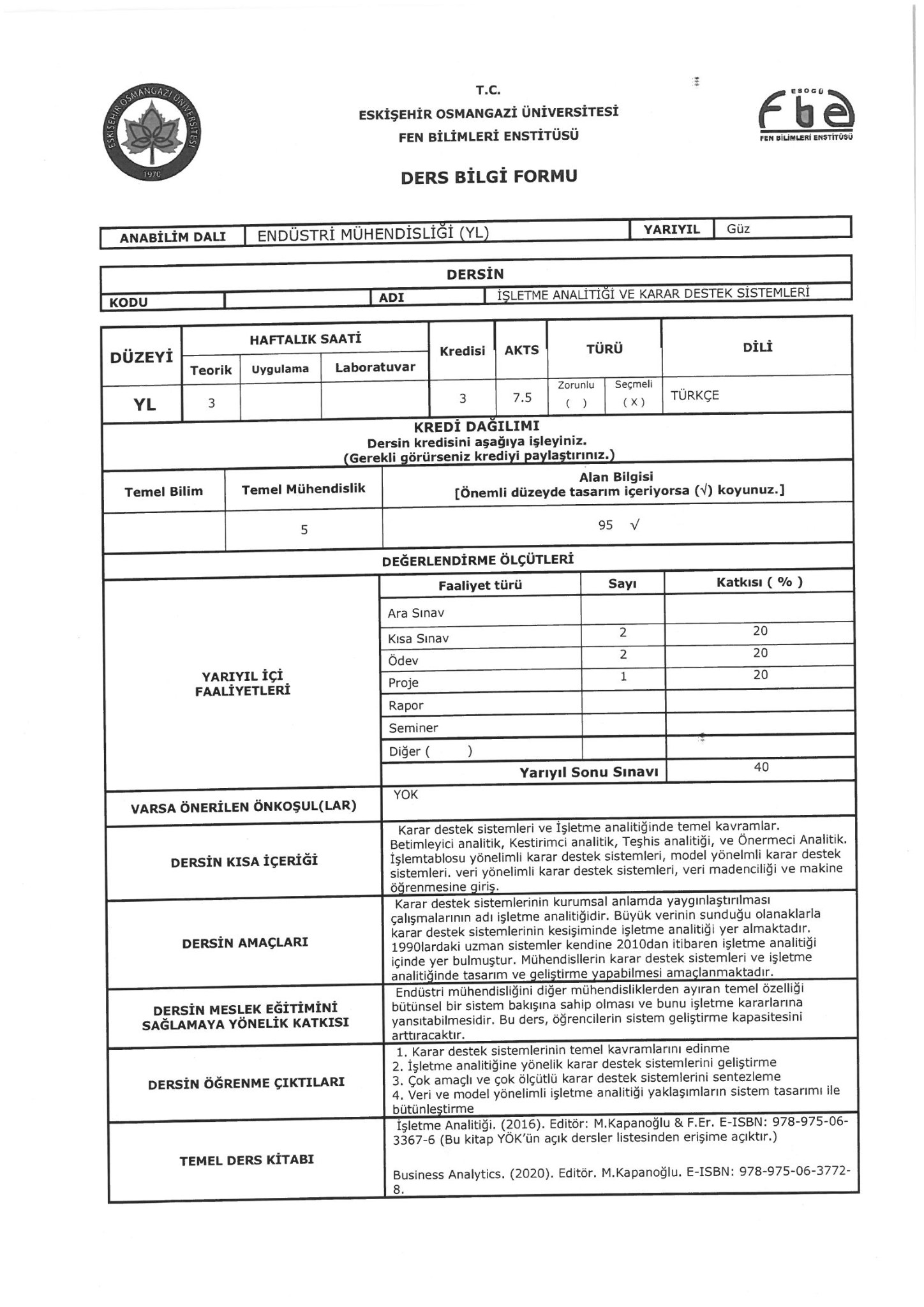 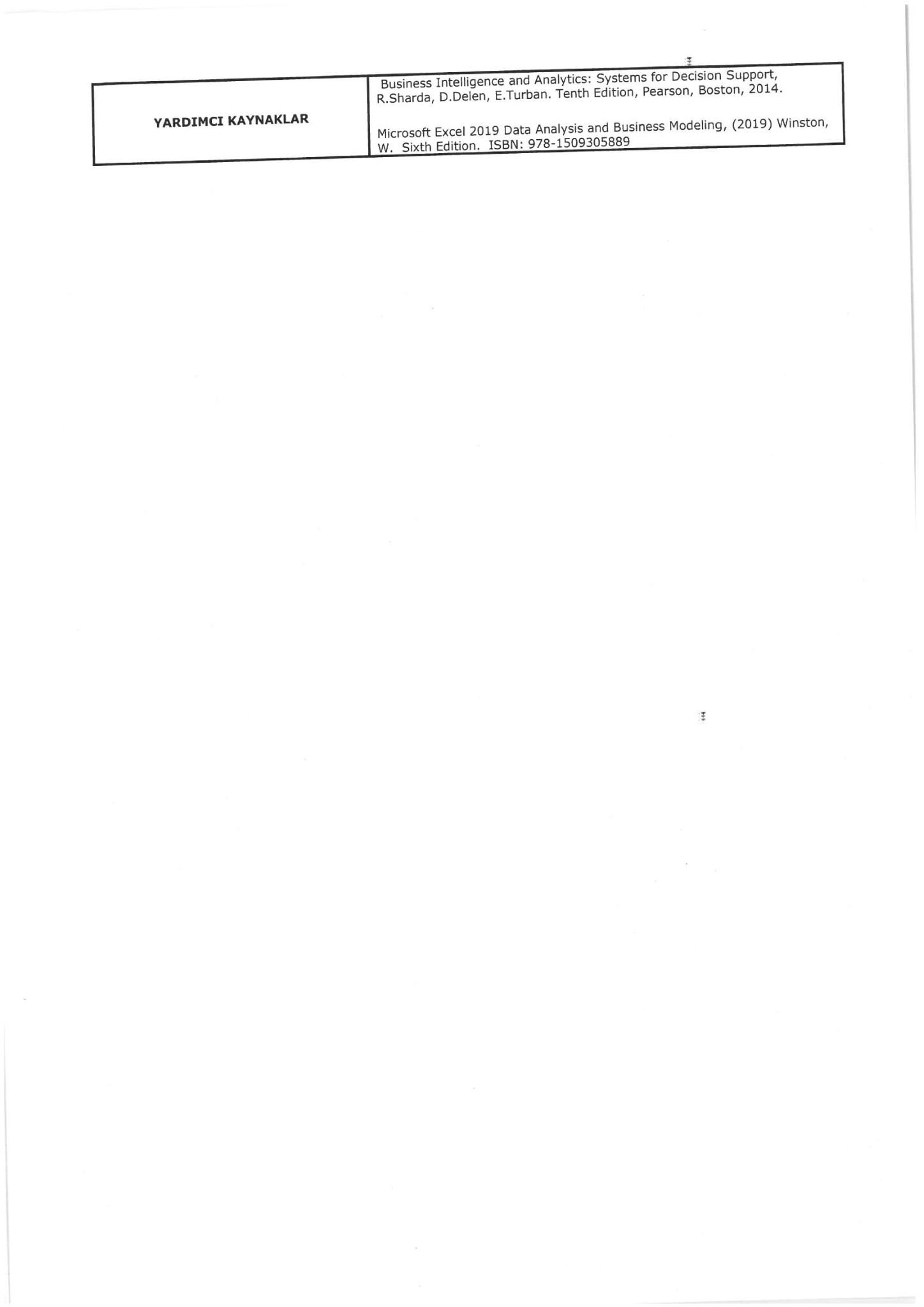 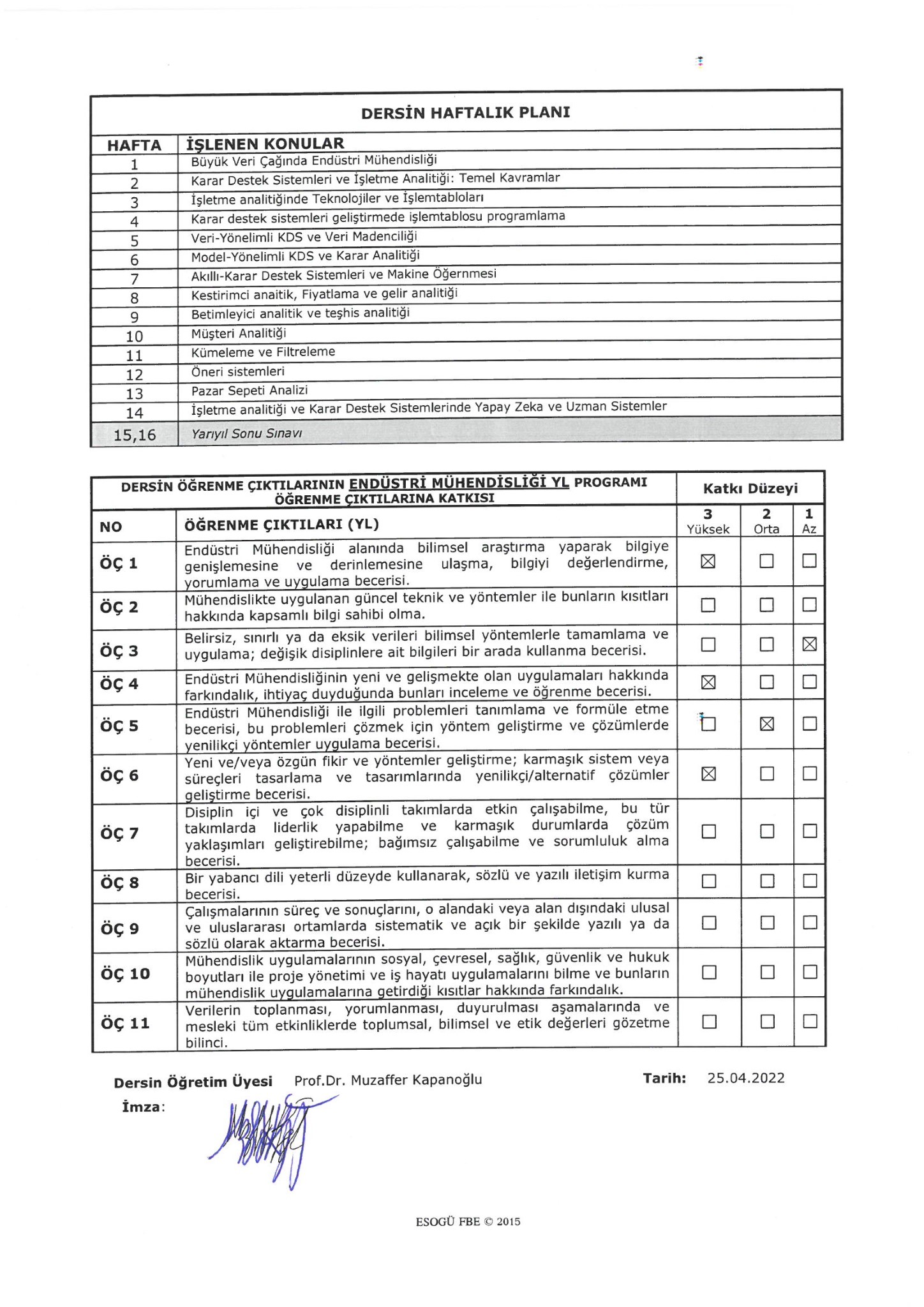 1.YIL1.YIL1.YIL1.YIL1.YIL1.YIL1.YILI. YarıyılI. YarıyılI. YarıyılI. YarıyılI. YarıyılI. YarıyılI. YarıyılKodDers AdıAKTST+U+LKrediZ/SDili501011101BİLİMSEL ARAŞTIRMA YÖNTEMLERİ VE ETİĞİ7,53+0+03ZTürkçe503201503DOĞRUSAL PROGRAMLAMA7,53+0+03ZTürkçeSeçmeli Ders-17,53+0+03STürkçeSeçmeli Ders-27,53+0+03STürkçeI. Yarıyıl Toplamı3012II. YarıyılII. YarıyılII. YarıyılII. YarıyılII. YarıyılII. YarıyılII. YarıyılKodDers AdıAKTST+U+LKrediZ/SDiliSeçmeli Ders-37,53+0+03STürkçeSeçmeli Ders-47,53+0+03STürkçeSeçmeli Ders-57,53+0+03STürkçe503202001Seminer7,50+1+0-ZTürkçeII. Yarıyıl Toplamı309YIL TOPLAMI60242.YIL2.YIL2.YIL2.YIL2.YIL2.YIL2.YIL2.YILIII. YarıyılIII. YarıyılIII. YarıyılIII. YarıyılIII. YarıyılIII. YarıyılIII. YarıyılIII. YarıyılKodDers AdıDers AdıAKTST+U+LKrediZ/SDili503201702YÜKSEK LİSANS TEZ ÇALIŞMASIYÜKSEK LİSANS TEZ ÇALIŞMASI250+1+0-ZTürkçe503201703UZMANLIK ALAN DERSİ UZMANLIK ALAN DERSİ 53+0+0-ZTürkçeIII. Yarıyıl Toplamı30IV. YarıyılIV. YarıyılIV. YarıyılIV. YarıyılIV. YarıyılIV. YarıyılIV. YarıyılIV. YarıyılKodKodDers AdıAKTST+U+LKrediZ/SDili503201702503201702YÜKSEK LİSANS TEZ ÇALIŞMASI250+1+0-ZTürkçe503201703503201703UZMANLIK ALAN DERSİ 53+0+0-ZTürkçeIV. Yarıyıl Toplamı30YIL TOPLAMI60Seçmeli DerslerSeçmeli DerslerSeçmeli DerslerSeçmeli DerslerSeçmeli DerslerSeçmeli DerslerSeçmeli DerslerKodDers AdıAKTST+U+LKrediZ/SDili503201517İNSAN MAKİNE ETKİLEŞİMİ7,53+0+03STürkçe503202513ÜRÜN VE SÜREÇ GELİŞTİRME7,53+0+03STürkçe503201518İşletme Analitiği ve Karar Destek Sistemleri7,53+0+03STürkçe503201501TOPLAM KALİTE YÖNETİMİ7,53+0+03STürkçe503201502ÜRETİM KAYNAKLARI PLANLAMASI7,53+0+03STürkçe503201507YER SEÇİMİNDE MODELLEME7,53+0+03STürkçe503201508ÇOK ÖLÇÜTLÜ KARAR VERME7,53+0+03STürkçe503201510KARAR DESTEK SİST. VE UZMAN SİST.7,53+0+03STürkçe503201511STOK KONTROLU7,53+0+03STürkçe503201512İSTATİSTİK VE ALTI SİGMA TAKLAŞIMI7,53+0+03STürkçe503201513GÜVENİLİRLİK ANALİZİ7,53+0+03STürkçe503201514ERGONOMİDE UYGULAMALI YÖNTEMLER7,53+0+03STürkçe503201515BENZETİM MODELLEME7,53+0+03STürkçe503202501DENEY PLANLAMASI7,53+0+03STürkçe503202502ÇİZELGELEME7,53+0+03STürkçe503202506PERSONEL DEĞERLEMESİ7,53+0+03STürkçe503202508YATIRIM PROJELERİ DEĞERLEMESİ7,53+0+03STürkçe503202509MALZEME AKTARMA VE STOKLAMA SİSTEMİ7,53+0+03STürkçe503202510TEDARİK ZİNCİRİ YÖNETİMİ7,53+0+03STürkçe503202512TASARIMDA ALTI SİGMA ARAÇLARI7,53+0+03STürkçeANABİLİM DALI ENDÜSTRİ MÜHENDİSLİĞİ (YL)YARIYILDERSİNDERSİNDERSİNDERSİNKODU 503201507ADI Yer Seçiminde ModellemeDÜZEYİHAFTALIK SAATİHAFTALIK SAATİHAFTALIK SAATİHAFTALIK SAATİHAFTALIK SAATİHAFTALIK SAATİKredisiAKTSTÜRÜTÜRÜTÜRÜDİLİDÜZEYİTeorikTeorikUygulamaLaboratuvarLaboratuvarLaboratuvarKredisiAKTSTÜRÜTÜRÜTÜRÜDİLİ YL3 3 0 0 0 0 3 7.5Zorunlu(   )Zorunlu(   )Seçmeli( x )TürkçeKREDİ DAĞILIMIDersin kredisini aşağıya işleyiniz. (Gerekli görürseniz krediyi paylaştırınız.)KREDİ DAĞILIMIDersin kredisini aşağıya işleyiniz. (Gerekli görürseniz krediyi paylaştırınız.)KREDİ DAĞILIMIDersin kredisini aşağıya işleyiniz. (Gerekli görürseniz krediyi paylaştırınız.)KREDİ DAĞILIMIDersin kredisini aşağıya işleyiniz. (Gerekli görürseniz krediyi paylaştırınız.)KREDİ DAĞILIMIDersin kredisini aşağıya işleyiniz. (Gerekli görürseniz krediyi paylaştırınız.)KREDİ DAĞILIMIDersin kredisini aşağıya işleyiniz. (Gerekli görürseniz krediyi paylaştırınız.)KREDİ DAĞILIMIDersin kredisini aşağıya işleyiniz. (Gerekli görürseniz krediyi paylaştırınız.)KREDİ DAĞILIMIDersin kredisini aşağıya işleyiniz. (Gerekli görürseniz krediyi paylaştırınız.)KREDİ DAĞILIMIDersin kredisini aşağıya işleyiniz. (Gerekli görürseniz krediyi paylaştırınız.)KREDİ DAĞILIMIDersin kredisini aşağıya işleyiniz. (Gerekli görürseniz krediyi paylaştırınız.)KREDİ DAĞILIMIDersin kredisini aşağıya işleyiniz. (Gerekli görürseniz krediyi paylaştırınız.)KREDİ DAĞILIMIDersin kredisini aşağıya işleyiniz. (Gerekli görürseniz krediyi paylaştırınız.)KREDİ DAĞILIMIDersin kredisini aşağıya işleyiniz. (Gerekli görürseniz krediyi paylaştırınız.)Temel BilimTemel BilimTemel MühendislikTemel MühendislikTemel MühendislikTemel MühendislikAlan Bilgisi [Önemli düzeyde tasarım içeriyorsa () koyunuz.]Alan Bilgisi [Önemli düzeyde tasarım içeriyorsa () koyunuz.]Alan Bilgisi [Önemli düzeyde tasarım içeriyorsa () koyunuz.]Alan Bilgisi [Önemli düzeyde tasarım içeriyorsa () koyunuz.]Alan Bilgisi [Önemli düzeyde tasarım içeriyorsa () koyunuz.]Alan Bilgisi [Önemli düzeyde tasarım içeriyorsa () koyunuz.]Alan Bilgisi [Önemli düzeyde tasarım içeriyorsa () koyunuz.]112222DEĞERLENDİRME ÖLÇÜTLERİDEĞERLENDİRME ÖLÇÜTLERİDEĞERLENDİRME ÖLÇÜTLERİDEĞERLENDİRME ÖLÇÜTLERİDEĞERLENDİRME ÖLÇÜTLERİDEĞERLENDİRME ÖLÇÜTLERİDEĞERLENDİRME ÖLÇÜTLERİDEĞERLENDİRME ÖLÇÜTLERİDEĞERLENDİRME ÖLÇÜTLERİDEĞERLENDİRME ÖLÇÜTLERİDEĞERLENDİRME ÖLÇÜTLERİDEĞERLENDİRME ÖLÇÜTLERİDEĞERLENDİRME ÖLÇÜTLERİYARIYIL İÇİFAALİYETLERİYARIYIL İÇİFAALİYETLERİYARIYIL İÇİFAALİYETLERİYARIYIL İÇİFAALİYETLERİYARIYIL İÇİFAALİYETLERİFaaliyet türüFaaliyet türüFaaliyet türüFaaliyet türüFaaliyet türüSayıSayıKatkısı ( % )YARIYIL İÇİFAALİYETLERİYARIYIL İÇİFAALİYETLERİYARIYIL İÇİFAALİYETLERİYARIYIL İÇİFAALİYETLERİYARIYIL İÇİFAALİYETLERİAra SınavAra SınavAra SınavAra SınavAra Sınav1120YARIYIL İÇİFAALİYETLERİYARIYIL İÇİFAALİYETLERİYARIYIL İÇİFAALİYETLERİYARIYIL İÇİFAALİYETLERİYARIYIL İÇİFAALİYETLERİKısa SınavKısa SınavKısa SınavKısa SınavKısa SınavYARIYIL İÇİFAALİYETLERİYARIYIL İÇİFAALİYETLERİYARIYIL İÇİFAALİYETLERİYARIYIL İÇİFAALİYETLERİYARIYIL İÇİFAALİYETLERİÖdevÖdevÖdevÖdevÖdev2220YARIYIL İÇİFAALİYETLERİYARIYIL İÇİFAALİYETLERİYARIYIL İÇİFAALİYETLERİYARIYIL İÇİFAALİYETLERİYARIYIL İÇİFAALİYETLERİProjeProjeProjeProjeProjeYARIYIL İÇİFAALİYETLERİYARIYIL İÇİFAALİYETLERİYARIYIL İÇİFAALİYETLERİYARIYIL İÇİFAALİYETLERİYARIYIL İÇİFAALİYETLERİRaporRaporRaporRaporRapor1120YARIYIL İÇİFAALİYETLERİYARIYIL İÇİFAALİYETLERİYARIYIL İÇİFAALİYETLERİYARIYIL İÇİFAALİYETLERİYARIYIL İÇİFAALİYETLERİSeminerSeminerSeminerSeminerSeminerYARIYIL İÇİFAALİYETLERİYARIYIL İÇİFAALİYETLERİYARIYIL İÇİFAALİYETLERİYARIYIL İÇİFAALİYETLERİYARIYIL İÇİFAALİYETLERİDiğer (     )Diğer (     )Diğer (     )Diğer (     )Diğer (     )YARIYIL İÇİFAALİYETLERİYARIYIL İÇİFAALİYETLERİYARIYIL İÇİFAALİYETLERİYARIYIL İÇİFAALİYETLERİYARIYIL İÇİFAALİYETLERİYarıyıl Sonu SınavıYarıyıl Sonu SınavıYarıyıl Sonu SınavıYarıyıl Sonu SınavıYarıyıl Sonu SınavıYarıyıl Sonu SınavıYarıyıl Sonu Sınavı40VARSA ÖNERİLEN ÖNKOŞUL(LAR)VARSA ÖNERİLEN ÖNKOŞUL(LAR)VARSA ÖNERİLEN ÖNKOŞUL(LAR)VARSA ÖNERİLEN ÖNKOŞUL(LAR)VARSA ÖNERİLEN ÖNKOŞUL(LAR)DERSİN KISA İÇERİĞİDERSİN KISA İÇERİĞİDERSİN KISA İÇERİĞİDERSİN KISA İÇERİĞİDERSİN KISA İÇERİĞİ  Yer seçimi probleminin anlamı, kuramsal ve pratik önemi, temel kavramlar (mekân, konum, Minkowski metriği ve uzaklık ölçümü, yer seçiminde güdülen amaçlar, yer seçimi problemlerindeki kısıtlar, çok ölçütlü yapı); düzlem modeller (tek ve çok tesis problemleri, kapsama kavramı ve darboğaz yapısındaki problemler); ambar modelleri (stoklama politikaları ve tahsis, konveyör ve atlı karıncalarda stoklama, otomatik stoklama/erişim sistemleri ve Tchebychev uzaklığı), serim modelleri (medyan ve merkez problemleri); kesikli modeller, özel problemler(alan paylaşımı, rakip tesis, istenmeyen tesis); yer seçiminde yapay zeka; alan taraması ve yer seçiminde eğilimler  Yer seçimi probleminin anlamı, kuramsal ve pratik önemi, temel kavramlar (mekân, konum, Minkowski metriği ve uzaklık ölçümü, yer seçiminde güdülen amaçlar, yer seçimi problemlerindeki kısıtlar, çok ölçütlü yapı); düzlem modeller (tek ve çok tesis problemleri, kapsama kavramı ve darboğaz yapısındaki problemler); ambar modelleri (stoklama politikaları ve tahsis, konveyör ve atlı karıncalarda stoklama, otomatik stoklama/erişim sistemleri ve Tchebychev uzaklığı), serim modelleri (medyan ve merkez problemleri); kesikli modeller, özel problemler(alan paylaşımı, rakip tesis, istenmeyen tesis); yer seçiminde yapay zeka; alan taraması ve yer seçiminde eğilimler  Yer seçimi probleminin anlamı, kuramsal ve pratik önemi, temel kavramlar (mekân, konum, Minkowski metriği ve uzaklık ölçümü, yer seçiminde güdülen amaçlar, yer seçimi problemlerindeki kısıtlar, çok ölçütlü yapı); düzlem modeller (tek ve çok tesis problemleri, kapsama kavramı ve darboğaz yapısındaki problemler); ambar modelleri (stoklama politikaları ve tahsis, konveyör ve atlı karıncalarda stoklama, otomatik stoklama/erişim sistemleri ve Tchebychev uzaklığı), serim modelleri (medyan ve merkez problemleri); kesikli modeller, özel problemler(alan paylaşımı, rakip tesis, istenmeyen tesis); yer seçiminde yapay zeka; alan taraması ve yer seçiminde eğilimler  Yer seçimi probleminin anlamı, kuramsal ve pratik önemi, temel kavramlar (mekân, konum, Minkowski metriği ve uzaklık ölçümü, yer seçiminde güdülen amaçlar, yer seçimi problemlerindeki kısıtlar, çok ölçütlü yapı); düzlem modeller (tek ve çok tesis problemleri, kapsama kavramı ve darboğaz yapısındaki problemler); ambar modelleri (stoklama politikaları ve tahsis, konveyör ve atlı karıncalarda stoklama, otomatik stoklama/erişim sistemleri ve Tchebychev uzaklığı), serim modelleri (medyan ve merkez problemleri); kesikli modeller, özel problemler(alan paylaşımı, rakip tesis, istenmeyen tesis); yer seçiminde yapay zeka; alan taraması ve yer seçiminde eğilimler  Yer seçimi probleminin anlamı, kuramsal ve pratik önemi, temel kavramlar (mekân, konum, Minkowski metriği ve uzaklık ölçümü, yer seçiminde güdülen amaçlar, yer seçimi problemlerindeki kısıtlar, çok ölçütlü yapı); düzlem modeller (tek ve çok tesis problemleri, kapsama kavramı ve darboğaz yapısındaki problemler); ambar modelleri (stoklama politikaları ve tahsis, konveyör ve atlı karıncalarda stoklama, otomatik stoklama/erişim sistemleri ve Tchebychev uzaklığı), serim modelleri (medyan ve merkez problemleri); kesikli modeller, özel problemler(alan paylaşımı, rakip tesis, istenmeyen tesis); yer seçiminde yapay zeka; alan taraması ve yer seçiminde eğilimler  Yer seçimi probleminin anlamı, kuramsal ve pratik önemi, temel kavramlar (mekân, konum, Minkowski metriği ve uzaklık ölçümü, yer seçiminde güdülen amaçlar, yer seçimi problemlerindeki kısıtlar, çok ölçütlü yapı); düzlem modeller (tek ve çok tesis problemleri, kapsama kavramı ve darboğaz yapısındaki problemler); ambar modelleri (stoklama politikaları ve tahsis, konveyör ve atlı karıncalarda stoklama, otomatik stoklama/erişim sistemleri ve Tchebychev uzaklığı), serim modelleri (medyan ve merkez problemleri); kesikli modeller, özel problemler(alan paylaşımı, rakip tesis, istenmeyen tesis); yer seçiminde yapay zeka; alan taraması ve yer seçiminde eğilimler  Yer seçimi probleminin anlamı, kuramsal ve pratik önemi, temel kavramlar (mekân, konum, Minkowski metriği ve uzaklık ölçümü, yer seçiminde güdülen amaçlar, yer seçimi problemlerindeki kısıtlar, çok ölçütlü yapı); düzlem modeller (tek ve çok tesis problemleri, kapsama kavramı ve darboğaz yapısındaki problemler); ambar modelleri (stoklama politikaları ve tahsis, konveyör ve atlı karıncalarda stoklama, otomatik stoklama/erişim sistemleri ve Tchebychev uzaklığı), serim modelleri (medyan ve merkez problemleri); kesikli modeller, özel problemler(alan paylaşımı, rakip tesis, istenmeyen tesis); yer seçiminde yapay zeka; alan taraması ve yer seçiminde eğilimler  Yer seçimi probleminin anlamı, kuramsal ve pratik önemi, temel kavramlar (mekân, konum, Minkowski metriği ve uzaklık ölçümü, yer seçiminde güdülen amaçlar, yer seçimi problemlerindeki kısıtlar, çok ölçütlü yapı); düzlem modeller (tek ve çok tesis problemleri, kapsama kavramı ve darboğaz yapısındaki problemler); ambar modelleri (stoklama politikaları ve tahsis, konveyör ve atlı karıncalarda stoklama, otomatik stoklama/erişim sistemleri ve Tchebychev uzaklığı), serim modelleri (medyan ve merkez problemleri); kesikli modeller, özel problemler(alan paylaşımı, rakip tesis, istenmeyen tesis); yer seçiminde yapay zeka; alan taraması ve yer seçiminde eğilimlerDERSİN AMAÇLARIDERSİN AMAÇLARIDERSİN AMAÇLARIDERSİN AMAÇLARIDERSİN AMAÇLARI Dersin temel hedefi, mekan, konum, uzaklık ölçümü, tesis yeri ve yer seçimi ile ilgili temel kavramları, yer seçiminin üretim sistemlerinin verimlilik ve etkinliğine yapacağı katkıları, bu alandaki yeni eğilimleri (bulanık mantık, yapay zeka uygulamaları vb.); modellerin bir sınıflandırılması ve kuramsal altyapısının tanıtılması; yer seçiminde kullanılan modeller çerçevesi içinde, bilimsel makalelere erişim, bunların incelenmesi, değerlendirilmesi, bu alandaki çalışmaların izlenebilmesi için gerekli olan donanım ve deneyimi kazandırılmasıdır Dersin temel hedefi, mekan, konum, uzaklık ölçümü, tesis yeri ve yer seçimi ile ilgili temel kavramları, yer seçiminin üretim sistemlerinin verimlilik ve etkinliğine yapacağı katkıları, bu alandaki yeni eğilimleri (bulanık mantık, yapay zeka uygulamaları vb.); modellerin bir sınıflandırılması ve kuramsal altyapısının tanıtılması; yer seçiminde kullanılan modeller çerçevesi içinde, bilimsel makalelere erişim, bunların incelenmesi, değerlendirilmesi, bu alandaki çalışmaların izlenebilmesi için gerekli olan donanım ve deneyimi kazandırılmasıdır Dersin temel hedefi, mekan, konum, uzaklık ölçümü, tesis yeri ve yer seçimi ile ilgili temel kavramları, yer seçiminin üretim sistemlerinin verimlilik ve etkinliğine yapacağı katkıları, bu alandaki yeni eğilimleri (bulanık mantık, yapay zeka uygulamaları vb.); modellerin bir sınıflandırılması ve kuramsal altyapısının tanıtılması; yer seçiminde kullanılan modeller çerçevesi içinde, bilimsel makalelere erişim, bunların incelenmesi, değerlendirilmesi, bu alandaki çalışmaların izlenebilmesi için gerekli olan donanım ve deneyimi kazandırılmasıdır Dersin temel hedefi, mekan, konum, uzaklık ölçümü, tesis yeri ve yer seçimi ile ilgili temel kavramları, yer seçiminin üretim sistemlerinin verimlilik ve etkinliğine yapacağı katkıları, bu alandaki yeni eğilimleri (bulanık mantık, yapay zeka uygulamaları vb.); modellerin bir sınıflandırılması ve kuramsal altyapısının tanıtılması; yer seçiminde kullanılan modeller çerçevesi içinde, bilimsel makalelere erişim, bunların incelenmesi, değerlendirilmesi, bu alandaki çalışmaların izlenebilmesi için gerekli olan donanım ve deneyimi kazandırılmasıdır Dersin temel hedefi, mekan, konum, uzaklık ölçümü, tesis yeri ve yer seçimi ile ilgili temel kavramları, yer seçiminin üretim sistemlerinin verimlilik ve etkinliğine yapacağı katkıları, bu alandaki yeni eğilimleri (bulanık mantık, yapay zeka uygulamaları vb.); modellerin bir sınıflandırılması ve kuramsal altyapısının tanıtılması; yer seçiminde kullanılan modeller çerçevesi içinde, bilimsel makalelere erişim, bunların incelenmesi, değerlendirilmesi, bu alandaki çalışmaların izlenebilmesi için gerekli olan donanım ve deneyimi kazandırılmasıdır Dersin temel hedefi, mekan, konum, uzaklık ölçümü, tesis yeri ve yer seçimi ile ilgili temel kavramları, yer seçiminin üretim sistemlerinin verimlilik ve etkinliğine yapacağı katkıları, bu alandaki yeni eğilimleri (bulanık mantık, yapay zeka uygulamaları vb.); modellerin bir sınıflandırılması ve kuramsal altyapısının tanıtılması; yer seçiminde kullanılan modeller çerçevesi içinde, bilimsel makalelere erişim, bunların incelenmesi, değerlendirilmesi, bu alandaki çalışmaların izlenebilmesi için gerekli olan donanım ve deneyimi kazandırılmasıdır Dersin temel hedefi, mekan, konum, uzaklık ölçümü, tesis yeri ve yer seçimi ile ilgili temel kavramları, yer seçiminin üretim sistemlerinin verimlilik ve etkinliğine yapacağı katkıları, bu alandaki yeni eğilimleri (bulanık mantık, yapay zeka uygulamaları vb.); modellerin bir sınıflandırılması ve kuramsal altyapısının tanıtılması; yer seçiminde kullanılan modeller çerçevesi içinde, bilimsel makalelere erişim, bunların incelenmesi, değerlendirilmesi, bu alandaki çalışmaların izlenebilmesi için gerekli olan donanım ve deneyimi kazandırılmasıdır Dersin temel hedefi, mekan, konum, uzaklık ölçümü, tesis yeri ve yer seçimi ile ilgili temel kavramları, yer seçiminin üretim sistemlerinin verimlilik ve etkinliğine yapacağı katkıları, bu alandaki yeni eğilimleri (bulanık mantık, yapay zeka uygulamaları vb.); modellerin bir sınıflandırılması ve kuramsal altyapısının tanıtılması; yer seçiminde kullanılan modeller çerçevesi içinde, bilimsel makalelere erişim, bunların incelenmesi, değerlendirilmesi, bu alandaki çalışmaların izlenebilmesi için gerekli olan donanım ve deneyimi kazandırılmasıdırDERSİN MESLEK EĞİTİMİNİ SAĞLAMAYA YÖNELİK KATKISIDERSİN MESLEK EĞİTİMİNİ SAĞLAMAYA YÖNELİK KATKISIDERSİN MESLEK EĞİTİMİNİ SAĞLAMAYA YÖNELİK KATKISIDERSİN MESLEK EĞİTİMİNİ SAĞLAMAYA YÖNELİK KATKISIDERSİN MESLEK EĞİTİMİNİ SAĞLAMAYA YÖNELİK KATKISI Tesis yeri seçimi problemlerinin temel yapılarının kavranması, bu alanda geçerli olan başlıca yaklaşım, teknik ve yöntemlerin tanınması, Yöneylem araştırması kavram ve araçlarının (özellikle model kurma, yapay zeka ve bilgisayar desteği kullanımı olmak üzere) yer seçimi problemlerine uyarlanması, Tesis yeri seçimi alanındaki son gelişme ve eğilimlerin üretim sistemlerindeki etkinlik ve verimlilik açlarından değerlendirilmesi, Bir bilimsel araştırmaya ve bir makalenin yazılmasına hazırlık için izlenmesi gereken adımların uygulamalı olarak tanınmas Tesis yeri seçimi problemlerinin temel yapılarının kavranması, bu alanda geçerli olan başlıca yaklaşım, teknik ve yöntemlerin tanınması, Yöneylem araştırması kavram ve araçlarının (özellikle model kurma, yapay zeka ve bilgisayar desteği kullanımı olmak üzere) yer seçimi problemlerine uyarlanması, Tesis yeri seçimi alanındaki son gelişme ve eğilimlerin üretim sistemlerindeki etkinlik ve verimlilik açlarından değerlendirilmesi, Bir bilimsel araştırmaya ve bir makalenin yazılmasına hazırlık için izlenmesi gereken adımların uygulamalı olarak tanınmas Tesis yeri seçimi problemlerinin temel yapılarının kavranması, bu alanda geçerli olan başlıca yaklaşım, teknik ve yöntemlerin tanınması, Yöneylem araştırması kavram ve araçlarının (özellikle model kurma, yapay zeka ve bilgisayar desteği kullanımı olmak üzere) yer seçimi problemlerine uyarlanması, Tesis yeri seçimi alanındaki son gelişme ve eğilimlerin üretim sistemlerindeki etkinlik ve verimlilik açlarından değerlendirilmesi, Bir bilimsel araştırmaya ve bir makalenin yazılmasına hazırlık için izlenmesi gereken adımların uygulamalı olarak tanınmas Tesis yeri seçimi problemlerinin temel yapılarının kavranması, bu alanda geçerli olan başlıca yaklaşım, teknik ve yöntemlerin tanınması, Yöneylem araştırması kavram ve araçlarının (özellikle model kurma, yapay zeka ve bilgisayar desteği kullanımı olmak üzere) yer seçimi problemlerine uyarlanması, Tesis yeri seçimi alanındaki son gelişme ve eğilimlerin üretim sistemlerindeki etkinlik ve verimlilik açlarından değerlendirilmesi, Bir bilimsel araştırmaya ve bir makalenin yazılmasına hazırlık için izlenmesi gereken adımların uygulamalı olarak tanınmas Tesis yeri seçimi problemlerinin temel yapılarının kavranması, bu alanda geçerli olan başlıca yaklaşım, teknik ve yöntemlerin tanınması, Yöneylem araştırması kavram ve araçlarının (özellikle model kurma, yapay zeka ve bilgisayar desteği kullanımı olmak üzere) yer seçimi problemlerine uyarlanması, Tesis yeri seçimi alanındaki son gelişme ve eğilimlerin üretim sistemlerindeki etkinlik ve verimlilik açlarından değerlendirilmesi, Bir bilimsel araştırmaya ve bir makalenin yazılmasına hazırlık için izlenmesi gereken adımların uygulamalı olarak tanınmas Tesis yeri seçimi problemlerinin temel yapılarının kavranması, bu alanda geçerli olan başlıca yaklaşım, teknik ve yöntemlerin tanınması, Yöneylem araştırması kavram ve araçlarının (özellikle model kurma, yapay zeka ve bilgisayar desteği kullanımı olmak üzere) yer seçimi problemlerine uyarlanması, Tesis yeri seçimi alanındaki son gelişme ve eğilimlerin üretim sistemlerindeki etkinlik ve verimlilik açlarından değerlendirilmesi, Bir bilimsel araştırmaya ve bir makalenin yazılmasına hazırlık için izlenmesi gereken adımların uygulamalı olarak tanınmas Tesis yeri seçimi problemlerinin temel yapılarının kavranması, bu alanda geçerli olan başlıca yaklaşım, teknik ve yöntemlerin tanınması, Yöneylem araştırması kavram ve araçlarının (özellikle model kurma, yapay zeka ve bilgisayar desteği kullanımı olmak üzere) yer seçimi problemlerine uyarlanması, Tesis yeri seçimi alanındaki son gelişme ve eğilimlerin üretim sistemlerindeki etkinlik ve verimlilik açlarından değerlendirilmesi, Bir bilimsel araştırmaya ve bir makalenin yazılmasına hazırlık için izlenmesi gereken adımların uygulamalı olarak tanınmas Tesis yeri seçimi problemlerinin temel yapılarının kavranması, bu alanda geçerli olan başlıca yaklaşım, teknik ve yöntemlerin tanınması, Yöneylem araştırması kavram ve araçlarının (özellikle model kurma, yapay zeka ve bilgisayar desteği kullanımı olmak üzere) yer seçimi problemlerine uyarlanması, Tesis yeri seçimi alanındaki son gelişme ve eğilimlerin üretim sistemlerindeki etkinlik ve verimlilik açlarından değerlendirilmesi, Bir bilimsel araştırmaya ve bir makalenin yazılmasına hazırlık için izlenmesi gereken adımların uygulamalı olarak tanınmasDERSİN ÖĞRENME ÇIKTILARIDERSİN ÖĞRENME ÇIKTILARIDERSİN ÖĞRENME ÇIKTILARIDERSİN ÖĞRENME ÇIKTILARIDERSİN ÖĞRENME ÇIKTILARI Mevcut mühendislik formasyonunda senteze katkı; yöneylem araştırması kavram ve araçlarının yer seçimine uyarlanması; bildiri, makale hazırlamada kullanılacak temel donanımı kazandırma, yeni çözüm teknolojileri, yapay zekâ gibi güncel eğilimleri tanıtma Mevcut mühendislik formasyonunda senteze katkı; yöneylem araştırması kavram ve araçlarının yer seçimine uyarlanması; bildiri, makale hazırlamada kullanılacak temel donanımı kazandırma, yeni çözüm teknolojileri, yapay zekâ gibi güncel eğilimleri tanıtma Mevcut mühendislik formasyonunda senteze katkı; yöneylem araştırması kavram ve araçlarının yer seçimine uyarlanması; bildiri, makale hazırlamada kullanılacak temel donanımı kazandırma, yeni çözüm teknolojileri, yapay zekâ gibi güncel eğilimleri tanıtma Mevcut mühendislik formasyonunda senteze katkı; yöneylem araştırması kavram ve araçlarının yer seçimine uyarlanması; bildiri, makale hazırlamada kullanılacak temel donanımı kazandırma, yeni çözüm teknolojileri, yapay zekâ gibi güncel eğilimleri tanıtma Mevcut mühendislik formasyonunda senteze katkı; yöneylem araştırması kavram ve araçlarının yer seçimine uyarlanması; bildiri, makale hazırlamada kullanılacak temel donanımı kazandırma, yeni çözüm teknolojileri, yapay zekâ gibi güncel eğilimleri tanıtma Mevcut mühendislik formasyonunda senteze katkı; yöneylem araştırması kavram ve araçlarının yer seçimine uyarlanması; bildiri, makale hazırlamada kullanılacak temel donanımı kazandırma, yeni çözüm teknolojileri, yapay zekâ gibi güncel eğilimleri tanıtma Mevcut mühendislik formasyonunda senteze katkı; yöneylem araştırması kavram ve araçlarının yer seçimine uyarlanması; bildiri, makale hazırlamada kullanılacak temel donanımı kazandırma, yeni çözüm teknolojileri, yapay zekâ gibi güncel eğilimleri tanıtma Mevcut mühendislik formasyonunda senteze katkı; yöneylem araştırması kavram ve araçlarının yer seçimine uyarlanması; bildiri, makale hazırlamada kullanılacak temel donanımı kazandırma, yeni çözüm teknolojileri, yapay zekâ gibi güncel eğilimleri tanıtmaTEMEL DERS KİTABITEMEL DERS KİTABITEMEL DERS KİTABITEMEL DERS KİTABITEMEL DERS KİTABI Francis R.L., Mc Ginnis Jr. R. L., White J. A. (1992) “Facility Layout and Location”, Prentice Hall, USA Francis R.L., Mc Ginnis Jr. R. L., White J. A. (1992) “Facility Layout and Location”, Prentice Hall, USA Francis R.L., Mc Ginnis Jr. R. L., White J. A. (1992) “Facility Layout and Location”, Prentice Hall, USA Francis R.L., Mc Ginnis Jr. R. L., White J. A. (1992) “Facility Layout and Location”, Prentice Hall, USA Francis R.L., Mc Ginnis Jr. R. L., White J. A. (1992) “Facility Layout and Location”, Prentice Hall, USA Francis R.L., Mc Ginnis Jr. R. L., White J. A. (1992) “Facility Layout and Location”, Prentice Hall, USA Francis R.L., Mc Ginnis Jr. R. L., White J. A. (1992) “Facility Layout and Location”, Prentice Hall, USA Francis R.L., Mc Ginnis Jr. R. L., White J. A. (1992) “Facility Layout and Location”, Prentice Hall, USAYARDIMCI KAYNAKLARYARDIMCI KAYNAKLARYARDIMCI KAYNAKLARYARDIMCI KAYNAKLARYARDIMCI KAYNAKLAR Konu ile ilgili çeşitli makale ve yazılımlar Konu ile ilgili çeşitli makale ve yazılımlar Konu ile ilgili çeşitli makale ve yazılımlar Konu ile ilgili çeşitli makale ve yazılımlar Konu ile ilgili çeşitli makale ve yazılımlar Konu ile ilgili çeşitli makale ve yazılımlar Konu ile ilgili çeşitli makale ve yazılımlar Konu ile ilgili çeşitli makale ve yazılımlarDERSİN HAFTALIK PLANIDERSİN HAFTALIK PLANIHAFTAİŞLENEN KONULAR1 Taşıma-Aktarma-Yer Seçimi-Yerleşim Düzenlemesi-Tesis ve Tesis Planlaması, Düzlem ve Ağ Modeller2 Yer Seçiminde Ekonomik-Teknik Düşünceler, Çözüm Yaklaşımları3 Yer Seçiminde Kısıtlar-Amaçlar-Uzaklık Ölçümleri4 Bulanık Modeller, Çok Ölçütlü Yapı ve ÇÖKV 5 Yer Seçimi Problemlerinin Sınıflandırılması6Ara Sınav 17 Sanayi ve Hizmet Tesislerinde Yer Seçimi, Tedarik Zinciri ve Yer Seçimi.8 Weber ve Tek Tesis Problemleri9  Çok Tesis Problemleri10 Yer Seçimi-Tahsis Problemi 11Ara Sınav 2 12 Rekabetçi Yer Seçimi13 Özel Yer Seçimi Problemleri14 Yer Seçiminde Eğilimler15,16 Yarıyıl Sonu SınavıDERSİN ÖĞRENME ÇIKTILARININ ENDÜSTRİ MÜHENDİSLİĞİ YL PROGRAMI ÖĞRENME ÇIKTILARINA KATKISIDERSİN ÖĞRENME ÇIKTILARININ ENDÜSTRİ MÜHENDİSLİĞİ YL PROGRAMI ÖĞRENME ÇIKTILARINA KATKISIKatkı DüzeyiKatkı DüzeyiKatkı DüzeyiNOÖĞRENME ÇIKTILARI (YL) 3Yüksek2Orta1AzÖÇ 1Endüstri Mühendisliği alanında bilimsel araştırma yaparak bilgiye genişlemesine ve derinlemesine ulaşma, bilgiyi değerlendirme, yorumlama ve uygulama becerisi.ÖÇ 2Mühendislikte uygulanan güncel teknik ve yöntemler ile bunların kısıtları hakkında kapsamlı bilgi sahibi olma.ÖÇ 3Belirsiz, sınırlı ya da eksik verileri bilimsel yöntemlerle tamamlama ve uygulama; değişik disiplinlere ait bilgileri bir arada kullanma becerisi.ÖÇ 4Endüstri Mühendisliğinin yeni ve gelişmekte olan uygulamaları hakkında farkındalık, ihtiyaç duyduğunda bunları inceleme ve öğrenme becerisi.ÖÇ 5Endüstri Mühendisliği ile ilgili problemleri tanımlama ve formüle etme becerisi, bu problemleri çözmek için yöntem geliştirme ve çözümlerde yenilikçi yöntemler uygulama becerisi.ÖÇ 6Yeni ve/veya özgün fikir ve yöntemler geliştirme; karmaşık sistem veya süreçleri tasarlama ve tasarımlarında yenilikçi/alternatif çözümler geliştirme becerisi.ÖÇ 7Disiplin içi ve çok disiplinli takımlarda etkin çalışabilme, bu tür takımlarda liderlik yapabilme ve karmaşık durumlarda çözüm yaklaşımları geliştirebilme; bağımsız çalışabilme ve sorumluluk alma becerisi.ÖÇ 8Bir yabancı dili yeterli düzeyde kullanarak, sözlü ve yazılı iletişim kurma becerisi.ÖÇ 9Çalışmalarının süreç ve sonuçlarını, o alandaki veya alan dışındaki ulusal ve uluslararası ortamlarda sistematik ve açık bir şekilde yazılı ya da sözlü olarak aktarma becerisi.ÖÇ 10Mühendislik uygulamalarının sosyal, çevresel, sağlık, güvenlik ve hukuk boyutları ile proje yönetimi ve iş hayatı uygulamalarını bilme ve bunların mühendislik uygulamalarına getirdiği kısıtlar hakkında farkındalık.ÖÇ 11Verilerin toplanması, yorumlanması, duyurulması aşamalarında ve mesleki tüm etkinliklerde toplumsal, bilimsel ve etik değerleri gözetme bilinci.Dersin Öğretim Üyesi  Prof. Dr. A. Attila İŞLİERTarih: 12. 06.2015ANABİLİM DALI ENDÜSTRİ MÜHENDİSLİĞİ (YL)YARIYILDERSİNDERSİNDERSİNDERSİNKODU 503201501ADI TOPLAM KALİTE YÖNETİMİDÜZEYİHAFTALIK SAATİHAFTALIK SAATİHAFTALIK SAATİHAFTALIK SAATİHAFTALIK SAATİHAFTALIK SAATİKredisiAKTSTÜRÜTÜRÜTÜRÜDİLİDÜZEYİTeorikTeorikUygulamaLaboratuvarLaboratuvarLaboratuvarKredisiAKTSTÜRÜTÜRÜTÜRÜDİLİ YL3 3 - - - - 3 7,5Zorunlu(   )Zorunlu(   )Seçmeli( X )KREDİ DAĞILIMIDersin kredisini aşağıya işleyiniz. (Gerekli görürseniz krediyi paylaştırınız.)KREDİ DAĞILIMIDersin kredisini aşağıya işleyiniz. (Gerekli görürseniz krediyi paylaştırınız.)KREDİ DAĞILIMIDersin kredisini aşağıya işleyiniz. (Gerekli görürseniz krediyi paylaştırınız.)KREDİ DAĞILIMIDersin kredisini aşağıya işleyiniz. (Gerekli görürseniz krediyi paylaştırınız.)KREDİ DAĞILIMIDersin kredisini aşağıya işleyiniz. (Gerekli görürseniz krediyi paylaştırınız.)KREDİ DAĞILIMIDersin kredisini aşağıya işleyiniz. (Gerekli görürseniz krediyi paylaştırınız.)KREDİ DAĞILIMIDersin kredisini aşağıya işleyiniz. (Gerekli görürseniz krediyi paylaştırınız.)KREDİ DAĞILIMIDersin kredisini aşağıya işleyiniz. (Gerekli görürseniz krediyi paylaştırınız.)KREDİ DAĞILIMIDersin kredisini aşağıya işleyiniz. (Gerekli görürseniz krediyi paylaştırınız.)KREDİ DAĞILIMIDersin kredisini aşağıya işleyiniz. (Gerekli görürseniz krediyi paylaştırınız.)KREDİ DAĞILIMIDersin kredisini aşağıya işleyiniz. (Gerekli görürseniz krediyi paylaştırınız.)KREDİ DAĞILIMIDersin kredisini aşağıya işleyiniz. (Gerekli görürseniz krediyi paylaştırınız.)KREDİ DAĞILIMIDersin kredisini aşağıya işleyiniz. (Gerekli görürseniz krediyi paylaştırınız.)Temel BilimTemel BilimTemel MühendislikTemel MühendislikTemel MühendislikTemel MühendislikAlan Bilgisi [Önemli düzeyde tasarım içeriyorsa () koyunuz.]Alan Bilgisi [Önemli düzeyde tasarım içeriyorsa () koyunuz.]Alan Bilgisi [Önemli düzeyde tasarım içeriyorsa () koyunuz.]Alan Bilgisi [Önemli düzeyde tasarım içeriyorsa () koyunuz.]Alan Bilgisi [Önemli düzeyde tasarım içeriyorsa () koyunuz.]Alan Bilgisi [Önemli düzeyde tasarım içeriyorsa () koyunuz.]Alan Bilgisi [Önemli düzeyde tasarım içeriyorsa () koyunuz.]11 2     2     2     2     2     2     2    DEĞERLENDİRME ÖLÇÜTLERİDEĞERLENDİRME ÖLÇÜTLERİDEĞERLENDİRME ÖLÇÜTLERİDEĞERLENDİRME ÖLÇÜTLERİDEĞERLENDİRME ÖLÇÜTLERİDEĞERLENDİRME ÖLÇÜTLERİDEĞERLENDİRME ÖLÇÜTLERİDEĞERLENDİRME ÖLÇÜTLERİDEĞERLENDİRME ÖLÇÜTLERİDEĞERLENDİRME ÖLÇÜTLERİDEĞERLENDİRME ÖLÇÜTLERİDEĞERLENDİRME ÖLÇÜTLERİDEĞERLENDİRME ÖLÇÜTLERİYARIYIL İÇİFAALİYETLERİYARIYIL İÇİFAALİYETLERİYARIYIL İÇİFAALİYETLERİYARIYIL İÇİFAALİYETLERİYARIYIL İÇİFAALİYETLERİFaaliyet türüFaaliyet türüFaaliyet türüFaaliyet türüFaaliyet türüSayıSayıKatkısı ( % )YARIYIL İÇİFAALİYETLERİYARIYIL İÇİFAALİYETLERİYARIYIL İÇİFAALİYETLERİYARIYIL İÇİFAALİYETLERİYARIYIL İÇİFAALİYETLERİAra SınavAra SınavAra SınavAra SınavAra Sınav2250YARIYIL İÇİFAALİYETLERİYARIYIL İÇİFAALİYETLERİYARIYIL İÇİFAALİYETLERİYARIYIL İÇİFAALİYETLERİYARIYIL İÇİFAALİYETLERİKısa SınavKısa SınavKısa SınavKısa SınavKısa SınavYARIYIL İÇİFAALİYETLERİYARIYIL İÇİFAALİYETLERİYARIYIL İÇİFAALİYETLERİYARIYIL İÇİFAALİYETLERİYARIYIL İÇİFAALİYETLERİÖdevÖdevÖdevÖdevÖdev1115YARIYIL İÇİFAALİYETLERİYARIYIL İÇİFAALİYETLERİYARIYIL İÇİFAALİYETLERİYARIYIL İÇİFAALİYETLERİYARIYIL İÇİFAALİYETLERİProjeProjeProjeProjeProjeYARIYIL İÇİFAALİYETLERİYARIYIL İÇİFAALİYETLERİYARIYIL İÇİFAALİYETLERİYARIYIL İÇİFAALİYETLERİYARIYIL İÇİFAALİYETLERİRaporRaporRaporRaporRaporYARIYIL İÇİFAALİYETLERİYARIYIL İÇİFAALİYETLERİYARIYIL İÇİFAALİYETLERİYARIYIL İÇİFAALİYETLERİYARIYIL İÇİFAALİYETLERİSeminerSeminerSeminerSeminerSeminerYARIYIL İÇİFAALİYETLERİYARIYIL İÇİFAALİYETLERİYARIYIL İÇİFAALİYETLERİYARIYIL İÇİFAALİYETLERİYARIYIL İÇİFAALİYETLERİDiğer (     )Diğer (     )Diğer (     )Diğer (     )Diğer (     )YARIYIL İÇİFAALİYETLERİYARIYIL İÇİFAALİYETLERİYARIYIL İÇİFAALİYETLERİYARIYIL İÇİFAALİYETLERİYARIYIL İÇİFAALİYETLERİYarıyıl Sonu SınavıYarıyıl Sonu SınavıYarıyıl Sonu SınavıYarıyıl Sonu SınavıYarıyıl Sonu SınavıYarıyıl Sonu SınavıYarıyıl Sonu Sınavı35VARSA ÖNERİLEN ÖNKOŞUL(LAR)VARSA ÖNERİLEN ÖNKOŞUL(LAR)VARSA ÖNERİLEN ÖNKOŞUL(LAR)VARSA ÖNERİLEN ÖNKOŞUL(LAR)VARSA ÖNERİLEN ÖNKOŞUL(LAR) Yok Yok Yok Yok Yok Yok Yok YokDERSİN KISA İÇERİĞİDERSİN KISA İÇERİĞİDERSİN KISA İÇERİĞİDERSİN KISA İÇERİĞİDERSİN KISA İÇERİĞİ  Dersin içeriği Kalite ve kalite anlayışının gelişimi, Kalite ekonomisi, Kalite güvence sistemi, Kalite liderlerinin yaklaşımları, Dr. Deming'in 14 ilkesi, İstatistiksel süreç kontrolu (özet), TKY felsefesi ve ilkeleri, Servis sektöründe TKY, Çalışanların katılımı, Takım çalışmaları, TS-EN-ISO 9000:200x Kalite Yönetim Sistemi standartları, TKY Modelleri şeklinde ana konulardan oluşmaktadır.  Dersin içeriği Kalite ve kalite anlayışının gelişimi, Kalite ekonomisi, Kalite güvence sistemi, Kalite liderlerinin yaklaşımları, Dr. Deming'in 14 ilkesi, İstatistiksel süreç kontrolu (özet), TKY felsefesi ve ilkeleri, Servis sektöründe TKY, Çalışanların katılımı, Takım çalışmaları, TS-EN-ISO 9000:200x Kalite Yönetim Sistemi standartları, TKY Modelleri şeklinde ana konulardan oluşmaktadır.  Dersin içeriği Kalite ve kalite anlayışının gelişimi, Kalite ekonomisi, Kalite güvence sistemi, Kalite liderlerinin yaklaşımları, Dr. Deming'in 14 ilkesi, İstatistiksel süreç kontrolu (özet), TKY felsefesi ve ilkeleri, Servis sektöründe TKY, Çalışanların katılımı, Takım çalışmaları, TS-EN-ISO 9000:200x Kalite Yönetim Sistemi standartları, TKY Modelleri şeklinde ana konulardan oluşmaktadır.  Dersin içeriği Kalite ve kalite anlayışının gelişimi, Kalite ekonomisi, Kalite güvence sistemi, Kalite liderlerinin yaklaşımları, Dr. Deming'in 14 ilkesi, İstatistiksel süreç kontrolu (özet), TKY felsefesi ve ilkeleri, Servis sektöründe TKY, Çalışanların katılımı, Takım çalışmaları, TS-EN-ISO 9000:200x Kalite Yönetim Sistemi standartları, TKY Modelleri şeklinde ana konulardan oluşmaktadır.  Dersin içeriği Kalite ve kalite anlayışının gelişimi, Kalite ekonomisi, Kalite güvence sistemi, Kalite liderlerinin yaklaşımları, Dr. Deming'in 14 ilkesi, İstatistiksel süreç kontrolu (özet), TKY felsefesi ve ilkeleri, Servis sektöründe TKY, Çalışanların katılımı, Takım çalışmaları, TS-EN-ISO 9000:200x Kalite Yönetim Sistemi standartları, TKY Modelleri şeklinde ana konulardan oluşmaktadır.  Dersin içeriği Kalite ve kalite anlayışının gelişimi, Kalite ekonomisi, Kalite güvence sistemi, Kalite liderlerinin yaklaşımları, Dr. Deming'in 14 ilkesi, İstatistiksel süreç kontrolu (özet), TKY felsefesi ve ilkeleri, Servis sektöründe TKY, Çalışanların katılımı, Takım çalışmaları, TS-EN-ISO 9000:200x Kalite Yönetim Sistemi standartları, TKY Modelleri şeklinde ana konulardan oluşmaktadır.  Dersin içeriği Kalite ve kalite anlayışının gelişimi, Kalite ekonomisi, Kalite güvence sistemi, Kalite liderlerinin yaklaşımları, Dr. Deming'in 14 ilkesi, İstatistiksel süreç kontrolu (özet), TKY felsefesi ve ilkeleri, Servis sektöründe TKY, Çalışanların katılımı, Takım çalışmaları, TS-EN-ISO 9000:200x Kalite Yönetim Sistemi standartları, TKY Modelleri şeklinde ana konulardan oluşmaktadır.  Dersin içeriği Kalite ve kalite anlayışının gelişimi, Kalite ekonomisi, Kalite güvence sistemi, Kalite liderlerinin yaklaşımları, Dr. Deming'in 14 ilkesi, İstatistiksel süreç kontrolu (özet), TKY felsefesi ve ilkeleri, Servis sektöründe TKY, Çalışanların katılımı, Takım çalışmaları, TS-EN-ISO 9000:200x Kalite Yönetim Sistemi standartları, TKY Modelleri şeklinde ana konulardan oluşmaktadır.DERSİN AMAÇLARIDERSİN AMAÇLARIDERSİN AMAÇLARIDERSİN AMAÇLARIDERSİN AMAÇLARI Tanım: Dersin amacı Kalite kavramının, gelişim sürecini de ele alarak, günümüz Toplam Kalite Yönetimi (TKY) yaklaşımının ve uygulamalarının öğrenilmesidir Tanım: Dersin amacı Kalite kavramının, gelişim sürecini de ele alarak, günümüz Toplam Kalite Yönetimi (TKY) yaklaşımının ve uygulamalarının öğrenilmesidir Tanım: Dersin amacı Kalite kavramının, gelişim sürecini de ele alarak, günümüz Toplam Kalite Yönetimi (TKY) yaklaşımının ve uygulamalarının öğrenilmesidir Tanım: Dersin amacı Kalite kavramının, gelişim sürecini de ele alarak, günümüz Toplam Kalite Yönetimi (TKY) yaklaşımının ve uygulamalarının öğrenilmesidir Tanım: Dersin amacı Kalite kavramının, gelişim sürecini de ele alarak, günümüz Toplam Kalite Yönetimi (TKY) yaklaşımının ve uygulamalarının öğrenilmesidir Tanım: Dersin amacı Kalite kavramının, gelişim sürecini de ele alarak, günümüz Toplam Kalite Yönetimi (TKY) yaklaşımının ve uygulamalarının öğrenilmesidir Tanım: Dersin amacı Kalite kavramının, gelişim sürecini de ele alarak, günümüz Toplam Kalite Yönetimi (TKY) yaklaşımının ve uygulamalarının öğrenilmesidir Tanım: Dersin amacı Kalite kavramının, gelişim sürecini de ele alarak, günümüz Toplam Kalite Yönetimi (TKY) yaklaşımının ve uygulamalarının öğrenilmesidirDERSİN MESLEK EĞİTİMİNİ SAĞLAMAYA YÖNELİK KATKISIDERSİN MESLEK EĞİTİMİNİ SAĞLAMAYA YÖNELİK KATKISIDERSİN MESLEK EĞİTİMİNİ SAĞLAMAYA YÖNELİK KATKISIDERSİN MESLEK EĞİTİMİNİ SAĞLAMAYA YÖNELİK KATKISIDERSİN MESLEK EĞİTİMİNİ SAĞLAMAYA YÖNELİK KATKISI Endüstri Mühendisliği ile ilgili kalite alanında TKY sistemini kavrama, tanımlama, veri toplama, çözümleme, uygun yöntemler yardımıyla yorumlama ve uygulama becerisi kazanılması Endüstri Mühendisliği ile ilgili kalite alanında TKY sistemini kavrama, tanımlama, veri toplama, çözümleme, uygun yöntemler yardımıyla yorumlama ve uygulama becerisi kazanılması Endüstri Mühendisliği ile ilgili kalite alanında TKY sistemini kavrama, tanımlama, veri toplama, çözümleme, uygun yöntemler yardımıyla yorumlama ve uygulama becerisi kazanılması Endüstri Mühendisliği ile ilgili kalite alanında TKY sistemini kavrama, tanımlama, veri toplama, çözümleme, uygun yöntemler yardımıyla yorumlama ve uygulama becerisi kazanılması Endüstri Mühendisliği ile ilgili kalite alanında TKY sistemini kavrama, tanımlama, veri toplama, çözümleme, uygun yöntemler yardımıyla yorumlama ve uygulama becerisi kazanılması Endüstri Mühendisliği ile ilgili kalite alanında TKY sistemini kavrama, tanımlama, veri toplama, çözümleme, uygun yöntemler yardımıyla yorumlama ve uygulama becerisi kazanılması Endüstri Mühendisliği ile ilgili kalite alanında TKY sistemini kavrama, tanımlama, veri toplama, çözümleme, uygun yöntemler yardımıyla yorumlama ve uygulama becerisi kazanılması Endüstri Mühendisliği ile ilgili kalite alanında TKY sistemini kavrama, tanımlama, veri toplama, çözümleme, uygun yöntemler yardımıyla yorumlama ve uygulama becerisi kazanılmasıDERSİN ÖĞRENME ÇIKTILARIDERSİN ÖĞRENME ÇIKTILARIDERSİN ÖĞRENME ÇIKTILARIDERSİN ÖĞRENME ÇIKTILARIDERSİN ÖĞRENME ÇIKTILARI 1.Toplam Kalite Yönetimi ve sistemlerini tanıma,2.Kalite çalışmalarının ekonomik boyutunu değerlendirebilme becerisi,3.İmalat ve hizmet sektörlerinde TKY yaklaşımını uygulayabilme becerisi,4.Takım çalışması yapabilme becerisi,5.Etkin yazılı ve sözlü iletişim becerisi,6.TKY’nin ulusal ve küresel etkisini anlama becerisi,7.Yaşam boyu öğrenimin önemini kavrama ve uygulama becerisi,8.Mesleki güncel konuları izleme becerisi, 1.Toplam Kalite Yönetimi ve sistemlerini tanıma,2.Kalite çalışmalarının ekonomik boyutunu değerlendirebilme becerisi,3.İmalat ve hizmet sektörlerinde TKY yaklaşımını uygulayabilme becerisi,4.Takım çalışması yapabilme becerisi,5.Etkin yazılı ve sözlü iletişim becerisi,6.TKY’nin ulusal ve küresel etkisini anlama becerisi,7.Yaşam boyu öğrenimin önemini kavrama ve uygulama becerisi,8.Mesleki güncel konuları izleme becerisi, 1.Toplam Kalite Yönetimi ve sistemlerini tanıma,2.Kalite çalışmalarının ekonomik boyutunu değerlendirebilme becerisi,3.İmalat ve hizmet sektörlerinde TKY yaklaşımını uygulayabilme becerisi,4.Takım çalışması yapabilme becerisi,5.Etkin yazılı ve sözlü iletişim becerisi,6.TKY’nin ulusal ve küresel etkisini anlama becerisi,7.Yaşam boyu öğrenimin önemini kavrama ve uygulama becerisi,8.Mesleki güncel konuları izleme becerisi, 1.Toplam Kalite Yönetimi ve sistemlerini tanıma,2.Kalite çalışmalarının ekonomik boyutunu değerlendirebilme becerisi,3.İmalat ve hizmet sektörlerinde TKY yaklaşımını uygulayabilme becerisi,4.Takım çalışması yapabilme becerisi,5.Etkin yazılı ve sözlü iletişim becerisi,6.TKY’nin ulusal ve küresel etkisini anlama becerisi,7.Yaşam boyu öğrenimin önemini kavrama ve uygulama becerisi,8.Mesleki güncel konuları izleme becerisi, 1.Toplam Kalite Yönetimi ve sistemlerini tanıma,2.Kalite çalışmalarının ekonomik boyutunu değerlendirebilme becerisi,3.İmalat ve hizmet sektörlerinde TKY yaklaşımını uygulayabilme becerisi,4.Takım çalışması yapabilme becerisi,5.Etkin yazılı ve sözlü iletişim becerisi,6.TKY’nin ulusal ve küresel etkisini anlama becerisi,7.Yaşam boyu öğrenimin önemini kavrama ve uygulama becerisi,8.Mesleki güncel konuları izleme becerisi, 1.Toplam Kalite Yönetimi ve sistemlerini tanıma,2.Kalite çalışmalarının ekonomik boyutunu değerlendirebilme becerisi,3.İmalat ve hizmet sektörlerinde TKY yaklaşımını uygulayabilme becerisi,4.Takım çalışması yapabilme becerisi,5.Etkin yazılı ve sözlü iletişim becerisi,6.TKY’nin ulusal ve küresel etkisini anlama becerisi,7.Yaşam boyu öğrenimin önemini kavrama ve uygulama becerisi,8.Mesleki güncel konuları izleme becerisi, 1.Toplam Kalite Yönetimi ve sistemlerini tanıma,2.Kalite çalışmalarının ekonomik boyutunu değerlendirebilme becerisi,3.İmalat ve hizmet sektörlerinde TKY yaklaşımını uygulayabilme becerisi,4.Takım çalışması yapabilme becerisi,5.Etkin yazılı ve sözlü iletişim becerisi,6.TKY’nin ulusal ve küresel etkisini anlama becerisi,7.Yaşam boyu öğrenimin önemini kavrama ve uygulama becerisi,8.Mesleki güncel konuları izleme becerisi, 1.Toplam Kalite Yönetimi ve sistemlerini tanıma,2.Kalite çalışmalarının ekonomik boyutunu değerlendirebilme becerisi,3.İmalat ve hizmet sektörlerinde TKY yaklaşımını uygulayabilme becerisi,4.Takım çalışması yapabilme becerisi,5.Etkin yazılı ve sözlü iletişim becerisi,6.TKY’nin ulusal ve küresel etkisini anlama becerisi,7.Yaşam boyu öğrenimin önemini kavrama ve uygulama becerisi,8.Mesleki güncel konuları izleme becerisi,TEMEL DERS KİTABITEMEL DERS KİTABITEMEL DERS KİTABITEMEL DERS KİTABITEMEL DERS KİTABI Goetsch, D. L., Davis, S. B. (2000) : Quality Management –Introduction to Total Quality Management for Production, Processing, and Services, (3. Bası), Prentice-Hall, New Jersey Goetsch, D. L., Davis, S. B. (2000) : Quality Management –Introduction to Total Quality Management for Production, Processing, and Services, (3. Bası), Prentice-Hall, New Jersey Goetsch, D. L., Davis, S. B. (2000) : Quality Management –Introduction to Total Quality Management for Production, Processing, and Services, (3. Bası), Prentice-Hall, New Jersey Goetsch, D. L., Davis, S. B. (2000) : Quality Management –Introduction to Total Quality Management for Production, Processing, and Services, (3. Bası), Prentice-Hall, New Jersey Goetsch, D. L., Davis, S. B. (2000) : Quality Management –Introduction to Total Quality Management for Production, Processing, and Services, (3. Bası), Prentice-Hall, New Jersey Goetsch, D. L., Davis, S. B. (2000) : Quality Management –Introduction to Total Quality Management for Production, Processing, and Services, (3. Bası), Prentice-Hall, New Jersey Goetsch, D. L., Davis, S. B. (2000) : Quality Management –Introduction to Total Quality Management for Production, Processing, and Services, (3. Bası), Prentice-Hall, New Jersey Goetsch, D. L., Davis, S. B. (2000) : Quality Management –Introduction to Total Quality Management for Production, Processing, and Services, (3. Bası), Prentice-Hall, New JerseyYARDIMCI KAYNAKLARYARDIMCI KAYNAKLARYARDIMCI KAYNAKLARYARDIMCI KAYNAKLARYARDIMCI KAYNAKLAR 1.Evans, J. R., Lindsay, W: M: (1989): The Management and Control of Quality, West Publishing Co., St. Paul, ABD, 2.Çetin, C., Akın,B., Erol,V. (2001) : Toplam Kalite Yönetimi ve Kalite Güvence Sistemi (ISO 9000:2000 Revizyonu) , Beta Yayınları, No : 1094, İstanbul,3.Montgomery, D. C. (1997) : Introduction to Statistical Quality Control, (3. bası), John Wiley & Sons, Inc., NewYork,4.Burnak, N. (1997) : Toplam Kalite Kontrolu : İstatistiksel Süreç Kontrolu, Osmangazi Üniv.,TEKAM yayın no:TS-97-008-NB, Eskişehir, 5.Grant, E. L., Leavenworth, R. S. (1988) : Statistical Quality Control, (6. bası), McGraw-Hill, Inc. NewYork, 6.Tan, S., Peşkircioğlu, N. (1991) : Kalitesizliğin Maliyeti, Milli Prodüktivite Merkezi, Yayın no: 316, Anakara, 7.Özenci, B. T. Cunbul, Ö. L. (1998): Kalite Ekonomisi, Türkiye Kalite Derneği Yayınları, No:2, İstanbul,  1.Evans, J. R., Lindsay, W: M: (1989): The Management and Control of Quality, West Publishing Co., St. Paul, ABD, 2.Çetin, C., Akın,B., Erol,V. (2001) : Toplam Kalite Yönetimi ve Kalite Güvence Sistemi (ISO 9000:2000 Revizyonu) , Beta Yayınları, No : 1094, İstanbul,3.Montgomery, D. C. (1997) : Introduction to Statistical Quality Control, (3. bası), John Wiley & Sons, Inc., NewYork,4.Burnak, N. (1997) : Toplam Kalite Kontrolu : İstatistiksel Süreç Kontrolu, Osmangazi Üniv.,TEKAM yayın no:TS-97-008-NB, Eskişehir, 5.Grant, E. L., Leavenworth, R. S. (1988) : Statistical Quality Control, (6. bası), McGraw-Hill, Inc. NewYork, 6.Tan, S., Peşkircioğlu, N. (1991) : Kalitesizliğin Maliyeti, Milli Prodüktivite Merkezi, Yayın no: 316, Anakara, 7.Özenci, B. T. Cunbul, Ö. L. (1998): Kalite Ekonomisi, Türkiye Kalite Derneği Yayınları, No:2, İstanbul,  1.Evans, J. R., Lindsay, W: M: (1989): The Management and Control of Quality, West Publishing Co., St. Paul, ABD, 2.Çetin, C., Akın,B., Erol,V. (2001) : Toplam Kalite Yönetimi ve Kalite Güvence Sistemi (ISO 9000:2000 Revizyonu) , Beta Yayınları, No : 1094, İstanbul,3.Montgomery, D. C. (1997) : Introduction to Statistical Quality Control, (3. bası), John Wiley & Sons, Inc., NewYork,4.Burnak, N. (1997) : Toplam Kalite Kontrolu : İstatistiksel Süreç Kontrolu, Osmangazi Üniv.,TEKAM yayın no:TS-97-008-NB, Eskişehir, 5.Grant, E. L., Leavenworth, R. S. (1988) : Statistical Quality Control, (6. bası), McGraw-Hill, Inc. NewYork, 6.Tan, S., Peşkircioğlu, N. (1991) : Kalitesizliğin Maliyeti, Milli Prodüktivite Merkezi, Yayın no: 316, Anakara, 7.Özenci, B. T. Cunbul, Ö. L. (1998): Kalite Ekonomisi, Türkiye Kalite Derneği Yayınları, No:2, İstanbul,  1.Evans, J. R., Lindsay, W: M: (1989): The Management and Control of Quality, West Publishing Co., St. Paul, ABD, 2.Çetin, C., Akın,B., Erol,V. (2001) : Toplam Kalite Yönetimi ve Kalite Güvence Sistemi (ISO 9000:2000 Revizyonu) , Beta Yayınları, No : 1094, İstanbul,3.Montgomery, D. C. (1997) : Introduction to Statistical Quality Control, (3. bası), John Wiley & Sons, Inc., NewYork,4.Burnak, N. (1997) : Toplam Kalite Kontrolu : İstatistiksel Süreç Kontrolu, Osmangazi Üniv.,TEKAM yayın no:TS-97-008-NB, Eskişehir, 5.Grant, E. L., Leavenworth, R. S. (1988) : Statistical Quality Control, (6. bası), McGraw-Hill, Inc. NewYork, 6.Tan, S., Peşkircioğlu, N. (1991) : Kalitesizliğin Maliyeti, Milli Prodüktivite Merkezi, Yayın no: 316, Anakara, 7.Özenci, B. T. Cunbul, Ö. L. (1998): Kalite Ekonomisi, Türkiye Kalite Derneği Yayınları, No:2, İstanbul,  1.Evans, J. R., Lindsay, W: M: (1989): The Management and Control of Quality, West Publishing Co., St. Paul, ABD, 2.Çetin, C., Akın,B., Erol,V. (2001) : Toplam Kalite Yönetimi ve Kalite Güvence Sistemi (ISO 9000:2000 Revizyonu) , Beta Yayınları, No : 1094, İstanbul,3.Montgomery, D. C. (1997) : Introduction to Statistical Quality Control, (3. bası), John Wiley & Sons, Inc., NewYork,4.Burnak, N. (1997) : Toplam Kalite Kontrolu : İstatistiksel Süreç Kontrolu, Osmangazi Üniv.,TEKAM yayın no:TS-97-008-NB, Eskişehir, 5.Grant, E. L., Leavenworth, R. S. (1988) : Statistical Quality Control, (6. bası), McGraw-Hill, Inc. NewYork, 6.Tan, S., Peşkircioğlu, N. (1991) : Kalitesizliğin Maliyeti, Milli Prodüktivite Merkezi, Yayın no: 316, Anakara, 7.Özenci, B. T. Cunbul, Ö. L. (1998): Kalite Ekonomisi, Türkiye Kalite Derneği Yayınları, No:2, İstanbul,  1.Evans, J. R., Lindsay, W: M: (1989): The Management and Control of Quality, West Publishing Co., St. Paul, ABD, 2.Çetin, C., Akın,B., Erol,V. (2001) : Toplam Kalite Yönetimi ve Kalite Güvence Sistemi (ISO 9000:2000 Revizyonu) , Beta Yayınları, No : 1094, İstanbul,3.Montgomery, D. C. (1997) : Introduction to Statistical Quality Control, (3. bası), John Wiley & Sons, Inc., NewYork,4.Burnak, N. (1997) : Toplam Kalite Kontrolu : İstatistiksel Süreç Kontrolu, Osmangazi Üniv.,TEKAM yayın no:TS-97-008-NB, Eskişehir, 5.Grant, E. L., Leavenworth, R. S. (1988) : Statistical Quality Control, (6. bası), McGraw-Hill, Inc. NewYork, 6.Tan, S., Peşkircioğlu, N. (1991) : Kalitesizliğin Maliyeti, Milli Prodüktivite Merkezi, Yayın no: 316, Anakara, 7.Özenci, B. T. Cunbul, Ö. L. (1998): Kalite Ekonomisi, Türkiye Kalite Derneği Yayınları, No:2, İstanbul,  1.Evans, J. R., Lindsay, W: M: (1989): The Management and Control of Quality, West Publishing Co., St. Paul, ABD, 2.Çetin, C., Akın,B., Erol,V. (2001) : Toplam Kalite Yönetimi ve Kalite Güvence Sistemi (ISO 9000:2000 Revizyonu) , Beta Yayınları, No : 1094, İstanbul,3.Montgomery, D. C. (1997) : Introduction to Statistical Quality Control, (3. bası), John Wiley & Sons, Inc., NewYork,4.Burnak, N. (1997) : Toplam Kalite Kontrolu : İstatistiksel Süreç Kontrolu, Osmangazi Üniv.,TEKAM yayın no:TS-97-008-NB, Eskişehir, 5.Grant, E. L., Leavenworth, R. S. (1988) : Statistical Quality Control, (6. bası), McGraw-Hill, Inc. NewYork, 6.Tan, S., Peşkircioğlu, N. (1991) : Kalitesizliğin Maliyeti, Milli Prodüktivite Merkezi, Yayın no: 316, Anakara, 7.Özenci, B. T. Cunbul, Ö. L. (1998): Kalite Ekonomisi, Türkiye Kalite Derneği Yayınları, No:2, İstanbul,  1.Evans, J. R., Lindsay, W: M: (1989): The Management and Control of Quality, West Publishing Co., St. Paul, ABD, 2.Çetin, C., Akın,B., Erol,V. (2001) : Toplam Kalite Yönetimi ve Kalite Güvence Sistemi (ISO 9000:2000 Revizyonu) , Beta Yayınları, No : 1094, İstanbul,3.Montgomery, D. C. (1997) : Introduction to Statistical Quality Control, (3. bası), John Wiley & Sons, Inc., NewYork,4.Burnak, N. (1997) : Toplam Kalite Kontrolu : İstatistiksel Süreç Kontrolu, Osmangazi Üniv.,TEKAM yayın no:TS-97-008-NB, Eskişehir, 5.Grant, E. L., Leavenworth, R. S. (1988) : Statistical Quality Control, (6. bası), McGraw-Hill, Inc. NewYork, 6.Tan, S., Peşkircioğlu, N. (1991) : Kalitesizliğin Maliyeti, Milli Prodüktivite Merkezi, Yayın no: 316, Anakara, 7.Özenci, B. T. Cunbul, Ö. L. (1998): Kalite Ekonomisi, Türkiye Kalite Derneği Yayınları, No:2, İstanbul, DERSİN HAFTALIK PLANIDERSİN HAFTALIK PLANIHAFTAİŞLENEN KONULAR1 Kalite kavramı ve gelişimi2 Toplam Kalite Yönetimi3 Kalite Ekonomisi4 İstatistiksel Süreç Kontroluna genel bakış5 Hizmet sektöründe TKY6Ara Sınav 17 Sunuşlar-18 Çalışanları Katılımı9 Takım Çalışmaları10 Sunuşlar-211Ara Sınav 2 12 TKY ve Planlama13 Sunuşlar-314 TKY Modelleri ve ISO 9000 Kalite Yönetim Standartları15,16 Yarıyıl Sonu SınavıDERSİN ÖĞRENME ÇIKTILARININ ENDÜSTRİ MÜHENDİSLİĞİ YL PROGRAMI ÖĞRENME ÇIKTILARINA KATKISIDERSİN ÖĞRENME ÇIKTILARININ ENDÜSTRİ MÜHENDİSLİĞİ YL PROGRAMI ÖĞRENME ÇIKTILARINA KATKISIKatkı DüzeyiKatkı DüzeyiKatkı DüzeyiNOÖĞRENME ÇIKTILARI (YL) 3Yüksek2Orta1AzÖÇ 1Endüstri Mühendisliği alanında bilimsel araştırma yaparak bilgiye genişlemesine ve derinlemesine ulaşma, bilgiyi değerlendirme, yorumlama ve uygulama becerisi.ÖÇ 2Mühendislikte uygulanan güncel teknik ve yöntemler ile bunların kısıtları hakkında kapsamlı bilgi sahibi olma.ÖÇ 3Belirsiz, sınırlı ya da eksik verileri bilimsel yöntemlerle tamamlama ve uygulama; değişik disiplinlere ait bilgileri bir arada kullanma becerisi.ÖÇ 4Endüstri Mühendisliğinin yeni ve gelişmekte olan uygulamaları hakkında farkındalık, ihtiyaç duyduğunda bunları inceleme ve öğrenme becerisi.ÖÇ 5Endüstri Mühendisliği ile ilgili problemleri tanımlama ve formüle etme becerisi, bu problemleri çözmek için yöntem geliştirme ve çözümlerde yenilikçi yöntemler uygulama becerisi.ÖÇ 6Yeni ve/veya özgün fikir ve yöntemler geliştirme; karmaşık sistem veya süreçleri tasarlama ve tasarımlarında yenilikçi/alternatif çözümler geliştirme becerisi.ÖÇ 7Disiplin içi ve çok disiplinli takımlarda etkin çalışabilme, bu tür takımlarda liderlik yapabilme ve karmaşık durumlarda çözüm yaklaşımları geliştirebilme; bağımsız çalışabilme ve sorumluluk alma becerisi.ÖÇ 8Bir yabancı dili yeterli düzeyde kullanarak, sözlü ve yazılı iletişim kurma becerisi.ÖÇ 9Çalışmalarının süreç ve sonuçlarını, o alandaki veya alan dışındaki ulusal ve uluslararası ortamlarda sistematik ve açık bir şekilde yazılı ya da sözlü olarak aktarma becerisi.ÖÇ 10Mühendislik uygulamalarının sosyal, çevresel, sağlık, güvenlik ve hukuk boyutları ile proje yönetimi ve iş hayatı uygulamalarını bilme ve bunların mühendislik uygulamalarına getirdiği kısıtlar hakkında farkındalık.ÖÇ 11Verilerin toplanması, yorumlanması, duyurulması aşamalarında ve mesleki tüm etkinliklerde toplumsal, bilimsel ve etik değerleri gözetme bilinci.Dersin Öğretim Üyesi  Prof. dr. Nimetullah BURNAKTarih: 19/06/2015ANABİLİM DALI ENDÜSTRİ MÜHENDİSLİĞİ (YL)YARIYILDERSİNDERSİNDERSİNDERSİNKODU 503202510ADI TEDARİK ZİNCİRİ YÖNETİMİDÜZEYİHAFTALIK SAATİHAFTALIK SAATİHAFTALIK SAATİHAFTALIK SAATİHAFTALIK SAATİHAFTALIK SAATİKredisiAKTSTÜRÜTÜRÜTÜRÜDİLİDÜZEYİTeorikTeorikUygulamaLaboratuvarLaboratuvarLaboratuvarKredisiAKTSTÜRÜTÜRÜTÜRÜDİLİ YL3 3 0 0 0 0 3 7,5Zorunlu(   )Zorunlu(   )Seçmeli( X )TürkçeKREDİ DAĞILIMIDersin kredisini aşağıya işleyiniz. (Gerekli görürseniz krediyi paylaştırınız.)KREDİ DAĞILIMIDersin kredisini aşağıya işleyiniz. (Gerekli görürseniz krediyi paylaştırınız.)KREDİ DAĞILIMIDersin kredisini aşağıya işleyiniz. (Gerekli görürseniz krediyi paylaştırınız.)KREDİ DAĞILIMIDersin kredisini aşağıya işleyiniz. (Gerekli görürseniz krediyi paylaştırınız.)KREDİ DAĞILIMIDersin kredisini aşağıya işleyiniz. (Gerekli görürseniz krediyi paylaştırınız.)KREDİ DAĞILIMIDersin kredisini aşağıya işleyiniz. (Gerekli görürseniz krediyi paylaştırınız.)KREDİ DAĞILIMIDersin kredisini aşağıya işleyiniz. (Gerekli görürseniz krediyi paylaştırınız.)KREDİ DAĞILIMIDersin kredisini aşağıya işleyiniz. (Gerekli görürseniz krediyi paylaştırınız.)KREDİ DAĞILIMIDersin kredisini aşağıya işleyiniz. (Gerekli görürseniz krediyi paylaştırınız.)KREDİ DAĞILIMIDersin kredisini aşağıya işleyiniz. (Gerekli görürseniz krediyi paylaştırınız.)KREDİ DAĞILIMIDersin kredisini aşağıya işleyiniz. (Gerekli görürseniz krediyi paylaştırınız.)KREDİ DAĞILIMIDersin kredisini aşağıya işleyiniz. (Gerekli görürseniz krediyi paylaştırınız.)KREDİ DAĞILIMIDersin kredisini aşağıya işleyiniz. (Gerekli görürseniz krediyi paylaştırınız.)Temel BilimTemel BilimTemel MühendislikTemel MühendislikTemel MühendislikTemel MühendislikAlan Bilgisi [Önemli düzeyde tasarım içeriyorsa () koyunuz.]Alan Bilgisi [Önemli düzeyde tasarım içeriyorsa () koyunuz.]Alan Bilgisi [Önemli düzeyde tasarım içeriyorsa () koyunuz.]Alan Bilgisi [Önemli düzeyde tasarım içeriyorsa () koyunuz.]Alan Bilgisi [Önemli düzeyde tasarım içeriyorsa () koyunuz.]Alan Bilgisi [Önemli düzeyde tasarım içeriyorsa () koyunuz.]Alan Bilgisi [Önemli düzeyde tasarım içeriyorsa () koyunuz.]1111 2     2     2     2     2     2     2    DEĞERLENDİRME ÖLÇÜTLERİDEĞERLENDİRME ÖLÇÜTLERİDEĞERLENDİRME ÖLÇÜTLERİDEĞERLENDİRME ÖLÇÜTLERİDEĞERLENDİRME ÖLÇÜTLERİDEĞERLENDİRME ÖLÇÜTLERİDEĞERLENDİRME ÖLÇÜTLERİDEĞERLENDİRME ÖLÇÜTLERİDEĞERLENDİRME ÖLÇÜTLERİDEĞERLENDİRME ÖLÇÜTLERİDEĞERLENDİRME ÖLÇÜTLERİDEĞERLENDİRME ÖLÇÜTLERİDEĞERLENDİRME ÖLÇÜTLERİYARIYIL İÇİFAALİYETLERİYARIYIL İÇİFAALİYETLERİYARIYIL İÇİFAALİYETLERİYARIYIL İÇİFAALİYETLERİYARIYIL İÇİFAALİYETLERİFaaliyet türüFaaliyet türüFaaliyet türüFaaliyet türüFaaliyet türüSayıSayıKatkısı ( % )YARIYIL İÇİFAALİYETLERİYARIYIL İÇİFAALİYETLERİYARIYIL İÇİFAALİYETLERİYARIYIL İÇİFAALİYETLERİYARIYIL İÇİFAALİYETLERİAra SınavAra SınavAra SınavAra SınavAra Sınav1130YARIYIL İÇİFAALİYETLERİYARIYIL İÇİFAALİYETLERİYARIYIL İÇİFAALİYETLERİYARIYIL İÇİFAALİYETLERİYARIYIL İÇİFAALİYETLERİKısa SınavKısa SınavKısa SınavKısa SınavKısa SınavYARIYIL İÇİFAALİYETLERİYARIYIL İÇİFAALİYETLERİYARIYIL İÇİFAALİYETLERİYARIYIL İÇİFAALİYETLERİYARIYIL İÇİFAALİYETLERİÖdevÖdevÖdevÖdevÖdevYARIYIL İÇİFAALİYETLERİYARIYIL İÇİFAALİYETLERİYARIYIL İÇİFAALİYETLERİYARIYIL İÇİFAALİYETLERİYARIYIL İÇİFAALİYETLERİProjeProjeProjeProjeProje1130YARIYIL İÇİFAALİYETLERİYARIYIL İÇİFAALİYETLERİYARIYIL İÇİFAALİYETLERİYARIYIL İÇİFAALİYETLERİYARIYIL İÇİFAALİYETLERİRaporRaporRaporRaporRaporYARIYIL İÇİFAALİYETLERİYARIYIL İÇİFAALİYETLERİYARIYIL İÇİFAALİYETLERİYARIYIL İÇİFAALİYETLERİYARIYIL İÇİFAALİYETLERİSeminerSeminerSeminerSeminerSeminerYARIYIL İÇİFAALİYETLERİYARIYIL İÇİFAALİYETLERİYARIYIL İÇİFAALİYETLERİYARIYIL İÇİFAALİYETLERİYARIYIL İÇİFAALİYETLERİDiğer (     )Diğer (     )Diğer (     )Diğer (     )Diğer (     )YARIYIL İÇİFAALİYETLERİYARIYIL İÇİFAALİYETLERİYARIYIL İÇİFAALİYETLERİYARIYIL İÇİFAALİYETLERİYARIYIL İÇİFAALİYETLERİYarıyıl Sonu SınavıYarıyıl Sonu SınavıYarıyıl Sonu SınavıYarıyıl Sonu SınavıYarıyıl Sonu SınavıYarıyıl Sonu SınavıYarıyıl Sonu Sınavı40VARSA ÖNERİLEN ÖNKOŞUL(LAR)VARSA ÖNERİLEN ÖNKOŞUL(LAR)VARSA ÖNERİLEN ÖNKOŞUL(LAR)VARSA ÖNERİLEN ÖNKOŞUL(LAR)VARSA ÖNERİLEN ÖNKOŞUL(LAR)DERSİN KISA İÇERİĞİDERSİN KISA İÇERİĞİDERSİN KISA İÇERİĞİDERSİN KISA İÇERİĞİDERSİN KISA İÇERİĞİ  Tedarik zinciri yönetimi ile ilgili temel kavramlar, tedarik zinciri analizi, tedarik zincirinde planlanan işler, mevcut yazılımlarda ilgili modüller, örnek uygulamalar.  Tedarik zinciri yönetimi ile ilgili temel kavramlar, tedarik zinciri analizi, tedarik zincirinde planlanan işler, mevcut yazılımlarda ilgili modüller, örnek uygulamalar.  Tedarik zinciri yönetimi ile ilgili temel kavramlar, tedarik zinciri analizi, tedarik zincirinde planlanan işler, mevcut yazılımlarda ilgili modüller, örnek uygulamalar.  Tedarik zinciri yönetimi ile ilgili temel kavramlar, tedarik zinciri analizi, tedarik zincirinde planlanan işler, mevcut yazılımlarda ilgili modüller, örnek uygulamalar.  Tedarik zinciri yönetimi ile ilgili temel kavramlar, tedarik zinciri analizi, tedarik zincirinde planlanan işler, mevcut yazılımlarda ilgili modüller, örnek uygulamalar.  Tedarik zinciri yönetimi ile ilgili temel kavramlar, tedarik zinciri analizi, tedarik zincirinde planlanan işler, mevcut yazılımlarda ilgili modüller, örnek uygulamalar.  Tedarik zinciri yönetimi ile ilgili temel kavramlar, tedarik zinciri analizi, tedarik zincirinde planlanan işler, mevcut yazılımlarda ilgili modüller, örnek uygulamalar.  Tedarik zinciri yönetimi ile ilgili temel kavramlar, tedarik zinciri analizi, tedarik zincirinde planlanan işler, mevcut yazılımlarda ilgili modüller, örnek uygulamalar.DERSİN AMAÇLARIDERSİN AMAÇLARIDERSİN AMAÇLARIDERSİN AMAÇLARIDERSİN AMAÇLARI Dersin temel hedefi, Tedarik Zinciri Yönetimi konusunda planlama ve teknikler hakkında fikir vermektir. Dersin temel hedefi, Tedarik Zinciri Yönetimi konusunda planlama ve teknikler hakkında fikir vermektir. Dersin temel hedefi, Tedarik Zinciri Yönetimi konusunda planlama ve teknikler hakkında fikir vermektir. Dersin temel hedefi, Tedarik Zinciri Yönetimi konusunda planlama ve teknikler hakkında fikir vermektir. Dersin temel hedefi, Tedarik Zinciri Yönetimi konusunda planlama ve teknikler hakkında fikir vermektir. Dersin temel hedefi, Tedarik Zinciri Yönetimi konusunda planlama ve teknikler hakkında fikir vermektir. Dersin temel hedefi, Tedarik Zinciri Yönetimi konusunda planlama ve teknikler hakkında fikir vermektir. Dersin temel hedefi, Tedarik Zinciri Yönetimi konusunda planlama ve teknikler hakkında fikir vermektir.DERSİN MESLEK EĞİTİMİNİ SAĞLAMAYA YÖNELİK KATKISIDERSİN MESLEK EĞİTİMİNİ SAĞLAMAYA YÖNELİK KATKISIDERSİN MESLEK EĞİTİMİNİ SAĞLAMAYA YÖNELİK KATKISIDERSİN MESLEK EĞİTİMİNİ SAĞLAMAYA YÖNELİK KATKISIDERSİN MESLEK EĞİTİMİNİ SAĞLAMAYA YÖNELİK KATKISI Tedarik zinciri kapsamındaki planlama faaliyetlerini kavrama Tedarik zinciri kapsamındaki planlama faaliyetlerini kavrama Tedarik zinciri kapsamındaki planlama faaliyetlerini kavrama Tedarik zinciri kapsamındaki planlama faaliyetlerini kavrama Tedarik zinciri kapsamındaki planlama faaliyetlerini kavrama Tedarik zinciri kapsamındaki planlama faaliyetlerini kavrama Tedarik zinciri kapsamındaki planlama faaliyetlerini kavrama Tedarik zinciri kapsamındaki planlama faaliyetlerini kavramaDERSİN ÖĞRENME ÇIKTILARIDERSİN ÖĞRENME ÇIKTILARIDERSİN ÖĞRENME ÇIKTILARIDERSİN ÖĞRENME ÇIKTILARIDERSİN ÖĞRENME ÇIKTILARI1.Tedarik zinciri yönetimi ile ilgili temel kavramları bilme.2.İntegrasyon, koordinasyon ve işbirliğinin önemini bilme3.Tedarik zincirinde iletişimin önemini bilme4.Tedarik zincirinde anahtar konuları bilme.5.Anahtar performans göstergelerini bilme.6.Tedarik zincirinde işleri planlayabilme.7.Lojistik ağı tasarımında genel modelleri bilme.8.Stok yönetimi modellerini bilme.9.Kamçı etkisiyle baş etmenin yollarını bilme.10.Dağıtım stratejilerini bilme 11.Stratejik ortaklıklardan 3PL ve RSP’i bilme.12.Tedarikçi seçiminde model kurabilme  1.Tedarik zinciri yönetimi ile ilgili temel kavramları bilme.2.İntegrasyon, koordinasyon ve işbirliğinin önemini bilme3.Tedarik zincirinde iletişimin önemini bilme4.Tedarik zincirinde anahtar konuları bilme.5.Anahtar performans göstergelerini bilme.6.Tedarik zincirinde işleri planlayabilme.7.Lojistik ağı tasarımında genel modelleri bilme.8.Stok yönetimi modellerini bilme.9.Kamçı etkisiyle baş etmenin yollarını bilme.10.Dağıtım stratejilerini bilme 11.Stratejik ortaklıklardan 3PL ve RSP’i bilme.12.Tedarikçi seçiminde model kurabilme  1.Tedarik zinciri yönetimi ile ilgili temel kavramları bilme.2.İntegrasyon, koordinasyon ve işbirliğinin önemini bilme3.Tedarik zincirinde iletişimin önemini bilme4.Tedarik zincirinde anahtar konuları bilme.5.Anahtar performans göstergelerini bilme.6.Tedarik zincirinde işleri planlayabilme.7.Lojistik ağı tasarımında genel modelleri bilme.8.Stok yönetimi modellerini bilme.9.Kamçı etkisiyle baş etmenin yollarını bilme.10.Dağıtım stratejilerini bilme 11.Stratejik ortaklıklardan 3PL ve RSP’i bilme.12.Tedarikçi seçiminde model kurabilme  1.Tedarik zinciri yönetimi ile ilgili temel kavramları bilme.2.İntegrasyon, koordinasyon ve işbirliğinin önemini bilme3.Tedarik zincirinde iletişimin önemini bilme4.Tedarik zincirinde anahtar konuları bilme.5.Anahtar performans göstergelerini bilme.6.Tedarik zincirinde işleri planlayabilme.7.Lojistik ağı tasarımında genel modelleri bilme.8.Stok yönetimi modellerini bilme.9.Kamçı etkisiyle baş etmenin yollarını bilme.10.Dağıtım stratejilerini bilme 11.Stratejik ortaklıklardan 3PL ve RSP’i bilme.12.Tedarikçi seçiminde model kurabilme  1.Tedarik zinciri yönetimi ile ilgili temel kavramları bilme.2.İntegrasyon, koordinasyon ve işbirliğinin önemini bilme3.Tedarik zincirinde iletişimin önemini bilme4.Tedarik zincirinde anahtar konuları bilme.5.Anahtar performans göstergelerini bilme.6.Tedarik zincirinde işleri planlayabilme.7.Lojistik ağı tasarımında genel modelleri bilme.8.Stok yönetimi modellerini bilme.9.Kamçı etkisiyle baş etmenin yollarını bilme.10.Dağıtım stratejilerini bilme 11.Stratejik ortaklıklardan 3PL ve RSP’i bilme.12.Tedarikçi seçiminde model kurabilme  1.Tedarik zinciri yönetimi ile ilgili temel kavramları bilme.2.İntegrasyon, koordinasyon ve işbirliğinin önemini bilme3.Tedarik zincirinde iletişimin önemini bilme4.Tedarik zincirinde anahtar konuları bilme.5.Anahtar performans göstergelerini bilme.6.Tedarik zincirinde işleri planlayabilme.7.Lojistik ağı tasarımında genel modelleri bilme.8.Stok yönetimi modellerini bilme.9.Kamçı etkisiyle baş etmenin yollarını bilme.10.Dağıtım stratejilerini bilme 11.Stratejik ortaklıklardan 3PL ve RSP’i bilme.12.Tedarikçi seçiminde model kurabilme  1.Tedarik zinciri yönetimi ile ilgili temel kavramları bilme.2.İntegrasyon, koordinasyon ve işbirliğinin önemini bilme3.Tedarik zincirinde iletişimin önemini bilme4.Tedarik zincirinde anahtar konuları bilme.5.Anahtar performans göstergelerini bilme.6.Tedarik zincirinde işleri planlayabilme.7.Lojistik ağı tasarımında genel modelleri bilme.8.Stok yönetimi modellerini bilme.9.Kamçı etkisiyle baş etmenin yollarını bilme.10.Dağıtım stratejilerini bilme 11.Stratejik ortaklıklardan 3PL ve RSP’i bilme.12.Tedarikçi seçiminde model kurabilme  1.Tedarik zinciri yönetimi ile ilgili temel kavramları bilme.2.İntegrasyon, koordinasyon ve işbirliğinin önemini bilme3.Tedarik zincirinde iletişimin önemini bilme4.Tedarik zincirinde anahtar konuları bilme.5.Anahtar performans göstergelerini bilme.6.Tedarik zincirinde işleri planlayabilme.7.Lojistik ağı tasarımında genel modelleri bilme.8.Stok yönetimi modellerini bilme.9.Kamçı etkisiyle baş etmenin yollarını bilme.10.Dağıtım stratejilerini bilme 11.Stratejik ortaklıklardan 3PL ve RSP’i bilme.12.Tedarikçi seçiminde model kurabilme  TEMEL DERS KİTABITEMEL DERS KİTABITEMEL DERS KİTABITEMEL DERS KİTABITEMEL DERS KİTABI 1.	Simchi-Levi, D., Kaminsky, P. and Simchi-Levi, E., (2003).Designing and Managing the Supply Chain: Concepts, Strategies, and Case Studies, McGraw-Hill /Irwin.U.S. ISBN: 0-07-119896-2.      1.	Simchi-Levi, D., Kaminsky, P. and Simchi-Levi, E., (2003).Designing and Managing the Supply Chain: Concepts, Strategies, and Case Studies, McGraw-Hill /Irwin.U.S. ISBN: 0-07-119896-2.      1.	Simchi-Levi, D., Kaminsky, P. and Simchi-Levi, E., (2003).Designing and Managing the Supply Chain: Concepts, Strategies, and Case Studies, McGraw-Hill /Irwin.U.S. ISBN: 0-07-119896-2.      1.	Simchi-Levi, D., Kaminsky, P. and Simchi-Levi, E., (2003).Designing and Managing the Supply Chain: Concepts, Strategies, and Case Studies, McGraw-Hill /Irwin.U.S. ISBN: 0-07-119896-2.      1.	Simchi-Levi, D., Kaminsky, P. and Simchi-Levi, E., (2003).Designing and Managing the Supply Chain: Concepts, Strategies, and Case Studies, McGraw-Hill /Irwin.U.S. ISBN: 0-07-119896-2.      1.	Simchi-Levi, D., Kaminsky, P. and Simchi-Levi, E., (2003).Designing and Managing the Supply Chain: Concepts, Strategies, and Case Studies, McGraw-Hill /Irwin.U.S. ISBN: 0-07-119896-2.      1.	Simchi-Levi, D., Kaminsky, P. and Simchi-Levi, E., (2003).Designing and Managing the Supply Chain: Concepts, Strategies, and Case Studies, McGraw-Hill /Irwin.U.S. ISBN: 0-07-119896-2.      1.	Simchi-Levi, D., Kaminsky, P. and Simchi-Levi, E., (2003).Designing and Managing the Supply Chain: Concepts, Strategies, and Case Studies, McGraw-Hill /Irwin.U.S. ISBN: 0-07-119896-2.     YARDIMCI KAYNAKLARYARDIMCI KAYNAKLARYARDIMCI KAYNAKLARYARDIMCI KAYNAKLARYARDIMCI KAYNAKLAR 1.	Ballou, R.H., (2004), Business Logistics/Supply Chain Management. Prentice Hall. New Jersey. ISBN: 0-13-066184-8.2.	Hartmut Stadtler and Christoph Kilger (eds), (2000). Supply Chain Management and Advanced Planning: Concepts, models, software and case studies, Springer, New York. ISBN: 3-540-67682.3.	Gianpaolo G.,Laporte G. and Musmanno R., (2003), John Wiley &Sons. UK. ISBN: 0-470-84917-7.4.	Harrison, T.P., Lee, H.L., Neale, J.J.(eds), (2005).The Practice of Supply Chain Management Where Theory and Application Converge. ISBN 0-387-24099-3. 1.	Ballou, R.H., (2004), Business Logistics/Supply Chain Management. Prentice Hall. New Jersey. ISBN: 0-13-066184-8.2.	Hartmut Stadtler and Christoph Kilger (eds), (2000). Supply Chain Management and Advanced Planning: Concepts, models, software and case studies, Springer, New York. ISBN: 3-540-67682.3.	Gianpaolo G.,Laporte G. and Musmanno R., (2003), John Wiley &Sons. UK. ISBN: 0-470-84917-7.4.	Harrison, T.P., Lee, H.L., Neale, J.J.(eds), (2005).The Practice of Supply Chain Management Where Theory and Application Converge. ISBN 0-387-24099-3. 1.	Ballou, R.H., (2004), Business Logistics/Supply Chain Management. Prentice Hall. New Jersey. ISBN: 0-13-066184-8.2.	Hartmut Stadtler and Christoph Kilger (eds), (2000). Supply Chain Management and Advanced Planning: Concepts, models, software and case studies, Springer, New York. ISBN: 3-540-67682.3.	Gianpaolo G.,Laporte G. and Musmanno R., (2003), John Wiley &Sons. UK. ISBN: 0-470-84917-7.4.	Harrison, T.P., Lee, H.L., Neale, J.J.(eds), (2005).The Practice of Supply Chain Management Where Theory and Application Converge. ISBN 0-387-24099-3. 1.	Ballou, R.H., (2004), Business Logistics/Supply Chain Management. Prentice Hall. New Jersey. ISBN: 0-13-066184-8.2.	Hartmut Stadtler and Christoph Kilger (eds), (2000). Supply Chain Management and Advanced Planning: Concepts, models, software and case studies, Springer, New York. ISBN: 3-540-67682.3.	Gianpaolo G.,Laporte G. and Musmanno R., (2003), John Wiley &Sons. UK. ISBN: 0-470-84917-7.4.	Harrison, T.P., Lee, H.L., Neale, J.J.(eds), (2005).The Practice of Supply Chain Management Where Theory and Application Converge. ISBN 0-387-24099-3. 1.	Ballou, R.H., (2004), Business Logistics/Supply Chain Management. Prentice Hall. New Jersey. ISBN: 0-13-066184-8.2.	Hartmut Stadtler and Christoph Kilger (eds), (2000). Supply Chain Management and Advanced Planning: Concepts, models, software and case studies, Springer, New York. ISBN: 3-540-67682.3.	Gianpaolo G.,Laporte G. and Musmanno R., (2003), John Wiley &Sons. UK. ISBN: 0-470-84917-7.4.	Harrison, T.P., Lee, H.L., Neale, J.J.(eds), (2005).The Practice of Supply Chain Management Where Theory and Application Converge. ISBN 0-387-24099-3. 1.	Ballou, R.H., (2004), Business Logistics/Supply Chain Management. Prentice Hall. New Jersey. ISBN: 0-13-066184-8.2.	Hartmut Stadtler and Christoph Kilger (eds), (2000). Supply Chain Management and Advanced Planning: Concepts, models, software and case studies, Springer, New York. ISBN: 3-540-67682.3.	Gianpaolo G.,Laporte G. and Musmanno R., (2003), John Wiley &Sons. UK. ISBN: 0-470-84917-7.4.	Harrison, T.P., Lee, H.L., Neale, J.J.(eds), (2005).The Practice of Supply Chain Management Where Theory and Application Converge. ISBN 0-387-24099-3. 1.	Ballou, R.H., (2004), Business Logistics/Supply Chain Management. Prentice Hall. New Jersey. ISBN: 0-13-066184-8.2.	Hartmut Stadtler and Christoph Kilger (eds), (2000). Supply Chain Management and Advanced Planning: Concepts, models, software and case studies, Springer, New York. ISBN: 3-540-67682.3.	Gianpaolo G.,Laporte G. and Musmanno R., (2003), John Wiley &Sons. UK. ISBN: 0-470-84917-7.4.	Harrison, T.P., Lee, H.L., Neale, J.J.(eds), (2005).The Practice of Supply Chain Management Where Theory and Application Converge. ISBN 0-387-24099-3. 1.	Ballou, R.H., (2004), Business Logistics/Supply Chain Management. Prentice Hall. New Jersey. ISBN: 0-13-066184-8.2.	Hartmut Stadtler and Christoph Kilger (eds), (2000). Supply Chain Management and Advanced Planning: Concepts, models, software and case studies, Springer, New York. ISBN: 3-540-67682.3.	Gianpaolo G.,Laporte G. and Musmanno R., (2003), John Wiley &Sons. UK. ISBN: 0-470-84917-7.4.	Harrison, T.P., Lee, H.L., Neale, J.J.(eds), (2005).The Practice of Supply Chain Management Where Theory and Application Converge. ISBN 0-387-24099-3.DERSİN HAFTALIK PLANIDERSİN HAFTALIK PLANIHAFTAİŞLENEN KONULAR1  Lojistik ve tedarik zinciri yönetimi ile ilgili temel kavramlar. Tedarik zincirinde çelişen amaçlar.2  İntegrasyon, koordinasyon ve işbirliğinin önemi. Anahtar performans göstergeleri3 Tedarik zincirinde işleri planlayabilme4 Tedarik zinciri yönetiminin önemini gösteren şirket uygulamaları ve sonuçları5 Lojistik ağı tasarımı, genel modeller. Yer seçimi problemi6Ara Sınav 17  Lojistik ağı tasarımı, genel modeller. Depo yeri seçimi 8 Stok yönetimi, kamçı etkisiyle baş etmenin yolları 9 Dağıtım stratejileri. Çapraz yükleme (Cross-docking)10 Stratejik ortaklıklar. Dış kaynaklama (outsourcing), Üçüncü parti lojistik, Dördüncü parti lojistik11Ara Sınav 2 12  Stratejik ortaklıklar. Perakendeci-tedarikçi ortaklıkları (RSP)13 Örnek uygulamalar: proje sunumları14 Örnek uygulamalar: proje sunumları15,16 Yarıyıl Sonu SınavıDERSİN ÖĞRENME ÇIKTILARININ ENDÜSTRİ MÜHENDİSLİĞİ YL PROGRAMI ÖĞRENME ÇIKTILARINA KATKISIDERSİN ÖĞRENME ÇIKTILARININ ENDÜSTRİ MÜHENDİSLİĞİ YL PROGRAMI ÖĞRENME ÇIKTILARINA KATKISIKatkı DüzeyiKatkı DüzeyiKatkı DüzeyiNOÖĞRENME ÇIKTILARI (YL) 3Yüksek2Orta1AzÖÇ 1Endüstri Mühendisliği alanında bilimsel araştırma yaparak bilgiye genişlemesine ve derinlemesine ulaşma, bilgiyi değerlendirme, yorumlama ve uygulama becerisi.ÖÇ 2Mühendislikte uygulanan güncel teknik ve yöntemler ile bunların kısıtları hakkında kapsamlı bilgi sahibi olma.ÖÇ 3Belirsiz, sınırlı ya da eksik verileri bilimsel yöntemlerle tamamlama ve uygulama; değişik disiplinlere ait bilgileri bir arada kullanma becerisi.ÖÇ 4Endüstri Mühendisliğinin yeni ve gelişmekte olan uygulamaları hakkında farkındalık, ihtiyaç duyduğunda bunları inceleme ve öğrenme becerisi.ÖÇ 5Endüstri Mühendisliği ile ilgili problemleri tanımlama ve formüle etme becerisi, bu problemleri çözmek için yöntem geliştirme ve çözümlerde yenilikçi yöntemler uygulama becerisi.ÖÇ 6Yeni ve/veya özgün fikir ve yöntemler geliştirme; karmaşık sistem veya süreçleri tasarlama ve tasarımlarında yenilikçi/alternatif çözümler geliştirme becerisi.ÖÇ 7Disiplin içi ve çok disiplinli takımlarda etkin çalışabilme, bu tür takımlarda liderlik yapabilme ve karmaşık durumlarda çözüm yaklaşımları geliştirebilme; bağımsız çalışabilme ve sorumluluk alma becerisi.ÖÇ 8Bir yabancı dili yeterli düzeyde kullanarak, sözlü ve yazılı iletişim kurma becerisi.ÖÇ 9Çalışmalarının süreç ve sonuçlarını, o alandaki veya alan dışındaki ulusal ve uluslararası ortamlarda sistematik ve açık bir şekilde yazılı ya da sözlü olarak aktarma becerisi.ÖÇ 10Mühendislik uygulamalarının sosyal, çevresel, sağlık, güvenlik ve hukuk boyutları ile proje yönetimi ve iş hayatı uygulamalarını bilme ve bunların mühendislik uygulamalarına getirdiği kısıtlar hakkında farkındalık.ÖÇ 11Verilerin toplanması, yorumlanması, duyurulması aşamalarında ve mesleki tüm etkinliklerde toplumsal, bilimsel ve etik değerleri gözetme bilinci.Dersin Öğretim Üyesi  Doç.Dr. İnci SARIÇİÇEKTarih: 12.06.2015ANABİLİM DALI ENDÜSTRİ MÜHENDİSLİĞİ (YL)YARIYILDERSİNDERSİNDERSİNDERSİNKODU 503202509ADI Malzeme Aktarma ve Stoklama SistemleriDÜZEYİHAFTALIK SAATİHAFTALIK SAATİHAFTALIK SAATİHAFTALIK SAATİHAFTALIK SAATİHAFTALIK SAATİKredisiAKTSTÜRÜTÜRÜTÜRÜDİLİDÜZEYİTeorikTeorikUygulamaLaboratuvarLaboratuvarLaboratuvarKredisiAKTSTÜRÜTÜRÜTÜRÜDİLİ YL3 3 0 0 0 0 3 7,5Zorunlu(   )Zorunlu(   )Seçmeli( X )TürkçeKREDİ DAĞILIMIDersin kredisini aşağıya işleyiniz. (Gerekli görürseniz krediyi paylaştırınız.)KREDİ DAĞILIMIDersin kredisini aşağıya işleyiniz. (Gerekli görürseniz krediyi paylaştırınız.)KREDİ DAĞILIMIDersin kredisini aşağıya işleyiniz. (Gerekli görürseniz krediyi paylaştırınız.)KREDİ DAĞILIMIDersin kredisini aşağıya işleyiniz. (Gerekli görürseniz krediyi paylaştırınız.)KREDİ DAĞILIMIDersin kredisini aşağıya işleyiniz. (Gerekli görürseniz krediyi paylaştırınız.)KREDİ DAĞILIMIDersin kredisini aşağıya işleyiniz. (Gerekli görürseniz krediyi paylaştırınız.)KREDİ DAĞILIMIDersin kredisini aşağıya işleyiniz. (Gerekli görürseniz krediyi paylaştırınız.)KREDİ DAĞILIMIDersin kredisini aşağıya işleyiniz. (Gerekli görürseniz krediyi paylaştırınız.)KREDİ DAĞILIMIDersin kredisini aşağıya işleyiniz. (Gerekli görürseniz krediyi paylaştırınız.)KREDİ DAĞILIMIDersin kredisini aşağıya işleyiniz. (Gerekli görürseniz krediyi paylaştırınız.)KREDİ DAĞILIMIDersin kredisini aşağıya işleyiniz. (Gerekli görürseniz krediyi paylaştırınız.)KREDİ DAĞILIMIDersin kredisini aşağıya işleyiniz. (Gerekli görürseniz krediyi paylaştırınız.)KREDİ DAĞILIMIDersin kredisini aşağıya işleyiniz. (Gerekli görürseniz krediyi paylaştırınız.)Temel BilimTemel BilimTemel MühendislikTemel MühendislikTemel MühendislikTemel MühendislikAlan Bilgisi [Önemli düzeyde tasarım içeriyorsa () koyunuz.]Alan Bilgisi [Önemli düzeyde tasarım içeriyorsa () koyunuz.]Alan Bilgisi [Önemli düzeyde tasarım içeriyorsa () koyunuz.]Alan Bilgisi [Önemli düzeyde tasarım içeriyorsa () koyunuz.]Alan Bilgisi [Önemli düzeyde tasarım içeriyorsa () koyunuz.]Alan Bilgisi [Önemli düzeyde tasarım içeriyorsa () koyunuz.]Alan Bilgisi [Önemli düzeyde tasarım içeriyorsa () koyunuz.]DEĞERLENDİRME ÖLÇÜTLERİDEĞERLENDİRME ÖLÇÜTLERİDEĞERLENDİRME ÖLÇÜTLERİDEĞERLENDİRME ÖLÇÜTLERİDEĞERLENDİRME ÖLÇÜTLERİDEĞERLENDİRME ÖLÇÜTLERİDEĞERLENDİRME ÖLÇÜTLERİDEĞERLENDİRME ÖLÇÜTLERİDEĞERLENDİRME ÖLÇÜTLERİDEĞERLENDİRME ÖLÇÜTLERİDEĞERLENDİRME ÖLÇÜTLERİDEĞERLENDİRME ÖLÇÜTLERİDEĞERLENDİRME ÖLÇÜTLERİYARIYIL İÇİFAALİYETLERİYARIYIL İÇİFAALİYETLERİYARIYIL İÇİFAALİYETLERİYARIYIL İÇİFAALİYETLERİYARIYIL İÇİFAALİYETLERİFaaliyet türüFaaliyet türüFaaliyet türüFaaliyet türüFaaliyet türüSayıSayıKatkısı ( % )YARIYIL İÇİFAALİYETLERİYARIYIL İÇİFAALİYETLERİYARIYIL İÇİFAALİYETLERİYARIYIL İÇİFAALİYETLERİYARIYIL İÇİFAALİYETLERİAra SınavAra SınavAra SınavAra SınavAra Sınav1130YARIYIL İÇİFAALİYETLERİYARIYIL İÇİFAALİYETLERİYARIYIL İÇİFAALİYETLERİYARIYIL İÇİFAALİYETLERİYARIYIL İÇİFAALİYETLERİKısa SınavKısa SınavKısa SınavKısa SınavKısa SınavYARIYIL İÇİFAALİYETLERİYARIYIL İÇİFAALİYETLERİYARIYIL İÇİFAALİYETLERİYARIYIL İÇİFAALİYETLERİYARIYIL İÇİFAALİYETLERİÖdevÖdevÖdevÖdevÖdevYARIYIL İÇİFAALİYETLERİYARIYIL İÇİFAALİYETLERİYARIYIL İÇİFAALİYETLERİYARIYIL İÇİFAALİYETLERİYARIYIL İÇİFAALİYETLERİProjeProjeProjeProjeProje1130YARIYIL İÇİFAALİYETLERİYARIYIL İÇİFAALİYETLERİYARIYIL İÇİFAALİYETLERİYARIYIL İÇİFAALİYETLERİYARIYIL İÇİFAALİYETLERİRaporRaporRaporRaporRaporYARIYIL İÇİFAALİYETLERİYARIYIL İÇİFAALİYETLERİYARIYIL İÇİFAALİYETLERİYARIYIL İÇİFAALİYETLERİYARIYIL İÇİFAALİYETLERİSeminerSeminerSeminerSeminerSeminerYARIYIL İÇİFAALİYETLERİYARIYIL İÇİFAALİYETLERİYARIYIL İÇİFAALİYETLERİYARIYIL İÇİFAALİYETLERİYARIYIL İÇİFAALİYETLERİDiğer (     )Diğer (     )Diğer (     )Diğer (     )Diğer (     )YARIYIL İÇİFAALİYETLERİYARIYIL İÇİFAALİYETLERİYARIYIL İÇİFAALİYETLERİYARIYIL İÇİFAALİYETLERİYARIYIL İÇİFAALİYETLERİYarıyıl Sonu SınavıYarıyıl Sonu SınavıYarıyıl Sonu SınavıYarıyıl Sonu SınavıYarıyıl Sonu SınavıYarıyıl Sonu SınavıYarıyıl Sonu Sınavı40VARSA ÖNERİLEN ÖNKOŞUL(LAR)VARSA ÖNERİLEN ÖNKOŞUL(LAR)VARSA ÖNERİLEN ÖNKOŞUL(LAR)VARSA ÖNERİLEN ÖNKOŞUL(LAR)VARSA ÖNERİLEN ÖNKOŞUL(LAR) Tesis Planlama, Benzetim, Mühendislik Ekonomisi derslerinin alınmış olması  Tesis Planlama, Benzetim, Mühendislik Ekonomisi derslerinin alınmış olması  Tesis Planlama, Benzetim, Mühendislik Ekonomisi derslerinin alınmış olması  Tesis Planlama, Benzetim, Mühendislik Ekonomisi derslerinin alınmış olması  Tesis Planlama, Benzetim, Mühendislik Ekonomisi derslerinin alınmış olması  Tesis Planlama, Benzetim, Mühendislik Ekonomisi derslerinin alınmış olması  Tesis Planlama, Benzetim, Mühendislik Ekonomisi derslerinin alınmış olması  Tesis Planlama, Benzetim, Mühendislik Ekonomisi derslerinin alınmış olması DERSİN KISA İÇERİĞİDERSİN KISA İÇERİĞİDERSİN KISA İÇERİĞİDERSİN KISA İÇERİĞİDERSİN KISA İÇERİĞİ  Malzeme aktarma araçları, aktarma sistemleri-ilkeler-analiz, götürücüler, AGV, AS/RS ve atlıkarınca sistemleri, ambar modelleri, ambar tasarımı ve yönetimi, imalat-stoklama etkileşimi, malzeme aktarmada özel problemler  Malzeme aktarma araçları, aktarma sistemleri-ilkeler-analiz, götürücüler, AGV, AS/RS ve atlıkarınca sistemleri, ambar modelleri, ambar tasarımı ve yönetimi, imalat-stoklama etkileşimi, malzeme aktarmada özel problemler  Malzeme aktarma araçları, aktarma sistemleri-ilkeler-analiz, götürücüler, AGV, AS/RS ve atlıkarınca sistemleri, ambar modelleri, ambar tasarımı ve yönetimi, imalat-stoklama etkileşimi, malzeme aktarmada özel problemler  Malzeme aktarma araçları, aktarma sistemleri-ilkeler-analiz, götürücüler, AGV, AS/RS ve atlıkarınca sistemleri, ambar modelleri, ambar tasarımı ve yönetimi, imalat-stoklama etkileşimi, malzeme aktarmada özel problemler  Malzeme aktarma araçları, aktarma sistemleri-ilkeler-analiz, götürücüler, AGV, AS/RS ve atlıkarınca sistemleri, ambar modelleri, ambar tasarımı ve yönetimi, imalat-stoklama etkileşimi, malzeme aktarmada özel problemler  Malzeme aktarma araçları, aktarma sistemleri-ilkeler-analiz, götürücüler, AGV, AS/RS ve atlıkarınca sistemleri, ambar modelleri, ambar tasarımı ve yönetimi, imalat-stoklama etkileşimi, malzeme aktarmada özel problemler  Malzeme aktarma araçları, aktarma sistemleri-ilkeler-analiz, götürücüler, AGV, AS/RS ve atlıkarınca sistemleri, ambar modelleri, ambar tasarımı ve yönetimi, imalat-stoklama etkileşimi, malzeme aktarmada özel problemler  Malzeme aktarma araçları, aktarma sistemleri-ilkeler-analiz, götürücüler, AGV, AS/RS ve atlıkarınca sistemleri, ambar modelleri, ambar tasarımı ve yönetimi, imalat-stoklama etkileşimi, malzeme aktarmada özel problemlerDERSİN AMAÇLARIDERSİN AMAÇLARIDERSİN AMAÇLARIDERSİN AMAÇLARIDERSİN AMAÇLARI Dersin temel hedefi, malzeme aktarma ve ambarlama sistemleriyle ilgili temel kavram ve teknikleri, bunların imalat sistemleri içindeki yerini, bu sistemlerin verimlilik ve etkinliğine yapacağı katkıları; bu alandaki yeni gelişme ve eğilimleri, kullanılan tekniklerin kuramsal altyapısını ve yöneylem araştırmasıyla ilgisini tanıtmak. Dersin temel hedefi, malzeme aktarma ve ambarlama sistemleriyle ilgili temel kavram ve teknikleri, bunların imalat sistemleri içindeki yerini, bu sistemlerin verimlilik ve etkinliğine yapacağı katkıları; bu alandaki yeni gelişme ve eğilimleri, kullanılan tekniklerin kuramsal altyapısını ve yöneylem araştırmasıyla ilgisini tanıtmak. Dersin temel hedefi, malzeme aktarma ve ambarlama sistemleriyle ilgili temel kavram ve teknikleri, bunların imalat sistemleri içindeki yerini, bu sistemlerin verimlilik ve etkinliğine yapacağı katkıları; bu alandaki yeni gelişme ve eğilimleri, kullanılan tekniklerin kuramsal altyapısını ve yöneylem araştırmasıyla ilgisini tanıtmak. Dersin temel hedefi, malzeme aktarma ve ambarlama sistemleriyle ilgili temel kavram ve teknikleri, bunların imalat sistemleri içindeki yerini, bu sistemlerin verimlilik ve etkinliğine yapacağı katkıları; bu alandaki yeni gelişme ve eğilimleri, kullanılan tekniklerin kuramsal altyapısını ve yöneylem araştırmasıyla ilgisini tanıtmak. Dersin temel hedefi, malzeme aktarma ve ambarlama sistemleriyle ilgili temel kavram ve teknikleri, bunların imalat sistemleri içindeki yerini, bu sistemlerin verimlilik ve etkinliğine yapacağı katkıları; bu alandaki yeni gelişme ve eğilimleri, kullanılan tekniklerin kuramsal altyapısını ve yöneylem araştırmasıyla ilgisini tanıtmak. Dersin temel hedefi, malzeme aktarma ve ambarlama sistemleriyle ilgili temel kavram ve teknikleri, bunların imalat sistemleri içindeki yerini, bu sistemlerin verimlilik ve etkinliğine yapacağı katkıları; bu alandaki yeni gelişme ve eğilimleri, kullanılan tekniklerin kuramsal altyapısını ve yöneylem araştırmasıyla ilgisini tanıtmak. Dersin temel hedefi, malzeme aktarma ve ambarlama sistemleriyle ilgili temel kavram ve teknikleri, bunların imalat sistemleri içindeki yerini, bu sistemlerin verimlilik ve etkinliğine yapacağı katkıları; bu alandaki yeni gelişme ve eğilimleri, kullanılan tekniklerin kuramsal altyapısını ve yöneylem araştırmasıyla ilgisini tanıtmak. Dersin temel hedefi, malzeme aktarma ve ambarlama sistemleriyle ilgili temel kavram ve teknikleri, bunların imalat sistemleri içindeki yerini, bu sistemlerin verimlilik ve etkinliğine yapacağı katkıları; bu alandaki yeni gelişme ve eğilimleri, kullanılan tekniklerin kuramsal altyapısını ve yöneylem araştırmasıyla ilgisini tanıtmak.DERSİN MESLEK EĞİTİMİNİ SAĞLAMAYA YÖNELİK KATKISIDERSİN MESLEK EĞİTİMİNİ SAĞLAMAYA YÖNELİK KATKISIDERSİN MESLEK EĞİTİMİNİ SAĞLAMAYA YÖNELİK KATKISIDERSİN MESLEK EĞİTİMİNİ SAĞLAMAYA YÖNELİK KATKISIDERSİN MESLEK EĞİTİMİNİ SAĞLAMAYA YÖNELİK KATKISIDERSİN ÖĞRENME ÇIKTILARIDERSİN ÖĞRENME ÇIKTILARIDERSİN ÖĞRENME ÇIKTILARIDERSİN ÖĞRENME ÇIKTILARIDERSİN ÖĞRENME ÇIKTILARI 1. Üretim sistemlerinin belkemiğini oluşturan malzeme aktarma sistemlerinin altyapısının kavranması, bu alanda geçerli olan başlıca yaklaşım, teknik ve yöntemlerin tanınması,2. Yöneylem Araştırması kavram ve araçlarının (özellikle yapay zeka ve bilgisayar desteği olmak üzere) malzeme aktarma sistemlerinin çözümleme ve tasarımına uyarlanması,	Yöneylem araştırması kavram ve araçlarının (özellikle yapay zeka ve bilgisayar desteği olmak üzere) malzeme aktarma sistemlerinin çözümleme ve tasarımına uyarlanması,3.Yeni aktarma araçları ile bu alandaki son gelişme ve eğilimlerin imalat sistemlerindeki etkinlik ve verimlilik açlarından değerlendirilmesi,4.Yeni ekipman alımı, yenileme yatırımları ve bakım gibi maliyetlerle ilgili sistemlerin analiz edilmesi. 1. Üretim sistemlerinin belkemiğini oluşturan malzeme aktarma sistemlerinin altyapısının kavranması, bu alanda geçerli olan başlıca yaklaşım, teknik ve yöntemlerin tanınması,2. Yöneylem Araştırması kavram ve araçlarının (özellikle yapay zeka ve bilgisayar desteği olmak üzere) malzeme aktarma sistemlerinin çözümleme ve tasarımına uyarlanması,	Yöneylem araştırması kavram ve araçlarının (özellikle yapay zeka ve bilgisayar desteği olmak üzere) malzeme aktarma sistemlerinin çözümleme ve tasarımına uyarlanması,3.Yeni aktarma araçları ile bu alandaki son gelişme ve eğilimlerin imalat sistemlerindeki etkinlik ve verimlilik açlarından değerlendirilmesi,4.Yeni ekipman alımı, yenileme yatırımları ve bakım gibi maliyetlerle ilgili sistemlerin analiz edilmesi. 1. Üretim sistemlerinin belkemiğini oluşturan malzeme aktarma sistemlerinin altyapısının kavranması, bu alanda geçerli olan başlıca yaklaşım, teknik ve yöntemlerin tanınması,2. Yöneylem Araştırması kavram ve araçlarının (özellikle yapay zeka ve bilgisayar desteği olmak üzere) malzeme aktarma sistemlerinin çözümleme ve tasarımına uyarlanması,	Yöneylem araştırması kavram ve araçlarının (özellikle yapay zeka ve bilgisayar desteği olmak üzere) malzeme aktarma sistemlerinin çözümleme ve tasarımına uyarlanması,3.Yeni aktarma araçları ile bu alandaki son gelişme ve eğilimlerin imalat sistemlerindeki etkinlik ve verimlilik açlarından değerlendirilmesi,4.Yeni ekipman alımı, yenileme yatırımları ve bakım gibi maliyetlerle ilgili sistemlerin analiz edilmesi. 1. Üretim sistemlerinin belkemiğini oluşturan malzeme aktarma sistemlerinin altyapısının kavranması, bu alanda geçerli olan başlıca yaklaşım, teknik ve yöntemlerin tanınması,2. Yöneylem Araştırması kavram ve araçlarının (özellikle yapay zeka ve bilgisayar desteği olmak üzere) malzeme aktarma sistemlerinin çözümleme ve tasarımına uyarlanması,	Yöneylem araştırması kavram ve araçlarının (özellikle yapay zeka ve bilgisayar desteği olmak üzere) malzeme aktarma sistemlerinin çözümleme ve tasarımına uyarlanması,3.Yeni aktarma araçları ile bu alandaki son gelişme ve eğilimlerin imalat sistemlerindeki etkinlik ve verimlilik açlarından değerlendirilmesi,4.Yeni ekipman alımı, yenileme yatırımları ve bakım gibi maliyetlerle ilgili sistemlerin analiz edilmesi. 1. Üretim sistemlerinin belkemiğini oluşturan malzeme aktarma sistemlerinin altyapısının kavranması, bu alanda geçerli olan başlıca yaklaşım, teknik ve yöntemlerin tanınması,2. Yöneylem Araştırması kavram ve araçlarının (özellikle yapay zeka ve bilgisayar desteği olmak üzere) malzeme aktarma sistemlerinin çözümleme ve tasarımına uyarlanması,	Yöneylem araştırması kavram ve araçlarının (özellikle yapay zeka ve bilgisayar desteği olmak üzere) malzeme aktarma sistemlerinin çözümleme ve tasarımına uyarlanması,3.Yeni aktarma araçları ile bu alandaki son gelişme ve eğilimlerin imalat sistemlerindeki etkinlik ve verimlilik açlarından değerlendirilmesi,4.Yeni ekipman alımı, yenileme yatırımları ve bakım gibi maliyetlerle ilgili sistemlerin analiz edilmesi. 1. Üretim sistemlerinin belkemiğini oluşturan malzeme aktarma sistemlerinin altyapısının kavranması, bu alanda geçerli olan başlıca yaklaşım, teknik ve yöntemlerin tanınması,2. Yöneylem Araştırması kavram ve araçlarının (özellikle yapay zeka ve bilgisayar desteği olmak üzere) malzeme aktarma sistemlerinin çözümleme ve tasarımına uyarlanması,	Yöneylem araştırması kavram ve araçlarının (özellikle yapay zeka ve bilgisayar desteği olmak üzere) malzeme aktarma sistemlerinin çözümleme ve tasarımına uyarlanması,3.Yeni aktarma araçları ile bu alandaki son gelişme ve eğilimlerin imalat sistemlerindeki etkinlik ve verimlilik açlarından değerlendirilmesi,4.Yeni ekipman alımı, yenileme yatırımları ve bakım gibi maliyetlerle ilgili sistemlerin analiz edilmesi. 1. Üretim sistemlerinin belkemiğini oluşturan malzeme aktarma sistemlerinin altyapısının kavranması, bu alanda geçerli olan başlıca yaklaşım, teknik ve yöntemlerin tanınması,2. Yöneylem Araştırması kavram ve araçlarının (özellikle yapay zeka ve bilgisayar desteği olmak üzere) malzeme aktarma sistemlerinin çözümleme ve tasarımına uyarlanması,	Yöneylem araştırması kavram ve araçlarının (özellikle yapay zeka ve bilgisayar desteği olmak üzere) malzeme aktarma sistemlerinin çözümleme ve tasarımına uyarlanması,3.Yeni aktarma araçları ile bu alandaki son gelişme ve eğilimlerin imalat sistemlerindeki etkinlik ve verimlilik açlarından değerlendirilmesi,4.Yeni ekipman alımı, yenileme yatırımları ve bakım gibi maliyetlerle ilgili sistemlerin analiz edilmesi. 1. Üretim sistemlerinin belkemiğini oluşturan malzeme aktarma sistemlerinin altyapısının kavranması, bu alanda geçerli olan başlıca yaklaşım, teknik ve yöntemlerin tanınması,2. Yöneylem Araştırması kavram ve araçlarının (özellikle yapay zeka ve bilgisayar desteği olmak üzere) malzeme aktarma sistemlerinin çözümleme ve tasarımına uyarlanması,	Yöneylem araştırması kavram ve araçlarının (özellikle yapay zeka ve bilgisayar desteği olmak üzere) malzeme aktarma sistemlerinin çözümleme ve tasarımına uyarlanması,3.Yeni aktarma araçları ile bu alandaki son gelişme ve eğilimlerin imalat sistemlerindeki etkinlik ve verimlilik açlarından değerlendirilmesi,4.Yeni ekipman alımı, yenileme yatırımları ve bakım gibi maliyetlerle ilgili sistemlerin analiz edilmesi.TEMEL DERS KİTABITEMEL DERS KİTABITEMEL DERS KİTABITEMEL DERS KİTABITEMEL DERS KİTABI 1.	Askin R.G., Standrigge, 1993, Modelling and Analysis of Manufacturing Systems, John Wiley & Sons, Inc.2.	Garcia-Diaz A., Smith J.M., 2008, Facilities Planning and Design, Pearson Prince Hall.3.	Stephens M.P., Meyers F.E., 2009, Manufacturing Facilities Design & Material Handling, 4th Ed. Pearson Education, Inc.4.	Tompkins J.A., White J.A., Bozer Y.A., Tanchoco J.M.A., 2010, Facilities Planning, John Wiley & Sons, Inc. 1.	Askin R.G., Standrigge, 1993, Modelling and Analysis of Manufacturing Systems, John Wiley & Sons, Inc.2.	Garcia-Diaz A., Smith J.M., 2008, Facilities Planning and Design, Pearson Prince Hall.3.	Stephens M.P., Meyers F.E., 2009, Manufacturing Facilities Design & Material Handling, 4th Ed. Pearson Education, Inc.4.	Tompkins J.A., White J.A., Bozer Y.A., Tanchoco J.M.A., 2010, Facilities Planning, John Wiley & Sons, Inc. 1.	Askin R.G., Standrigge, 1993, Modelling and Analysis of Manufacturing Systems, John Wiley & Sons, Inc.2.	Garcia-Diaz A., Smith J.M., 2008, Facilities Planning and Design, Pearson Prince Hall.3.	Stephens M.P., Meyers F.E., 2009, Manufacturing Facilities Design & Material Handling, 4th Ed. Pearson Education, Inc.4.	Tompkins J.A., White J.A., Bozer Y.A., Tanchoco J.M.A., 2010, Facilities Planning, John Wiley & Sons, Inc. 1.	Askin R.G., Standrigge, 1993, Modelling and Analysis of Manufacturing Systems, John Wiley & Sons, Inc.2.	Garcia-Diaz A., Smith J.M., 2008, Facilities Planning and Design, Pearson Prince Hall.3.	Stephens M.P., Meyers F.E., 2009, Manufacturing Facilities Design & Material Handling, 4th Ed. Pearson Education, Inc.4.	Tompkins J.A., White J.A., Bozer Y.A., Tanchoco J.M.A., 2010, Facilities Planning, John Wiley & Sons, Inc. 1.	Askin R.G., Standrigge, 1993, Modelling and Analysis of Manufacturing Systems, John Wiley & Sons, Inc.2.	Garcia-Diaz A., Smith J.M., 2008, Facilities Planning and Design, Pearson Prince Hall.3.	Stephens M.P., Meyers F.E., 2009, Manufacturing Facilities Design & Material Handling, 4th Ed. Pearson Education, Inc.4.	Tompkins J.A., White J.A., Bozer Y.A., Tanchoco J.M.A., 2010, Facilities Planning, John Wiley & Sons, Inc. 1.	Askin R.G., Standrigge, 1993, Modelling and Analysis of Manufacturing Systems, John Wiley & Sons, Inc.2.	Garcia-Diaz A., Smith J.M., 2008, Facilities Planning and Design, Pearson Prince Hall.3.	Stephens M.P., Meyers F.E., 2009, Manufacturing Facilities Design & Material Handling, 4th Ed. Pearson Education, Inc.4.	Tompkins J.A., White J.A., Bozer Y.A., Tanchoco J.M.A., 2010, Facilities Planning, John Wiley & Sons, Inc. 1.	Askin R.G., Standrigge, 1993, Modelling and Analysis of Manufacturing Systems, John Wiley & Sons, Inc.2.	Garcia-Diaz A., Smith J.M., 2008, Facilities Planning and Design, Pearson Prince Hall.3.	Stephens M.P., Meyers F.E., 2009, Manufacturing Facilities Design & Material Handling, 4th Ed. Pearson Education, Inc.4.	Tompkins J.A., White J.A., Bozer Y.A., Tanchoco J.M.A., 2010, Facilities Planning, John Wiley & Sons, Inc. 1.	Askin R.G., Standrigge, 1993, Modelling and Analysis of Manufacturing Systems, John Wiley & Sons, Inc.2.	Garcia-Diaz A., Smith J.M., 2008, Facilities Planning and Design, Pearson Prince Hall.3.	Stephens M.P., Meyers F.E., 2009, Manufacturing Facilities Design & Material Handling, 4th Ed. Pearson Education, Inc.4.	Tompkins J.A., White J.A., Bozer Y.A., Tanchoco J.M.A., 2010, Facilities Planning, John Wiley & Sons, Inc.YARDIMCI KAYNAKLARYARDIMCI KAYNAKLARYARDIMCI KAYNAKLARYARDIMCI KAYNAKLARYARDIMCI KAYNAKLAR Konu ile ilgili çeşitli makaleler, yayımlanmış örnek olaylar. Konu ile ilgili çeşitli makaleler, yayımlanmış örnek olaylar. Konu ile ilgili çeşitli makaleler, yayımlanmış örnek olaylar. Konu ile ilgili çeşitli makaleler, yayımlanmış örnek olaylar. Konu ile ilgili çeşitli makaleler, yayımlanmış örnek olaylar. Konu ile ilgili çeşitli makaleler, yayımlanmış örnek olaylar. Konu ile ilgili çeşitli makaleler, yayımlanmış örnek olaylar. Konu ile ilgili çeşitli makaleler, yayımlanmış örnek olaylar.DERSİN HAFTALIK PLANIDERSİN HAFTALIK PLANIHAFTAİŞLENEN KONULAR1 Dersin amacı ve kapsamının tanıtılması2 Malzeme aktarma sistemlerinde amaçlar, faaliyetler3  Malzeme aktarma ilkeleri, birim yük kavramı4 Malzeme aktarma donanımlarının özellikleri, sınıflandırılması5 Malzeme aktarmada doğrusal programlama, mühendislik ekonomisi ve ergonomi uygulamaları6Ara Sınav 17 Konveyörlerin temel özellikleri ve çeşitleri8 AGV sistem tasarım ve işletim problemleri9 AS/RS tanım ve problemler10 Atlı karınca sistemleri tanım ve problemler11Ara Sınav 2 12 Vinç, ceraskal uygulamaları ve karşılaşılan problemler 13 Depolama sistemlerinin tanımı14 Dönem projesi sunumları15,16 Yarıyıl Sonu SınavıDERSİN ÖĞRENME ÇIKTILARININ ENDÜSTRİ MÜHENDİSLİĞİ YL PROGRAMI ÖĞRENME ÇIKTILARINA KATKISIDERSİN ÖĞRENME ÇIKTILARININ ENDÜSTRİ MÜHENDİSLİĞİ YL PROGRAMI ÖĞRENME ÇIKTILARINA KATKISIKatkı DüzeyiKatkı DüzeyiKatkı DüzeyiNOÖĞRENME ÇIKTILARI (YL) 3Yüksek2Orta1AzÖÇ 1Endüstri Mühendisliği alanında bilimsel araştırma yaparak bilgiye genişlemesine ve derinlemesine ulaşma, bilgiyi değerlendirme, yorumlama ve uygulama becerisi.ÖÇ 2Mühendislikte uygulanan güncel teknik ve yöntemler ile bunların kısıtları hakkında kapsamlı bilgi sahibi olma.ÖÇ 3Belirsiz, sınırlı ya da eksik verileri bilimsel yöntemlerle tamamlama ve uygulama; değişik disiplinlere ait bilgileri bir arada kullanma becerisi.ÖÇ 4Endüstri Mühendisliğinin yeni ve gelişmekte olan uygulamaları hakkında farkındalık, ihtiyaç duyduğunda bunları inceleme ve öğrenme becerisi.ÖÇ 5Endüstri Mühendisliği ile ilgili problemleri tanımlama ve formüle etme becerisi, bu problemleri çözmek için yöntem geliştirme ve çözümlerde yenilikçi yöntemler uygulama becerisi.ÖÇ 6Yeni ve/veya özgün fikir ve yöntemler geliştirme; karmaşık sistem veya süreçleri tasarlama ve tasarımlarında yenilikçi/alternatif çözümler geliştirme becerisi.ÖÇ 7Disiplin içi ve çok disiplinli takımlarda etkin çalışabilme, bu tür takımlarda liderlik yapabilme ve karmaşık durumlarda çözüm yaklaşımları geliştirebilme; bağımsız çalışabilme ve sorumluluk alma becerisi.ÖÇ 8Bir yabancı dili yeterli düzeyde kullanarak, sözlü ve yazılı iletişim kurma becerisi.ÖÇ 9Çalışmalarının süreç ve sonuçlarını, o alandaki veya alan dışındaki ulusal ve uluslararası ortamlarda sistematik ve açık bir şekilde yazılı ya da sözlü olarak aktarma becerisi.ÖÇ 10Mühendislik uygulamalarının sosyal, çevresel, sağlık, güvenlik ve hukuk boyutları ile proje yönetimi ve iş hayatı uygulamalarını bilme ve bunların mühendislik uygulamalarına getirdiği kısıtlar hakkında farkındalık.ÖÇ 11Verilerin toplanması, yorumlanması, duyurulması aşamalarında ve mesleki tüm etkinliklerde toplumsal, bilimsel ve etik değerleri gözetme bilinci.Dersin Öğretim Üyesi  Doç.Dr. Berna ULUTAŞTarih: 12/06/2015ANABİLİM DALI ENDÜSTRİ MÜHENDİSLİĞİ (YL)YARIYILDERSİNDERSİNDERSİNDERSİNKODU 503201511ADI STOK KONTROLÜDÜZEYİHAFTALIK SAATİHAFTALIK SAATİHAFTALIK SAATİHAFTALIK SAATİHAFTALIK SAATİHAFTALIK SAATİKredisiAKTSTÜRÜTÜRÜTÜRÜDİLİDÜZEYİTeorikTeorikUygulamaLaboratuvarLaboratuvarLaboratuvarKredisiAKTSTÜRÜTÜRÜTÜRÜDİLİ YL3 3 0 0 0 0 3 7,5Zorunlu(   )Zorunlu(   )Seçmeli( X )TürkçeKREDİ DAĞILIMIDersin kredisini aşağıya işleyiniz. (Gerekli görürseniz krediyi paylaştırınız.)KREDİ DAĞILIMIDersin kredisini aşağıya işleyiniz. (Gerekli görürseniz krediyi paylaştırınız.)KREDİ DAĞILIMIDersin kredisini aşağıya işleyiniz. (Gerekli görürseniz krediyi paylaştırınız.)KREDİ DAĞILIMIDersin kredisini aşağıya işleyiniz. (Gerekli görürseniz krediyi paylaştırınız.)KREDİ DAĞILIMIDersin kredisini aşağıya işleyiniz. (Gerekli görürseniz krediyi paylaştırınız.)KREDİ DAĞILIMIDersin kredisini aşağıya işleyiniz. (Gerekli görürseniz krediyi paylaştırınız.)KREDİ DAĞILIMIDersin kredisini aşağıya işleyiniz. (Gerekli görürseniz krediyi paylaştırınız.)KREDİ DAĞILIMIDersin kredisini aşağıya işleyiniz. (Gerekli görürseniz krediyi paylaştırınız.)KREDİ DAĞILIMIDersin kredisini aşağıya işleyiniz. (Gerekli görürseniz krediyi paylaştırınız.)KREDİ DAĞILIMIDersin kredisini aşağıya işleyiniz. (Gerekli görürseniz krediyi paylaştırınız.)KREDİ DAĞILIMIDersin kredisini aşağıya işleyiniz. (Gerekli görürseniz krediyi paylaştırınız.)KREDİ DAĞILIMIDersin kredisini aşağıya işleyiniz. (Gerekli görürseniz krediyi paylaştırınız.)KREDİ DAĞILIMIDersin kredisini aşağıya işleyiniz. (Gerekli görürseniz krediyi paylaştırınız.)Temel BilimTemel BilimTemel MühendislikTemel MühendislikTemel MühendislikTemel MühendislikAlan Bilgisi [Önemli düzeyde tasarım içeriyorsa () koyunuz.]Alan Bilgisi [Önemli düzeyde tasarım içeriyorsa () koyunuz.]Alan Bilgisi [Önemli düzeyde tasarım içeriyorsa () koyunuz.]Alan Bilgisi [Önemli düzeyde tasarım içeriyorsa () koyunuz.]Alan Bilgisi [Önemli düzeyde tasarım içeriyorsa () koyunuz.]Alan Bilgisi [Önemli düzeyde tasarım içeriyorsa () koyunuz.]Alan Bilgisi [Önemli düzeyde tasarım içeriyorsa () koyunuz.]1111 2     2     2     2     2     2     2    DEĞERLENDİRME ÖLÇÜTLERİDEĞERLENDİRME ÖLÇÜTLERİDEĞERLENDİRME ÖLÇÜTLERİDEĞERLENDİRME ÖLÇÜTLERİDEĞERLENDİRME ÖLÇÜTLERİDEĞERLENDİRME ÖLÇÜTLERİDEĞERLENDİRME ÖLÇÜTLERİDEĞERLENDİRME ÖLÇÜTLERİDEĞERLENDİRME ÖLÇÜTLERİDEĞERLENDİRME ÖLÇÜTLERİDEĞERLENDİRME ÖLÇÜTLERİDEĞERLENDİRME ÖLÇÜTLERİDEĞERLENDİRME ÖLÇÜTLERİYARIYIL İÇİFAALİYETLERİYARIYIL İÇİFAALİYETLERİYARIYIL İÇİFAALİYETLERİYARIYIL İÇİFAALİYETLERİYARIYIL İÇİFAALİYETLERİFaaliyet türüFaaliyet türüFaaliyet türüFaaliyet türüFaaliyet türüSayıSayıKatkısı ( % )YARIYIL İÇİFAALİYETLERİYARIYIL İÇİFAALİYETLERİYARIYIL İÇİFAALİYETLERİYARIYIL İÇİFAALİYETLERİYARIYIL İÇİFAALİYETLERİAra SınavAra SınavAra SınavAra SınavAra Sınav1130YARIYIL İÇİFAALİYETLERİYARIYIL İÇİFAALİYETLERİYARIYIL İÇİFAALİYETLERİYARIYIL İÇİFAALİYETLERİYARIYIL İÇİFAALİYETLERİKısa SınavKısa SınavKısa SınavKısa SınavKısa SınavYARIYIL İÇİFAALİYETLERİYARIYIL İÇİFAALİYETLERİYARIYIL İÇİFAALİYETLERİYARIYIL İÇİFAALİYETLERİYARIYIL İÇİFAALİYETLERİÖdevÖdevÖdevÖdevÖdevYARIYIL İÇİFAALİYETLERİYARIYIL İÇİFAALİYETLERİYARIYIL İÇİFAALİYETLERİYARIYIL İÇİFAALİYETLERİYARIYIL İÇİFAALİYETLERİProjeProjeProjeProjeProje1130YARIYIL İÇİFAALİYETLERİYARIYIL İÇİFAALİYETLERİYARIYIL İÇİFAALİYETLERİYARIYIL İÇİFAALİYETLERİYARIYIL İÇİFAALİYETLERİRaporRaporRaporRaporRaporYARIYIL İÇİFAALİYETLERİYARIYIL İÇİFAALİYETLERİYARIYIL İÇİFAALİYETLERİYARIYIL İÇİFAALİYETLERİYARIYIL İÇİFAALİYETLERİSeminerSeminerSeminerSeminerSeminerYARIYIL İÇİFAALİYETLERİYARIYIL İÇİFAALİYETLERİYARIYIL İÇİFAALİYETLERİYARIYIL İÇİFAALİYETLERİYARIYIL İÇİFAALİYETLERİDiğer (     )Diğer (     )Diğer (     )Diğer (     )Diğer (     )YARIYIL İÇİFAALİYETLERİYARIYIL İÇİFAALİYETLERİYARIYIL İÇİFAALİYETLERİYARIYIL İÇİFAALİYETLERİYARIYIL İÇİFAALİYETLERİYarıyıl Sonu SınavıYarıyıl Sonu SınavıYarıyıl Sonu SınavıYarıyıl Sonu SınavıYarıyıl Sonu SınavıYarıyıl Sonu SınavıYarıyıl Sonu Sınavı40VARSA ÖNERİLEN ÖNKOŞUL(LAR)VARSA ÖNERİLEN ÖNKOŞUL(LAR)VARSA ÖNERİLEN ÖNKOŞUL(LAR)VARSA ÖNERİLEN ÖNKOŞUL(LAR)VARSA ÖNERİLEN ÖNKOŞUL(LAR)DERSİN KISA İÇERİĞİDERSİN KISA İÇERİĞİDERSİN KISA İÇERİĞİDERSİN KISA İÇERİĞİDERSİN KISA İÇERİĞİ  Stok kontrolü hakkında genel kavramlar, malzeme akış sistemi, stok sistemlerindeki belirsizlikler, stok politikaları, stok sistemlerinin analizi, deterministik ve stokastik modeller, miktar indirimleri, periyodik ve sürekli gözden geçirme modelleri.  Stok kontrolü hakkında genel kavramlar, malzeme akış sistemi, stok sistemlerindeki belirsizlikler, stok politikaları, stok sistemlerinin analizi, deterministik ve stokastik modeller, miktar indirimleri, periyodik ve sürekli gözden geçirme modelleri.  Stok kontrolü hakkında genel kavramlar, malzeme akış sistemi, stok sistemlerindeki belirsizlikler, stok politikaları, stok sistemlerinin analizi, deterministik ve stokastik modeller, miktar indirimleri, periyodik ve sürekli gözden geçirme modelleri.  Stok kontrolü hakkında genel kavramlar, malzeme akış sistemi, stok sistemlerindeki belirsizlikler, stok politikaları, stok sistemlerinin analizi, deterministik ve stokastik modeller, miktar indirimleri, periyodik ve sürekli gözden geçirme modelleri.  Stok kontrolü hakkında genel kavramlar, malzeme akış sistemi, stok sistemlerindeki belirsizlikler, stok politikaları, stok sistemlerinin analizi, deterministik ve stokastik modeller, miktar indirimleri, periyodik ve sürekli gözden geçirme modelleri.  Stok kontrolü hakkında genel kavramlar, malzeme akış sistemi, stok sistemlerindeki belirsizlikler, stok politikaları, stok sistemlerinin analizi, deterministik ve stokastik modeller, miktar indirimleri, periyodik ve sürekli gözden geçirme modelleri.  Stok kontrolü hakkında genel kavramlar, malzeme akış sistemi, stok sistemlerindeki belirsizlikler, stok politikaları, stok sistemlerinin analizi, deterministik ve stokastik modeller, miktar indirimleri, periyodik ve sürekli gözden geçirme modelleri.  Stok kontrolü hakkında genel kavramlar, malzeme akış sistemi, stok sistemlerindeki belirsizlikler, stok politikaları, stok sistemlerinin analizi, deterministik ve stokastik modeller, miktar indirimleri, periyodik ve sürekli gözden geçirme modelleri.DERSİN AMAÇLARIDERSİN AMAÇLARIDERSİN AMAÇLARIDERSİN AMAÇLARIDERSİN AMAÇLARI  Dersin temel amacı stok kontrolündeki stok sistemleri ve planlama konusunda bir fikir vermektir.   Dersin temel amacı stok kontrolündeki stok sistemleri ve planlama konusunda bir fikir vermektir.   Dersin temel amacı stok kontrolündeki stok sistemleri ve planlama konusunda bir fikir vermektir.   Dersin temel amacı stok kontrolündeki stok sistemleri ve planlama konusunda bir fikir vermektir.   Dersin temel amacı stok kontrolündeki stok sistemleri ve planlama konusunda bir fikir vermektir.   Dersin temel amacı stok kontrolündeki stok sistemleri ve planlama konusunda bir fikir vermektir.   Dersin temel amacı stok kontrolündeki stok sistemleri ve planlama konusunda bir fikir vermektir.   Dersin temel amacı stok kontrolündeki stok sistemleri ve planlama konusunda bir fikir vermektir. DERSİN MESLEK EĞİTİMİNİ SAĞLAMAYA YÖNELİK KATKISIDERSİN MESLEK EĞİTİMİNİ SAĞLAMAYA YÖNELİK KATKISIDERSİN MESLEK EĞİTİMİNİ SAĞLAMAYA YÖNELİK KATKISIDERSİN MESLEK EĞİTİMİNİ SAĞLAMAYA YÖNELİK KATKISIDERSİN MESLEK EĞİTİMİNİ SAĞLAMAYA YÖNELİK KATKISI Stok yönetimi kapsamında planlama ve kontrol faaliyetleri Stok yönetimi kapsamında planlama ve kontrol faaliyetleri Stok yönetimi kapsamında planlama ve kontrol faaliyetleri Stok yönetimi kapsamında planlama ve kontrol faaliyetleri Stok yönetimi kapsamında planlama ve kontrol faaliyetleri Stok yönetimi kapsamında planlama ve kontrol faaliyetleri Stok yönetimi kapsamında planlama ve kontrol faaliyetleri Stok yönetimi kapsamında planlama ve kontrol faaliyetleriDERSİN ÖĞRENME ÇIKTILARIDERSİN ÖĞRENME ÇIKTILARIDERSİN ÖĞRENME ÇIKTILARIDERSİN ÖĞRENME ÇIKTILARIDERSİN ÖĞRENME ÇIKTILARI 1.Malzeme akış sistemi ile ilgili temel kavramları bilme.2.Stok kontrolünün önemini bilme.3.Stok problemlerini bilme.4.Anahtar etkinlik ölçütlerini bilme.5.Statik talep, deterministik tek parça modellerini bilme.6.Siparişleri planlama.7.Çok parça ve kısıtlı durumları bilme.8.Miktar indirimlerinde uygun satınalma durumunu bilme.9.Stokları periyodik gözden geçirme modellerini bilme.10.Stokları sürekli gözden geçirme durumlarını bilme.11.Ürün karması kararlarını alma.12.Süreç seçimi problemlerini çözme. 1.Malzeme akış sistemi ile ilgili temel kavramları bilme.2.Stok kontrolünün önemini bilme.3.Stok problemlerini bilme.4.Anahtar etkinlik ölçütlerini bilme.5.Statik talep, deterministik tek parça modellerini bilme.6.Siparişleri planlama.7.Çok parça ve kısıtlı durumları bilme.8.Miktar indirimlerinde uygun satınalma durumunu bilme.9.Stokları periyodik gözden geçirme modellerini bilme.10.Stokları sürekli gözden geçirme durumlarını bilme.11.Ürün karması kararlarını alma.12.Süreç seçimi problemlerini çözme. 1.Malzeme akış sistemi ile ilgili temel kavramları bilme.2.Stok kontrolünün önemini bilme.3.Stok problemlerini bilme.4.Anahtar etkinlik ölçütlerini bilme.5.Statik talep, deterministik tek parça modellerini bilme.6.Siparişleri planlama.7.Çok parça ve kısıtlı durumları bilme.8.Miktar indirimlerinde uygun satınalma durumunu bilme.9.Stokları periyodik gözden geçirme modellerini bilme.10.Stokları sürekli gözden geçirme durumlarını bilme.11.Ürün karması kararlarını alma.12.Süreç seçimi problemlerini çözme. 1.Malzeme akış sistemi ile ilgili temel kavramları bilme.2.Stok kontrolünün önemini bilme.3.Stok problemlerini bilme.4.Anahtar etkinlik ölçütlerini bilme.5.Statik talep, deterministik tek parça modellerini bilme.6.Siparişleri planlama.7.Çok parça ve kısıtlı durumları bilme.8.Miktar indirimlerinde uygun satınalma durumunu bilme.9.Stokları periyodik gözden geçirme modellerini bilme.10.Stokları sürekli gözden geçirme durumlarını bilme.11.Ürün karması kararlarını alma.12.Süreç seçimi problemlerini çözme. 1.Malzeme akış sistemi ile ilgili temel kavramları bilme.2.Stok kontrolünün önemini bilme.3.Stok problemlerini bilme.4.Anahtar etkinlik ölçütlerini bilme.5.Statik talep, deterministik tek parça modellerini bilme.6.Siparişleri planlama.7.Çok parça ve kısıtlı durumları bilme.8.Miktar indirimlerinde uygun satınalma durumunu bilme.9.Stokları periyodik gözden geçirme modellerini bilme.10.Stokları sürekli gözden geçirme durumlarını bilme.11.Ürün karması kararlarını alma.12.Süreç seçimi problemlerini çözme. 1.Malzeme akış sistemi ile ilgili temel kavramları bilme.2.Stok kontrolünün önemini bilme.3.Stok problemlerini bilme.4.Anahtar etkinlik ölçütlerini bilme.5.Statik talep, deterministik tek parça modellerini bilme.6.Siparişleri planlama.7.Çok parça ve kısıtlı durumları bilme.8.Miktar indirimlerinde uygun satınalma durumunu bilme.9.Stokları periyodik gözden geçirme modellerini bilme.10.Stokları sürekli gözden geçirme durumlarını bilme.11.Ürün karması kararlarını alma.12.Süreç seçimi problemlerini çözme. 1.Malzeme akış sistemi ile ilgili temel kavramları bilme.2.Stok kontrolünün önemini bilme.3.Stok problemlerini bilme.4.Anahtar etkinlik ölçütlerini bilme.5.Statik talep, deterministik tek parça modellerini bilme.6.Siparişleri planlama.7.Çok parça ve kısıtlı durumları bilme.8.Miktar indirimlerinde uygun satınalma durumunu bilme.9.Stokları periyodik gözden geçirme modellerini bilme.10.Stokları sürekli gözden geçirme durumlarını bilme.11.Ürün karması kararlarını alma.12.Süreç seçimi problemlerini çözme. 1.Malzeme akış sistemi ile ilgili temel kavramları bilme.2.Stok kontrolünün önemini bilme.3.Stok problemlerini bilme.4.Anahtar etkinlik ölçütlerini bilme.5.Statik talep, deterministik tek parça modellerini bilme.6.Siparişleri planlama.7.Çok parça ve kısıtlı durumları bilme.8.Miktar indirimlerinde uygun satınalma durumunu bilme.9.Stokları periyodik gözden geçirme modellerini bilme.10.Stokları sürekli gözden geçirme durumlarını bilme.11.Ürün karması kararlarını alma.12.Süreç seçimi problemlerini çözme.TEMEL DERS KİTABITEMEL DERS KİTABITEMEL DERS KİTABITEMEL DERS KİTABITEMEL DERS KİTABI 1.Johnson L.A. and Montgomery D.C., (1974).Operations Research in Production Planning Schedulin,g and Inventory Control, John Wiley and Sons, NewYork.  1.Johnson L.A. and Montgomery D.C., (1974).Operations Research in Production Planning Schedulin,g and Inventory Control, John Wiley and Sons, NewYork.  1.Johnson L.A. and Montgomery D.C., (1974).Operations Research in Production Planning Schedulin,g and Inventory Control, John Wiley and Sons, NewYork.  1.Johnson L.A. and Montgomery D.C., (1974).Operations Research in Production Planning Schedulin,g and Inventory Control, John Wiley and Sons, NewYork.  1.Johnson L.A. and Montgomery D.C., (1974).Operations Research in Production Planning Schedulin,g and Inventory Control, John Wiley and Sons, NewYork.  1.Johnson L.A. and Montgomery D.C., (1974).Operations Research in Production Planning Schedulin,g and Inventory Control, John Wiley and Sons, NewYork.  1.Johnson L.A. and Montgomery D.C., (1974).Operations Research in Production Planning Schedulin,g and Inventory Control, John Wiley and Sons, NewYork.  1.Johnson L.A. and Montgomery D.C., (1974).Operations Research in Production Planning Schedulin,g and Inventory Control, John Wiley and Sons, NewYork. YARDIMCI KAYNAKLARYARDIMCI KAYNAKLARYARDIMCI KAYNAKLARYARDIMCI KAYNAKLARYARDIMCI KAYNAKLAR 1.Sven Axsäte, 2000, Inventory Control, Springer Science+Business Media, NewYork.2. Greene J.H., 1974, Production Planning and Inventory Control Systems and Decisions, Richard D.Irwin Inc., USA. 1.Sven Axsäte, 2000, Inventory Control, Springer Science+Business Media, NewYork.2. Greene J.H., 1974, Production Planning and Inventory Control Systems and Decisions, Richard D.Irwin Inc., USA. 1.Sven Axsäte, 2000, Inventory Control, Springer Science+Business Media, NewYork.2. Greene J.H., 1974, Production Planning and Inventory Control Systems and Decisions, Richard D.Irwin Inc., USA. 1.Sven Axsäte, 2000, Inventory Control, Springer Science+Business Media, NewYork.2. Greene J.H., 1974, Production Planning and Inventory Control Systems and Decisions, Richard D.Irwin Inc., USA. 1.Sven Axsäte, 2000, Inventory Control, Springer Science+Business Media, NewYork.2. Greene J.H., 1974, Production Planning and Inventory Control Systems and Decisions, Richard D.Irwin Inc., USA. 1.Sven Axsäte, 2000, Inventory Control, Springer Science+Business Media, NewYork.2. Greene J.H., 1974, Production Planning and Inventory Control Systems and Decisions, Richard D.Irwin Inc., USA. 1.Sven Axsäte, 2000, Inventory Control, Springer Science+Business Media, NewYork.2. Greene J.H., 1974, Production Planning and Inventory Control Systems and Decisions, Richard D.Irwin Inc., USA. 1.Sven Axsäte, 2000, Inventory Control, Springer Science+Business Media, NewYork.2. Greene J.H., 1974, Production Planning and Inventory Control Systems and Decisions, Richard D.Irwin Inc., USA.DERSİN HAFTALIK PLANIDERSİN HAFTALIK PLANIHAFTAİŞLENEN KONULAR1 Malzeme akış sistemi hakkında temel kavramlar, karar problemleri.2 Stoklar ve stok yönetiminin önemi. İyi bir stok kontrol sisteminin önemi.3 Stok problemleri, anahtar etkinlik ölçütleri, stok politikaları.4 Statik talep, deterministik tek parça modelleri, siparişleri planlama.5 Çok parçalı ve kısıtlı durumlar.6Ara Sınav 17 Miktar indirimlerinde uygun satınalma durumu.8 Periyodik gözden geçirme modelleri.9 Sürekli gözden geçirme modelleri.10 Ürün karması kararları.11Ara Sınav 2 12 Süreç seçimi problemleri 13 Proje sunumları14 Proje sunumları15,16 Yarıyıl Sonu SınavıDERSİN ÖĞRENME ÇIKTILARININ ENDÜSTRİ MÜHENDİSLİĞİ YL PROGRAMI ÖĞRENME ÇIKTILARINA KATKISIDERSİN ÖĞRENME ÇIKTILARININ ENDÜSTRİ MÜHENDİSLİĞİ YL PROGRAMI ÖĞRENME ÇIKTILARINA KATKISIKatkı DüzeyiKatkı DüzeyiKatkı DüzeyiNOÖĞRENME ÇIKTILARI (YL) 3Yüksek2Orta1AzÖÇ 1Endüstri Mühendisliği alanında bilimsel araştırma yaparak bilgiye genişlemesine ve derinlemesine ulaşma, bilgiyi değerlendirme, yorumlama ve uygulama becerisi.ÖÇ 2Mühendislikte uygulanan güncel teknik ve yöntemler ile bunların kısıtları hakkında kapsamlı bilgi sahibi olma.ÖÇ 3Belirsiz, sınırlı ya da eksik verileri bilimsel yöntemlerle tamamlama ve uygulama; değişik disiplinlere ait bilgileri bir arada kullanma becerisi.ÖÇ 4Endüstri Mühendisliğinin yeni ve gelişmekte olan uygulamaları hakkında farkındalık, ihtiyaç duyduğunda bunları inceleme ve öğrenme becerisi.ÖÇ 5Endüstri Mühendisliği ile ilgili problemleri tanımlama ve formüle etme becerisi, bu problemleri çözmek için yöntem geliştirme ve çözümlerde yenilikçi yöntemler uygulama becerisi.ÖÇ 6Yeni ve/veya özgün fikir ve yöntemler geliştirme; karmaşık sistem veya süreçleri tasarlama ve tasarımlarında yenilikçi/alternatif çözümler geliştirme becerisi.ÖÇ 7Disiplin içi ve çok disiplinli takımlarda etkin çalışabilme, bu tür takımlarda liderlik yapabilme ve karmaşık durumlarda çözüm yaklaşımları geliştirebilme; bağımsız çalışabilme ve sorumluluk alma becerisi.ÖÇ 8Bir yabancı dili yeterli düzeyde kullanarak, sözlü ve yazılı iletişim kurma becerisi.ÖÇ 9Çalışmalarının süreç ve sonuçlarını, o alandaki veya alan dışındaki ulusal ve uluslararası ortamlarda sistematik ve açık bir şekilde yazılı ya da sözlü olarak aktarma becerisi.ÖÇ 10Mühendislik uygulamalarının sosyal, çevresel, sağlık, güvenlik ve hukuk boyutları ile proje yönetimi ve iş hayatı uygulamalarını bilme ve bunların mühendislik uygulamalarına getirdiği kısıtlar hakkında farkındalık.ÖÇ 11Verilerin toplanması, yorumlanması, duyurulması aşamalarında ve mesleki tüm etkinliklerde toplumsal, bilimsel ve etik değerleri gözetme bilinci.Dersin Öğretim Üyesi  Doç.Dr. İnci SARIÇİÇEKTarih: 26.08.2015ANABİLİM DALI ENDÜSTRİ MÜHENDİSLİĞİ (YL)YARIYILDERSİNDERSİNDERSİNDERSİNKODU 503201503ADI Doğrusal ProgramlamaDÜZEYİHAFTALIK SAATİHAFTALIK SAATİHAFTALIK SAATİHAFTALIK SAATİHAFTALIK SAATİHAFTALIK SAATİKredisiAKTSTÜRÜTÜRÜTÜRÜDİLİDÜZEYİTeorikTeorikUygulamaLaboratuvarLaboratuvarLaboratuvarKredisiAKTSTÜRÜTÜRÜTÜRÜDİLİ YL3 3 0 0 0 0 3 7,5Zorunlu( x )Zorunlu( x )Seçmeli(   )TürkçeKREDİ DAĞILIMIDersin kredisini aşağıya işleyiniz. (Gerekli görürseniz krediyi paylaştırınız.)KREDİ DAĞILIMIDersin kredisini aşağıya işleyiniz. (Gerekli görürseniz krediyi paylaştırınız.)KREDİ DAĞILIMIDersin kredisini aşağıya işleyiniz. (Gerekli görürseniz krediyi paylaştırınız.)KREDİ DAĞILIMIDersin kredisini aşağıya işleyiniz. (Gerekli görürseniz krediyi paylaştırınız.)KREDİ DAĞILIMIDersin kredisini aşağıya işleyiniz. (Gerekli görürseniz krediyi paylaştırınız.)KREDİ DAĞILIMIDersin kredisini aşağıya işleyiniz. (Gerekli görürseniz krediyi paylaştırınız.)KREDİ DAĞILIMIDersin kredisini aşağıya işleyiniz. (Gerekli görürseniz krediyi paylaştırınız.)KREDİ DAĞILIMIDersin kredisini aşağıya işleyiniz. (Gerekli görürseniz krediyi paylaştırınız.)KREDİ DAĞILIMIDersin kredisini aşağıya işleyiniz. (Gerekli görürseniz krediyi paylaştırınız.)KREDİ DAĞILIMIDersin kredisini aşağıya işleyiniz. (Gerekli görürseniz krediyi paylaştırınız.)KREDİ DAĞILIMIDersin kredisini aşağıya işleyiniz. (Gerekli görürseniz krediyi paylaştırınız.)KREDİ DAĞILIMIDersin kredisini aşağıya işleyiniz. (Gerekli görürseniz krediyi paylaştırınız.)KREDİ DAĞILIMIDersin kredisini aşağıya işleyiniz. (Gerekli görürseniz krediyi paylaştırınız.)Temel BilimTemel BilimTemel MühendislikTemel MühendislikTemel MühendislikTemel MühendislikAlan Bilgisi [Önemli düzeyde tasarım içeriyorsa () koyunuz.]Alan Bilgisi [Önemli düzeyde tasarım içeriyorsa () koyunuz.]Alan Bilgisi [Önemli düzeyde tasarım içeriyorsa () koyunuz.]Alan Bilgisi [Önemli düzeyde tasarım içeriyorsa () koyunuz.]Alan Bilgisi [Önemli düzeyde tasarım içeriyorsa () koyunuz.]Alan Bilgisi [Önemli düzeyde tasarım içeriyorsa () koyunuz.]Alan Bilgisi [Önemli düzeyde tasarım içeriyorsa () koyunuz.]xxxxDEĞERLENDİRME ÖLÇÜTLERİDEĞERLENDİRME ÖLÇÜTLERİDEĞERLENDİRME ÖLÇÜTLERİDEĞERLENDİRME ÖLÇÜTLERİDEĞERLENDİRME ÖLÇÜTLERİDEĞERLENDİRME ÖLÇÜTLERİDEĞERLENDİRME ÖLÇÜTLERİDEĞERLENDİRME ÖLÇÜTLERİDEĞERLENDİRME ÖLÇÜTLERİDEĞERLENDİRME ÖLÇÜTLERİDEĞERLENDİRME ÖLÇÜTLERİDEĞERLENDİRME ÖLÇÜTLERİDEĞERLENDİRME ÖLÇÜTLERİYARIYIL İÇİFAALİYETLERİYARIYIL İÇİFAALİYETLERİYARIYIL İÇİFAALİYETLERİYARIYIL İÇİFAALİYETLERİYARIYIL İÇİFAALİYETLERİFaaliyet türüFaaliyet türüFaaliyet türüFaaliyet türüFaaliyet türüSayıSayıKatkısı ( % )YARIYIL İÇİFAALİYETLERİYARIYIL İÇİFAALİYETLERİYARIYIL İÇİFAALİYETLERİYARIYIL İÇİFAALİYETLERİYARIYIL İÇİFAALİYETLERİAra SınavAra SınavAra SınavAra SınavAra Sınav1130YARIYIL İÇİFAALİYETLERİYARIYIL İÇİFAALİYETLERİYARIYIL İÇİFAALİYETLERİYARIYIL İÇİFAALİYETLERİYARIYIL İÇİFAALİYETLERİKısa SınavKısa SınavKısa SınavKısa SınavKısa SınavYARIYIL İÇİFAALİYETLERİYARIYIL İÇİFAALİYETLERİYARIYIL İÇİFAALİYETLERİYARIYIL İÇİFAALİYETLERİYARIYIL İÇİFAALİYETLERİÖdevÖdevÖdevÖdevÖdev1130YARIYIL İÇİFAALİYETLERİYARIYIL İÇİFAALİYETLERİYARIYIL İÇİFAALİYETLERİYARIYIL İÇİFAALİYETLERİYARIYIL İÇİFAALİYETLERİProjeProjeProjeProjeProjeYARIYIL İÇİFAALİYETLERİYARIYIL İÇİFAALİYETLERİYARIYIL İÇİFAALİYETLERİYARIYIL İÇİFAALİYETLERİYARIYIL İÇİFAALİYETLERİRaporRaporRaporRaporRaporYARIYIL İÇİFAALİYETLERİYARIYIL İÇİFAALİYETLERİYARIYIL İÇİFAALİYETLERİYARIYIL İÇİFAALİYETLERİYARIYIL İÇİFAALİYETLERİSeminerSeminerSeminerSeminerSeminerYARIYIL İÇİFAALİYETLERİYARIYIL İÇİFAALİYETLERİYARIYIL İÇİFAALİYETLERİYARIYIL İÇİFAALİYETLERİYARIYIL İÇİFAALİYETLERİDiğer (     )Diğer (     )Diğer (     )Diğer (     )Diğer (     )YARIYIL İÇİFAALİYETLERİYARIYIL İÇİFAALİYETLERİYARIYIL İÇİFAALİYETLERİYARIYIL İÇİFAALİYETLERİYARIYIL İÇİFAALİYETLERİYarıyıl Sonu SınavıYarıyıl Sonu SınavıYarıyıl Sonu SınavıYarıyıl Sonu SınavıYarıyıl Sonu SınavıYarıyıl Sonu SınavıYarıyıl Sonu Sınavı40VARSA ÖNERİLEN ÖNKOŞUL(LAR)VARSA ÖNERİLEN ÖNKOŞUL(LAR)VARSA ÖNERİLEN ÖNKOŞUL(LAR)VARSA ÖNERİLEN ÖNKOŞUL(LAR)VARSA ÖNERİLEN ÖNKOŞUL(LAR)DERSİN KISA İÇERİĞİDERSİN KISA İÇERİĞİDERSİN KISA İÇERİĞİDERSİN KISA İÇERİĞİDERSİN KISA İÇERİĞİ  Doğrusal karar modeli örnekleri, dışbükey analiz ve çok yüzlü kümeler, Simpleks algoritması, başlangıç çözüm bulma yöntemleri, düzeltilmiş Simpleks algoritması, Karush-Kuhn-Tucker eniyilik koşulları, ikillik ve duyarlılık analizi, ikil Simpleks algoritması, asıl-ikil algoritma, karmaşıklık ve Karmarkar algoritması. Lingo veya Gams gibi yazılımlarla doğrusal karar modelinin çözülmesi ve sonuç raporlarının yorumlanması.  Doğrusal karar modeli örnekleri, dışbükey analiz ve çok yüzlü kümeler, Simpleks algoritması, başlangıç çözüm bulma yöntemleri, düzeltilmiş Simpleks algoritması, Karush-Kuhn-Tucker eniyilik koşulları, ikillik ve duyarlılık analizi, ikil Simpleks algoritması, asıl-ikil algoritma, karmaşıklık ve Karmarkar algoritması. Lingo veya Gams gibi yazılımlarla doğrusal karar modelinin çözülmesi ve sonuç raporlarının yorumlanması.  Doğrusal karar modeli örnekleri, dışbükey analiz ve çok yüzlü kümeler, Simpleks algoritması, başlangıç çözüm bulma yöntemleri, düzeltilmiş Simpleks algoritması, Karush-Kuhn-Tucker eniyilik koşulları, ikillik ve duyarlılık analizi, ikil Simpleks algoritması, asıl-ikil algoritma, karmaşıklık ve Karmarkar algoritması. Lingo veya Gams gibi yazılımlarla doğrusal karar modelinin çözülmesi ve sonuç raporlarının yorumlanması.  Doğrusal karar modeli örnekleri, dışbükey analiz ve çok yüzlü kümeler, Simpleks algoritması, başlangıç çözüm bulma yöntemleri, düzeltilmiş Simpleks algoritması, Karush-Kuhn-Tucker eniyilik koşulları, ikillik ve duyarlılık analizi, ikil Simpleks algoritması, asıl-ikil algoritma, karmaşıklık ve Karmarkar algoritması. Lingo veya Gams gibi yazılımlarla doğrusal karar modelinin çözülmesi ve sonuç raporlarının yorumlanması.  Doğrusal karar modeli örnekleri, dışbükey analiz ve çok yüzlü kümeler, Simpleks algoritması, başlangıç çözüm bulma yöntemleri, düzeltilmiş Simpleks algoritması, Karush-Kuhn-Tucker eniyilik koşulları, ikillik ve duyarlılık analizi, ikil Simpleks algoritması, asıl-ikil algoritma, karmaşıklık ve Karmarkar algoritması. Lingo veya Gams gibi yazılımlarla doğrusal karar modelinin çözülmesi ve sonuç raporlarının yorumlanması.  Doğrusal karar modeli örnekleri, dışbükey analiz ve çok yüzlü kümeler, Simpleks algoritması, başlangıç çözüm bulma yöntemleri, düzeltilmiş Simpleks algoritması, Karush-Kuhn-Tucker eniyilik koşulları, ikillik ve duyarlılık analizi, ikil Simpleks algoritması, asıl-ikil algoritma, karmaşıklık ve Karmarkar algoritması. Lingo veya Gams gibi yazılımlarla doğrusal karar modelinin çözülmesi ve sonuç raporlarının yorumlanması.  Doğrusal karar modeli örnekleri, dışbükey analiz ve çok yüzlü kümeler, Simpleks algoritması, başlangıç çözüm bulma yöntemleri, düzeltilmiş Simpleks algoritması, Karush-Kuhn-Tucker eniyilik koşulları, ikillik ve duyarlılık analizi, ikil Simpleks algoritması, asıl-ikil algoritma, karmaşıklık ve Karmarkar algoritması. Lingo veya Gams gibi yazılımlarla doğrusal karar modelinin çözülmesi ve sonuç raporlarının yorumlanması.  Doğrusal karar modeli örnekleri, dışbükey analiz ve çok yüzlü kümeler, Simpleks algoritması, başlangıç çözüm bulma yöntemleri, düzeltilmiş Simpleks algoritması, Karush-Kuhn-Tucker eniyilik koşulları, ikillik ve duyarlılık analizi, ikil Simpleks algoritması, asıl-ikil algoritma, karmaşıklık ve Karmarkar algoritması. Lingo veya Gams gibi yazılımlarla doğrusal karar modelinin çözülmesi ve sonuç raporlarının yorumlanması.DERSİN AMAÇLARIDERSİN AMAÇLARIDERSİN AMAÇLARIDERSİN AMAÇLARIDERSİN AMAÇLARI Dersin temel hedefi, dışbükey analiz, doğrusal programlamanın temelleri ve doğrusal karar modeli çözüm teknikleri hakkında bilgi vermektir. Dersin temel hedefi, dışbükey analiz, doğrusal programlamanın temelleri ve doğrusal karar modeli çözüm teknikleri hakkında bilgi vermektir. Dersin temel hedefi, dışbükey analiz, doğrusal programlamanın temelleri ve doğrusal karar modeli çözüm teknikleri hakkında bilgi vermektir. Dersin temel hedefi, dışbükey analiz, doğrusal programlamanın temelleri ve doğrusal karar modeli çözüm teknikleri hakkında bilgi vermektir. Dersin temel hedefi, dışbükey analiz, doğrusal programlamanın temelleri ve doğrusal karar modeli çözüm teknikleri hakkında bilgi vermektir. Dersin temel hedefi, dışbükey analiz, doğrusal programlamanın temelleri ve doğrusal karar modeli çözüm teknikleri hakkında bilgi vermektir. Dersin temel hedefi, dışbükey analiz, doğrusal programlamanın temelleri ve doğrusal karar modeli çözüm teknikleri hakkında bilgi vermektir. Dersin temel hedefi, dışbükey analiz, doğrusal programlamanın temelleri ve doğrusal karar modeli çözüm teknikleri hakkında bilgi vermektir.DERSİN MESLEK EĞİTİMİNİ SAĞLAMAYA YÖNELİK KATKISIDERSİN MESLEK EĞİTİMİNİ SAĞLAMAYA YÖNELİK KATKISIDERSİN MESLEK EĞİTİMİNİ SAĞLAMAYA YÖNELİK KATKISIDERSİN MESLEK EĞİTİMİNİ SAĞLAMAYA YÖNELİK KATKISIDERSİN MESLEK EĞİTİMİNİ SAĞLAMAYA YÖNELİK KATKISI Doğrusal karar problemlerini modelleyebilme ve LINGO, GAMS gibi yazılımlar kullanarak çözebilme becerisi kazandırılması. Doğrusal karar problemlerini modelleyebilme ve LINGO, GAMS gibi yazılımlar kullanarak çözebilme becerisi kazandırılması. Doğrusal karar problemlerini modelleyebilme ve LINGO, GAMS gibi yazılımlar kullanarak çözebilme becerisi kazandırılması. Doğrusal karar problemlerini modelleyebilme ve LINGO, GAMS gibi yazılımlar kullanarak çözebilme becerisi kazandırılması. Doğrusal karar problemlerini modelleyebilme ve LINGO, GAMS gibi yazılımlar kullanarak çözebilme becerisi kazandırılması. Doğrusal karar problemlerini modelleyebilme ve LINGO, GAMS gibi yazılımlar kullanarak çözebilme becerisi kazandırılması. Doğrusal karar problemlerini modelleyebilme ve LINGO, GAMS gibi yazılımlar kullanarak çözebilme becerisi kazandırılması. Doğrusal karar problemlerini modelleyebilme ve LINGO, GAMS gibi yazılımlar kullanarak çözebilme becerisi kazandırılması.DERSİN ÖĞRENME ÇIKTILARIDERSİN ÖĞRENME ÇIKTILARIDERSİN ÖĞRENME ÇIKTILARIDERSİN ÖĞRENME ÇIKTILARIDERSİN ÖĞRENME ÇIKTILARI Doğrusal karar problemlerinin modellenmesi ve çözüm teknikleri ile ilgili bilgi edindirme, Gerçek hayat problemlerinin modellenmesi ve çözümü uygulamaları, GAMS ve LINGO yazılımları ile elde edilen çözüm raporlarının değerlendirilmesi. Çeşitli çözüm yöntemlerinin analizi. Doğrusal karar problemlerinin modellenmesi ve çözüm teknikleri ile ilgili bilgi edindirme, Gerçek hayat problemlerinin modellenmesi ve çözümü uygulamaları, GAMS ve LINGO yazılımları ile elde edilen çözüm raporlarının değerlendirilmesi. Çeşitli çözüm yöntemlerinin analizi. Doğrusal karar problemlerinin modellenmesi ve çözüm teknikleri ile ilgili bilgi edindirme, Gerçek hayat problemlerinin modellenmesi ve çözümü uygulamaları, GAMS ve LINGO yazılımları ile elde edilen çözüm raporlarının değerlendirilmesi. Çeşitli çözüm yöntemlerinin analizi. Doğrusal karar problemlerinin modellenmesi ve çözüm teknikleri ile ilgili bilgi edindirme, Gerçek hayat problemlerinin modellenmesi ve çözümü uygulamaları, GAMS ve LINGO yazılımları ile elde edilen çözüm raporlarının değerlendirilmesi. Çeşitli çözüm yöntemlerinin analizi. Doğrusal karar problemlerinin modellenmesi ve çözüm teknikleri ile ilgili bilgi edindirme, Gerçek hayat problemlerinin modellenmesi ve çözümü uygulamaları, GAMS ve LINGO yazılımları ile elde edilen çözüm raporlarının değerlendirilmesi. Çeşitli çözüm yöntemlerinin analizi. Doğrusal karar problemlerinin modellenmesi ve çözüm teknikleri ile ilgili bilgi edindirme, Gerçek hayat problemlerinin modellenmesi ve çözümü uygulamaları, GAMS ve LINGO yazılımları ile elde edilen çözüm raporlarının değerlendirilmesi. Çeşitli çözüm yöntemlerinin analizi. Doğrusal karar problemlerinin modellenmesi ve çözüm teknikleri ile ilgili bilgi edindirme, Gerçek hayat problemlerinin modellenmesi ve çözümü uygulamaları, GAMS ve LINGO yazılımları ile elde edilen çözüm raporlarının değerlendirilmesi. Çeşitli çözüm yöntemlerinin analizi. Doğrusal karar problemlerinin modellenmesi ve çözüm teknikleri ile ilgili bilgi edindirme, Gerçek hayat problemlerinin modellenmesi ve çözümü uygulamaları, GAMS ve LINGO yazılımları ile elde edilen çözüm raporlarının değerlendirilmesi. Çeşitli çözüm yöntemlerinin analizi.TEMEL DERS KİTABITEMEL DERS KİTABITEMEL DERS KİTABITEMEL DERS KİTABITEMEL DERS KİTABI 1.	Bazaraa M.S., Jarvis J.J., Sherali H.D., 1990, Linear Programming and Network Flows 2nd ed., John Wiley & Sons, 684 p. 1.	Bazaraa M.S., Jarvis J.J., Sherali H.D., 1990, Linear Programming and Network Flows 2nd ed., John Wiley & Sons, 684 p. 1.	Bazaraa M.S., Jarvis J.J., Sherali H.D., 1990, Linear Programming and Network Flows 2nd ed., John Wiley & Sons, 684 p. 1.	Bazaraa M.S., Jarvis J.J., Sherali H.D., 1990, Linear Programming and Network Flows 2nd ed., John Wiley & Sons, 684 p. 1.	Bazaraa M.S., Jarvis J.J., Sherali H.D., 1990, Linear Programming and Network Flows 2nd ed., John Wiley & Sons, 684 p. 1.	Bazaraa M.S., Jarvis J.J., Sherali H.D., 1990, Linear Programming and Network Flows 2nd ed., John Wiley & Sons, 684 p. 1.	Bazaraa M.S., Jarvis J.J., Sherali H.D., 1990, Linear Programming and Network Flows 2nd ed., John Wiley & Sons, 684 p. 1.	Bazaraa M.S., Jarvis J.J., Sherali H.D., 1990, Linear Programming and Network Flows 2nd ed., John Wiley & Sons, 684 p.YARDIMCI KAYNAKLARYARDIMCI KAYNAKLARYARDIMCI KAYNAKLARYARDIMCI KAYNAKLARYARDIMCI KAYNAKLAR 1.	Rardin R.L., 1998, Optimization in Operations Research, Prentice Hall, 919 p. 2.	Castillo E., Conejo A.J., Pedregal P., Garcia R., Alguacil N., 2002, Building and Solving Mathematical Programming Models in Engineering and Science, Wiley, 546 p. 1.	Rardin R.L., 1998, Optimization in Operations Research, Prentice Hall, 919 p. 2.	Castillo E., Conejo A.J., Pedregal P., Garcia R., Alguacil N., 2002, Building and Solving Mathematical Programming Models in Engineering and Science, Wiley, 546 p. 1.	Rardin R.L., 1998, Optimization in Operations Research, Prentice Hall, 919 p. 2.	Castillo E., Conejo A.J., Pedregal P., Garcia R., Alguacil N., 2002, Building and Solving Mathematical Programming Models in Engineering and Science, Wiley, 546 p. 1.	Rardin R.L., 1998, Optimization in Operations Research, Prentice Hall, 919 p. 2.	Castillo E., Conejo A.J., Pedregal P., Garcia R., Alguacil N., 2002, Building and Solving Mathematical Programming Models in Engineering and Science, Wiley, 546 p. 1.	Rardin R.L., 1998, Optimization in Operations Research, Prentice Hall, 919 p. 2.	Castillo E., Conejo A.J., Pedregal P., Garcia R., Alguacil N., 2002, Building and Solving Mathematical Programming Models in Engineering and Science, Wiley, 546 p. 1.	Rardin R.L., 1998, Optimization in Operations Research, Prentice Hall, 919 p. 2.	Castillo E., Conejo A.J., Pedregal P., Garcia R., Alguacil N., 2002, Building and Solving Mathematical Programming Models in Engineering and Science, Wiley, 546 p. 1.	Rardin R.L., 1998, Optimization in Operations Research, Prentice Hall, 919 p. 2.	Castillo E., Conejo A.J., Pedregal P., Garcia R., Alguacil N., 2002, Building and Solving Mathematical Programming Models in Engineering and Science, Wiley, 546 p. 1.	Rardin R.L., 1998, Optimization in Operations Research, Prentice Hall, 919 p. 2.	Castillo E., Conejo A.J., Pedregal P., Garcia R., Alguacil N., 2002, Building and Solving Mathematical Programming Models in Engineering and Science, Wiley, 546 p.DERSİN HAFTALIK PLANIDERSİN HAFTALIK PLANIHAFTAİŞLENEN KONULAR1 LINGO, Matematiksel Modelleme2 GAMS3 Grafik çözüm, gereksinim uzayı, vektörler4 Matrisler, Dışbükey küme, Dışbükey fonksiyon, Uç nokta, Uç yön5 Simpleks Yöntem6Ara Sınav 17 Yapay değişkenli teknikler8 Karuch-Kuhn-Tucker Koşulları9 İkillik ve İkil Simpleks Yöntem10 Duyarlılık Analizi11Ara Sınav 2 12 Decomposition Principle 13 İç Nokta Algoritması14 Serim Simpleks15,16 Yarıyıl Sonu SınavıDERSİN ÖĞRENME ÇIKTILARININ ENDÜSTRİ MÜHENDİSLİĞİ YL PROGRAMI ÖĞRENME ÇIKTILARINA KATKISIDERSİN ÖĞRENME ÇIKTILARININ ENDÜSTRİ MÜHENDİSLİĞİ YL PROGRAMI ÖĞRENME ÇIKTILARINA KATKISIKatkı DüzeyiKatkı DüzeyiKatkı DüzeyiNOÖĞRENME ÇIKTILARI (YL) 3Yüksek2Orta1AzÖÇ 1Endüstri Mühendisliği alanında bilimsel araştırma yaparak bilgiye genişlemesine ve derinlemesine ulaşma, bilgiyi değerlendirme, yorumlama ve uygulama becerisi.ÖÇ 2Mühendislikte uygulanan güncel teknik ve yöntemler ile bunların kısıtları hakkında kapsamlı bilgi sahibi olma.ÖÇ 3Belirsiz, sınırlı ya da eksik verileri bilimsel yöntemlerle tamamlama ve uygulama; değişik disiplinlere ait bilgileri bir arada kullanma becerisi.ÖÇ 4Endüstri Mühendisliğinin yeni ve gelişmekte olan uygulamaları hakkında farkındalık, ihtiyaç duyduğunda bunları inceleme ve öğrenme becerisi.ÖÇ 5Endüstri Mühendisliği ile ilgili problemleri tanımlama ve formüle etme becerisi, bu problemleri çözmek için yöntem geliştirme ve çözümlerde yenilikçi yöntemler uygulama becerisi.ÖÇ 6Yeni ve/veya özgün fikir ve yöntemler geliştirme; karmaşık sistem veya süreçleri tasarlama ve tasarımlarında yenilikçi/alternatif çözümler geliştirme becerisi.ÖÇ 7Disiplin içi ve çok disiplinli takımlarda etkin çalışabilme, bu tür takımlarda liderlik yapabilme ve karmaşık durumlarda çözüm yaklaşımları geliştirebilme; bağımsız çalışabilme ve sorumluluk alma becerisi.ÖÇ 8Bir yabancı dili yeterli düzeyde kullanarak, sözlü ve yazılı iletişim kurma becerisi.ÖÇ 9Çalışmalarının süreç ve sonuçlarını, o alandaki veya alan dışındaki ulusal ve uluslararası ortamlarda sistematik ve açık bir şekilde yazılı ya da sözlü olarak aktarma becerisi.ÖÇ 10Mühendislik uygulamalarının sosyal, çevresel, sağlık, güvenlik ve hukuk boyutları ile proje yönetimi ve iş hayatı uygulamalarını bilme ve bunların mühendislik uygulamalarına getirdiği kısıtlar hakkında farkındalık.ÖÇ 11Verilerin toplanması, yorumlanması, duyurulması aşamalarında ve mesleki tüm etkinliklerde toplumsal, bilimsel ve etik değerleri gözetme bilinci.Dersin Öğretim Üyesi  Yrd.Doç.Dr. Tuğba SaraçTarih: 12.10.2015ANABİLİM DALI ENDÜSTRİ MÜHENDİSLİĞİ (YL)YARIYILDERSİNDERSİNDERSİNDERSİNKODU 503202502ADI ÇİZELGELEMEDÜZEYİHAFTALIK SAATİHAFTALIK SAATİHAFTALIK SAATİHAFTALIK SAATİHAFTALIK SAATİHAFTALIK SAATİKredisiAKTSTÜRÜTÜRÜTÜRÜDİLİDÜZEYİTeorikTeorikUygulamaLaboratuvarLaboratuvarLaboratuvarKredisiAKTSTÜRÜTÜRÜTÜRÜDİLİ YL3 3 0 0 0 0 3 5Zorunlu(   )Zorunlu(   )Seçmeli(   )TÜRKÇEKREDİ DAĞILIMIDersin kredisini aşağıya işleyiniz. (Gerekli görürseniz krediyi paylaştırınız.)KREDİ DAĞILIMIDersin kredisini aşağıya işleyiniz. (Gerekli görürseniz krediyi paylaştırınız.)KREDİ DAĞILIMIDersin kredisini aşağıya işleyiniz. (Gerekli görürseniz krediyi paylaştırınız.)KREDİ DAĞILIMIDersin kredisini aşağıya işleyiniz. (Gerekli görürseniz krediyi paylaştırınız.)KREDİ DAĞILIMIDersin kredisini aşağıya işleyiniz. (Gerekli görürseniz krediyi paylaştırınız.)KREDİ DAĞILIMIDersin kredisini aşağıya işleyiniz. (Gerekli görürseniz krediyi paylaştırınız.)KREDİ DAĞILIMIDersin kredisini aşağıya işleyiniz. (Gerekli görürseniz krediyi paylaştırınız.)KREDİ DAĞILIMIDersin kredisini aşağıya işleyiniz. (Gerekli görürseniz krediyi paylaştırınız.)KREDİ DAĞILIMIDersin kredisini aşağıya işleyiniz. (Gerekli görürseniz krediyi paylaştırınız.)KREDİ DAĞILIMIDersin kredisini aşağıya işleyiniz. (Gerekli görürseniz krediyi paylaştırınız.)KREDİ DAĞILIMIDersin kredisini aşağıya işleyiniz. (Gerekli görürseniz krediyi paylaştırınız.)KREDİ DAĞILIMIDersin kredisini aşağıya işleyiniz. (Gerekli görürseniz krediyi paylaştırınız.)KREDİ DAĞILIMIDersin kredisini aşağıya işleyiniz. (Gerekli görürseniz krediyi paylaştırınız.)Temel BilimTemel BilimTemel MühendislikTemel MühendislikTemel MühendislikTemel MühendislikAlan Bilgisi [Önemli düzeyde tasarım içeriyorsa () koyunuz.]Alan Bilgisi [Önemli düzeyde tasarım içeriyorsa () koyunuz.]Alan Bilgisi [Önemli düzeyde tasarım içeriyorsa () koyunuz.]Alan Bilgisi [Önemli düzeyde tasarım içeriyorsa () koyunuz.]Alan Bilgisi [Önemli düzeyde tasarım içeriyorsa () koyunuz.]Alan Bilgisi [Önemli düzeyde tasarım içeriyorsa () koyunuz.]Alan Bilgisi [Önemli düzeyde tasarım içeriyorsa () koyunuz.]001111 2     2     2     2     2     2     2    DEĞERLENDİRME ÖLÇÜTLERİDEĞERLENDİRME ÖLÇÜTLERİDEĞERLENDİRME ÖLÇÜTLERİDEĞERLENDİRME ÖLÇÜTLERİDEĞERLENDİRME ÖLÇÜTLERİDEĞERLENDİRME ÖLÇÜTLERİDEĞERLENDİRME ÖLÇÜTLERİDEĞERLENDİRME ÖLÇÜTLERİDEĞERLENDİRME ÖLÇÜTLERİDEĞERLENDİRME ÖLÇÜTLERİDEĞERLENDİRME ÖLÇÜTLERİDEĞERLENDİRME ÖLÇÜTLERİDEĞERLENDİRME ÖLÇÜTLERİYARIYIL İÇİFAALİYETLERİYARIYIL İÇİFAALİYETLERİYARIYIL İÇİFAALİYETLERİYARIYIL İÇİFAALİYETLERİYARIYIL İÇİFAALİYETLERİFaaliyet türüFaaliyet türüFaaliyet türüFaaliyet türüFaaliyet türüSayıSayıKatkısı ( % )YARIYIL İÇİFAALİYETLERİYARIYIL İÇİFAALİYETLERİYARIYIL İÇİFAALİYETLERİYARIYIL İÇİFAALİYETLERİYARIYIL İÇİFAALİYETLERİAra SınavAra SınavAra SınavAra SınavAra Sınav1130YARIYIL İÇİFAALİYETLERİYARIYIL İÇİFAALİYETLERİYARIYIL İÇİFAALİYETLERİYARIYIL İÇİFAALİYETLERİYARIYIL İÇİFAALİYETLERİKısa SınavKısa SınavKısa SınavKısa SınavKısa SınavYARIYIL İÇİFAALİYETLERİYARIYIL İÇİFAALİYETLERİYARIYIL İÇİFAALİYETLERİYARIYIL İÇİFAALİYETLERİYARIYIL İÇİFAALİYETLERİÖdevÖdevÖdevÖdevÖdevYARIYIL İÇİFAALİYETLERİYARIYIL İÇİFAALİYETLERİYARIYIL İÇİFAALİYETLERİYARIYIL İÇİFAALİYETLERİYARIYIL İÇİFAALİYETLERİProjeProjeProjeProjeProje1130YARIYIL İÇİFAALİYETLERİYARIYIL İÇİFAALİYETLERİYARIYIL İÇİFAALİYETLERİYARIYIL İÇİFAALİYETLERİYARIYIL İÇİFAALİYETLERİRaporRaporRaporRaporRaporYARIYIL İÇİFAALİYETLERİYARIYIL İÇİFAALİYETLERİYARIYIL İÇİFAALİYETLERİYARIYIL İÇİFAALİYETLERİYARIYIL İÇİFAALİYETLERİSeminerSeminerSeminerSeminerSeminerYARIYIL İÇİFAALİYETLERİYARIYIL İÇİFAALİYETLERİYARIYIL İÇİFAALİYETLERİYARIYIL İÇİFAALİYETLERİYARIYIL İÇİFAALİYETLERİDiğer (     )Diğer (     )Diğer (     )Diğer (     )Diğer (     )YARIYIL İÇİFAALİYETLERİYARIYIL İÇİFAALİYETLERİYARIYIL İÇİFAALİYETLERİYARIYIL İÇİFAALİYETLERİYARIYIL İÇİFAALİYETLERİYarıyıl Sonu SınavıYarıyıl Sonu SınavıYarıyıl Sonu SınavıYarıyıl Sonu SınavıYarıyıl Sonu SınavıYarıyıl Sonu SınavıYarıyıl Sonu Sınavı40VARSA ÖNERİLEN ÖNKOŞUL(LAR)VARSA ÖNERİLEN ÖNKOŞUL(LAR)VARSA ÖNERİLEN ÖNKOŞUL(LAR)VARSA ÖNERİLEN ÖNKOŞUL(LAR)VARSA ÖNERİLEN ÖNKOŞUL(LAR)DERSİN KISA İÇERİĞİDERSİN KISA İÇERİĞİDERSİN KISA İÇERİĞİDERSİN KISA İÇERİĞİDERSİN KISA İÇERİĞİ  Çizelgelemeye giriş, Çizelgeleme problemlerine örnekler, Modeller, notasyon, amaçlar. Çizelgeleme problem sınıfları, Problem karmaşıklığı, Tek makine çizelgeleme, Genel amaçlı çizelgeleme algoritmaları ve uygulamaları, Dal sınır algoritması, Meta sezgiseller, Akış atölyesi, Paralel makine çizelgeleme, Açık atölye, Atölye tipi çizelgeleme, Uygulamalar.  Çizelgelemeye giriş, Çizelgeleme problemlerine örnekler, Modeller, notasyon, amaçlar. Çizelgeleme problem sınıfları, Problem karmaşıklığı, Tek makine çizelgeleme, Genel amaçlı çizelgeleme algoritmaları ve uygulamaları, Dal sınır algoritması, Meta sezgiseller, Akış atölyesi, Paralel makine çizelgeleme, Açık atölye, Atölye tipi çizelgeleme, Uygulamalar.  Çizelgelemeye giriş, Çizelgeleme problemlerine örnekler, Modeller, notasyon, amaçlar. Çizelgeleme problem sınıfları, Problem karmaşıklığı, Tek makine çizelgeleme, Genel amaçlı çizelgeleme algoritmaları ve uygulamaları, Dal sınır algoritması, Meta sezgiseller, Akış atölyesi, Paralel makine çizelgeleme, Açık atölye, Atölye tipi çizelgeleme, Uygulamalar.  Çizelgelemeye giriş, Çizelgeleme problemlerine örnekler, Modeller, notasyon, amaçlar. Çizelgeleme problem sınıfları, Problem karmaşıklığı, Tek makine çizelgeleme, Genel amaçlı çizelgeleme algoritmaları ve uygulamaları, Dal sınır algoritması, Meta sezgiseller, Akış atölyesi, Paralel makine çizelgeleme, Açık atölye, Atölye tipi çizelgeleme, Uygulamalar.  Çizelgelemeye giriş, Çizelgeleme problemlerine örnekler, Modeller, notasyon, amaçlar. Çizelgeleme problem sınıfları, Problem karmaşıklığı, Tek makine çizelgeleme, Genel amaçlı çizelgeleme algoritmaları ve uygulamaları, Dal sınır algoritması, Meta sezgiseller, Akış atölyesi, Paralel makine çizelgeleme, Açık atölye, Atölye tipi çizelgeleme, Uygulamalar.  Çizelgelemeye giriş, Çizelgeleme problemlerine örnekler, Modeller, notasyon, amaçlar. Çizelgeleme problem sınıfları, Problem karmaşıklığı, Tek makine çizelgeleme, Genel amaçlı çizelgeleme algoritmaları ve uygulamaları, Dal sınır algoritması, Meta sezgiseller, Akış atölyesi, Paralel makine çizelgeleme, Açık atölye, Atölye tipi çizelgeleme, Uygulamalar.  Çizelgelemeye giriş, Çizelgeleme problemlerine örnekler, Modeller, notasyon, amaçlar. Çizelgeleme problem sınıfları, Problem karmaşıklığı, Tek makine çizelgeleme, Genel amaçlı çizelgeleme algoritmaları ve uygulamaları, Dal sınır algoritması, Meta sezgiseller, Akış atölyesi, Paralel makine çizelgeleme, Açık atölye, Atölye tipi çizelgeleme, Uygulamalar.  Çizelgelemeye giriş, Çizelgeleme problemlerine örnekler, Modeller, notasyon, amaçlar. Çizelgeleme problem sınıfları, Problem karmaşıklığı, Tek makine çizelgeleme, Genel amaçlı çizelgeleme algoritmaları ve uygulamaları, Dal sınır algoritması, Meta sezgiseller, Akış atölyesi, Paralel makine çizelgeleme, Açık atölye, Atölye tipi çizelgeleme, Uygulamalar.DERSİN AMAÇLARIDERSİN AMAÇLARIDERSİN AMAÇLARIDERSİN AMAÇLARIDERSİN AMAÇLARI Bu dersin temel amacı üretim ve hizmet sistemlerinde karşılaşılan farklı çizelgeleme problemlerinin öğrenciye tanıtılmasıdır. Bu derste, tek makinalı çizelgeleme problemlerinin yanısıra paralel makinalı, atölye tipi ve akış tipi çizelgeleme problemlerinin çözümünde kullanılan eniyileme yöntemleri ve sezgisel tekniklerin de öğrenciye öğretilmesi amaçlanmaktadır.  Bu dersin temel amacı üretim ve hizmet sistemlerinde karşılaşılan farklı çizelgeleme problemlerinin öğrenciye tanıtılmasıdır. Bu derste, tek makinalı çizelgeleme problemlerinin yanısıra paralel makinalı, atölye tipi ve akış tipi çizelgeleme problemlerinin çözümünde kullanılan eniyileme yöntemleri ve sezgisel tekniklerin de öğrenciye öğretilmesi amaçlanmaktadır.  Bu dersin temel amacı üretim ve hizmet sistemlerinde karşılaşılan farklı çizelgeleme problemlerinin öğrenciye tanıtılmasıdır. Bu derste, tek makinalı çizelgeleme problemlerinin yanısıra paralel makinalı, atölye tipi ve akış tipi çizelgeleme problemlerinin çözümünde kullanılan eniyileme yöntemleri ve sezgisel tekniklerin de öğrenciye öğretilmesi amaçlanmaktadır.  Bu dersin temel amacı üretim ve hizmet sistemlerinde karşılaşılan farklı çizelgeleme problemlerinin öğrenciye tanıtılmasıdır. Bu derste, tek makinalı çizelgeleme problemlerinin yanısıra paralel makinalı, atölye tipi ve akış tipi çizelgeleme problemlerinin çözümünde kullanılan eniyileme yöntemleri ve sezgisel tekniklerin de öğrenciye öğretilmesi amaçlanmaktadır.  Bu dersin temel amacı üretim ve hizmet sistemlerinde karşılaşılan farklı çizelgeleme problemlerinin öğrenciye tanıtılmasıdır. Bu derste, tek makinalı çizelgeleme problemlerinin yanısıra paralel makinalı, atölye tipi ve akış tipi çizelgeleme problemlerinin çözümünde kullanılan eniyileme yöntemleri ve sezgisel tekniklerin de öğrenciye öğretilmesi amaçlanmaktadır.  Bu dersin temel amacı üretim ve hizmet sistemlerinde karşılaşılan farklı çizelgeleme problemlerinin öğrenciye tanıtılmasıdır. Bu derste, tek makinalı çizelgeleme problemlerinin yanısıra paralel makinalı, atölye tipi ve akış tipi çizelgeleme problemlerinin çözümünde kullanılan eniyileme yöntemleri ve sezgisel tekniklerin de öğrenciye öğretilmesi amaçlanmaktadır.  Bu dersin temel amacı üretim ve hizmet sistemlerinde karşılaşılan farklı çizelgeleme problemlerinin öğrenciye tanıtılmasıdır. Bu derste, tek makinalı çizelgeleme problemlerinin yanısıra paralel makinalı, atölye tipi ve akış tipi çizelgeleme problemlerinin çözümünde kullanılan eniyileme yöntemleri ve sezgisel tekniklerin de öğrenciye öğretilmesi amaçlanmaktadır.  Bu dersin temel amacı üretim ve hizmet sistemlerinde karşılaşılan farklı çizelgeleme problemlerinin öğrenciye tanıtılmasıdır. Bu derste, tek makinalı çizelgeleme problemlerinin yanısıra paralel makinalı, atölye tipi ve akış tipi çizelgeleme problemlerinin çözümünde kullanılan eniyileme yöntemleri ve sezgisel tekniklerin de öğrenciye öğretilmesi amaçlanmaktadır. DERSİN MESLEK EĞİTİMİNİ SAĞLAMAYA YÖNELİK KATKISIDERSİN MESLEK EĞİTİMİNİ SAĞLAMAYA YÖNELİK KATKISIDERSİN MESLEK EĞİTİMİNİ SAĞLAMAYA YÖNELİK KATKISIDERSİN MESLEK EĞİTİMİNİ SAĞLAMAYA YÖNELİK KATKISIDERSİN MESLEK EĞİTİMİNİ SAĞLAMAYA YÖNELİK KATKISI Problem çözme ve çizelgeleme konuları ile ilgili analitik düşünme yeteneğinin geliştirilmesi hedeflenmiştir. Işlemlerinin etkin planlaması sistemlerinin performansını artıracaktır.  Problem çözme ve çizelgeleme konuları ile ilgili analitik düşünme yeteneğinin geliştirilmesi hedeflenmiştir. Işlemlerinin etkin planlaması sistemlerinin performansını artıracaktır.  Problem çözme ve çizelgeleme konuları ile ilgili analitik düşünme yeteneğinin geliştirilmesi hedeflenmiştir. Işlemlerinin etkin planlaması sistemlerinin performansını artıracaktır.  Problem çözme ve çizelgeleme konuları ile ilgili analitik düşünme yeteneğinin geliştirilmesi hedeflenmiştir. Işlemlerinin etkin planlaması sistemlerinin performansını artıracaktır.  Problem çözme ve çizelgeleme konuları ile ilgili analitik düşünme yeteneğinin geliştirilmesi hedeflenmiştir. Işlemlerinin etkin planlaması sistemlerinin performansını artıracaktır.  Problem çözme ve çizelgeleme konuları ile ilgili analitik düşünme yeteneğinin geliştirilmesi hedeflenmiştir. Işlemlerinin etkin planlaması sistemlerinin performansını artıracaktır.  Problem çözme ve çizelgeleme konuları ile ilgili analitik düşünme yeteneğinin geliştirilmesi hedeflenmiştir. Işlemlerinin etkin planlaması sistemlerinin performansını artıracaktır.  Problem çözme ve çizelgeleme konuları ile ilgili analitik düşünme yeteneğinin geliştirilmesi hedeflenmiştir. Işlemlerinin etkin planlaması sistemlerinin performansını artıracaktır. DERSİN ÖĞRENME ÇIKTILARIDERSİN ÖĞRENME ÇIKTILARIDERSİN ÖĞRENME ÇIKTILARIDERSİN ÖĞRENME ÇIKTILARIDERSİN ÖĞRENME ÇIKTILARI Öğrenciler dersi başarılı olarak tamamladıklarında: 1. Sistemlerin çizelgelenmesi için kavramları ve ilgili konuları tanımlayabilecek; 2. Çizelgeleme problemlerini çözmeye ve modellemeye yönelik sayısal yöntemleri kullanabilecek; 3 Çizelgeleme problemlerinin çözümü için matematiksel programlama modelleri formüle edebilecek; 4 Öğrencilerin bilgisayar yazılım paketlerinin kullanım becerilerini geliştirecektir. (GAMS, CPLEX, LINGO vb.) Öğrenciler dersi başarılı olarak tamamladıklarında: 1. Sistemlerin çizelgelenmesi için kavramları ve ilgili konuları tanımlayabilecek; 2. Çizelgeleme problemlerini çözmeye ve modellemeye yönelik sayısal yöntemleri kullanabilecek; 3 Çizelgeleme problemlerinin çözümü için matematiksel programlama modelleri formüle edebilecek; 4 Öğrencilerin bilgisayar yazılım paketlerinin kullanım becerilerini geliştirecektir. (GAMS, CPLEX, LINGO vb.) Öğrenciler dersi başarılı olarak tamamladıklarında: 1. Sistemlerin çizelgelenmesi için kavramları ve ilgili konuları tanımlayabilecek; 2. Çizelgeleme problemlerini çözmeye ve modellemeye yönelik sayısal yöntemleri kullanabilecek; 3 Çizelgeleme problemlerinin çözümü için matematiksel programlama modelleri formüle edebilecek; 4 Öğrencilerin bilgisayar yazılım paketlerinin kullanım becerilerini geliştirecektir. (GAMS, CPLEX, LINGO vb.) Öğrenciler dersi başarılı olarak tamamladıklarında: 1. Sistemlerin çizelgelenmesi için kavramları ve ilgili konuları tanımlayabilecek; 2. Çizelgeleme problemlerini çözmeye ve modellemeye yönelik sayısal yöntemleri kullanabilecek; 3 Çizelgeleme problemlerinin çözümü için matematiksel programlama modelleri formüle edebilecek; 4 Öğrencilerin bilgisayar yazılım paketlerinin kullanım becerilerini geliştirecektir. (GAMS, CPLEX, LINGO vb.) Öğrenciler dersi başarılı olarak tamamladıklarında: 1. Sistemlerin çizelgelenmesi için kavramları ve ilgili konuları tanımlayabilecek; 2. Çizelgeleme problemlerini çözmeye ve modellemeye yönelik sayısal yöntemleri kullanabilecek; 3 Çizelgeleme problemlerinin çözümü için matematiksel programlama modelleri formüle edebilecek; 4 Öğrencilerin bilgisayar yazılım paketlerinin kullanım becerilerini geliştirecektir. (GAMS, CPLEX, LINGO vb.) Öğrenciler dersi başarılı olarak tamamladıklarında: 1. Sistemlerin çizelgelenmesi için kavramları ve ilgili konuları tanımlayabilecek; 2. Çizelgeleme problemlerini çözmeye ve modellemeye yönelik sayısal yöntemleri kullanabilecek; 3 Çizelgeleme problemlerinin çözümü için matematiksel programlama modelleri formüle edebilecek; 4 Öğrencilerin bilgisayar yazılım paketlerinin kullanım becerilerini geliştirecektir. (GAMS, CPLEX, LINGO vb.) Öğrenciler dersi başarılı olarak tamamladıklarında: 1. Sistemlerin çizelgelenmesi için kavramları ve ilgili konuları tanımlayabilecek; 2. Çizelgeleme problemlerini çözmeye ve modellemeye yönelik sayısal yöntemleri kullanabilecek; 3 Çizelgeleme problemlerinin çözümü için matematiksel programlama modelleri formüle edebilecek; 4 Öğrencilerin bilgisayar yazılım paketlerinin kullanım becerilerini geliştirecektir. (GAMS, CPLEX, LINGO vb.) Öğrenciler dersi başarılı olarak tamamladıklarında: 1. Sistemlerin çizelgelenmesi için kavramları ve ilgili konuları tanımlayabilecek; 2. Çizelgeleme problemlerini çözmeye ve modellemeye yönelik sayısal yöntemleri kullanabilecek; 3 Çizelgeleme problemlerinin çözümü için matematiksel programlama modelleri formüle edebilecek; 4 Öğrencilerin bilgisayar yazılım paketlerinin kullanım becerilerini geliştirecektir. (GAMS, CPLEX, LINGO vb.)TEMEL DERS KİTABITEMEL DERS KİTABITEMEL DERS KİTABITEMEL DERS KİTABITEMEL DERS KİTABI Pinedo, M., (2008), Scheduling: Theory, Algorithms and Systems, 3nd Edition, Prentice Hall. Pinedo, M., (2008), Scheduling: Theory, Algorithms and Systems, 3nd Edition, Prentice Hall. Pinedo, M., (2008), Scheduling: Theory, Algorithms and Systems, 3nd Edition, Prentice Hall. Pinedo, M., (2008), Scheduling: Theory, Algorithms and Systems, 3nd Edition, Prentice Hall. Pinedo, M., (2008), Scheduling: Theory, Algorithms and Systems, 3nd Edition, Prentice Hall. Pinedo, M., (2008), Scheduling: Theory, Algorithms and Systems, 3nd Edition, Prentice Hall. Pinedo, M., (2008), Scheduling: Theory, Algorithms and Systems, 3nd Edition, Prentice Hall. Pinedo, M., (2008), Scheduling: Theory, Algorithms and Systems, 3nd Edition, Prentice Hall.YARDIMCI KAYNAKLARYARDIMCI KAYNAKLARYARDIMCI KAYNAKLARYARDIMCI KAYNAKLARYARDIMCI KAYNAKLAR Brucker, P., (2004), Scheduling Algorithms, 4th Edition, Springer.
5. French S., (1082), Sequencing and Scheduling, Wiley Brucker, P., (2004), Scheduling Algorithms, 4th Edition, Springer.
5. French S., (1082), Sequencing and Scheduling, Wiley Brucker, P., (2004), Scheduling Algorithms, 4th Edition, Springer.
5. French S., (1082), Sequencing and Scheduling, Wiley Brucker, P., (2004), Scheduling Algorithms, 4th Edition, Springer.
5. French S., (1082), Sequencing and Scheduling, Wiley Brucker, P., (2004), Scheduling Algorithms, 4th Edition, Springer.
5. French S., (1082), Sequencing and Scheduling, Wiley Brucker, P., (2004), Scheduling Algorithms, 4th Edition, Springer.
5. French S., (1082), Sequencing and Scheduling, Wiley Brucker, P., (2004), Scheduling Algorithms, 4th Edition, Springer.
5. French S., (1082), Sequencing and Scheduling, Wiley Brucker, P., (2004), Scheduling Algorithms, 4th Edition, Springer.
5. French S., (1082), Sequencing and Scheduling, WileyDERSİN HAFTALIK PLANIDERSİN HAFTALIK PLANIHAFTAİŞLENEN KONULAR1 Çizelgeleme problemlerinin tanıtımı, notasyon, çizelgeleme problemlerinin sınıflandırılması2 Performans ölçütleri, Karmaşıklık teorisi, Çözüm algoritmalarının sınıflandırılması 3 Tek makine çizelgeleme problemleri: toplam ve ağırlıklı akış süresi, toplam gecikmenin eniyilenmesi 4 Tek makine çizelgeleme problemleri: enbüyük gecikmenin ve enbüyük sapmanın eniyilenmesi, geciken iş sayısının enküçüklenmesi, toplam ağırlıklı tamamlanma süresinin enküçüklenmesi5 Tek makine çizelgeleme problemleri: Yerel arama algoritmaları, Dal sınır yöntemi6Ara Sınav 17 Paralel Makine Çizelgeleme: liste çizelgeleme, bölünebilirlik, yayılma süresi (makespan) eniyileme, 8 Akış Tipi Çizelgeleme Problemleri: Permutasyon çizelgeleri, matematiksel modeller9 Akış Tipi Çizelgeleme Problemleri: Serim gösterimi, İki makine toplam akış, çok makine yayılma süresi (makespan) eniyileme, Sezgisel yöntemler10 Atölye Tipi Çizelgeleme Problemleri: Serim gösterimi, İki makine ve çok makine yayılma süresi eniyileme, Sezgisel yöntemler, Öncelik ve dağıtım kuralları 11Ara Sınav 2 12 Açık Atölye Çizelgeleme Problemleri: İki makine, çok makine yayılma süresi eniyileme13 Metaheuristik Yöntemler: Simulated annealing, tabu-search and genetic algorithms14 Proje Sunumları15,16 Yarıyıl Sonu SınavıDERSİN ÖĞRENME ÇIKTILARININ ENDÜSTRİ MÜHENDİSLİĞİ YL PROGRAMI ÖĞRENME ÇIKTILARINA KATKISIDERSİN ÖĞRENME ÇIKTILARININ ENDÜSTRİ MÜHENDİSLİĞİ YL PROGRAMI ÖĞRENME ÇIKTILARINA KATKISIKatkı DüzeyiKatkı DüzeyiKatkı DüzeyiNOÖĞRENME ÇIKTILARI (YL) 3Yüksek2Orta1AzÖÇ 1Endüstri Mühendisliği alanında bilimsel araştırma yaparak bilgiye genişlemesine ve derinlemesine ulaşma, bilgiyi değerlendirme, yorumlama ve uygulama becerisi.ÖÇ 2Mühendislikte uygulanan güncel teknik ve yöntemler ile bunların kısıtları hakkında kapsamlı bilgi sahibi olma.ÖÇ 3Belirsiz, sınırlı ya da eksik verileri bilimsel yöntemlerle tamamlama ve uygulama; değişik disiplinlere ait bilgileri bir arada kullanma becerisi.ÖÇ 4Endüstri Mühendisliğinin yeni ve gelişmekte olan uygulamaları hakkında farkındalık, ihtiyaç duyduğunda bunları inceleme ve öğrenme becerisi.ÖÇ 5Endüstri Mühendisliği ile ilgili problemleri tanımlama ve formüle etme becerisi, bu problemleri çözmek için yöntem geliştirme ve çözümlerde yenilikçi yöntemler uygulama becerisi.ÖÇ 6Yeni ve/veya özgün fikir ve yöntemler geliştirme; karmaşık sistem veya süreçleri tasarlama ve tasarımlarında yenilikçi/alternatif çözümler geliştirme becerisi.ÖÇ 7Disiplin içi ve çok disiplinli takımlarda etkin çalışabilme, bu tür takımlarda liderlik yapabilme ve karmaşık durumlarda çözüm yaklaşımları geliştirebilme; bağımsız çalışabilme ve sorumluluk alma becerisi.ÖÇ 8Bir yabancı dili yeterli düzeyde kullanarak, sözlü ve yazılı iletişim kurma becerisi.ÖÇ 9Çalışmalarının süreç ve sonuçlarını, o alandaki veya alan dışındaki ulusal ve uluslararası ortamlarda sistematik ve açık bir şekilde yazılı ya da sözlü olarak aktarma becerisi.ÖÇ 10Mühendislik uygulamalarının sosyal, çevresel, sağlık, güvenlik ve hukuk boyutları ile proje yönetimi ve iş hayatı uygulamalarını bilme ve bunların mühendislik uygulamalarına getirdiği kısıtlar hakkında farkındalık.ÖÇ 11Verilerin toplanması, yorumlanması, duyurulması aşamalarında ve mesleki tüm etkinliklerde toplumsal, bilimsel ve etik değerleri gözetme bilinci.Dersin Öğretim Üyesi  Servet HASGÜLTarih: 10/10/2015ANABİLİM DALI ENDÜSTRİ MÜHENDİSLİĞİ (YL)YARIYILDERSİNDERSİNDERSİNDERSİNKODU 503212603ADI Çok Amaçlı  ProgramlamaDÜZEYİHAFTALIK SAATİHAFTALIK SAATİHAFTALIK SAATİHAFTALIK SAATİHAFTALIK SAATİHAFTALIK SAATİKredisiAKTSTÜRÜTÜRÜTÜRÜDİLİDÜZEYİTeorikTeorikUygulamaLaboratuvarLaboratuvarLaboratuvarKredisiAKTSTÜRÜTÜRÜTÜRÜDİLİ YL3 3 0 0 0 0 3 7,5Zorunlu(   )Zorunlu(   )Seçmeli( x )TürkçeKREDİ DAĞILIMIDersin kredisini aşağıya işleyiniz. (Gerekli görürseniz krediyi paylaştırınız.)KREDİ DAĞILIMIDersin kredisini aşağıya işleyiniz. (Gerekli görürseniz krediyi paylaştırınız.)KREDİ DAĞILIMIDersin kredisini aşağıya işleyiniz. (Gerekli görürseniz krediyi paylaştırınız.)KREDİ DAĞILIMIDersin kredisini aşağıya işleyiniz. (Gerekli görürseniz krediyi paylaştırınız.)KREDİ DAĞILIMIDersin kredisini aşağıya işleyiniz. (Gerekli görürseniz krediyi paylaştırınız.)KREDİ DAĞILIMIDersin kredisini aşağıya işleyiniz. (Gerekli görürseniz krediyi paylaştırınız.)KREDİ DAĞILIMIDersin kredisini aşağıya işleyiniz. (Gerekli görürseniz krediyi paylaştırınız.)KREDİ DAĞILIMIDersin kredisini aşağıya işleyiniz. (Gerekli görürseniz krediyi paylaştırınız.)KREDİ DAĞILIMIDersin kredisini aşağıya işleyiniz. (Gerekli görürseniz krediyi paylaştırınız.)KREDİ DAĞILIMIDersin kredisini aşağıya işleyiniz. (Gerekli görürseniz krediyi paylaştırınız.)KREDİ DAĞILIMIDersin kredisini aşağıya işleyiniz. (Gerekli görürseniz krediyi paylaştırınız.)KREDİ DAĞILIMIDersin kredisini aşağıya işleyiniz. (Gerekli görürseniz krediyi paylaştırınız.)KREDİ DAĞILIMIDersin kredisini aşağıya işleyiniz. (Gerekli görürseniz krediyi paylaştırınız.)Temel BilimTemel BilimTemel MühendislikTemel MühendislikTemel MühendislikTemel MühendislikAlan Bilgisi [Önemli düzeyde tasarım içeriyorsa () koyunuz.]Alan Bilgisi [Önemli düzeyde tasarım içeriyorsa () koyunuz.]Alan Bilgisi [Önemli düzeyde tasarım içeriyorsa () koyunuz.]Alan Bilgisi [Önemli düzeyde tasarım içeriyorsa () koyunuz.]Alan Bilgisi [Önemli düzeyde tasarım içeriyorsa () koyunuz.]Alan Bilgisi [Önemli düzeyde tasarım içeriyorsa () koyunuz.]Alan Bilgisi [Önemli düzeyde tasarım içeriyorsa () koyunuz.]xxxxDEĞERLENDİRME ÖLÇÜTLERİDEĞERLENDİRME ÖLÇÜTLERİDEĞERLENDİRME ÖLÇÜTLERİDEĞERLENDİRME ÖLÇÜTLERİDEĞERLENDİRME ÖLÇÜTLERİDEĞERLENDİRME ÖLÇÜTLERİDEĞERLENDİRME ÖLÇÜTLERİDEĞERLENDİRME ÖLÇÜTLERİDEĞERLENDİRME ÖLÇÜTLERİDEĞERLENDİRME ÖLÇÜTLERİDEĞERLENDİRME ÖLÇÜTLERİDEĞERLENDİRME ÖLÇÜTLERİDEĞERLENDİRME ÖLÇÜTLERİYARIYIL İÇİFAALİYETLERİYARIYIL İÇİFAALİYETLERİYARIYIL İÇİFAALİYETLERİYARIYIL İÇİFAALİYETLERİYARIYIL İÇİFAALİYETLERİFaaliyet türüFaaliyet türüFaaliyet türüFaaliyet türüFaaliyet türüSayıSayıKatkısı ( % )YARIYIL İÇİFAALİYETLERİYARIYIL İÇİFAALİYETLERİYARIYIL İÇİFAALİYETLERİYARIYIL İÇİFAALİYETLERİYARIYIL İÇİFAALİYETLERİAra SınavAra SınavAra SınavAra SınavAra Sınav1120YARIYIL İÇİFAALİYETLERİYARIYIL İÇİFAALİYETLERİYARIYIL İÇİFAALİYETLERİYARIYIL İÇİFAALİYETLERİYARIYIL İÇİFAALİYETLERİKısa SınavKısa SınavKısa SınavKısa SınavKısa SınavYARIYIL İÇİFAALİYETLERİYARIYIL İÇİFAALİYETLERİYARIYIL İÇİFAALİYETLERİYARIYIL İÇİFAALİYETLERİYARIYIL İÇİFAALİYETLERİÖdevÖdevÖdevÖdevÖdev1110YARIYIL İÇİFAALİYETLERİYARIYIL İÇİFAALİYETLERİYARIYIL İÇİFAALİYETLERİYARIYIL İÇİFAALİYETLERİYARIYIL İÇİFAALİYETLERİProjeProjeProjeProjeProje1140YARIYIL İÇİFAALİYETLERİYARIYIL İÇİFAALİYETLERİYARIYIL İÇİFAALİYETLERİYARIYIL İÇİFAALİYETLERİYARIYIL İÇİFAALİYETLERİRaporRaporRaporRaporRaporYARIYIL İÇİFAALİYETLERİYARIYIL İÇİFAALİYETLERİYARIYIL İÇİFAALİYETLERİYARIYIL İÇİFAALİYETLERİYARIYIL İÇİFAALİYETLERİSeminerSeminerSeminerSeminerSeminerYARIYIL İÇİFAALİYETLERİYARIYIL İÇİFAALİYETLERİYARIYIL İÇİFAALİYETLERİYARIYIL İÇİFAALİYETLERİYARIYIL İÇİFAALİYETLERİDiğer (     )Diğer (     )Diğer (     )Diğer (     )Diğer (     )YARIYIL İÇİFAALİYETLERİYARIYIL İÇİFAALİYETLERİYARIYIL İÇİFAALİYETLERİYARIYIL İÇİFAALİYETLERİYARIYIL İÇİFAALİYETLERİYarıyıl Sonu SınavıYarıyıl Sonu SınavıYarıyıl Sonu SınavıYarıyıl Sonu SınavıYarıyıl Sonu SınavıYarıyıl Sonu SınavıYarıyıl Sonu Sınavı30VARSA ÖNERİLEN ÖNKOŞUL(LAR)VARSA ÖNERİLEN ÖNKOŞUL(LAR)VARSA ÖNERİLEN ÖNKOŞUL(LAR)VARSA ÖNERİLEN ÖNKOŞUL(LAR)VARSA ÖNERİLEN ÖNKOŞUL(LAR)DERSİN KISA İÇERİĞİDERSİN KISA İÇERİĞİDERSİN KISA İÇERİĞİDERSİN KISA İÇERİĞİDERSİN KISA İÇERİĞİ  Çok amaçlı karar modeli örnekleri,  karar ve amaç uzayları, sralama konileri, etkin ve baskın olmayan çözümler, amaç birleştirme yöntemleri, amaç birleştirme dışındaki yöntemler,  Lingo veya Gams gibi yazılımlarla çok amaçlı karar modelinin çözülmesi ve sonuç raporlarının yorumlanması.  Çok amaçlı karar modeli örnekleri,  karar ve amaç uzayları, sralama konileri, etkin ve baskın olmayan çözümler, amaç birleştirme yöntemleri, amaç birleştirme dışındaki yöntemler,  Lingo veya Gams gibi yazılımlarla çok amaçlı karar modelinin çözülmesi ve sonuç raporlarının yorumlanması.  Çok amaçlı karar modeli örnekleri,  karar ve amaç uzayları, sralama konileri, etkin ve baskın olmayan çözümler, amaç birleştirme yöntemleri, amaç birleştirme dışındaki yöntemler,  Lingo veya Gams gibi yazılımlarla çok amaçlı karar modelinin çözülmesi ve sonuç raporlarının yorumlanması.  Çok amaçlı karar modeli örnekleri,  karar ve amaç uzayları, sralama konileri, etkin ve baskın olmayan çözümler, amaç birleştirme yöntemleri, amaç birleştirme dışındaki yöntemler,  Lingo veya Gams gibi yazılımlarla çok amaçlı karar modelinin çözülmesi ve sonuç raporlarının yorumlanması.  Çok amaçlı karar modeli örnekleri,  karar ve amaç uzayları, sralama konileri, etkin ve baskın olmayan çözümler, amaç birleştirme yöntemleri, amaç birleştirme dışındaki yöntemler,  Lingo veya Gams gibi yazılımlarla çok amaçlı karar modelinin çözülmesi ve sonuç raporlarının yorumlanması.  Çok amaçlı karar modeli örnekleri,  karar ve amaç uzayları, sralama konileri, etkin ve baskın olmayan çözümler, amaç birleştirme yöntemleri, amaç birleştirme dışındaki yöntemler,  Lingo veya Gams gibi yazılımlarla çok amaçlı karar modelinin çözülmesi ve sonuç raporlarının yorumlanması.  Çok amaçlı karar modeli örnekleri,  karar ve amaç uzayları, sralama konileri, etkin ve baskın olmayan çözümler, amaç birleştirme yöntemleri, amaç birleştirme dışındaki yöntemler,  Lingo veya Gams gibi yazılımlarla çok amaçlı karar modelinin çözülmesi ve sonuç raporlarının yorumlanması.  Çok amaçlı karar modeli örnekleri,  karar ve amaç uzayları, sralama konileri, etkin ve baskın olmayan çözümler, amaç birleştirme yöntemleri, amaç birleştirme dışındaki yöntemler,  Lingo veya Gams gibi yazılımlarla çok amaçlı karar modelinin çözülmesi ve sonuç raporlarının yorumlanması.DERSİN AMAÇLARIDERSİN AMAÇLARIDERSİN AMAÇLARIDERSİN AMAÇLARIDERSİN AMAÇLARI Dersin temel hedefi,  çok amaçlı programlamanın temelleri ve çok amaçlı  karar modeli çözüm teknikleri hakkında bilgi vermektir. Dersin temel hedefi,  çok amaçlı programlamanın temelleri ve çok amaçlı  karar modeli çözüm teknikleri hakkında bilgi vermektir. Dersin temel hedefi,  çok amaçlı programlamanın temelleri ve çok amaçlı  karar modeli çözüm teknikleri hakkında bilgi vermektir. Dersin temel hedefi,  çok amaçlı programlamanın temelleri ve çok amaçlı  karar modeli çözüm teknikleri hakkında bilgi vermektir. Dersin temel hedefi,  çok amaçlı programlamanın temelleri ve çok amaçlı  karar modeli çözüm teknikleri hakkında bilgi vermektir. Dersin temel hedefi,  çok amaçlı programlamanın temelleri ve çok amaçlı  karar modeli çözüm teknikleri hakkında bilgi vermektir. Dersin temel hedefi,  çok amaçlı programlamanın temelleri ve çok amaçlı  karar modeli çözüm teknikleri hakkında bilgi vermektir. Dersin temel hedefi,  çok amaçlı programlamanın temelleri ve çok amaçlı  karar modeli çözüm teknikleri hakkında bilgi vermektir.DERSİN MESLEK EĞİTİMİNİ SAĞLAMAYA YÖNELİK KATKISIDERSİN MESLEK EĞİTİMİNİ SAĞLAMAYA YÖNELİK KATKISIDERSİN MESLEK EĞİTİMİNİ SAĞLAMAYA YÖNELİK KATKISIDERSİN MESLEK EĞİTİMİNİ SAĞLAMAYA YÖNELİK KATKISIDERSİN MESLEK EĞİTİMİNİ SAĞLAMAYA YÖNELİK KATKISI Çok amaçlı karar problemlerini modelleyebilme, LINGO, GAMS gibi yazılımlar kullanarak çözebilme ve sonuçları yorumlayabilme becerisi kazandırılması. Çok amaçlı karar problemlerini modelleyebilme, LINGO, GAMS gibi yazılımlar kullanarak çözebilme ve sonuçları yorumlayabilme becerisi kazandırılması. Çok amaçlı karar problemlerini modelleyebilme, LINGO, GAMS gibi yazılımlar kullanarak çözebilme ve sonuçları yorumlayabilme becerisi kazandırılması. Çok amaçlı karar problemlerini modelleyebilme, LINGO, GAMS gibi yazılımlar kullanarak çözebilme ve sonuçları yorumlayabilme becerisi kazandırılması. Çok amaçlı karar problemlerini modelleyebilme, LINGO, GAMS gibi yazılımlar kullanarak çözebilme ve sonuçları yorumlayabilme becerisi kazandırılması. Çok amaçlı karar problemlerini modelleyebilme, LINGO, GAMS gibi yazılımlar kullanarak çözebilme ve sonuçları yorumlayabilme becerisi kazandırılması. Çok amaçlı karar problemlerini modelleyebilme, LINGO, GAMS gibi yazılımlar kullanarak çözebilme ve sonuçları yorumlayabilme becerisi kazandırılması. Çok amaçlı karar problemlerini modelleyebilme, LINGO, GAMS gibi yazılımlar kullanarak çözebilme ve sonuçları yorumlayabilme becerisi kazandırılması.DERSİN ÖĞRENME ÇIKTILARIDERSİN ÖĞRENME ÇIKTILARIDERSİN ÖĞRENME ÇIKTILARIDERSİN ÖĞRENME ÇIKTILARIDERSİN ÖĞRENME ÇIKTILARI Çok amaçlı karar problemlerinin modellenmesi ve çözüm teknikleri ile ilgili bilgi edindirme, Gerçek hayat problemlerinin modellenmesi ve çözümü uygulamaları, GAMS ve LINGO yazılımları ile elde edilen çözüm raporlarının değerlendirilmesi. Çeşitli çözüm yöntemlerinin analizi. Çok amaçlı karar problemlerinin modellenmesi ve çözüm teknikleri ile ilgili bilgi edindirme, Gerçek hayat problemlerinin modellenmesi ve çözümü uygulamaları, GAMS ve LINGO yazılımları ile elde edilen çözüm raporlarının değerlendirilmesi. Çeşitli çözüm yöntemlerinin analizi. Çok amaçlı karar problemlerinin modellenmesi ve çözüm teknikleri ile ilgili bilgi edindirme, Gerçek hayat problemlerinin modellenmesi ve çözümü uygulamaları, GAMS ve LINGO yazılımları ile elde edilen çözüm raporlarının değerlendirilmesi. Çeşitli çözüm yöntemlerinin analizi. Çok amaçlı karar problemlerinin modellenmesi ve çözüm teknikleri ile ilgili bilgi edindirme, Gerçek hayat problemlerinin modellenmesi ve çözümü uygulamaları, GAMS ve LINGO yazılımları ile elde edilen çözüm raporlarının değerlendirilmesi. Çeşitli çözüm yöntemlerinin analizi. Çok amaçlı karar problemlerinin modellenmesi ve çözüm teknikleri ile ilgili bilgi edindirme, Gerçek hayat problemlerinin modellenmesi ve çözümü uygulamaları, GAMS ve LINGO yazılımları ile elde edilen çözüm raporlarının değerlendirilmesi. Çeşitli çözüm yöntemlerinin analizi. Çok amaçlı karar problemlerinin modellenmesi ve çözüm teknikleri ile ilgili bilgi edindirme, Gerçek hayat problemlerinin modellenmesi ve çözümü uygulamaları, GAMS ve LINGO yazılımları ile elde edilen çözüm raporlarının değerlendirilmesi. Çeşitli çözüm yöntemlerinin analizi. Çok amaçlı karar problemlerinin modellenmesi ve çözüm teknikleri ile ilgili bilgi edindirme, Gerçek hayat problemlerinin modellenmesi ve çözümü uygulamaları, GAMS ve LINGO yazılımları ile elde edilen çözüm raporlarının değerlendirilmesi. Çeşitli çözüm yöntemlerinin analizi. Çok amaçlı karar problemlerinin modellenmesi ve çözüm teknikleri ile ilgili bilgi edindirme, Gerçek hayat problemlerinin modellenmesi ve çözümü uygulamaları, GAMS ve LINGO yazılımları ile elde edilen çözüm raporlarının değerlendirilmesi. Çeşitli çözüm yöntemlerinin analizi.TEMEL DERS KİTABITEMEL DERS KİTABITEMEL DERS KİTABITEMEL DERS KİTABITEMEL DERS KİTABI Matthias Ehrgott, Multicriteria Optimization, Second Edition, Springer, 2005. Matthias Ehrgott, Multicriteria Optimization, Second Edition, Springer, 2005. Matthias Ehrgott, Multicriteria Optimization, Second Edition, Springer, 2005. Matthias Ehrgott, Multicriteria Optimization, Second Edition, Springer, 2005. Matthias Ehrgott, Multicriteria Optimization, Second Edition, Springer, 2005. Matthias Ehrgott, Multicriteria Optimization, Second Edition, Springer, 2005. Matthias Ehrgott, Multicriteria Optimization, Second Edition, Springer, 2005. Matthias Ehrgott, Multicriteria Optimization, Second Edition, Springer, 2005.YARDIMCI KAYNAKLARYARDIMCI KAYNAKLARYARDIMCI KAYNAKLARYARDIMCI KAYNAKLARYARDIMCI KAYNAKLAR Vira Chankong and Yacov Y.Haimes, Multiobjective Decision Making: Theory and Methodology, Elsevier Publishing, 1983. Vira Chankong and Yacov Y.Haimes, Multiobjective Decision Making: Theory and Methodology, Elsevier Publishing, 1983. Vira Chankong and Yacov Y.Haimes, Multiobjective Decision Making: Theory and Methodology, Elsevier Publishing, 1983. Vira Chankong and Yacov Y.Haimes, Multiobjective Decision Making: Theory and Methodology, Elsevier Publishing, 1983. Vira Chankong and Yacov Y.Haimes, Multiobjective Decision Making: Theory and Methodology, Elsevier Publishing, 1983. Vira Chankong and Yacov Y.Haimes, Multiobjective Decision Making: Theory and Methodology, Elsevier Publishing, 1983. Vira Chankong and Yacov Y.Haimes, Multiobjective Decision Making: Theory and Methodology, Elsevier Publishing, 1983. Vira Chankong and Yacov Y.Haimes, Multiobjective Decision Making: Theory and Methodology, Elsevier Publishing, 1983.DERSİN HAFTALIK PLANIDERSİN HAFTALIK PLANIHAFTAİŞLENEN KONULAR1  Çok Amaçlı Programlama nedir?  Temel Kavramlar.2 Hedef Programlama3 Karar ve amaç uzayı, Sıralama konileri, Çok amaçlı problemlerin sınflandırılması, Etkin ve baskın olmayan çözümler.4 Skalerleştirme Yöntemleri, Ağırlıklı Toplam Skalerleştirme Yöntemi, e-Kısıt Skalerleştirme Yöntemi 5 Melez Yöntem, Elastik Kısıt Skalerleştirme Yöntemi 6Ara Sınav 17 Benson Skalerleştirme Yöntemi, Uzlaşık Programlama Yöntemleri8 Konik Skalerleştirme Yöntemi, Skalerleştirme Yöntemlerinin Karşılaştırılması9 Skalerleştirme Dışındaki Diğer Yöntemler10 Çok Amaçlı Doğrusal Programlama11Ara Sınav 2 12 Çok Amaçlı Simplex Yöntemi13 Çok Amaçlı Kombinatorik Programlama14 Bazı Polinom Zamanlı Çözülebilen ve Bazı NP-zor Problemlerin Çok Amaçlı Versiyonları.15,16 Yarıyıl Sonu SınavıDERSİN ÖĞRENME ÇIKTILARININ ENDÜSTRİ MÜHENDİSLİĞİ YL PROGRAMI ÖĞRENME ÇIKTILARINA KATKISIDERSİN ÖĞRENME ÇIKTILARININ ENDÜSTRİ MÜHENDİSLİĞİ YL PROGRAMI ÖĞRENME ÇIKTILARINA KATKISIKatkı DüzeyiKatkı DüzeyiKatkı DüzeyiNOÖĞRENME ÇIKTILARI (YL) 3Yüksek2Orta1AzÖÇ 1Endüstri Mühendisliği alanında bilimsel araştırma yaparak bilgiye genişlemesine ve derinlemesine ulaşma, bilgiyi değerlendirme, yorumlama ve uygulama becerisi.ÖÇ 2Mühendislikte uygulanan güncel teknik ve yöntemler ile bunların kısıtları hakkında kapsamlı bilgi sahibi olma.ÖÇ 3Belirsiz, sınırlı ya da eksik verileri bilimsel yöntemlerle tamamlama ve uygulama; değişik disiplinlere ait bilgileri bir arada kullanma becerisi.ÖÇ 4Endüstri Mühendisliğinin yeni ve gelişmekte olan uygulamaları hakkında farkındalık, ihtiyaç duyduğunda bunları inceleme ve öğrenme becerisi.ÖÇ 5Endüstri Mühendisliği ile ilgili problemleri tanımlama ve formüle etme becerisi, bu problemleri çözmek için yöntem geliştirme ve çözümlerde yenilikçi yöntemler uygulama becerisi.ÖÇ 6Yeni ve/veya özgün fikir ve yöntemler geliştirme; karmaşık sistem veya süreçleri tasarlama ve tasarımlarında yenilikçi/alternatif çözümler geliştirme becerisi.ÖÇ 7Disiplin içi ve çok disiplinli takımlarda etkin çalışabilme, bu tür takımlarda liderlik yapabilme ve karmaşık durumlarda çözüm yaklaşımları geliştirebilme; bağımsız çalışabilme ve sorumluluk alma becerisi.ÖÇ 8Bir yabancı dili yeterli düzeyde kullanarak, sözlü ve yazılı iletişim kurma becerisi.ÖÇ 9Çalışmalarının süreç ve sonuçlarını, o alandaki veya alan dışındaki ulusal ve uluslararası ortamlarda sistematik ve açık bir şekilde yazılı ya da sözlü olarak aktarma becerisi.ÖÇ 10Mühendislik uygulamalarının sosyal, çevresel, sağlık, güvenlik ve hukuk boyutları ile proje yönetimi ve iş hayatı uygulamalarını bilme ve bunların mühendislik uygulamalarına getirdiği kısıtlar hakkında farkındalık.ÖÇ 11Verilerin toplanması, yorumlanması, duyurulması aşamalarında ve mesleki tüm etkinliklerde toplumsal, bilimsel ve etik değerleri gözetme bilinci.Dersin Öğretim Üyesi  Yrd.Doç.Dr. Tuğba SaraçTarih: 12.10.2015ANABİLİM DALI ENDÜSTRİ MÜHENDİSLİĞİ (YL)YARIYILDERSİNDERSİNDERSİNDERSİNKODU 503201502ADI Üretim Kaynakları PlanlamasıDÜZEYİHAFTALIK SAATİHAFTALIK SAATİHAFTALIK SAATİHAFTALIK SAATİHAFTALIK SAATİHAFTALIK SAATİKredisiAKTSTÜRÜTÜRÜTÜRÜDİLİDÜZEYİTeorikTeorikUygulamaLaboratuvarLaboratuvarLaboratuvarKredisiAKTSTÜRÜTÜRÜTÜRÜDİLİ YL3 3 0 0 0 0 3 7.5Zorunlu( x )Zorunlu( x )Seçmeli(   )TÜRKÇEKREDİ DAĞILIMIDersin kredisini aşağıya işleyiniz. (Gerekli görürseniz krediyi paylaştırınız.)KREDİ DAĞILIMIDersin kredisini aşağıya işleyiniz. (Gerekli görürseniz krediyi paylaştırınız.)KREDİ DAĞILIMIDersin kredisini aşağıya işleyiniz. (Gerekli görürseniz krediyi paylaştırınız.)KREDİ DAĞILIMIDersin kredisini aşağıya işleyiniz. (Gerekli görürseniz krediyi paylaştırınız.)KREDİ DAĞILIMIDersin kredisini aşağıya işleyiniz. (Gerekli görürseniz krediyi paylaştırınız.)KREDİ DAĞILIMIDersin kredisini aşağıya işleyiniz. (Gerekli görürseniz krediyi paylaştırınız.)KREDİ DAĞILIMIDersin kredisini aşağıya işleyiniz. (Gerekli görürseniz krediyi paylaştırınız.)KREDİ DAĞILIMIDersin kredisini aşağıya işleyiniz. (Gerekli görürseniz krediyi paylaştırınız.)KREDİ DAĞILIMIDersin kredisini aşağıya işleyiniz. (Gerekli görürseniz krediyi paylaştırınız.)KREDİ DAĞILIMIDersin kredisini aşağıya işleyiniz. (Gerekli görürseniz krediyi paylaştırınız.)KREDİ DAĞILIMIDersin kredisini aşağıya işleyiniz. (Gerekli görürseniz krediyi paylaştırınız.)KREDİ DAĞILIMIDersin kredisini aşağıya işleyiniz. (Gerekli görürseniz krediyi paylaştırınız.)KREDİ DAĞILIMIDersin kredisini aşağıya işleyiniz. (Gerekli görürseniz krediyi paylaştırınız.)Temel BilimTemel BilimTemel MühendislikTemel MühendislikTemel MühendislikTemel MühendislikAlan Bilgisi [Önemli düzeyde tasarım içeriyorsa () koyunuz.]Alan Bilgisi [Önemli düzeyde tasarım içeriyorsa () koyunuz.]Alan Bilgisi [Önemli düzeyde tasarım içeriyorsa () koyunuz.]Alan Bilgisi [Önemli düzeyde tasarım içeriyorsa () koyunuz.]Alan Bilgisi [Önemli düzeyde tasarım içeriyorsa () koyunuz.]Alan Bilgisi [Önemli düzeyde tasarım içeriyorsa () koyunuz.]Alan Bilgisi [Önemli düzeyde tasarım içeriyorsa () koyunuz.]5555 95     95     95     95     95     95     95    DEĞERLENDİRME ÖLÇÜTLERİDEĞERLENDİRME ÖLÇÜTLERİDEĞERLENDİRME ÖLÇÜTLERİDEĞERLENDİRME ÖLÇÜTLERİDEĞERLENDİRME ÖLÇÜTLERİDEĞERLENDİRME ÖLÇÜTLERİDEĞERLENDİRME ÖLÇÜTLERİDEĞERLENDİRME ÖLÇÜTLERİDEĞERLENDİRME ÖLÇÜTLERİDEĞERLENDİRME ÖLÇÜTLERİDEĞERLENDİRME ÖLÇÜTLERİDEĞERLENDİRME ÖLÇÜTLERİDEĞERLENDİRME ÖLÇÜTLERİYARIYIL İÇİFAALİYETLERİYARIYIL İÇİFAALİYETLERİYARIYIL İÇİFAALİYETLERİYARIYIL İÇİFAALİYETLERİYARIYIL İÇİFAALİYETLERİFaaliyet türüFaaliyet türüFaaliyet türüFaaliyet türüFaaliyet türüSayıSayıKatkısı ( % )YARIYIL İÇİFAALİYETLERİYARIYIL İÇİFAALİYETLERİYARIYIL İÇİFAALİYETLERİYARIYIL İÇİFAALİYETLERİYARIYIL İÇİFAALİYETLERİAra SınavAra SınavAra SınavAra SınavAra Sınav1135YARIYIL İÇİFAALİYETLERİYARIYIL İÇİFAALİYETLERİYARIYIL İÇİFAALİYETLERİYARIYIL İÇİFAALİYETLERİYARIYIL İÇİFAALİYETLERİKısa SınavKısa SınavKısa SınavKısa SınavKısa SınavYARIYIL İÇİFAALİYETLERİYARIYIL İÇİFAALİYETLERİYARIYIL İÇİFAALİYETLERİYARIYIL İÇİFAALİYETLERİYARIYIL İÇİFAALİYETLERİÖdevÖdevÖdevÖdevÖdevYARIYIL İÇİFAALİYETLERİYARIYIL İÇİFAALİYETLERİYARIYIL İÇİFAALİYETLERİYARIYIL İÇİFAALİYETLERİYARIYIL İÇİFAALİYETLERİProjeProjeProjeProjeProje1130YARIYIL İÇİFAALİYETLERİYARIYIL İÇİFAALİYETLERİYARIYIL İÇİFAALİYETLERİYARIYIL İÇİFAALİYETLERİYARIYIL İÇİFAALİYETLERİRaporRaporRaporRaporRaporYARIYIL İÇİFAALİYETLERİYARIYIL İÇİFAALİYETLERİYARIYIL İÇİFAALİYETLERİYARIYIL İÇİFAALİYETLERİYARIYIL İÇİFAALİYETLERİSeminerSeminerSeminerSeminerSeminerYARIYIL İÇİFAALİYETLERİYARIYIL İÇİFAALİYETLERİYARIYIL İÇİFAALİYETLERİYARIYIL İÇİFAALİYETLERİYARIYIL İÇİFAALİYETLERİDiğer (     )Diğer (     )Diğer (     )Diğer (     )Diğer (     )YARIYIL İÇİFAALİYETLERİYARIYIL İÇİFAALİYETLERİYARIYIL İÇİFAALİYETLERİYARIYIL İÇİFAALİYETLERİYARIYIL İÇİFAALİYETLERİYarıyıl Sonu SınavıYarıyıl Sonu SınavıYarıyıl Sonu SınavıYarıyıl Sonu SınavıYarıyıl Sonu SınavıYarıyıl Sonu SınavıYarıyıl Sonu Sınavı35VARSA ÖNERİLEN ÖNKOŞUL(LAR)VARSA ÖNERİLEN ÖNKOŞUL(LAR)VARSA ÖNERİLEN ÖNKOŞUL(LAR)VARSA ÖNERİLEN ÖNKOŞUL(LAR)VARSA ÖNERİLEN ÖNKOŞUL(LAR)DERSİN KISA İÇERİĞİDERSİN KISA İÇERİĞİDERSİN KISA İÇERİĞİDERSİN KISA İÇERİĞİDERSİN KISA İÇERİĞİ  Üretim kaynakları planlaması, Toplam üretim planlama, Ana üretim çizelgesi, MRP, CRP, Tam zamanında üretim  Üretim kaynakları planlaması, Toplam üretim planlama, Ana üretim çizelgesi, MRP, CRP, Tam zamanında üretim  Üretim kaynakları planlaması, Toplam üretim planlama, Ana üretim çizelgesi, MRP, CRP, Tam zamanında üretim  Üretim kaynakları planlaması, Toplam üretim planlama, Ana üretim çizelgesi, MRP, CRP, Tam zamanında üretim  Üretim kaynakları planlaması, Toplam üretim planlama, Ana üretim çizelgesi, MRP, CRP, Tam zamanında üretim  Üretim kaynakları planlaması, Toplam üretim planlama, Ana üretim çizelgesi, MRP, CRP, Tam zamanında üretim  Üretim kaynakları planlaması, Toplam üretim planlama, Ana üretim çizelgesi, MRP, CRP, Tam zamanında üretim  Üretim kaynakları planlaması, Toplam üretim planlama, Ana üretim çizelgesi, MRP, CRP, Tam zamanında üretimDERSİN AMAÇLARIDERSİN AMAÇLARIDERSİN AMAÇLARIDERSİN AMAÇLARIDERSİN AMAÇLARI Üretim kaynakları planlaması ve ilgili faaliyetlerini tanıtmak ve nasıl yerine getirildiği konusunda bilgi sahibi yapmak Üretim kaynakları planlaması ve ilgili faaliyetlerini tanıtmak ve nasıl yerine getirildiği konusunda bilgi sahibi yapmak Üretim kaynakları planlaması ve ilgili faaliyetlerini tanıtmak ve nasıl yerine getirildiği konusunda bilgi sahibi yapmak Üretim kaynakları planlaması ve ilgili faaliyetlerini tanıtmak ve nasıl yerine getirildiği konusunda bilgi sahibi yapmak Üretim kaynakları planlaması ve ilgili faaliyetlerini tanıtmak ve nasıl yerine getirildiği konusunda bilgi sahibi yapmak Üretim kaynakları planlaması ve ilgili faaliyetlerini tanıtmak ve nasıl yerine getirildiği konusunda bilgi sahibi yapmak Üretim kaynakları planlaması ve ilgili faaliyetlerini tanıtmak ve nasıl yerine getirildiği konusunda bilgi sahibi yapmak Üretim kaynakları planlaması ve ilgili faaliyetlerini tanıtmak ve nasıl yerine getirildiği konusunda bilgi sahibi yapmakDERSİN MESLEK EĞİTİMİNİ SAĞLAMAYA YÖNELİK KATKISIDERSİN MESLEK EĞİTİMİNİ SAĞLAMAYA YÖNELİK KATKISIDERSİN MESLEK EĞİTİMİNİ SAĞLAMAYA YÖNELİK KATKISIDERSİN MESLEK EĞİTİMİNİ SAĞLAMAYA YÖNELİK KATKISIDERSİN MESLEK EĞİTİMİNİ SAĞLAMAYA YÖNELİK KATKISI Bir işletme ortamında Üretim Kaynaklarının Planlanması amacıyla yerine getirilen üretim yönetimi faaliyetlerinin neler olduğunu ve nasıl yerine getirildiğini öğretmek Bir işletme ortamında Üretim Kaynaklarının Planlanması amacıyla yerine getirilen üretim yönetimi faaliyetlerinin neler olduğunu ve nasıl yerine getirildiğini öğretmek Bir işletme ortamında Üretim Kaynaklarının Planlanması amacıyla yerine getirilen üretim yönetimi faaliyetlerinin neler olduğunu ve nasıl yerine getirildiğini öğretmek Bir işletme ortamında Üretim Kaynaklarının Planlanması amacıyla yerine getirilen üretim yönetimi faaliyetlerinin neler olduğunu ve nasıl yerine getirildiğini öğretmek Bir işletme ortamında Üretim Kaynaklarının Planlanması amacıyla yerine getirilen üretim yönetimi faaliyetlerinin neler olduğunu ve nasıl yerine getirildiğini öğretmek Bir işletme ortamında Üretim Kaynaklarının Planlanması amacıyla yerine getirilen üretim yönetimi faaliyetlerinin neler olduğunu ve nasıl yerine getirildiğini öğretmek Bir işletme ortamında Üretim Kaynaklarının Planlanması amacıyla yerine getirilen üretim yönetimi faaliyetlerinin neler olduğunu ve nasıl yerine getirildiğini öğretmek Bir işletme ortamında Üretim Kaynaklarının Planlanması amacıyla yerine getirilen üretim yönetimi faaliyetlerinin neler olduğunu ve nasıl yerine getirildiğini öğretmekDERSİN ÖĞRENME ÇIKTILARIDERSİN ÖĞRENME ÇIKTILARIDERSİN ÖĞRENME ÇIKTILARIDERSİN ÖĞRENME ÇIKTILARIDERSİN ÖĞRENME ÇIKTILARI Endüstri mühendisliği ve ilgili alanlarda karmaşık mühendislik problemlerini saptama, tanımlama, formüle etme ve uygun analiz ve modelleme yöntemlerini seçip uygulayarak çözme becerileri Endüstri mühendisliği ve ilgili alanlarda karmaşık mühendislik problemlerini saptama, tanımlama, formüle etme ve uygun analiz ve modelleme yöntemlerini seçip uygulayarak çözme becerileri Endüstri mühendisliği ve ilgili alanlarda karmaşık mühendislik problemlerini saptama, tanımlama, formüle etme ve uygun analiz ve modelleme yöntemlerini seçip uygulayarak çözme becerileri Endüstri mühendisliği ve ilgili alanlarda karmaşık mühendislik problemlerini saptama, tanımlama, formüle etme ve uygun analiz ve modelleme yöntemlerini seçip uygulayarak çözme becerileri Endüstri mühendisliği ve ilgili alanlarda karmaşık mühendislik problemlerini saptama, tanımlama, formüle etme ve uygun analiz ve modelleme yöntemlerini seçip uygulayarak çözme becerileri Endüstri mühendisliği ve ilgili alanlarda karmaşık mühendislik problemlerini saptama, tanımlama, formüle etme ve uygun analiz ve modelleme yöntemlerini seçip uygulayarak çözme becerileri Endüstri mühendisliği ve ilgili alanlarda karmaşık mühendislik problemlerini saptama, tanımlama, formüle etme ve uygun analiz ve modelleme yöntemlerini seçip uygulayarak çözme becerileri Endüstri mühendisliği ve ilgili alanlarda karmaşık mühendislik problemlerini saptama, tanımlama, formüle etme ve uygun analiz ve modelleme yöntemlerini seçip uygulayarak çözme becerileriTEMEL DERS KİTABITEMEL DERS KİTABITEMEL DERS KİTABITEMEL DERS KİTABITEMEL DERS KİTABI Thomas E. Vollmann, William L. Berry, D. Clay Whybark, Manufacturing Planning and Control Systems, Irwin/McGraw-Hill, 1997, 4th edition Thomas E. Vollmann, William L. Berry, D. Clay Whybark, Manufacturing Planning and Control Systems, Irwin/McGraw-Hill, 1997, 4th edition Thomas E. Vollmann, William L. Berry, D. Clay Whybark, Manufacturing Planning and Control Systems, Irwin/McGraw-Hill, 1997, 4th edition Thomas E. Vollmann, William L. Berry, D. Clay Whybark, Manufacturing Planning and Control Systems, Irwin/McGraw-Hill, 1997, 4th edition Thomas E. Vollmann, William L. Berry, D. Clay Whybark, Manufacturing Planning and Control Systems, Irwin/McGraw-Hill, 1997, 4th edition Thomas E. Vollmann, William L. Berry, D. Clay Whybark, Manufacturing Planning and Control Systems, Irwin/McGraw-Hill, 1997, 4th edition Thomas E. Vollmann, William L. Berry, D. Clay Whybark, Manufacturing Planning and Control Systems, Irwin/McGraw-Hill, 1997, 4th edition Thomas E. Vollmann, William L. Berry, D. Clay Whybark, Manufacturing Planning and Control Systems, Irwin/McGraw-Hill, 1997, 4th editionYARDIMCI KAYNAKLARYARDIMCI KAYNAKLARYARDIMCI KAYNAKLARYARDIMCI KAYNAKLARYARDIMCI KAYNAKLAR  Khalid Sheikh, Manufacturing Resource Planning (Mrp Ii): With Introduction to Erp, Scm and Crm, McGraw-Hill Professional Engineering Series, 2003  Khalid Sheikh, Manufacturing Resource Planning (Mrp Ii): With Introduction to Erp, Scm and Crm, McGraw-Hill Professional Engineering Series, 2003  Khalid Sheikh, Manufacturing Resource Planning (Mrp Ii): With Introduction to Erp, Scm and Crm, McGraw-Hill Professional Engineering Series, 2003  Khalid Sheikh, Manufacturing Resource Planning (Mrp Ii): With Introduction to Erp, Scm and Crm, McGraw-Hill Professional Engineering Series, 2003  Khalid Sheikh, Manufacturing Resource Planning (Mrp Ii): With Introduction to Erp, Scm and Crm, McGraw-Hill Professional Engineering Series, 2003  Khalid Sheikh, Manufacturing Resource Planning (Mrp Ii): With Introduction to Erp, Scm and Crm, McGraw-Hill Professional Engineering Series, 2003  Khalid Sheikh, Manufacturing Resource Planning (Mrp Ii): With Introduction to Erp, Scm and Crm, McGraw-Hill Professional Engineering Series, 2003  Khalid Sheikh, Manufacturing Resource Planning (Mrp Ii): With Introduction to Erp, Scm and Crm, McGraw-Hill Professional Engineering Series, 2003DERSİN HAFTALIK PLANIDERSİN HAFTALIK PLANIHAFTAİŞLENEN KONULAR1 Üretim, Üretim Kaynakları, Planlama, Giriş2 Üretim Kaynakları Planlama 3  Toplu Üretim Planlama4 Ana Üretim Çizelgeleme5 Taslak Kapasite Planlaması6Ara Sınav 17 Malzeme Gereksinim Planlaması (MRP8 MRP, Parti Büyüklüğü Belirleme, Optimal Parti Büyüklüğü9  Kapasite Gereksinim Planlaması (CRP)10 Tam Zamanında Üretim11Ara Sınav 2 12  Proje Sunumları13  Proje Sunumları14  Proje Sunumları15,16 Yarıyıl Sonu SınavıDERSİN ÖĞRENME ÇIKTILARININ ENDÜSTRİ MÜHENDİSLİĞİ YL PROGRAMI ÖĞRENME ÇIKTILARINA KATKISIDERSİN ÖĞRENME ÇIKTILARININ ENDÜSTRİ MÜHENDİSLİĞİ YL PROGRAMI ÖĞRENME ÇIKTILARINA KATKISIKatkı DüzeyiKatkı DüzeyiKatkı DüzeyiNOÖĞRENME ÇIKTILARI (YL) 3Yüksek2Orta1AzÖÇ 1Endüstri Mühendisliği alanında bilimsel araştırma yaparak bilgiye genişlemesine ve derinlemesine ulaşma, bilgiyi değerlendirme, yorumlama ve uygulama becerisi.ÖÇ 2Mühendislikte uygulanan güncel teknik ve yöntemler ile bunların kısıtları hakkında kapsamlı bilgi sahibi olma.ÖÇ 3Belirsiz, sınırlı ya da eksik verileri bilimsel yöntemlerle tamamlama ve uygulama; değişik disiplinlere ait bilgileri bir arada kullanma becerisi.ÖÇ 4Endüstri Mühendisliğinin yeni ve gelişmekte olan uygulamaları hakkında farkındalık, ihtiyaç duyduğunda bunları inceleme ve öğrenme becerisi.ÖÇ 5Endüstri Mühendisliği ile ilgili problemleri tanımlama ve formüle etme becerisi, bu problemleri çözmek için yöntem geliştirme ve çözümlerde yenilikçi yöntemler uygulama becerisi.ÖÇ 6Yeni ve/veya özgün fikir ve yöntemler geliştirme; karmaşık sistem veya süreçleri tasarlama ve tasarımlarında yenilikçi/alternatif çözümler geliştirme becerisi.ÖÇ 7Disiplin içi ve çok disiplinli takımlarda etkin çalışabilme, bu tür takımlarda liderlik yapabilme ve karmaşık durumlarda çözüm yaklaşımları geliştirebilme; bağımsız çalışabilme ve sorumluluk alma becerisi.ÖÇ 8Bir yabancı dili yeterli düzeyde kullanarak, sözlü ve yazılı iletişim kurma becerisi.ÖÇ 9Çalışmalarının süreç ve sonuçlarını, o alandaki veya alan dışındaki ulusal ve uluslararası ortamlarda sistematik ve açık bir şekilde yazılı ya da sözlü olarak aktarma becerisi.ÖÇ 10Mühendislik uygulamalarının sosyal, çevresel, sağlık, güvenlik ve hukuk boyutları ile proje yönetimi ve iş hayatı uygulamalarını bilme ve bunların mühendislik uygulamalarına getirdiği kısıtlar hakkında farkındalık.ÖÇ 11Verilerin toplanması, yorumlanması, duyurulması aşamalarında ve mesleki tüm etkinliklerde toplumsal, bilimsel ve etik değerleri gözetme bilinci.Dersin Öğretim Üyesi  Doç.Dr. Şerafettin ALPAYTarih: Eylül, 2015ANABİLİM DALI ENDÜSTRİ MÜHENDİSLİĞİ (YL)YARIYILDERSİNDERSİNDERSİNDERSİNKODU 503201510ADI KARAR DESTEK SİSTEMLERİ VE UZMAN SİSTEMLERDÜZEYİHAFTALIK SAATİHAFTALIK SAATİHAFTALIK SAATİHAFTALIK SAATİHAFTALIK SAATİHAFTALIK SAATİKredisiAKTSTÜRÜTÜRÜTÜRÜDİLİDÜZEYİTeorikTeorikUygulamaLaboratuvarLaboratuvarLaboratuvarKredisiAKTSTÜRÜTÜRÜTÜRÜDİLİ YL3 3 3 5Zorunlu(   )Zorunlu(   )Seçmeli( X )TÜRKÇEKREDİ DAĞILIMIDersin kredisini aşağıya işleyiniz. (Gerekli görürseniz krediyi paylaştırınız.)KREDİ DAĞILIMIDersin kredisini aşağıya işleyiniz. (Gerekli görürseniz krediyi paylaştırınız.)KREDİ DAĞILIMIDersin kredisini aşağıya işleyiniz. (Gerekli görürseniz krediyi paylaştırınız.)KREDİ DAĞILIMIDersin kredisini aşağıya işleyiniz. (Gerekli görürseniz krediyi paylaştırınız.)KREDİ DAĞILIMIDersin kredisini aşağıya işleyiniz. (Gerekli görürseniz krediyi paylaştırınız.)KREDİ DAĞILIMIDersin kredisini aşağıya işleyiniz. (Gerekli görürseniz krediyi paylaştırınız.)KREDİ DAĞILIMIDersin kredisini aşağıya işleyiniz. (Gerekli görürseniz krediyi paylaştırınız.)KREDİ DAĞILIMIDersin kredisini aşağıya işleyiniz. (Gerekli görürseniz krediyi paylaştırınız.)KREDİ DAĞILIMIDersin kredisini aşağıya işleyiniz. (Gerekli görürseniz krediyi paylaştırınız.)KREDİ DAĞILIMIDersin kredisini aşağıya işleyiniz. (Gerekli görürseniz krediyi paylaştırınız.)KREDİ DAĞILIMIDersin kredisini aşağıya işleyiniz. (Gerekli görürseniz krediyi paylaştırınız.)KREDİ DAĞILIMIDersin kredisini aşağıya işleyiniz. (Gerekli görürseniz krediyi paylaştırınız.)KREDİ DAĞILIMIDersin kredisini aşağıya işleyiniz. (Gerekli görürseniz krediyi paylaştırınız.)Temel BilimTemel BilimTemel MühendislikTemel MühendislikTemel MühendislikTemel MühendislikAlan Bilgisi [Önemli düzeyde tasarım içeriyorsa () koyunuz.]Alan Bilgisi [Önemli düzeyde tasarım içeriyorsa () koyunuz.]Alan Bilgisi [Önemli düzeyde tasarım içeriyorsa () koyunuz.]Alan Bilgisi [Önemli düzeyde tasarım içeriyorsa () koyunuz.]Alan Bilgisi [Önemli düzeyde tasarım içeriyorsa () koyunuz.]Alan Bilgisi [Önemli düzeyde tasarım içeriyorsa () koyunuz.]Alan Bilgisi [Önemli düzeyde tasarım içeriyorsa () koyunuz.]1111 2     2     2     2     2     2     2    DEĞERLENDİRME ÖLÇÜTLERİDEĞERLENDİRME ÖLÇÜTLERİDEĞERLENDİRME ÖLÇÜTLERİDEĞERLENDİRME ÖLÇÜTLERİDEĞERLENDİRME ÖLÇÜTLERİDEĞERLENDİRME ÖLÇÜTLERİDEĞERLENDİRME ÖLÇÜTLERİDEĞERLENDİRME ÖLÇÜTLERİDEĞERLENDİRME ÖLÇÜTLERİDEĞERLENDİRME ÖLÇÜTLERİDEĞERLENDİRME ÖLÇÜTLERİDEĞERLENDİRME ÖLÇÜTLERİDEĞERLENDİRME ÖLÇÜTLERİYARIYIL İÇİFAALİYETLERİYARIYIL İÇİFAALİYETLERİYARIYIL İÇİFAALİYETLERİYARIYIL İÇİFAALİYETLERİYARIYIL İÇİFAALİYETLERİFaaliyet türüFaaliyet türüFaaliyet türüFaaliyet türüFaaliyet türüSayıSayıKatkısı ( % )YARIYIL İÇİFAALİYETLERİYARIYIL İÇİFAALİYETLERİYARIYIL İÇİFAALİYETLERİYARIYIL İÇİFAALİYETLERİYARIYIL İÇİFAALİYETLERİAra SınavAra SınavAra SınavAra SınavAra Sınav1130YARIYIL İÇİFAALİYETLERİYARIYIL İÇİFAALİYETLERİYARIYIL İÇİFAALİYETLERİYARIYIL İÇİFAALİYETLERİYARIYIL İÇİFAALİYETLERİKısa SınavKısa SınavKısa SınavKısa SınavKısa SınavYARIYIL İÇİFAALİYETLERİYARIYIL İÇİFAALİYETLERİYARIYIL İÇİFAALİYETLERİYARIYIL İÇİFAALİYETLERİYARIYIL İÇİFAALİYETLERİÖdevÖdevÖdevÖdevÖdev3330YARIYIL İÇİFAALİYETLERİYARIYIL İÇİFAALİYETLERİYARIYIL İÇİFAALİYETLERİYARIYIL İÇİFAALİYETLERİYARIYIL İÇİFAALİYETLERİProjeProjeProjeProjeProjeYARIYIL İÇİFAALİYETLERİYARIYIL İÇİFAALİYETLERİYARIYIL İÇİFAALİYETLERİYARIYIL İÇİFAALİYETLERİYARIYIL İÇİFAALİYETLERİRaporRaporRaporRaporRaporYARIYIL İÇİFAALİYETLERİYARIYIL İÇİFAALİYETLERİYARIYIL İÇİFAALİYETLERİYARIYIL İÇİFAALİYETLERİYARIYIL İÇİFAALİYETLERİSeminerSeminerSeminerSeminerSeminerYARIYIL İÇİFAALİYETLERİYARIYIL İÇİFAALİYETLERİYARIYIL İÇİFAALİYETLERİYARIYIL İÇİFAALİYETLERİYARIYIL İÇİFAALİYETLERİDiğer (     )Diğer (     )Diğer (     )Diğer (     )Diğer (     )YARIYIL İÇİFAALİYETLERİYARIYIL İÇİFAALİYETLERİYARIYIL İÇİFAALİYETLERİYARIYIL İÇİFAALİYETLERİYARIYIL İÇİFAALİYETLERİYarıyıl Sonu SınavıYarıyıl Sonu SınavıYarıyıl Sonu SınavıYarıyıl Sonu SınavıYarıyıl Sonu SınavıYarıyıl Sonu SınavıYarıyıl Sonu Sınavı40VARSA ÖNERİLEN ÖNKOŞUL(LAR)VARSA ÖNERİLEN ÖNKOŞUL(LAR)VARSA ÖNERİLEN ÖNKOŞUL(LAR)VARSA ÖNERİLEN ÖNKOŞUL(LAR)VARSA ÖNERİLEN ÖNKOŞUL(LAR)DERSİN KISA İÇERİĞİDERSİN KISA İÇERİĞİDERSİN KISA İÇERİĞİDERSİN KISA İÇERİĞİDERSİN KISA İÇERİĞİ  Karar Destek Sistemleri Temel Kavramlar, Kurumsal Zeka, Veri Ambarlama, Veri Madenciliği, Veri Görselleştirme ve İşletme Analitiği, Kurumsal Performans Yönetimi, Yöntembilgisi Yönetimi, Yöntembilgisi Yönetimi, Yapay Zeka ve Uzman Sistemler.  Karar Destek Sistemleri Temel Kavramlar, Kurumsal Zeka, Veri Ambarlama, Veri Madenciliği, Veri Görselleştirme ve İşletme Analitiği, Kurumsal Performans Yönetimi, Yöntembilgisi Yönetimi, Yöntembilgisi Yönetimi, Yapay Zeka ve Uzman Sistemler.  Karar Destek Sistemleri Temel Kavramlar, Kurumsal Zeka, Veri Ambarlama, Veri Madenciliği, Veri Görselleştirme ve İşletme Analitiği, Kurumsal Performans Yönetimi, Yöntembilgisi Yönetimi, Yöntembilgisi Yönetimi, Yapay Zeka ve Uzman Sistemler.  Karar Destek Sistemleri Temel Kavramlar, Kurumsal Zeka, Veri Ambarlama, Veri Madenciliği, Veri Görselleştirme ve İşletme Analitiği, Kurumsal Performans Yönetimi, Yöntembilgisi Yönetimi, Yöntembilgisi Yönetimi, Yapay Zeka ve Uzman Sistemler.  Karar Destek Sistemleri Temel Kavramlar, Kurumsal Zeka, Veri Ambarlama, Veri Madenciliği, Veri Görselleştirme ve İşletme Analitiği, Kurumsal Performans Yönetimi, Yöntembilgisi Yönetimi, Yöntembilgisi Yönetimi, Yapay Zeka ve Uzman Sistemler.  Karar Destek Sistemleri Temel Kavramlar, Kurumsal Zeka, Veri Ambarlama, Veri Madenciliği, Veri Görselleştirme ve İşletme Analitiği, Kurumsal Performans Yönetimi, Yöntembilgisi Yönetimi, Yöntembilgisi Yönetimi, Yapay Zeka ve Uzman Sistemler.  Karar Destek Sistemleri Temel Kavramlar, Kurumsal Zeka, Veri Ambarlama, Veri Madenciliği, Veri Görselleştirme ve İşletme Analitiği, Kurumsal Performans Yönetimi, Yöntembilgisi Yönetimi, Yöntembilgisi Yönetimi, Yapay Zeka ve Uzman Sistemler.  Karar Destek Sistemleri Temel Kavramlar, Kurumsal Zeka, Veri Ambarlama, Veri Madenciliği, Veri Görselleştirme ve İşletme Analitiği, Kurumsal Performans Yönetimi, Yöntembilgisi Yönetimi, Yöntembilgisi Yönetimi, Yapay Zeka ve Uzman Sistemler.DERSİN AMAÇLARIDERSİN AMAÇLARIDERSİN AMAÇLARIDERSİN AMAÇLARIDERSİN AMAÇLARI Karar mühendisliği için gerekli tüm kavramların ve güncel bilgilerin öğretilmesi ve klasik karar destek sistemlerinden uzman sistemlere kadar kurumsal zekaya katkı sağlayacak tüm yaklaşımların tek tek incelenmesi ve problem alanları ile ilişkilendirilmesi hedeflenmektedir. Karar mühendisliği için gerekli tüm kavramların ve güncel bilgilerin öğretilmesi ve klasik karar destek sistemlerinden uzman sistemlere kadar kurumsal zekaya katkı sağlayacak tüm yaklaşımların tek tek incelenmesi ve problem alanları ile ilişkilendirilmesi hedeflenmektedir. Karar mühendisliği için gerekli tüm kavramların ve güncel bilgilerin öğretilmesi ve klasik karar destek sistemlerinden uzman sistemlere kadar kurumsal zekaya katkı sağlayacak tüm yaklaşımların tek tek incelenmesi ve problem alanları ile ilişkilendirilmesi hedeflenmektedir. Karar mühendisliği için gerekli tüm kavramların ve güncel bilgilerin öğretilmesi ve klasik karar destek sistemlerinden uzman sistemlere kadar kurumsal zekaya katkı sağlayacak tüm yaklaşımların tek tek incelenmesi ve problem alanları ile ilişkilendirilmesi hedeflenmektedir. Karar mühendisliği için gerekli tüm kavramların ve güncel bilgilerin öğretilmesi ve klasik karar destek sistemlerinden uzman sistemlere kadar kurumsal zekaya katkı sağlayacak tüm yaklaşımların tek tek incelenmesi ve problem alanları ile ilişkilendirilmesi hedeflenmektedir. Karar mühendisliği için gerekli tüm kavramların ve güncel bilgilerin öğretilmesi ve klasik karar destek sistemlerinden uzman sistemlere kadar kurumsal zekaya katkı sağlayacak tüm yaklaşımların tek tek incelenmesi ve problem alanları ile ilişkilendirilmesi hedeflenmektedir. Karar mühendisliği için gerekli tüm kavramların ve güncel bilgilerin öğretilmesi ve klasik karar destek sistemlerinden uzman sistemlere kadar kurumsal zekaya katkı sağlayacak tüm yaklaşımların tek tek incelenmesi ve problem alanları ile ilişkilendirilmesi hedeflenmektedir. Karar mühendisliği için gerekli tüm kavramların ve güncel bilgilerin öğretilmesi ve klasik karar destek sistemlerinden uzman sistemlere kadar kurumsal zekaya katkı sağlayacak tüm yaklaşımların tek tek incelenmesi ve problem alanları ile ilişkilendirilmesi hedeflenmektedir.DERSİN MESLEK EĞİTİMİNİ SAĞLAMAYA YÖNELİK KATKISIDERSİN MESLEK EĞİTİMİNİ SAĞLAMAYA YÖNELİK KATKISIDERSİN MESLEK EĞİTİMİNİ SAĞLAMAYA YÖNELİK KATKISIDERSİN MESLEK EĞİTİMİNİ SAĞLAMAYA YÖNELİK KATKISIDERSİN MESLEK EĞİTİMİNİ SAĞLAMAYA YÖNELİK KATKISI Endüstri Mühendisliğinin mesleki gelişimi yönetim destek sistemleri yönünde gerçekleşmektedir.  Zaman içinde Endüstri Mühendisliğinin bir karar destek sistemleri mühendisliğine dönüşebileceğinden hareketle, önce karar destek sistemlerinin temel kavramları üzerinde durulup, daha sonra öğrencinin bu başlık altında yer alan tüm güncel kavramlarla tanışması ve sözkonusu yeni yöntem ve teknolojileri gerçek hayata uygulayabilecek becerilere kavuşturulması amaçlanmaktadır. Endüstri Mühendisliğinin mesleki gelişimi yönetim destek sistemleri yönünde gerçekleşmektedir.  Zaman içinde Endüstri Mühendisliğinin bir karar destek sistemleri mühendisliğine dönüşebileceğinden hareketle, önce karar destek sistemlerinin temel kavramları üzerinde durulup, daha sonra öğrencinin bu başlık altında yer alan tüm güncel kavramlarla tanışması ve sözkonusu yeni yöntem ve teknolojileri gerçek hayata uygulayabilecek becerilere kavuşturulması amaçlanmaktadır. Endüstri Mühendisliğinin mesleki gelişimi yönetim destek sistemleri yönünde gerçekleşmektedir.  Zaman içinde Endüstri Mühendisliğinin bir karar destek sistemleri mühendisliğine dönüşebileceğinden hareketle, önce karar destek sistemlerinin temel kavramları üzerinde durulup, daha sonra öğrencinin bu başlık altında yer alan tüm güncel kavramlarla tanışması ve sözkonusu yeni yöntem ve teknolojileri gerçek hayata uygulayabilecek becerilere kavuşturulması amaçlanmaktadır. Endüstri Mühendisliğinin mesleki gelişimi yönetim destek sistemleri yönünde gerçekleşmektedir.  Zaman içinde Endüstri Mühendisliğinin bir karar destek sistemleri mühendisliğine dönüşebileceğinden hareketle, önce karar destek sistemlerinin temel kavramları üzerinde durulup, daha sonra öğrencinin bu başlık altında yer alan tüm güncel kavramlarla tanışması ve sözkonusu yeni yöntem ve teknolojileri gerçek hayata uygulayabilecek becerilere kavuşturulması amaçlanmaktadır. Endüstri Mühendisliğinin mesleki gelişimi yönetim destek sistemleri yönünde gerçekleşmektedir.  Zaman içinde Endüstri Mühendisliğinin bir karar destek sistemleri mühendisliğine dönüşebileceğinden hareketle, önce karar destek sistemlerinin temel kavramları üzerinde durulup, daha sonra öğrencinin bu başlık altında yer alan tüm güncel kavramlarla tanışması ve sözkonusu yeni yöntem ve teknolojileri gerçek hayata uygulayabilecek becerilere kavuşturulması amaçlanmaktadır. Endüstri Mühendisliğinin mesleki gelişimi yönetim destek sistemleri yönünde gerçekleşmektedir.  Zaman içinde Endüstri Mühendisliğinin bir karar destek sistemleri mühendisliğine dönüşebileceğinden hareketle, önce karar destek sistemlerinin temel kavramları üzerinde durulup, daha sonra öğrencinin bu başlık altında yer alan tüm güncel kavramlarla tanışması ve sözkonusu yeni yöntem ve teknolojileri gerçek hayata uygulayabilecek becerilere kavuşturulması amaçlanmaktadır. Endüstri Mühendisliğinin mesleki gelişimi yönetim destek sistemleri yönünde gerçekleşmektedir.  Zaman içinde Endüstri Mühendisliğinin bir karar destek sistemleri mühendisliğine dönüşebileceğinden hareketle, önce karar destek sistemlerinin temel kavramları üzerinde durulup, daha sonra öğrencinin bu başlık altında yer alan tüm güncel kavramlarla tanışması ve sözkonusu yeni yöntem ve teknolojileri gerçek hayata uygulayabilecek becerilere kavuşturulması amaçlanmaktadır. Endüstri Mühendisliğinin mesleki gelişimi yönetim destek sistemleri yönünde gerçekleşmektedir.  Zaman içinde Endüstri Mühendisliğinin bir karar destek sistemleri mühendisliğine dönüşebileceğinden hareketle, önce karar destek sistemlerinin temel kavramları üzerinde durulup, daha sonra öğrencinin bu başlık altında yer alan tüm güncel kavramlarla tanışması ve sözkonusu yeni yöntem ve teknolojileri gerçek hayata uygulayabilecek becerilere kavuşturulması amaçlanmaktadır.DERSİN ÖĞRENME ÇIKTILARIDERSİN ÖĞRENME ÇIKTILARIDERSİN ÖĞRENME ÇIKTILARIDERSİN ÖĞRENME ÇIKTILARIDERSİN ÖĞRENME ÇIKTILARI 1.Karar destek sistemlerini ve bileşenlerini tanımlayabilecek2. Veri ambarlamanın önemini açıklayabilecek,3. Veri madenciliğinin yöntemlerini birbirleri ile karşılaştırabilecek4.Yöntembilgisi yönetimi ve uzman sistemlerin ilişkisini kurabilecek 5.İşletme analitiği ve veri görselleştirmeyi uygulayabilecek 1.Karar destek sistemlerini ve bileşenlerini tanımlayabilecek2. Veri ambarlamanın önemini açıklayabilecek,3. Veri madenciliğinin yöntemlerini birbirleri ile karşılaştırabilecek4.Yöntembilgisi yönetimi ve uzman sistemlerin ilişkisini kurabilecek 5.İşletme analitiği ve veri görselleştirmeyi uygulayabilecek 1.Karar destek sistemlerini ve bileşenlerini tanımlayabilecek2. Veri ambarlamanın önemini açıklayabilecek,3. Veri madenciliğinin yöntemlerini birbirleri ile karşılaştırabilecek4.Yöntembilgisi yönetimi ve uzman sistemlerin ilişkisini kurabilecek 5.İşletme analitiği ve veri görselleştirmeyi uygulayabilecek 1.Karar destek sistemlerini ve bileşenlerini tanımlayabilecek2. Veri ambarlamanın önemini açıklayabilecek,3. Veri madenciliğinin yöntemlerini birbirleri ile karşılaştırabilecek4.Yöntembilgisi yönetimi ve uzman sistemlerin ilişkisini kurabilecek 5.İşletme analitiği ve veri görselleştirmeyi uygulayabilecek 1.Karar destek sistemlerini ve bileşenlerini tanımlayabilecek2. Veri ambarlamanın önemini açıklayabilecek,3. Veri madenciliğinin yöntemlerini birbirleri ile karşılaştırabilecek4.Yöntembilgisi yönetimi ve uzman sistemlerin ilişkisini kurabilecek 5.İşletme analitiği ve veri görselleştirmeyi uygulayabilecek 1.Karar destek sistemlerini ve bileşenlerini tanımlayabilecek2. Veri ambarlamanın önemini açıklayabilecek,3. Veri madenciliğinin yöntemlerini birbirleri ile karşılaştırabilecek4.Yöntembilgisi yönetimi ve uzman sistemlerin ilişkisini kurabilecek 5.İşletme analitiği ve veri görselleştirmeyi uygulayabilecek 1.Karar destek sistemlerini ve bileşenlerini tanımlayabilecek2. Veri ambarlamanın önemini açıklayabilecek,3. Veri madenciliğinin yöntemlerini birbirleri ile karşılaştırabilecek4.Yöntembilgisi yönetimi ve uzman sistemlerin ilişkisini kurabilecek 5.İşletme analitiği ve veri görselleştirmeyi uygulayabilecek 1.Karar destek sistemlerini ve bileşenlerini tanımlayabilecek2. Veri ambarlamanın önemini açıklayabilecek,3. Veri madenciliğinin yöntemlerini birbirleri ile karşılaştırabilecek4.Yöntembilgisi yönetimi ve uzman sistemlerin ilişkisini kurabilecek 5.İşletme analitiği ve veri görselleştirmeyi uygulayabilecekTEMEL DERS KİTABITEMEL DERS KİTABITEMEL DERS KİTABITEMEL DERS KİTABITEMEL DERS KİTABI Decision Support and Business Intelligence Systems, E.Turban, J.E.Aronson, TP.Liang, R. Sharda.Pearson Prentice-Hall, 10th edition. Decision Support and Business Intelligence Systems, E.Turban, J.E.Aronson, TP.Liang, R. Sharda.Pearson Prentice-Hall, 10th edition. Decision Support and Business Intelligence Systems, E.Turban, J.E.Aronson, TP.Liang, R. Sharda.Pearson Prentice-Hall, 10th edition. Decision Support and Business Intelligence Systems, E.Turban, J.E.Aronson, TP.Liang, R. Sharda.Pearson Prentice-Hall, 10th edition. Decision Support and Business Intelligence Systems, E.Turban, J.E.Aronson, TP.Liang, R. Sharda.Pearson Prentice-Hall, 10th edition. Decision Support and Business Intelligence Systems, E.Turban, J.E.Aronson, TP.Liang, R. Sharda.Pearson Prentice-Hall, 10th edition. Decision Support and Business Intelligence Systems, E.Turban, J.E.Aronson, TP.Liang, R. Sharda.Pearson Prentice-Hall, 10th edition. Decision Support and Business Intelligence Systems, E.Turban, J.E.Aronson, TP.Liang, R. Sharda.Pearson Prentice-Hall, 10th edition.YARDIMCI KAYNAKLARYARDIMCI KAYNAKLARYARDIMCI KAYNAKLARYARDIMCI KAYNAKLARYARDIMCI KAYNAKLAR Decision Support Systems in the 21st Century, G.M. Marakas, Prentice-Hall, 1999. Decision Support Systems in the 21st Century, G.M. Marakas, Prentice-Hall, 1999. Decision Support Systems in the 21st Century, G.M. Marakas, Prentice-Hall, 1999. Decision Support Systems in the 21st Century, G.M. Marakas, Prentice-Hall, 1999. Decision Support Systems in the 21st Century, G.M. Marakas, Prentice-Hall, 1999. Decision Support Systems in the 21st Century, G.M. Marakas, Prentice-Hall, 1999. Decision Support Systems in the 21st Century, G.M. Marakas, Prentice-Hall, 1999. Decision Support Systems in the 21st Century, G.M. Marakas, Prentice-Hall, 1999.DERSİN HAFTALIK PLANIDERSİN HAFTALIK PLANIHAFTAİŞLENEN KONULAR1 Karar Destek Sistemleri ve Kurumsal Zeka2 Karar verme, Sistemler, Modelleme ve Destek3 Karar Destek Sistemleri: Kavramlar, Yöntemler, Teknolojiler4 Modelleme ve Analiz5 Kurumsal zeka ve veri ambarlama6Ara Sınav 17 İşletme Analitiği8 Veri Görselleştirme9 Veri Madenciliği10 Web Analitiği11Ara Sınav 2 12 Kurumsal Performans Yönetimi13 Yöntembilgisi Yönetimi14 Uzman Sistemler15,16 Yarıyıl Sonu SınavıDERSİN ÖĞRENME ÇIKTILARININ ENDÜSTRİ MÜHENDİSLİĞİ YL PROGRAMI ÖĞRENME ÇIKTILARINA KATKISIDERSİN ÖĞRENME ÇIKTILARININ ENDÜSTRİ MÜHENDİSLİĞİ YL PROGRAMI ÖĞRENME ÇIKTILARINA KATKISIKatkı DüzeyiKatkı DüzeyiKatkı DüzeyiNOÖĞRENME ÇIKTILARI (YL) 3Yüksek2Orta1AzÖÇ 1Endüstri Mühendisliği alanında bilimsel araştırma yaparak bilgiye genişlemesine ve derinlemesine ulaşma, bilgiyi değerlendirme, yorumlama ve uygulama becerisi.ÖÇ 2Mühendislikte uygulanan güncel teknik ve yöntemler ile bunların kısıtları hakkında kapsamlı bilgi sahibi olma.ÖÇ 3Belirsiz, sınırlı ya da eksik verileri bilimsel yöntemlerle tamamlama ve uygulama; değişik disiplinlere ait bilgileri bir arada kullanma becerisi.ÖÇ 4Endüstri Mühendisliğinin yeni ve gelişmekte olan uygulamaları hakkında farkındalık, ihtiyaç duyduğunda bunları inceleme ve öğrenme becerisi.ÖÇ 5Endüstri Mühendisliği ile ilgili problemleri tanımlama ve formüle etme becerisi, bu problemleri çözmek için yöntem geliştirme ve çözümlerde yenilikçi yöntemler uygulama becerisi.ÖÇ 6Yeni ve/veya özgün fikir ve yöntemler geliştirme; karmaşık sistem veya süreçleri tasarlama ve tasarımlarında yenilikçi/alternatif çözümler geliştirme becerisi.ÖÇ 7Disiplin içi ve çok disiplinli takımlarda etkin çalışabilme, bu tür takımlarda liderlik yapabilme ve karmaşık durumlarda çözüm yaklaşımları geliştirebilme; bağımsız çalışabilme ve sorumluluk alma becerisi.ÖÇ 8Bir yabancı dili yeterli düzeyde kullanarak, sözlü ve yazılı iletişim kurma becerisi.ÖÇ 9Çalışmalarının süreç ve sonuçlarını, o alandaki veya alan dışındaki ulusal ve uluslararası ortamlarda sistematik ve açık bir şekilde yazılı ya da sözlü olarak aktarma becerisi.ÖÇ 10Mühendislik uygulamalarının sosyal, çevresel, sağlık, güvenlik ve hukuk boyutları ile proje yönetimi ve iş hayatı uygulamalarını bilme ve bunların mühendislik uygulamalarına getirdiği kısıtlar hakkında farkındalık.ÖÇ 11Verilerin toplanması, yorumlanması, duyurulması aşamalarında ve mesleki tüm etkinliklerde toplumsal, bilimsel ve etik değerleri gözetme bilinci.Dersin Öğretim Üyesi  Prof.Dr.Muzaffer KapanoğluTarih: 2.Kasım.2015ANABİLİM DALI ENDÜSTRİ MÜHENDİSLİĞİ (YL)YARIYILDERSİNDERSİNDERSİNDERSİNKODUADI Güvenilirlik AnaliziDÜZEYİHAFTALIK SAATİHAFTALIK SAATİHAFTALIK SAATİHAFTALIK SAATİHAFTALIK SAATİHAFTALIK SAATİKredisiAKTSTÜRÜTÜRÜTÜRÜDİLİDÜZEYİTeorikTeorikUygulamaLaboratuvarLaboratuvarLaboratuvarKredisiAKTSTÜRÜTÜRÜTÜRÜDİLİ YL3 3 - - - - 3 7,5Zorunlu(   )Zorunlu(   )Seçmeli( X )TürkçeKREDİ DAĞILIMIDersin kredisini aşağıya işleyiniz. (Gerekli görürseniz krediyi paylaştırınız.)KREDİ DAĞILIMIDersin kredisini aşağıya işleyiniz. (Gerekli görürseniz krediyi paylaştırınız.)KREDİ DAĞILIMIDersin kredisini aşağıya işleyiniz. (Gerekli görürseniz krediyi paylaştırınız.)KREDİ DAĞILIMIDersin kredisini aşağıya işleyiniz. (Gerekli görürseniz krediyi paylaştırınız.)KREDİ DAĞILIMIDersin kredisini aşağıya işleyiniz. (Gerekli görürseniz krediyi paylaştırınız.)KREDİ DAĞILIMIDersin kredisini aşağıya işleyiniz. (Gerekli görürseniz krediyi paylaştırınız.)KREDİ DAĞILIMIDersin kredisini aşağıya işleyiniz. (Gerekli görürseniz krediyi paylaştırınız.)KREDİ DAĞILIMIDersin kredisini aşağıya işleyiniz. (Gerekli görürseniz krediyi paylaştırınız.)KREDİ DAĞILIMIDersin kredisini aşağıya işleyiniz. (Gerekli görürseniz krediyi paylaştırınız.)KREDİ DAĞILIMIDersin kredisini aşağıya işleyiniz. (Gerekli görürseniz krediyi paylaştırınız.)KREDİ DAĞILIMIDersin kredisini aşağıya işleyiniz. (Gerekli görürseniz krediyi paylaştırınız.)KREDİ DAĞILIMIDersin kredisini aşağıya işleyiniz. (Gerekli görürseniz krediyi paylaştırınız.)KREDİ DAĞILIMIDersin kredisini aşağıya işleyiniz. (Gerekli görürseniz krediyi paylaştırınız.)Temel BilimTemel BilimTemel MühendislikTemel MühendislikTemel MühendislikTemel MühendislikAlan Bilgisi [Önemli düzeyde tasarım içeriyorsa () koyunuz.]Alan Bilgisi [Önemli düzeyde tasarım içeriyorsa () koyunuz.]Alan Bilgisi [Önemli düzeyde tasarım içeriyorsa () koyunuz.]Alan Bilgisi [Önemli düzeyde tasarım içeriyorsa () koyunuz.]Alan Bilgisi [Önemli düzeyde tasarım içeriyorsa () koyunuz.]Alan Bilgisi [Önemli düzeyde tasarım içeriyorsa () koyunuz.]Alan Bilgisi [Önemli düzeyde tasarım içeriyorsa () koyunuz.]00DEĞERLENDİRME ÖLÇÜTLERİDEĞERLENDİRME ÖLÇÜTLERİDEĞERLENDİRME ÖLÇÜTLERİDEĞERLENDİRME ÖLÇÜTLERİDEĞERLENDİRME ÖLÇÜTLERİDEĞERLENDİRME ÖLÇÜTLERİDEĞERLENDİRME ÖLÇÜTLERİDEĞERLENDİRME ÖLÇÜTLERİDEĞERLENDİRME ÖLÇÜTLERİDEĞERLENDİRME ÖLÇÜTLERİDEĞERLENDİRME ÖLÇÜTLERİDEĞERLENDİRME ÖLÇÜTLERİDEĞERLENDİRME ÖLÇÜTLERİYARIYIL İÇİFAALİYETLERİYARIYIL İÇİFAALİYETLERİYARIYIL İÇİFAALİYETLERİYARIYIL İÇİFAALİYETLERİYARIYIL İÇİFAALİYETLERİFaaliyet türüFaaliyet türüFaaliyet türüFaaliyet türüFaaliyet türüSayıSayıKatkısı ( % )YARIYIL İÇİFAALİYETLERİYARIYIL İÇİFAALİYETLERİYARIYIL İÇİFAALİYETLERİYARIYIL İÇİFAALİYETLERİYARIYIL İÇİFAALİYETLERİAra SınavAra SınavAra SınavAra SınavAra Sınav2250YARIYIL İÇİFAALİYETLERİYARIYIL İÇİFAALİYETLERİYARIYIL İÇİFAALİYETLERİYARIYIL İÇİFAALİYETLERİYARIYIL İÇİFAALİYETLERİKısa SınavKısa SınavKısa SınavKısa SınavKısa SınavYARIYIL İÇİFAALİYETLERİYARIYIL İÇİFAALİYETLERİYARIYIL İÇİFAALİYETLERİYARIYIL İÇİFAALİYETLERİYARIYIL İÇİFAALİYETLERİÖdevÖdevÖdevÖdevÖdev1115YARIYIL İÇİFAALİYETLERİYARIYIL İÇİFAALİYETLERİYARIYIL İÇİFAALİYETLERİYARIYIL İÇİFAALİYETLERİYARIYIL İÇİFAALİYETLERİProjeProjeProjeProjeProjeYARIYIL İÇİFAALİYETLERİYARIYIL İÇİFAALİYETLERİYARIYIL İÇİFAALİYETLERİYARIYIL İÇİFAALİYETLERİYARIYIL İÇİFAALİYETLERİRaporRaporRaporRaporRaporYARIYIL İÇİFAALİYETLERİYARIYIL İÇİFAALİYETLERİYARIYIL İÇİFAALİYETLERİYARIYIL İÇİFAALİYETLERİYARIYIL İÇİFAALİYETLERİSeminerSeminerSeminerSeminerSeminerYARIYIL İÇİFAALİYETLERİYARIYIL İÇİFAALİYETLERİYARIYIL İÇİFAALİYETLERİYARIYIL İÇİFAALİYETLERİYARIYIL İÇİFAALİYETLERİDiğer (     )Diğer (     )Diğer (     )Diğer (     )Diğer (     )YARIYIL İÇİFAALİYETLERİYARIYIL İÇİFAALİYETLERİYARIYIL İÇİFAALİYETLERİYARIYIL İÇİFAALİYETLERİYARIYIL İÇİFAALİYETLERİYarıyıl Sonu SınavıYarıyıl Sonu SınavıYarıyıl Sonu SınavıYarıyıl Sonu SınavıYarıyıl Sonu SınavıYarıyıl Sonu SınavıYarıyıl Sonu Sınavı35VARSA ÖNERİLEN ÖNKOŞUL(LAR)VARSA ÖNERİLEN ÖNKOŞUL(LAR)VARSA ÖNERİLEN ÖNKOŞUL(LAR)VARSA ÖNERİLEN ÖNKOŞUL(LAR)VARSA ÖNERİLEN ÖNKOŞUL(LAR)DERSİN KISA İÇERİĞİDERSİN KISA İÇERİĞİDERSİN KISA İÇERİĞİDERSİN KISA İÇERİĞİDERSİN KISA İÇERİĞİ  Temel olasılık ve istatistik kavramlarının tekrarı, Güvenilirlilik ve sistem emniyeti ölçütleri. Yaşam dağılımlari ve bunların güvenilirlilik uygulamaları. Sistem güvenilirliği modelleri. Güvenilirlilik tasarımı ve olasılık tasarımı. Güvenilirlilik kestirimi ve Binom, Ustel, Weibull dağılımlarının test edilerek ölçülmesi, ilgili yazılımların tanıtılması.  Temel olasılık ve istatistik kavramlarının tekrarı, Güvenilirlilik ve sistem emniyeti ölçütleri. Yaşam dağılımlari ve bunların güvenilirlilik uygulamaları. Sistem güvenilirliği modelleri. Güvenilirlilik tasarımı ve olasılık tasarımı. Güvenilirlilik kestirimi ve Binom, Ustel, Weibull dağılımlarının test edilerek ölçülmesi, ilgili yazılımların tanıtılması.  Temel olasılık ve istatistik kavramlarının tekrarı, Güvenilirlilik ve sistem emniyeti ölçütleri. Yaşam dağılımlari ve bunların güvenilirlilik uygulamaları. Sistem güvenilirliği modelleri. Güvenilirlilik tasarımı ve olasılık tasarımı. Güvenilirlilik kestirimi ve Binom, Ustel, Weibull dağılımlarının test edilerek ölçülmesi, ilgili yazılımların tanıtılması.  Temel olasılık ve istatistik kavramlarının tekrarı, Güvenilirlilik ve sistem emniyeti ölçütleri. Yaşam dağılımlari ve bunların güvenilirlilik uygulamaları. Sistem güvenilirliği modelleri. Güvenilirlilik tasarımı ve olasılık tasarımı. Güvenilirlilik kestirimi ve Binom, Ustel, Weibull dağılımlarının test edilerek ölçülmesi, ilgili yazılımların tanıtılması.  Temel olasılık ve istatistik kavramlarının tekrarı, Güvenilirlilik ve sistem emniyeti ölçütleri. Yaşam dağılımlari ve bunların güvenilirlilik uygulamaları. Sistem güvenilirliği modelleri. Güvenilirlilik tasarımı ve olasılık tasarımı. Güvenilirlilik kestirimi ve Binom, Ustel, Weibull dağılımlarının test edilerek ölçülmesi, ilgili yazılımların tanıtılması.  Temel olasılık ve istatistik kavramlarının tekrarı, Güvenilirlilik ve sistem emniyeti ölçütleri. Yaşam dağılımlari ve bunların güvenilirlilik uygulamaları. Sistem güvenilirliği modelleri. Güvenilirlilik tasarımı ve olasılık tasarımı. Güvenilirlilik kestirimi ve Binom, Ustel, Weibull dağılımlarının test edilerek ölçülmesi, ilgili yazılımların tanıtılması.  Temel olasılık ve istatistik kavramlarının tekrarı, Güvenilirlilik ve sistem emniyeti ölçütleri. Yaşam dağılımlari ve bunların güvenilirlilik uygulamaları. Sistem güvenilirliği modelleri. Güvenilirlilik tasarımı ve olasılık tasarımı. Güvenilirlilik kestirimi ve Binom, Ustel, Weibull dağılımlarının test edilerek ölçülmesi, ilgili yazılımların tanıtılması.  Temel olasılık ve istatistik kavramlarının tekrarı, Güvenilirlilik ve sistem emniyeti ölçütleri. Yaşam dağılımlari ve bunların güvenilirlilik uygulamaları. Sistem güvenilirliği modelleri. Güvenilirlilik tasarımı ve olasılık tasarımı. Güvenilirlilik kestirimi ve Binom, Ustel, Weibull dağılımlarının test edilerek ölçülmesi, ilgili yazılımların tanıtılması.DERSİN AMAÇLARIDERSİN AMAÇLARIDERSİN AMAÇLARIDERSİN AMAÇLARIDERSİN AMAÇLARI Temel sistem güvenilirliği kavram ve yöntemlerinin anlaşılması ve geliştirilmesi. Temel sistem güvenilirliği kavram ve yöntemlerinin anlaşılması ve geliştirilmesi. Temel sistem güvenilirliği kavram ve yöntemlerinin anlaşılması ve geliştirilmesi. Temel sistem güvenilirliği kavram ve yöntemlerinin anlaşılması ve geliştirilmesi. Temel sistem güvenilirliği kavram ve yöntemlerinin anlaşılması ve geliştirilmesi. Temel sistem güvenilirliği kavram ve yöntemlerinin anlaşılması ve geliştirilmesi. Temel sistem güvenilirliği kavram ve yöntemlerinin anlaşılması ve geliştirilmesi. Temel sistem güvenilirliği kavram ve yöntemlerinin anlaşılması ve geliştirilmesi.DERSİN MESLEK EĞİTİMİNİ SAĞLAMAYA YÖNELİK KATKISIDERSİN MESLEK EĞİTİMİNİ SAĞLAMAYA YÖNELİK KATKISIDERSİN MESLEK EĞİTİMİNİ SAĞLAMAYA YÖNELİK KATKISIDERSİN MESLEK EĞİTİMİNİ SAĞLAMAYA YÖNELİK KATKISIDERSİN MESLEK EĞİTİMİNİ SAĞLAMAYA YÖNELİK KATKISI İmalat ve servis sistemlerinde sistem güvenilirliği kavram ve  tekniklerinin geliştirilmesi ve uygulanmasına katkı sağlamaktadır. İmalat ve servis sistemlerinde sistem güvenilirliği kavram ve  tekniklerinin geliştirilmesi ve uygulanmasına katkı sağlamaktadır. İmalat ve servis sistemlerinde sistem güvenilirliği kavram ve  tekniklerinin geliştirilmesi ve uygulanmasına katkı sağlamaktadır. İmalat ve servis sistemlerinde sistem güvenilirliği kavram ve  tekniklerinin geliştirilmesi ve uygulanmasına katkı sağlamaktadır. İmalat ve servis sistemlerinde sistem güvenilirliği kavram ve  tekniklerinin geliştirilmesi ve uygulanmasına katkı sağlamaktadır. İmalat ve servis sistemlerinde sistem güvenilirliği kavram ve  tekniklerinin geliştirilmesi ve uygulanmasına katkı sağlamaktadır. İmalat ve servis sistemlerinde sistem güvenilirliği kavram ve  tekniklerinin geliştirilmesi ve uygulanmasına katkı sağlamaktadır. İmalat ve servis sistemlerinde sistem güvenilirliği kavram ve  tekniklerinin geliştirilmesi ve uygulanmasına katkı sağlamaktadır.DERSİN ÖĞRENME ÇIKTILARIDERSİN ÖĞRENME ÇIKTILARIDERSİN ÖĞRENME ÇIKTILARIDERSİN ÖĞRENME ÇIKTILARIDERSİN ÖĞRENME ÇIKTILARI 1.Temel olasılık ve istatistik kavram ve yöntemlerinin kullanılabilirliği;2. Güvenilirlilik ve emniyet ölçutlerinin tanımlanması ve geliştirilmesi;3. Çeşitli yaşam dağılımları ile güvenilirliğin modellenmesi;4. Sistem güvenilirliğinin hesaplanması;5. Güvenilirlik programlarının tasarım ve yönetiminin anlaşılması. 1.Temel olasılık ve istatistik kavram ve yöntemlerinin kullanılabilirliği;2. Güvenilirlilik ve emniyet ölçutlerinin tanımlanması ve geliştirilmesi;3. Çeşitli yaşam dağılımları ile güvenilirliğin modellenmesi;4. Sistem güvenilirliğinin hesaplanması;5. Güvenilirlik programlarının tasarım ve yönetiminin anlaşılması. 1.Temel olasılık ve istatistik kavram ve yöntemlerinin kullanılabilirliği;2. Güvenilirlilik ve emniyet ölçutlerinin tanımlanması ve geliştirilmesi;3. Çeşitli yaşam dağılımları ile güvenilirliğin modellenmesi;4. Sistem güvenilirliğinin hesaplanması;5. Güvenilirlik programlarının tasarım ve yönetiminin anlaşılması. 1.Temel olasılık ve istatistik kavram ve yöntemlerinin kullanılabilirliği;2. Güvenilirlilik ve emniyet ölçutlerinin tanımlanması ve geliştirilmesi;3. Çeşitli yaşam dağılımları ile güvenilirliğin modellenmesi;4. Sistem güvenilirliğinin hesaplanması;5. Güvenilirlik programlarının tasarım ve yönetiminin anlaşılması. 1.Temel olasılık ve istatistik kavram ve yöntemlerinin kullanılabilirliği;2. Güvenilirlilik ve emniyet ölçutlerinin tanımlanması ve geliştirilmesi;3. Çeşitli yaşam dağılımları ile güvenilirliğin modellenmesi;4. Sistem güvenilirliğinin hesaplanması;5. Güvenilirlik programlarının tasarım ve yönetiminin anlaşılması. 1.Temel olasılık ve istatistik kavram ve yöntemlerinin kullanılabilirliği;2. Güvenilirlilik ve emniyet ölçutlerinin tanımlanması ve geliştirilmesi;3. Çeşitli yaşam dağılımları ile güvenilirliğin modellenmesi;4. Sistem güvenilirliğinin hesaplanması;5. Güvenilirlik programlarının tasarım ve yönetiminin anlaşılması. 1.Temel olasılık ve istatistik kavram ve yöntemlerinin kullanılabilirliği;2. Güvenilirlilik ve emniyet ölçutlerinin tanımlanması ve geliştirilmesi;3. Çeşitli yaşam dağılımları ile güvenilirliğin modellenmesi;4. Sistem güvenilirliğinin hesaplanması;5. Güvenilirlik programlarının tasarım ve yönetiminin anlaşılması. 1.Temel olasılık ve istatistik kavram ve yöntemlerinin kullanılabilirliği;2. Güvenilirlilik ve emniyet ölçutlerinin tanımlanması ve geliştirilmesi;3. Çeşitli yaşam dağılımları ile güvenilirliğin modellenmesi;4. Sistem güvenilirliğinin hesaplanması;5. Güvenilirlik programlarının tasarım ve yönetiminin anlaşılması.TEMEL DERS KİTABITEMEL DERS KİTABITEMEL DERS KİTABITEMEL DERS KİTABITEMEL DERS KİTABI E. E. Lewis, Introduction to Reliability Engineering, John Wiley & Sons, 1994. E. E. Lewis, Introduction to Reliability Engineering, John Wiley & Sons, 1994. E. E. Lewis, Introduction to Reliability Engineering, John Wiley & Sons, 1994. E. E. Lewis, Introduction to Reliability Engineering, John Wiley & Sons, 1994. E. E. Lewis, Introduction to Reliability Engineering, John Wiley & Sons, 1994. E. E. Lewis, Introduction to Reliability Engineering, John Wiley & Sons, 1994. E. E. Lewis, Introduction to Reliability Engineering, John Wiley & Sons, 1994. E. E. Lewis, Introduction to Reliability Engineering, John Wiley & Sons, 1994.YARDIMCI KAYNAKLARYARDIMCI KAYNAKLARYARDIMCI KAYNAKLARYARDIMCI KAYNAKLARYARDIMCI KAYNAKLAR M. Bayazıt: Mühendislikte Güvenilirlik ve Risk Analizi; Birsen Yayınevi, 2007 M. Bayazıt: Mühendislikte Güvenilirlik ve Risk Analizi; Birsen Yayınevi, 2007 M. Bayazıt: Mühendislikte Güvenilirlik ve Risk Analizi; Birsen Yayınevi, 2007 M. Bayazıt: Mühendislikte Güvenilirlik ve Risk Analizi; Birsen Yayınevi, 2007 M. Bayazıt: Mühendislikte Güvenilirlik ve Risk Analizi; Birsen Yayınevi, 2007 M. Bayazıt: Mühendislikte Güvenilirlik ve Risk Analizi; Birsen Yayınevi, 2007 M. Bayazıt: Mühendislikte Güvenilirlik ve Risk Analizi; Birsen Yayınevi, 2007 M. Bayazıt: Mühendislikte Güvenilirlik ve Risk Analizi; Birsen Yayınevi, 2007DERSİN HAFTALIK PLANIDERSİN HAFTALIK PLANIHAFTAİŞLENEN KONULAR1 Temel olasılık kavramları2 Önemli sürekli ve kesikli dağılımlar3 Temel istatistik kavramları ve hipotez testleri4 Güvenilirlik ve bozulma oranı5 Zamana bağımlı bozulma oranı6Ara Sınav 17 Artıklık kavramı ve türleri8 Bakım sistemleri9 Bozulma etkileşimleri10 Güvenilirlikte modeller11Ara Sınav 2 12 Markov analizi13 Karmaşık sistemlerin risk değerlendirmesi14 Karmaşık sistemlerin risk değerlendirmesi15,16 Yarıyıl Sonu SınavıDERSİN ÖĞRENME ÇIKTILARININ ENDÜSTRİ MÜHENDİSLİĞİ YL PROGRAMI ÖĞRENME ÇIKTILARINA KATKISIDERSİN ÖĞRENME ÇIKTILARININ ENDÜSTRİ MÜHENDİSLİĞİ YL PROGRAMI ÖĞRENME ÇIKTILARINA KATKISIKatkı DüzeyiKatkı DüzeyiKatkı DüzeyiNOÖĞRENME ÇIKTILARI (YL) 3Yüksek2Orta1AzÖÇ 1Endüstri Mühendisliği alanında bilimsel araştırma yaparak bilgiye genişlemesine ve derinlemesine ulaşma, bilgiyi değerlendirme, yorumlama ve uygulama becerisi.ÖÇ 2Mühendislikte uygulanan güncel teknik ve yöntemler ile bunların kısıtları hakkında kapsamlı bilgi sahibi olma.ÖÇ 3Belirsiz, sınırlı ya da eksik verileri bilimsel yöntemlerle tamamlama ve uygulama; değişik disiplinlere ait bilgileri bir arada kullanma becerisi.ÖÇ 4Endüstri Mühendisliğinin yeni ve gelişmekte olan uygulamaları hakkında farkındalık, ihtiyaç duyduğunda bunları inceleme ve öğrenme becerisi.ÖÇ 5Endüstri Mühendisliği ile ilgili problemleri tanımlama ve formüle etme becerisi, bu problemleri çözmek için yöntem geliştirme ve çözümlerde yenilikçi yöntemler uygulama becerisi.ÖÇ 6Yeni ve/veya özgün fikir ve yöntemler geliştirme; karmaşık sistem veya süreçleri tasarlama ve tasarımlarında yenilikçi/alternatif çözümler geliştirme becerisi.ÖÇ 7Disiplin içi ve çok disiplinli takımlarda etkin çalışabilme, bu tür takımlarda liderlik yapabilme ve karmaşık durumlarda çözüm yaklaşımları geliştirebilme; bağımsız çalışabilme ve sorumluluk alma becerisi.ÖÇ 8Bir yabancı dili yeterli düzeyde kullanarak, sözlü ve yazılı iletişim kurma becerisi.ÖÇ 9Çalışmalarının süreç ve sonuçlarını, o alandaki veya alan dışındaki ulusal ve uluslararası ortamlarda sistematik ve açık bir şekilde yazılı ya da sözlü olarak aktarma becerisi.ÖÇ 10Mühendislik uygulamalarının sosyal, çevresel, sağlık, güvenlik ve hukuk boyutları ile proje yönetimi ve iş hayatı uygulamalarını bilme ve bunların mühendislik uygulamalarına getirdiği kısıtlar hakkında farkındalık.ÖÇ 11Verilerin toplanması, yorumlanması, duyurulması aşamalarında ve mesleki tüm etkinliklerde toplumsal, bilimsel ve etik değerleri gözetme bilinci.Dersin Öğretim Üyesi  Doç. Dr. Hasan Kıvanç AKSOYTarih: 18.04.2016ANABİLİM DALI ENDÜSTRİ MÜHENDİSLİĞİ (YL)YARIYILDERSİNDERSİNDERSİNDERSİNKODUADI İstatistik ve Altı Sigma YaklaşımıDÜZEYİHAFTALIK SAATİHAFTALIK SAATİHAFTALIK SAATİHAFTALIK SAATİHAFTALIK SAATİHAFTALIK SAATİKredisiAKTSTÜRÜTÜRÜTÜRÜDİLİDÜZEYİTeorikTeorikUygulamaLaboratuvarLaboratuvarLaboratuvarKredisiAKTSTÜRÜTÜRÜTÜRÜDİLİ YL3 3 - - - - 3 7,5Zorunlu(   )Zorunlu(   )Seçmeli( X )TürkçeKREDİ DAĞILIMIDersin kredisini aşağıya işleyiniz. (Gerekli görürseniz krediyi paylaştırınız.)KREDİ DAĞILIMIDersin kredisini aşağıya işleyiniz. (Gerekli görürseniz krediyi paylaştırınız.)KREDİ DAĞILIMIDersin kredisini aşağıya işleyiniz. (Gerekli görürseniz krediyi paylaştırınız.)KREDİ DAĞILIMIDersin kredisini aşağıya işleyiniz. (Gerekli görürseniz krediyi paylaştırınız.)KREDİ DAĞILIMIDersin kredisini aşağıya işleyiniz. (Gerekli görürseniz krediyi paylaştırınız.)KREDİ DAĞILIMIDersin kredisini aşağıya işleyiniz. (Gerekli görürseniz krediyi paylaştırınız.)KREDİ DAĞILIMIDersin kredisini aşağıya işleyiniz. (Gerekli görürseniz krediyi paylaştırınız.)KREDİ DAĞILIMIDersin kredisini aşağıya işleyiniz. (Gerekli görürseniz krediyi paylaştırınız.)KREDİ DAĞILIMIDersin kredisini aşağıya işleyiniz. (Gerekli görürseniz krediyi paylaştırınız.)KREDİ DAĞILIMIDersin kredisini aşağıya işleyiniz. (Gerekli görürseniz krediyi paylaştırınız.)KREDİ DAĞILIMIDersin kredisini aşağıya işleyiniz. (Gerekli görürseniz krediyi paylaştırınız.)KREDİ DAĞILIMIDersin kredisini aşağıya işleyiniz. (Gerekli görürseniz krediyi paylaştırınız.)KREDİ DAĞILIMIDersin kredisini aşağıya işleyiniz. (Gerekli görürseniz krediyi paylaştırınız.)Temel BilimTemel BilimTemel MühendislikTemel MühendislikTemel MühendislikTemel MühendislikAlan Bilgisi [Önemli düzeyde tasarım içeriyorsa () koyunuz.]Alan Bilgisi [Önemli düzeyde tasarım içeriyorsa () koyunuz.]Alan Bilgisi [Önemli düzeyde tasarım içeriyorsa () koyunuz.]Alan Bilgisi [Önemli düzeyde tasarım içeriyorsa () koyunuz.]Alan Bilgisi [Önemli düzeyde tasarım içeriyorsa () koyunuz.]Alan Bilgisi [Önemli düzeyde tasarım içeriyorsa () koyunuz.]Alan Bilgisi [Önemli düzeyde tasarım içeriyorsa () koyunuz.]00DEĞERLENDİRME ÖLÇÜTLERİDEĞERLENDİRME ÖLÇÜTLERİDEĞERLENDİRME ÖLÇÜTLERİDEĞERLENDİRME ÖLÇÜTLERİDEĞERLENDİRME ÖLÇÜTLERİDEĞERLENDİRME ÖLÇÜTLERİDEĞERLENDİRME ÖLÇÜTLERİDEĞERLENDİRME ÖLÇÜTLERİDEĞERLENDİRME ÖLÇÜTLERİDEĞERLENDİRME ÖLÇÜTLERİDEĞERLENDİRME ÖLÇÜTLERİDEĞERLENDİRME ÖLÇÜTLERİDEĞERLENDİRME ÖLÇÜTLERİYARIYIL İÇİFAALİYETLERİYARIYIL İÇİFAALİYETLERİYARIYIL İÇİFAALİYETLERİYARIYIL İÇİFAALİYETLERİYARIYIL İÇİFAALİYETLERİFaaliyet türüFaaliyet türüFaaliyet türüFaaliyet türüFaaliyet türüSayıSayıKatkısı ( % )YARIYIL İÇİFAALİYETLERİYARIYIL İÇİFAALİYETLERİYARIYIL İÇİFAALİYETLERİYARIYIL İÇİFAALİYETLERİYARIYIL İÇİFAALİYETLERİAra SınavAra SınavAra SınavAra SınavAra Sınav2250YARIYIL İÇİFAALİYETLERİYARIYIL İÇİFAALİYETLERİYARIYIL İÇİFAALİYETLERİYARIYIL İÇİFAALİYETLERİYARIYIL İÇİFAALİYETLERİKısa SınavKısa SınavKısa SınavKısa SınavKısa SınavYARIYIL İÇİFAALİYETLERİYARIYIL İÇİFAALİYETLERİYARIYIL İÇİFAALİYETLERİYARIYIL İÇİFAALİYETLERİYARIYIL İÇİFAALİYETLERİÖdevÖdevÖdevÖdevÖdev1115YARIYIL İÇİFAALİYETLERİYARIYIL İÇİFAALİYETLERİYARIYIL İÇİFAALİYETLERİYARIYIL İÇİFAALİYETLERİYARIYIL İÇİFAALİYETLERİProjeProjeProjeProjeProjeYARIYIL İÇİFAALİYETLERİYARIYIL İÇİFAALİYETLERİYARIYIL İÇİFAALİYETLERİYARIYIL İÇİFAALİYETLERİYARIYIL İÇİFAALİYETLERİRaporRaporRaporRaporRaporYARIYIL İÇİFAALİYETLERİYARIYIL İÇİFAALİYETLERİYARIYIL İÇİFAALİYETLERİYARIYIL İÇİFAALİYETLERİYARIYIL İÇİFAALİYETLERİSeminerSeminerSeminerSeminerSeminerYARIYIL İÇİFAALİYETLERİYARIYIL İÇİFAALİYETLERİYARIYIL İÇİFAALİYETLERİYARIYIL İÇİFAALİYETLERİYARIYIL İÇİFAALİYETLERİDiğer (     )Diğer (     )Diğer (     )Diğer (     )Diğer (     )YARIYIL İÇİFAALİYETLERİYARIYIL İÇİFAALİYETLERİYARIYIL İÇİFAALİYETLERİYARIYIL İÇİFAALİYETLERİYARIYIL İÇİFAALİYETLERİYarıyıl Sonu SınavıYarıyıl Sonu SınavıYarıyıl Sonu SınavıYarıyıl Sonu SınavıYarıyıl Sonu SınavıYarıyıl Sonu SınavıYarıyıl Sonu Sınavı35VARSA ÖNERİLEN ÖNKOŞUL(LAR)VARSA ÖNERİLEN ÖNKOŞUL(LAR)VARSA ÖNERİLEN ÖNKOŞUL(LAR)VARSA ÖNERİLEN ÖNKOŞUL(LAR)VARSA ÖNERİLEN ÖNKOŞUL(LAR)DERSİN KISA İÇERİĞİDERSİN KISA İÇERİĞİDERSİN KISA İÇERİĞİDERSİN KISA İÇERİĞİDERSİN KISA İÇERİĞİ  Altı Sigmanın gelişimi ve yapısı; Altı Sigma ve kalite geliştirme; Altı Sigma uygulamaları; Olasılık ve önemli dağılımlar; İstatistikte temel kavramlar, Ölçüm sistemi yeterlik analizi, Betimsel istatistik, Analitik istatistik, Varyans Analizi, Kabul örnekleme planları.  Altı Sigmanın gelişimi ve yapısı; Altı Sigma ve kalite geliştirme; Altı Sigma uygulamaları; Olasılık ve önemli dağılımlar; İstatistikte temel kavramlar, Ölçüm sistemi yeterlik analizi, Betimsel istatistik, Analitik istatistik, Varyans Analizi, Kabul örnekleme planları.  Altı Sigmanın gelişimi ve yapısı; Altı Sigma ve kalite geliştirme; Altı Sigma uygulamaları; Olasılık ve önemli dağılımlar; İstatistikte temel kavramlar, Ölçüm sistemi yeterlik analizi, Betimsel istatistik, Analitik istatistik, Varyans Analizi, Kabul örnekleme planları.  Altı Sigmanın gelişimi ve yapısı; Altı Sigma ve kalite geliştirme; Altı Sigma uygulamaları; Olasılık ve önemli dağılımlar; İstatistikte temel kavramlar, Ölçüm sistemi yeterlik analizi, Betimsel istatistik, Analitik istatistik, Varyans Analizi, Kabul örnekleme planları.  Altı Sigmanın gelişimi ve yapısı; Altı Sigma ve kalite geliştirme; Altı Sigma uygulamaları; Olasılık ve önemli dağılımlar; İstatistikte temel kavramlar, Ölçüm sistemi yeterlik analizi, Betimsel istatistik, Analitik istatistik, Varyans Analizi, Kabul örnekleme planları.  Altı Sigmanın gelişimi ve yapısı; Altı Sigma ve kalite geliştirme; Altı Sigma uygulamaları; Olasılık ve önemli dağılımlar; İstatistikte temel kavramlar, Ölçüm sistemi yeterlik analizi, Betimsel istatistik, Analitik istatistik, Varyans Analizi, Kabul örnekleme planları.  Altı Sigmanın gelişimi ve yapısı; Altı Sigma ve kalite geliştirme; Altı Sigma uygulamaları; Olasılık ve önemli dağılımlar; İstatistikte temel kavramlar, Ölçüm sistemi yeterlik analizi, Betimsel istatistik, Analitik istatistik, Varyans Analizi, Kabul örnekleme planları.  Altı Sigmanın gelişimi ve yapısı; Altı Sigma ve kalite geliştirme; Altı Sigma uygulamaları; Olasılık ve önemli dağılımlar; İstatistikte temel kavramlar, Ölçüm sistemi yeterlik analizi, Betimsel istatistik, Analitik istatistik, Varyans Analizi, Kabul örnekleme planları.DERSİN AMAÇLARIDERSİN AMAÇLARIDERSİN AMAÇLARIDERSİN AMAÇLARIDERSİN AMAÇLARI Altı Sigma Yönteminin anlaşılması ve istatistik yöntemlerin Altı Sigma kapsamı ile kabul örneklemesinde önemlerinin ve uygulamalarının öğrenilmesi. Altı Sigma Yönteminin anlaşılması ve istatistik yöntemlerin Altı Sigma kapsamı ile kabul örneklemesinde önemlerinin ve uygulamalarının öğrenilmesi. Altı Sigma Yönteminin anlaşılması ve istatistik yöntemlerin Altı Sigma kapsamı ile kabul örneklemesinde önemlerinin ve uygulamalarının öğrenilmesi. Altı Sigma Yönteminin anlaşılması ve istatistik yöntemlerin Altı Sigma kapsamı ile kabul örneklemesinde önemlerinin ve uygulamalarının öğrenilmesi. Altı Sigma Yönteminin anlaşılması ve istatistik yöntemlerin Altı Sigma kapsamı ile kabul örneklemesinde önemlerinin ve uygulamalarının öğrenilmesi. Altı Sigma Yönteminin anlaşılması ve istatistik yöntemlerin Altı Sigma kapsamı ile kabul örneklemesinde önemlerinin ve uygulamalarının öğrenilmesi. Altı Sigma Yönteminin anlaşılması ve istatistik yöntemlerin Altı Sigma kapsamı ile kabul örneklemesinde önemlerinin ve uygulamalarının öğrenilmesi. Altı Sigma Yönteminin anlaşılması ve istatistik yöntemlerin Altı Sigma kapsamı ile kabul örneklemesinde önemlerinin ve uygulamalarının öğrenilmesi.DERSİN MESLEK EĞİTİMİNİ SAĞLAMAYA YÖNELİK KATKISIDERSİN MESLEK EĞİTİMİNİ SAĞLAMAYA YÖNELİK KATKISIDERSİN MESLEK EĞİTİMİNİ SAĞLAMAYA YÖNELİK KATKISIDERSİN MESLEK EĞİTİMİNİ SAĞLAMAYA YÖNELİK KATKISIDERSİN MESLEK EĞİTİMİNİ SAĞLAMAYA YÖNELİK KATKISI İmalat ve servis sistemlerinde sürekli iyileştirme ve geliştirme çalışmalarında altı sigma ve istatistik yöntemleri uygulayabilme becerisine katkı sağlamaktadır. İmalat ve servis sistemlerinde sürekli iyileştirme ve geliştirme çalışmalarında altı sigma ve istatistik yöntemleri uygulayabilme becerisine katkı sağlamaktadır. İmalat ve servis sistemlerinde sürekli iyileştirme ve geliştirme çalışmalarında altı sigma ve istatistik yöntemleri uygulayabilme becerisine katkı sağlamaktadır. İmalat ve servis sistemlerinde sürekli iyileştirme ve geliştirme çalışmalarında altı sigma ve istatistik yöntemleri uygulayabilme becerisine katkı sağlamaktadır. İmalat ve servis sistemlerinde sürekli iyileştirme ve geliştirme çalışmalarında altı sigma ve istatistik yöntemleri uygulayabilme becerisine katkı sağlamaktadır. İmalat ve servis sistemlerinde sürekli iyileştirme ve geliştirme çalışmalarında altı sigma ve istatistik yöntemleri uygulayabilme becerisine katkı sağlamaktadır. İmalat ve servis sistemlerinde sürekli iyileştirme ve geliştirme çalışmalarında altı sigma ve istatistik yöntemleri uygulayabilme becerisine katkı sağlamaktadır. İmalat ve servis sistemlerinde sürekli iyileştirme ve geliştirme çalışmalarında altı sigma ve istatistik yöntemleri uygulayabilme becerisine katkı sağlamaktadır.DERSİN ÖĞRENME ÇIKTILARIDERSİN ÖĞRENME ÇIKTILARIDERSİN ÖĞRENME ÇIKTILARIDERSİN ÖĞRENME ÇIKTILARIDERSİN ÖĞRENME ÇIKTILARI 1.Temel olasılık ve istatistik kavram ve yöntemlerinin kullanılabilirliği;2. Altı Sigma yönteminin öğrenilmesi;3. Altı Sigmanın çeşitli alanlarda uygulanabilirliğinin görülmesi;4. Ölçüm sisteminin öneminin anlaşılması;5. Kabul örnekleme planlarının temel yapısının öğrenilmesi. 1.Temel olasılık ve istatistik kavram ve yöntemlerinin kullanılabilirliği;2. Altı Sigma yönteminin öğrenilmesi;3. Altı Sigmanın çeşitli alanlarda uygulanabilirliğinin görülmesi;4. Ölçüm sisteminin öneminin anlaşılması;5. Kabul örnekleme planlarının temel yapısının öğrenilmesi. 1.Temel olasılık ve istatistik kavram ve yöntemlerinin kullanılabilirliği;2. Altı Sigma yönteminin öğrenilmesi;3. Altı Sigmanın çeşitli alanlarda uygulanabilirliğinin görülmesi;4. Ölçüm sisteminin öneminin anlaşılması;5. Kabul örnekleme planlarının temel yapısının öğrenilmesi. 1.Temel olasılık ve istatistik kavram ve yöntemlerinin kullanılabilirliği;2. Altı Sigma yönteminin öğrenilmesi;3. Altı Sigmanın çeşitli alanlarda uygulanabilirliğinin görülmesi;4. Ölçüm sisteminin öneminin anlaşılması;5. Kabul örnekleme planlarının temel yapısının öğrenilmesi. 1.Temel olasılık ve istatistik kavram ve yöntemlerinin kullanılabilirliği;2. Altı Sigma yönteminin öğrenilmesi;3. Altı Sigmanın çeşitli alanlarda uygulanabilirliğinin görülmesi;4. Ölçüm sisteminin öneminin anlaşılması;5. Kabul örnekleme planlarının temel yapısının öğrenilmesi. 1.Temel olasılık ve istatistik kavram ve yöntemlerinin kullanılabilirliği;2. Altı Sigma yönteminin öğrenilmesi;3. Altı Sigmanın çeşitli alanlarda uygulanabilirliğinin görülmesi;4. Ölçüm sisteminin öneminin anlaşılması;5. Kabul örnekleme planlarının temel yapısının öğrenilmesi. 1.Temel olasılık ve istatistik kavram ve yöntemlerinin kullanılabilirliği;2. Altı Sigma yönteminin öğrenilmesi;3. Altı Sigmanın çeşitli alanlarda uygulanabilirliğinin görülmesi;4. Ölçüm sisteminin öneminin anlaşılması;5. Kabul örnekleme planlarının temel yapısının öğrenilmesi. 1.Temel olasılık ve istatistik kavram ve yöntemlerinin kullanılabilirliği;2. Altı Sigma yönteminin öğrenilmesi;3. Altı Sigmanın çeşitli alanlarda uygulanabilirliğinin görülmesi;4. Ölçüm sisteminin öneminin anlaşılması;5. Kabul örnekleme planlarının temel yapısının öğrenilmesi.TEMEL DERS KİTABITEMEL DERS KİTABITEMEL DERS KİTABITEMEL DERS KİTABITEMEL DERS KİTABI G. Robin HENDERSON (2011) : Six Sigma-Quality Improvement with Minitab; John Wiley & Sons, UK G. Robin HENDERSON (2011) : Six Sigma-Quality Improvement with Minitab; John Wiley & Sons, UK G. Robin HENDERSON (2011) : Six Sigma-Quality Improvement with Minitab; John Wiley & Sons, UK G. Robin HENDERSON (2011) : Six Sigma-Quality Improvement with Minitab; John Wiley & Sons, UK G. Robin HENDERSON (2011) : Six Sigma-Quality Improvement with Minitab; John Wiley & Sons, UK G. Robin HENDERSON (2011) : Six Sigma-Quality Improvement with Minitab; John Wiley & Sons, UK G. Robin HENDERSON (2011) : Six Sigma-Quality Improvement with Minitab; John Wiley & Sons, UK G. Robin HENDERSON (2011) : Six Sigma-Quality Improvement with Minitab; John Wiley & Sons, UKYARDIMCI KAYNAKLARYARDIMCI KAYNAKLARYARDIMCI KAYNAKLARYARDIMCI KAYNAKLARYARDIMCI KAYNAKLAR Theodore T. ALLEN (2006): Introduction to Engineerin Statisitcs and Six Sigma; Springer-Verlag,UKDouglas C. MONGOMERY, George C. RUNGER (2007): Applied Statistics an Probability for Engineers; John Wiley & Sons, UK Theodore T. ALLEN (2006): Introduction to Engineerin Statisitcs and Six Sigma; Springer-Verlag,UKDouglas C. MONGOMERY, George C. RUNGER (2007): Applied Statistics an Probability for Engineers; John Wiley & Sons, UK Theodore T. ALLEN (2006): Introduction to Engineerin Statisitcs and Six Sigma; Springer-Verlag,UKDouglas C. MONGOMERY, George C. RUNGER (2007): Applied Statistics an Probability for Engineers; John Wiley & Sons, UK Theodore T. ALLEN (2006): Introduction to Engineerin Statisitcs and Six Sigma; Springer-Verlag,UKDouglas C. MONGOMERY, George C. RUNGER (2007): Applied Statistics an Probability for Engineers; John Wiley & Sons, UK Theodore T. ALLEN (2006): Introduction to Engineerin Statisitcs and Six Sigma; Springer-Verlag,UKDouglas C. MONGOMERY, George C. RUNGER (2007): Applied Statistics an Probability for Engineers; John Wiley & Sons, UK Theodore T. ALLEN (2006): Introduction to Engineerin Statisitcs and Six Sigma; Springer-Verlag,UKDouglas C. MONGOMERY, George C. RUNGER (2007): Applied Statistics an Probability for Engineers; John Wiley & Sons, UK Theodore T. ALLEN (2006): Introduction to Engineerin Statisitcs and Six Sigma; Springer-Verlag,UKDouglas C. MONGOMERY, George C. RUNGER (2007): Applied Statistics an Probability for Engineers; John Wiley & Sons, UK Theodore T. ALLEN (2006): Introduction to Engineerin Statisitcs and Six Sigma; Springer-Verlag,UKDouglas C. MONGOMERY, George C. RUNGER (2007): Applied Statistics an Probability for Engineers; John Wiley & Sons, UKDERSİN HAFTALIK PLANIDERSİN HAFTALIK PLANIHAFTAİŞLENEN KONULAR1 Altı Sigmanın tanımı ve gelişimi 2 Altı Sigmanın yapısı3 Altı Sigma ve Kalite geliştirme4 Olasılık, Önemli sürekli ve kesikli dağılımlar5 Temel istatistik kavramları 6Ara Sınav 17 Ölçüm sistemi yeterlik analizi8 Betimsel istatistik9 Analitik istatistik10 Regresyon analizi11Ara Sınav 2 12 Varyans analizi13 Varyans analizi14 Kabul örnekleme planları15,16 Yarıyıl Sonu SınavıDERSİN ÖĞRENME ÇIKTILARININ ENDÜSTRİ MÜHENDİSLİĞİ YL PROGRAMI ÖĞRENME ÇIKTILARINA KATKISIDERSİN ÖĞRENME ÇIKTILARININ ENDÜSTRİ MÜHENDİSLİĞİ YL PROGRAMI ÖĞRENME ÇIKTILARINA KATKISIKatkı DüzeyiKatkı DüzeyiKatkı DüzeyiNOÖĞRENME ÇIKTILARI (YL) 3Yüksek2Orta1AzÖÇ 1Endüstri Mühendisliği alanında bilimsel araştırma yaparak bilgiye genişlemesine ve derinlemesine ulaşma, bilgiyi değerlendirme, yorumlama ve uygulama becerisi.ÖÇ 2Mühendislikte uygulanan güncel teknik ve yöntemler ile bunların kısıtları hakkında kapsamlı bilgi sahibi olma.ÖÇ 3Belirsiz, sınırlı ya da eksik verileri bilimsel yöntemlerle tamamlama ve uygulama; değişik disiplinlere ait bilgileri bir arada kullanma becerisi.ÖÇ 4Endüstri Mühendisliğinin yeni ve gelişmekte olan uygulamaları hakkında farkındalık, ihtiyaç duyduğunda bunları inceleme ve öğrenme becerisi.ÖÇ 5Endüstri Mühendisliği ile ilgili problemleri tanımlama ve formüle etme becerisi, bu problemleri çözmek için yöntem geliştirme ve çözümlerde yenilikçi yöntemler uygulama becerisi.ÖÇ 6Yeni ve/veya özgün fikir ve yöntemler geliştirme; karmaşık sistem veya süreçleri tasarlama ve tasarımlarında yenilikçi/alternatif çözümler geliştirme becerisi.ÖÇ 7Disiplin içi ve çok disiplinli takımlarda etkin çalışabilme, bu tür takımlarda liderlik yapabilme ve karmaşık durumlarda çözüm yaklaşımları geliştirebilme; bağımsız çalışabilme ve sorumluluk alma becerisi.ÖÇ 8Bir yabancı dili yeterli düzeyde kullanarak, sözlü ve yazılı iletişim kurma becerisi.ÖÇ 9Çalışmalarının süreç ve sonuçlarını, o alandaki veya alan dışındaki ulusal ve uluslararası ortamlarda sistematik ve açık bir şekilde yazılı ya da sözlü olarak aktarma becerisi.ÖÇ 10Mühendislik uygulamalarının sosyal, çevresel, sağlık, güvenlik ve hukuk boyutları ile proje yönetimi ve iş hayatı uygulamalarını bilme ve bunların mühendislik uygulamalarına getirdiği kısıtlar hakkında farkındalık.ÖÇ 11Verilerin toplanması, yorumlanması, duyurulması aşamalarında ve mesleki tüm etkinliklerde toplumsal, bilimsel ve etik değerleri gözetme bilinci.Dersin Öğretim Üyesi  Prof Dr. Nimetullah BURNAKTarih: 21.04.2016ANABİLİM DALI ENDÜSTRİ MÜHENDİSLİĞİ (YL)YARIYILDERSİNDERSİNDERSİNDERSİNKODUADI Ergonomide Uygulamalı YöntemlerDÜZEYİHAFTALIK SAATİHAFTALIK SAATİHAFTALIK SAATİHAFTALIK SAATİHAFTALIK SAATİHAFTALIK SAATİKredisiAKTSTÜRÜTÜRÜTÜRÜDİLİDÜZEYİTeorikTeorikUygulamaLaboratuvarLaboratuvarLaboratuvarKredisiAKTSTÜRÜTÜRÜTÜRÜDİLİ YL3 3 0 0 0 0 3 7,5Zorunlu(   )Zorunlu(   )Seçmeli( x )TürkçeKREDİ DAĞILIMIDersin kredisini aşağıya işleyiniz. (Gerekli görürseniz krediyi paylaştırınız.)KREDİ DAĞILIMIDersin kredisini aşağıya işleyiniz. (Gerekli görürseniz krediyi paylaştırınız.)KREDİ DAĞILIMIDersin kredisini aşağıya işleyiniz. (Gerekli görürseniz krediyi paylaştırınız.)KREDİ DAĞILIMIDersin kredisini aşağıya işleyiniz. (Gerekli görürseniz krediyi paylaştırınız.)KREDİ DAĞILIMIDersin kredisini aşağıya işleyiniz. (Gerekli görürseniz krediyi paylaştırınız.)KREDİ DAĞILIMIDersin kredisini aşağıya işleyiniz. (Gerekli görürseniz krediyi paylaştırınız.)KREDİ DAĞILIMIDersin kredisini aşağıya işleyiniz. (Gerekli görürseniz krediyi paylaştırınız.)KREDİ DAĞILIMIDersin kredisini aşağıya işleyiniz. (Gerekli görürseniz krediyi paylaştırınız.)KREDİ DAĞILIMIDersin kredisini aşağıya işleyiniz. (Gerekli görürseniz krediyi paylaştırınız.)KREDİ DAĞILIMIDersin kredisini aşağıya işleyiniz. (Gerekli görürseniz krediyi paylaştırınız.)KREDİ DAĞILIMIDersin kredisini aşağıya işleyiniz. (Gerekli görürseniz krediyi paylaştırınız.)KREDİ DAĞILIMIDersin kredisini aşağıya işleyiniz. (Gerekli görürseniz krediyi paylaştırınız.)KREDİ DAĞILIMIDersin kredisini aşağıya işleyiniz. (Gerekli görürseniz krediyi paylaştırınız.)Temel BilimTemel BilimTemel MühendislikTemel MühendislikTemel MühendislikTemel MühendislikAlan Bilgisi [Önemli düzeyde tasarım içeriyorsa () koyunuz.]Alan Bilgisi [Önemli düzeyde tasarım içeriyorsa () koyunuz.]Alan Bilgisi [Önemli düzeyde tasarım içeriyorsa () koyunuz.]Alan Bilgisi [Önemli düzeyde tasarım içeriyorsa () koyunuz.]Alan Bilgisi [Önemli düzeyde tasarım içeriyorsa () koyunuz.]Alan Bilgisi [Önemli düzeyde tasarım içeriyorsa () koyunuz.]Alan Bilgisi [Önemli düzeyde tasarım içeriyorsa () koyunuz.]112222DEĞERLENDİRME ÖLÇÜTLERİDEĞERLENDİRME ÖLÇÜTLERİDEĞERLENDİRME ÖLÇÜTLERİDEĞERLENDİRME ÖLÇÜTLERİDEĞERLENDİRME ÖLÇÜTLERİDEĞERLENDİRME ÖLÇÜTLERİDEĞERLENDİRME ÖLÇÜTLERİDEĞERLENDİRME ÖLÇÜTLERİDEĞERLENDİRME ÖLÇÜTLERİDEĞERLENDİRME ÖLÇÜTLERİDEĞERLENDİRME ÖLÇÜTLERİDEĞERLENDİRME ÖLÇÜTLERİDEĞERLENDİRME ÖLÇÜTLERİYARIYIL İÇİFAALİYETLERİYARIYIL İÇİFAALİYETLERİYARIYIL İÇİFAALİYETLERİYARIYIL İÇİFAALİYETLERİYARIYIL İÇİFAALİYETLERİFaaliyet türüFaaliyet türüFaaliyet türüFaaliyet türüFaaliyet türüSayıSayıKatkısı ( % )YARIYIL İÇİFAALİYETLERİYARIYIL İÇİFAALİYETLERİYARIYIL İÇİFAALİYETLERİYARIYIL İÇİFAALİYETLERİYARIYIL İÇİFAALİYETLERİAra SınavAra SınavAra SınavAra SınavAra Sınav2240YARIYIL İÇİFAALİYETLERİYARIYIL İÇİFAALİYETLERİYARIYIL İÇİFAALİYETLERİYARIYIL İÇİFAALİYETLERİYARIYIL İÇİFAALİYETLERİKısa SınavKısa SınavKısa SınavKısa SınavKısa SınavYARIYIL İÇİFAALİYETLERİYARIYIL İÇİFAALİYETLERİYARIYIL İÇİFAALİYETLERİYARIYIL İÇİFAALİYETLERİYARIYIL İÇİFAALİYETLERİÖdevÖdevÖdevÖdevÖdevYARIYIL İÇİFAALİYETLERİYARIYIL İÇİFAALİYETLERİYARIYIL İÇİFAALİYETLERİYARIYIL İÇİFAALİYETLERİYARIYIL İÇİFAALİYETLERİProjeProjeProjeProjeProje1125YARIYIL İÇİFAALİYETLERİYARIYIL İÇİFAALİYETLERİYARIYIL İÇİFAALİYETLERİYARIYIL İÇİFAALİYETLERİYARIYIL İÇİFAALİYETLERİRaporRaporRaporRaporRaporYARIYIL İÇİFAALİYETLERİYARIYIL İÇİFAALİYETLERİYARIYIL İÇİFAALİYETLERİYARIYIL İÇİFAALİYETLERİYARIYIL İÇİFAALİYETLERİSeminerSeminerSeminerSeminerSeminerYARIYIL İÇİFAALİYETLERİYARIYIL İÇİFAALİYETLERİYARIYIL İÇİFAALİYETLERİYARIYIL İÇİFAALİYETLERİYARIYIL İÇİFAALİYETLERİDiğer (     )Diğer (     )Diğer (     )Diğer (     )Diğer (     )YARIYIL İÇİFAALİYETLERİYARIYIL İÇİFAALİYETLERİYARIYIL İÇİFAALİYETLERİYARIYIL İÇİFAALİYETLERİYARIYIL İÇİFAALİYETLERİYarıyıl Sonu SınavıYarıyıl Sonu SınavıYarıyıl Sonu SınavıYarıyıl Sonu SınavıYarıyıl Sonu SınavıYarıyıl Sonu SınavıYarıyıl Sonu Sınavı35VARSA ÖNERİLEN ÖNKOŞUL(LAR)VARSA ÖNERİLEN ÖNKOŞUL(LAR)VARSA ÖNERİLEN ÖNKOŞUL(LAR)VARSA ÖNERİLEN ÖNKOŞUL(LAR)VARSA ÖNERİLEN ÖNKOŞUL(LAR)DERSİN KISA İÇERİĞİDERSİN KISA İÇERİĞİDERSİN KISA İÇERİĞİDERSİN KISA İÇERİĞİDERSİN KISA İÇERİĞİ  Ergonomi alanında kullanımı yaygın yöntemlerin tanıtılması ve örnek uygulamalar gösterilmesi.  Ergonomi alanında kullanımı yaygın yöntemlerin tanıtılması ve örnek uygulamalar gösterilmesi.  Ergonomi alanında kullanımı yaygın yöntemlerin tanıtılması ve örnek uygulamalar gösterilmesi.  Ergonomi alanında kullanımı yaygın yöntemlerin tanıtılması ve örnek uygulamalar gösterilmesi.  Ergonomi alanında kullanımı yaygın yöntemlerin tanıtılması ve örnek uygulamalar gösterilmesi.  Ergonomi alanında kullanımı yaygın yöntemlerin tanıtılması ve örnek uygulamalar gösterilmesi.  Ergonomi alanında kullanımı yaygın yöntemlerin tanıtılması ve örnek uygulamalar gösterilmesi.  Ergonomi alanında kullanımı yaygın yöntemlerin tanıtılması ve örnek uygulamalar gösterilmesi.DERSİN AMAÇLARIDERSİN AMAÇLARIDERSİN AMAÇLARIDERSİN AMAÇLARIDERSİN AMAÇLARI Dersi alanlara, Ergonomik sorunları tespit etme, veri toplama, risk düzeyi belirleme, problemleri analiz etme ve ergonomik iyileştirme önerileri geliştirme yeteneği kazandırmak Dersi alanlara, Ergonomik sorunları tespit etme, veri toplama, risk düzeyi belirleme, problemleri analiz etme ve ergonomik iyileştirme önerileri geliştirme yeteneği kazandırmak Dersi alanlara, Ergonomik sorunları tespit etme, veri toplama, risk düzeyi belirleme, problemleri analiz etme ve ergonomik iyileştirme önerileri geliştirme yeteneği kazandırmak Dersi alanlara, Ergonomik sorunları tespit etme, veri toplama, risk düzeyi belirleme, problemleri analiz etme ve ergonomik iyileştirme önerileri geliştirme yeteneği kazandırmak Dersi alanlara, Ergonomik sorunları tespit etme, veri toplama, risk düzeyi belirleme, problemleri analiz etme ve ergonomik iyileştirme önerileri geliştirme yeteneği kazandırmak Dersi alanlara, Ergonomik sorunları tespit etme, veri toplama, risk düzeyi belirleme, problemleri analiz etme ve ergonomik iyileştirme önerileri geliştirme yeteneği kazandırmak Dersi alanlara, Ergonomik sorunları tespit etme, veri toplama, risk düzeyi belirleme, problemleri analiz etme ve ergonomik iyileştirme önerileri geliştirme yeteneği kazandırmak Dersi alanlara, Ergonomik sorunları tespit etme, veri toplama, risk düzeyi belirleme, problemleri analiz etme ve ergonomik iyileştirme önerileri geliştirme yeteneği kazandırmakDERSİN MESLEK EĞİTİMİNİ SAĞLAMAYA YÖNELİK KATKISIDERSİN MESLEK EĞİTİMİNİ SAĞLAMAYA YÖNELİK KATKISIDERSİN MESLEK EĞİTİMİNİ SAĞLAMAYA YÖNELİK KATKISIDERSİN MESLEK EĞİTİMİNİ SAĞLAMAYA YÖNELİK KATKISIDERSİN MESLEK EĞİTİMİNİ SAĞLAMAYA YÖNELİK KATKISI Ders farklı üretim, hizmet sektörlerinde ve akademik hayatta proje geliştirebilme, problem tespit edip çözme yeteneği kazandırmak amacıyla Ergonomide kullanılan uygun yöntemleri tanıtacaktır. Ders farklı üretim, hizmet sektörlerinde ve akademik hayatta proje geliştirebilme, problem tespit edip çözme yeteneği kazandırmak amacıyla Ergonomide kullanılan uygun yöntemleri tanıtacaktır. Ders farklı üretim, hizmet sektörlerinde ve akademik hayatta proje geliştirebilme, problem tespit edip çözme yeteneği kazandırmak amacıyla Ergonomide kullanılan uygun yöntemleri tanıtacaktır. Ders farklı üretim, hizmet sektörlerinde ve akademik hayatta proje geliştirebilme, problem tespit edip çözme yeteneği kazandırmak amacıyla Ergonomide kullanılan uygun yöntemleri tanıtacaktır. Ders farklı üretim, hizmet sektörlerinde ve akademik hayatta proje geliştirebilme, problem tespit edip çözme yeteneği kazandırmak amacıyla Ergonomide kullanılan uygun yöntemleri tanıtacaktır. Ders farklı üretim, hizmet sektörlerinde ve akademik hayatta proje geliştirebilme, problem tespit edip çözme yeteneği kazandırmak amacıyla Ergonomide kullanılan uygun yöntemleri tanıtacaktır. Ders farklı üretim, hizmet sektörlerinde ve akademik hayatta proje geliştirebilme, problem tespit edip çözme yeteneği kazandırmak amacıyla Ergonomide kullanılan uygun yöntemleri tanıtacaktır. Ders farklı üretim, hizmet sektörlerinde ve akademik hayatta proje geliştirebilme, problem tespit edip çözme yeteneği kazandırmak amacıyla Ergonomide kullanılan uygun yöntemleri tanıtacaktır.DERSİN ÖĞRENME ÇIKTILARIDERSİN ÖĞRENME ÇIKTILARIDERSİN ÖĞRENME ÇIKTILARIDERSİN ÖĞRENME ÇIKTILARIDERSİN ÖĞRENME ÇIKTILARI Kavrama, Uygulama, Analiz, Değerlendirme Kavrama, Uygulama, Analiz, Değerlendirme Kavrama, Uygulama, Analiz, Değerlendirme Kavrama, Uygulama, Analiz, Değerlendirme Kavrama, Uygulama, Analiz, Değerlendirme Kavrama, Uygulama, Analiz, Değerlendirme Kavrama, Uygulama, Analiz, Değerlendirme Kavrama, Uygulama, Analiz, DeğerlendirmeTEMEL DERS KİTABITEMEL DERS KİTABITEMEL DERS KİTABITEMEL DERS KİTABITEMEL DERS KİTABI Handbook of Human Factors and Ergonomics Methods Handbook of Human Factors and Ergonomics Methods Handbook of Human Factors and Ergonomics Methods Handbook of Human Factors and Ergonomics Methods Handbook of Human Factors and Ergonomics Methods Handbook of Human Factors and Ergonomics Methods Handbook of Human Factors and Ergonomics Methods Handbook of Human Factors and Ergonomics MethodsYARDIMCI KAYNAKLARYARDIMCI KAYNAKLARYARDIMCI KAYNAKLARYARDIMCI KAYNAKLARYARDIMCI KAYNAKLAR Human Factors in Engineering and DesignSağlık Boyutuyla Ergonomi Hekim ve Mühendisler İçin Human Factors in Engineering and DesignSağlık Boyutuyla Ergonomi Hekim ve Mühendisler İçin Human Factors in Engineering and DesignSağlık Boyutuyla Ergonomi Hekim ve Mühendisler İçin Human Factors in Engineering and DesignSağlık Boyutuyla Ergonomi Hekim ve Mühendisler İçin Human Factors in Engineering and DesignSağlık Boyutuyla Ergonomi Hekim ve Mühendisler İçin Human Factors in Engineering and DesignSağlık Boyutuyla Ergonomi Hekim ve Mühendisler İçin Human Factors in Engineering and DesignSağlık Boyutuyla Ergonomi Hekim ve Mühendisler İçin Human Factors in Engineering and DesignSağlık Boyutuyla Ergonomi Hekim ve Mühendisler İçinDERSİN HAFTALIK PLANIDERSİN HAFTALIK PLANIHAFTAİŞLENEN KONULAR1 İnsan Vücudu ve Kas İskelet Sistemi2 Yaygın Meslek Hastalıkları ve Nedenleri3 Yük Kaldırma ve Çalışma Duruşları4 RULA, REBA ve Hızlı Maruziyet (QEC) Yöntemleri5 NIOSH ve PLIBEL Yöntemleri6Ara Sınav 17 Hollanda KİS Rahatsızlık Anketi ve Cornell KİS Rahatsızlık Anketi8 Owas Yöntemi ve Winowas9 Tekrarlı İşlerde KİS Rahatsızlıkları ve OCRA Yöntemi10 Ofis Ergonomisi ve ROSA Yöntemi11Ara Sınav 2 12 Bilişsel Yüklenme13 Sinir Sistemi ve Bilişsel Yük (Fizyopsikolojik Belirtiler)14 Bilişsel Yük Tahmin Yöntemleri (Davranışsal Yöntemler, Sübjektif Yöntemler)15,16 Yarıyıl Sonu SınavıDERSİN ÖĞRENME ÇIKTILARININ ENDÜSTRİ MÜHENDİSLİĞİ YL PROGRAMI ÖĞRENME ÇIKTILARINA KATKISIDERSİN ÖĞRENME ÇIKTILARININ ENDÜSTRİ MÜHENDİSLİĞİ YL PROGRAMI ÖĞRENME ÇIKTILARINA KATKISIKatkı DüzeyiKatkı DüzeyiKatkı DüzeyiNOÖĞRENME ÇIKTILARI (YL) 3Yüksek2Orta1AzÖÇ 1Endüstri Mühendisliği alanında bilimsel araştırma yaparak bilgiye genişlemesine ve derinlemesine ulaşma, bilgiyi değerlendirme, yorumlama ve uygulama becerisi.ÖÇ 2Mühendislikte uygulanan güncel teknik ve yöntemler ile bunların kısıtları hakkında kapsamlı bilgi sahibi olma.ÖÇ 3Belirsiz, sınırlı ya da eksik verileri bilimsel yöntemlerle tamamlama ve uygulama; değişik disiplinlere ait bilgileri bir arada kullanma becerisi.ÖÇ 4Endüstri Mühendisliğinin yeni ve gelişmekte olan uygulamaları hakkında farkındalık, ihtiyaç duyduğunda bunları inceleme ve öğrenme becerisi.ÖÇ 5Endüstri Mühendisliği ile ilgili problemleri tanımlama ve formüle etme becerisi, bu problemleri çözmek için yöntem geliştirme ve çözümlerde yenilikçi yöntemler uygulama becerisi.ÖÇ 6Yeni ve/veya özgün fikir ve yöntemler geliştirme; karmaşık sistem veya süreçleri tasarlama ve tasarımlarında yenilikçi/alternatif çözümler geliştirme becerisi.ÖÇ 7Disiplin içi ve çok disiplinli takımlarda etkin çalışabilme, bu tür takımlarda liderlik yapabilme ve karmaşık durumlarda çözüm yaklaşımları geliştirebilme; bağımsız çalışabilme ve sorumluluk alma becerisi.ÖÇ 8Bir yabancı dili yeterli düzeyde kullanarak, sözlü ve yazılı iletişim kurma becerisi.ÖÇ 9Çalışmalarının süreç ve sonuçlarını, o alandaki veya alan dışındaki ulusal ve uluslararası ortamlarda sistematik ve açık bir şekilde yazılı ya da sözlü olarak aktarma becerisi.ÖÇ 10Mühendislik uygulamalarının sosyal, çevresel, sağlık, güvenlik ve hukuk boyutları ile proje yönetimi ve iş hayatı uygulamalarını bilme ve bunların mühendislik uygulamalarına getirdiği kısıtlar hakkında farkındalık.ÖÇ 11Verilerin toplanması, yorumlanması, duyurulması aşamalarında ve mesleki tüm etkinliklerde toplumsal, bilimsel ve etik değerleri gözetme bilinci.Dersin Öğretim Üyesi  Yrd. Doç. Dr. N. Fırat ÖZKANTarih: 18/04/2016ANABİLİM DALI ENDÜSTRİ MÜHENDİSLİĞİ (YL)YARIYILDERSİNDERSİNDERSİNDERSİNKODUADI BENZETİM MODELLEMEDÜZEYİHAFTALIK SAATİHAFTALIK SAATİHAFTALIK SAATİHAFTALIK SAATİHAFTALIK SAATİHAFTALIK SAATİKredisiAKTSTÜRÜTÜRÜTÜRÜDİLİDÜZEYİTeorikTeorikUygulamaLaboratuvarLaboratuvarLaboratuvarKredisiAKTSTÜRÜTÜRÜTÜRÜDİLİ YL3 3 0 0 0 0 3 5Zorunlu(   )Zorunlu(   )Seçmeli( X )TÜRKÇEKREDİ DAĞILIMIDersin kredisini aşağıya işleyiniz. (Gerekli görürseniz krediyi paylaştırınız.)KREDİ DAĞILIMIDersin kredisini aşağıya işleyiniz. (Gerekli görürseniz krediyi paylaştırınız.)KREDİ DAĞILIMIDersin kredisini aşağıya işleyiniz. (Gerekli görürseniz krediyi paylaştırınız.)KREDİ DAĞILIMIDersin kredisini aşağıya işleyiniz. (Gerekli görürseniz krediyi paylaştırınız.)KREDİ DAĞILIMIDersin kredisini aşağıya işleyiniz. (Gerekli görürseniz krediyi paylaştırınız.)KREDİ DAĞILIMIDersin kredisini aşağıya işleyiniz. (Gerekli görürseniz krediyi paylaştırınız.)KREDİ DAĞILIMIDersin kredisini aşağıya işleyiniz. (Gerekli görürseniz krediyi paylaştırınız.)KREDİ DAĞILIMIDersin kredisini aşağıya işleyiniz. (Gerekli görürseniz krediyi paylaştırınız.)KREDİ DAĞILIMIDersin kredisini aşağıya işleyiniz. (Gerekli görürseniz krediyi paylaştırınız.)KREDİ DAĞILIMIDersin kredisini aşağıya işleyiniz. (Gerekli görürseniz krediyi paylaştırınız.)KREDİ DAĞILIMIDersin kredisini aşağıya işleyiniz. (Gerekli görürseniz krediyi paylaştırınız.)KREDİ DAĞILIMIDersin kredisini aşağıya işleyiniz. (Gerekli görürseniz krediyi paylaştırınız.)KREDİ DAĞILIMIDersin kredisini aşağıya işleyiniz. (Gerekli görürseniz krediyi paylaştırınız.)Temel BilimTemel BilimTemel MühendislikTemel MühendislikTemel MühendislikTemel MühendislikAlan Bilgisi [Önemli düzeyde tasarım içeriyorsa () koyunuz.]Alan Bilgisi [Önemli düzeyde tasarım içeriyorsa () koyunuz.]Alan Bilgisi [Önemli düzeyde tasarım içeriyorsa () koyunuz.]Alan Bilgisi [Önemli düzeyde tasarım içeriyorsa () koyunuz.]Alan Bilgisi [Önemli düzeyde tasarım içeriyorsa () koyunuz.]Alan Bilgisi [Önemli düzeyde tasarım içeriyorsa () koyunuz.]Alan Bilgisi [Önemli düzeyde tasarım içeriyorsa () koyunuz.]001111 2     2     2     2     2     2     2    DEĞERLENDİRME ÖLÇÜTLERİDEĞERLENDİRME ÖLÇÜTLERİDEĞERLENDİRME ÖLÇÜTLERİDEĞERLENDİRME ÖLÇÜTLERİDEĞERLENDİRME ÖLÇÜTLERİDEĞERLENDİRME ÖLÇÜTLERİDEĞERLENDİRME ÖLÇÜTLERİDEĞERLENDİRME ÖLÇÜTLERİDEĞERLENDİRME ÖLÇÜTLERİDEĞERLENDİRME ÖLÇÜTLERİDEĞERLENDİRME ÖLÇÜTLERİDEĞERLENDİRME ÖLÇÜTLERİDEĞERLENDİRME ÖLÇÜTLERİYARIYIL İÇİFAALİYETLERİYARIYIL İÇİFAALİYETLERİYARIYIL İÇİFAALİYETLERİYARIYIL İÇİFAALİYETLERİYARIYIL İÇİFAALİYETLERİFaaliyet türüFaaliyet türüFaaliyet türüFaaliyet türüFaaliyet türüSayıSayıKatkısı ( % )YARIYIL İÇİFAALİYETLERİYARIYIL İÇİFAALİYETLERİYARIYIL İÇİFAALİYETLERİYARIYIL İÇİFAALİYETLERİYARIYIL İÇİFAALİYETLERİAra SınavAra SınavAra SınavAra SınavAra Sınav1130YARIYIL İÇİFAALİYETLERİYARIYIL İÇİFAALİYETLERİYARIYIL İÇİFAALİYETLERİYARIYIL İÇİFAALİYETLERİYARIYIL İÇİFAALİYETLERİKısa SınavKısa SınavKısa SınavKısa SınavKısa SınavYARIYIL İÇİFAALİYETLERİYARIYIL İÇİFAALİYETLERİYARIYIL İÇİFAALİYETLERİYARIYIL İÇİFAALİYETLERİYARIYIL İÇİFAALİYETLERİÖdevÖdevÖdevÖdevÖdevYARIYIL İÇİFAALİYETLERİYARIYIL İÇİFAALİYETLERİYARIYIL İÇİFAALİYETLERİYARIYIL İÇİFAALİYETLERİYARIYIL İÇİFAALİYETLERİProjeProjeProjeProjeProje1130YARIYIL İÇİFAALİYETLERİYARIYIL İÇİFAALİYETLERİYARIYIL İÇİFAALİYETLERİYARIYIL İÇİFAALİYETLERİYARIYIL İÇİFAALİYETLERİRaporRaporRaporRaporRaporYARIYIL İÇİFAALİYETLERİYARIYIL İÇİFAALİYETLERİYARIYIL İÇİFAALİYETLERİYARIYIL İÇİFAALİYETLERİYARIYIL İÇİFAALİYETLERİSeminerSeminerSeminerSeminerSeminerYARIYIL İÇİFAALİYETLERİYARIYIL İÇİFAALİYETLERİYARIYIL İÇİFAALİYETLERİYARIYIL İÇİFAALİYETLERİYARIYIL İÇİFAALİYETLERİDiğer (     )Diğer (     )Diğer (     )Diğer (     )Diğer (     )YARIYIL İÇİFAALİYETLERİYARIYIL İÇİFAALİYETLERİYARIYIL İÇİFAALİYETLERİYARIYIL İÇİFAALİYETLERİYARIYIL İÇİFAALİYETLERİYarıyıl Sonu SınavıYarıyıl Sonu SınavıYarıyıl Sonu SınavıYarıyıl Sonu SınavıYarıyıl Sonu SınavıYarıyıl Sonu SınavıYarıyıl Sonu Sınavı40VARSA ÖNERİLEN ÖNKOŞUL(LAR)VARSA ÖNERİLEN ÖNKOŞUL(LAR)VARSA ÖNERİLEN ÖNKOŞUL(LAR)VARSA ÖNERİLEN ÖNKOŞUL(LAR)VARSA ÖNERİLEN ÖNKOŞUL(LAR)DERSİN KISA İÇERİĞİDERSİN KISA İÇERİĞİDERSİN KISA İÇERİĞİDERSİN KISA İÇERİĞİDERSİN KISA İÇERİĞİ  Benzetime giriş ve temel kavramlar, benzetim araçları ve kesikli olay benzetimi ile modelleme/analizi. Bilgisayar yazılımı (ARENA) kullanımı. Benzetim girdi ve çıktı analizi, Benzetim uygulama alanları.  Benzetime giriş ve temel kavramlar, benzetim araçları ve kesikli olay benzetimi ile modelleme/analizi. Bilgisayar yazılımı (ARENA) kullanımı. Benzetim girdi ve çıktı analizi, Benzetim uygulama alanları.  Benzetime giriş ve temel kavramlar, benzetim araçları ve kesikli olay benzetimi ile modelleme/analizi. Bilgisayar yazılımı (ARENA) kullanımı. Benzetim girdi ve çıktı analizi, Benzetim uygulama alanları.  Benzetime giriş ve temel kavramlar, benzetim araçları ve kesikli olay benzetimi ile modelleme/analizi. Bilgisayar yazılımı (ARENA) kullanımı. Benzetim girdi ve çıktı analizi, Benzetim uygulama alanları.  Benzetime giriş ve temel kavramlar, benzetim araçları ve kesikli olay benzetimi ile modelleme/analizi. Bilgisayar yazılımı (ARENA) kullanımı. Benzetim girdi ve çıktı analizi, Benzetim uygulama alanları.  Benzetime giriş ve temel kavramlar, benzetim araçları ve kesikli olay benzetimi ile modelleme/analizi. Bilgisayar yazılımı (ARENA) kullanımı. Benzetim girdi ve çıktı analizi, Benzetim uygulama alanları.  Benzetime giriş ve temel kavramlar, benzetim araçları ve kesikli olay benzetimi ile modelleme/analizi. Bilgisayar yazılımı (ARENA) kullanımı. Benzetim girdi ve çıktı analizi, Benzetim uygulama alanları.  Benzetime giriş ve temel kavramlar, benzetim araçları ve kesikli olay benzetimi ile modelleme/analizi. Bilgisayar yazılımı (ARENA) kullanımı. Benzetim girdi ve çıktı analizi, Benzetim uygulama alanları.DERSİN AMAÇLARIDERSİN AMAÇLARIDERSİN AMAÇLARIDERSİN AMAÇLARIDERSİN AMAÇLARI - Öğrencilere temel benzetim kavramlarını, kesikli olay benzetimi ile modelleme/analiz algoritmalarını öğretmek.- Spesifik bir benzetim dilinin (Arena/Siman) tanıtılması.- Öğrencilerin olasılık ve istatistik bilgilerini benzetim modellemede girdi ve çıktı analizinde uygulama olanağı sağlamak.  - Öğrencilere temel benzetim kavramlarını, kesikli olay benzetimi ile modelleme/analiz algoritmalarını öğretmek.- Spesifik bir benzetim dilinin (Arena/Siman) tanıtılması.- Öğrencilerin olasılık ve istatistik bilgilerini benzetim modellemede girdi ve çıktı analizinde uygulama olanağı sağlamak.  - Öğrencilere temel benzetim kavramlarını, kesikli olay benzetimi ile modelleme/analiz algoritmalarını öğretmek.- Spesifik bir benzetim dilinin (Arena/Siman) tanıtılması.- Öğrencilerin olasılık ve istatistik bilgilerini benzetim modellemede girdi ve çıktı analizinde uygulama olanağı sağlamak.  - Öğrencilere temel benzetim kavramlarını, kesikli olay benzetimi ile modelleme/analiz algoritmalarını öğretmek.- Spesifik bir benzetim dilinin (Arena/Siman) tanıtılması.- Öğrencilerin olasılık ve istatistik bilgilerini benzetim modellemede girdi ve çıktı analizinde uygulama olanağı sağlamak.  - Öğrencilere temel benzetim kavramlarını, kesikli olay benzetimi ile modelleme/analiz algoritmalarını öğretmek.- Spesifik bir benzetim dilinin (Arena/Siman) tanıtılması.- Öğrencilerin olasılık ve istatistik bilgilerini benzetim modellemede girdi ve çıktı analizinde uygulama olanağı sağlamak.  - Öğrencilere temel benzetim kavramlarını, kesikli olay benzetimi ile modelleme/analiz algoritmalarını öğretmek.- Spesifik bir benzetim dilinin (Arena/Siman) tanıtılması.- Öğrencilerin olasılık ve istatistik bilgilerini benzetim modellemede girdi ve çıktı analizinde uygulama olanağı sağlamak.  - Öğrencilere temel benzetim kavramlarını, kesikli olay benzetimi ile modelleme/analiz algoritmalarını öğretmek.- Spesifik bir benzetim dilinin (Arena/Siman) tanıtılması.- Öğrencilerin olasılık ve istatistik bilgilerini benzetim modellemede girdi ve çıktı analizinde uygulama olanağı sağlamak.  - Öğrencilere temel benzetim kavramlarını, kesikli olay benzetimi ile modelleme/analiz algoritmalarını öğretmek.- Spesifik bir benzetim dilinin (Arena/Siman) tanıtılması.- Öğrencilerin olasılık ve istatistik bilgilerini benzetim modellemede girdi ve çıktı analizinde uygulama olanağı sağlamak. DERSİN MESLEK EĞİTİMİNİ SAĞLAMAYA YÖNELİK KATKISIDERSİN MESLEK EĞİTİMİNİ SAĞLAMAYA YÖNELİK KATKISIDERSİN MESLEK EĞİTİMİNİ SAĞLAMAYA YÖNELİK KATKISIDERSİN MESLEK EĞİTİMİNİ SAĞLAMAYA YÖNELİK KATKISIDERSİN MESLEK EĞİTİMİNİ SAĞLAMAYA YÖNELİK KATKISI Endüstriyel sistemlerin bilgisayar benzetiminin uygulanması öğretilir. Ürretim sistemlerinin düzenlenmesinde benzetim uygulamasının önemi vurgulanmaktadır.  Endüstriyel sistemlerin bilgisayar benzetiminin uygulanması öğretilir. Ürretim sistemlerinin düzenlenmesinde benzetim uygulamasının önemi vurgulanmaktadır.  Endüstriyel sistemlerin bilgisayar benzetiminin uygulanması öğretilir. Ürretim sistemlerinin düzenlenmesinde benzetim uygulamasının önemi vurgulanmaktadır.  Endüstriyel sistemlerin bilgisayar benzetiminin uygulanması öğretilir. Ürretim sistemlerinin düzenlenmesinde benzetim uygulamasının önemi vurgulanmaktadır.  Endüstriyel sistemlerin bilgisayar benzetiminin uygulanması öğretilir. Ürretim sistemlerinin düzenlenmesinde benzetim uygulamasının önemi vurgulanmaktadır.  Endüstriyel sistemlerin bilgisayar benzetiminin uygulanması öğretilir. Ürretim sistemlerinin düzenlenmesinde benzetim uygulamasının önemi vurgulanmaktadır.  Endüstriyel sistemlerin bilgisayar benzetiminin uygulanması öğretilir. Ürretim sistemlerinin düzenlenmesinde benzetim uygulamasının önemi vurgulanmaktadır.  Endüstriyel sistemlerin bilgisayar benzetiminin uygulanması öğretilir. Ürretim sistemlerinin düzenlenmesinde benzetim uygulamasının önemi vurgulanmaktadır. DERSİN ÖĞRENME ÇIKTILARIDERSİN ÖĞRENME ÇIKTILARIDERSİN ÖĞRENME ÇIKTILARIDERSİN ÖĞRENME ÇIKTILARIDERSİN ÖĞRENME ÇIKTILARI Bu dersi başarıyla tamamlayabilen öğrenciler izleyen konuları öğrenecektir: 1. Benzetimin tanımını ve bir benzetim modelinin nasıl geliştirilip analiz edileceğini anlama. 2. Temel benzetim mantığı, yapısı, bileşenleri ve benzetim modellemesinin yönetimini öğrenme. 3. Arena benzetim yazılımının kullanımını ve uygulamasını kavrama. 4. Temel işlemler ve bileşenlerle bir benzetim modelinin kurulmasını bilme. 5. Bitimli benzetim için benzetim çıktılarının analizi ve değerlendirilmesini öğrenme. Bu dersi başarıyla tamamlayabilen öğrenciler izleyen konuları öğrenecektir: 1. Benzetimin tanımını ve bir benzetim modelinin nasıl geliştirilip analiz edileceğini anlama. 2. Temel benzetim mantığı, yapısı, bileşenleri ve benzetim modellemesinin yönetimini öğrenme. 3. Arena benzetim yazılımının kullanımını ve uygulamasını kavrama. 4. Temel işlemler ve bileşenlerle bir benzetim modelinin kurulmasını bilme. 5. Bitimli benzetim için benzetim çıktılarının analizi ve değerlendirilmesini öğrenme. Bu dersi başarıyla tamamlayabilen öğrenciler izleyen konuları öğrenecektir: 1. Benzetimin tanımını ve bir benzetim modelinin nasıl geliştirilip analiz edileceğini anlama. 2. Temel benzetim mantığı, yapısı, bileşenleri ve benzetim modellemesinin yönetimini öğrenme. 3. Arena benzetim yazılımının kullanımını ve uygulamasını kavrama. 4. Temel işlemler ve bileşenlerle bir benzetim modelinin kurulmasını bilme. 5. Bitimli benzetim için benzetim çıktılarının analizi ve değerlendirilmesini öğrenme. Bu dersi başarıyla tamamlayabilen öğrenciler izleyen konuları öğrenecektir: 1. Benzetimin tanımını ve bir benzetim modelinin nasıl geliştirilip analiz edileceğini anlama. 2. Temel benzetim mantığı, yapısı, bileşenleri ve benzetim modellemesinin yönetimini öğrenme. 3. Arena benzetim yazılımının kullanımını ve uygulamasını kavrama. 4. Temel işlemler ve bileşenlerle bir benzetim modelinin kurulmasını bilme. 5. Bitimli benzetim için benzetim çıktılarının analizi ve değerlendirilmesini öğrenme. Bu dersi başarıyla tamamlayabilen öğrenciler izleyen konuları öğrenecektir: 1. Benzetimin tanımını ve bir benzetim modelinin nasıl geliştirilip analiz edileceğini anlama. 2. Temel benzetim mantığı, yapısı, bileşenleri ve benzetim modellemesinin yönetimini öğrenme. 3. Arena benzetim yazılımının kullanımını ve uygulamasını kavrama. 4. Temel işlemler ve bileşenlerle bir benzetim modelinin kurulmasını bilme. 5. Bitimli benzetim için benzetim çıktılarının analizi ve değerlendirilmesini öğrenme. Bu dersi başarıyla tamamlayabilen öğrenciler izleyen konuları öğrenecektir: 1. Benzetimin tanımını ve bir benzetim modelinin nasıl geliştirilip analiz edileceğini anlama. 2. Temel benzetim mantığı, yapısı, bileşenleri ve benzetim modellemesinin yönetimini öğrenme. 3. Arena benzetim yazılımının kullanımını ve uygulamasını kavrama. 4. Temel işlemler ve bileşenlerle bir benzetim modelinin kurulmasını bilme. 5. Bitimli benzetim için benzetim çıktılarının analizi ve değerlendirilmesini öğrenme. Bu dersi başarıyla tamamlayabilen öğrenciler izleyen konuları öğrenecektir: 1. Benzetimin tanımını ve bir benzetim modelinin nasıl geliştirilip analiz edileceğini anlama. 2. Temel benzetim mantığı, yapısı, bileşenleri ve benzetim modellemesinin yönetimini öğrenme. 3. Arena benzetim yazılımının kullanımını ve uygulamasını kavrama. 4. Temel işlemler ve bileşenlerle bir benzetim modelinin kurulmasını bilme. 5. Bitimli benzetim için benzetim çıktılarının analizi ve değerlendirilmesini öğrenme. Bu dersi başarıyla tamamlayabilen öğrenciler izleyen konuları öğrenecektir: 1. Benzetimin tanımını ve bir benzetim modelinin nasıl geliştirilip analiz edileceğini anlama. 2. Temel benzetim mantığı, yapısı, bileşenleri ve benzetim modellemesinin yönetimini öğrenme. 3. Arena benzetim yazılımının kullanımını ve uygulamasını kavrama. 4. Temel işlemler ve bileşenlerle bir benzetim modelinin kurulmasını bilme. 5. Bitimli benzetim için benzetim çıktılarının analizi ve değerlendirilmesini öğrenme.TEMEL DERS KİTABITEMEL DERS KİTABITEMEL DERS KİTABITEMEL DERS KİTABITEMEL DERS KİTABI Kelton, W. David, Sadowski, Randall P., and Swets, Nancy B. (2010). Simulation with Arena, Fifth Edition. McGraw-Hill Higher Education. Kelton, W. David, Sadowski, Randall P., and Swets, Nancy B. (2010). Simulation with Arena, Fifth Edition. McGraw-Hill Higher Education. Kelton, W. David, Sadowski, Randall P., and Swets, Nancy B. (2010). Simulation with Arena, Fifth Edition. McGraw-Hill Higher Education. Kelton, W. David, Sadowski, Randall P., and Swets, Nancy B. (2010). Simulation with Arena, Fifth Edition. McGraw-Hill Higher Education. Kelton, W. David, Sadowski, Randall P., and Swets, Nancy B. (2010). Simulation with Arena, Fifth Edition. McGraw-Hill Higher Education. Kelton, W. David, Sadowski, Randall P., and Swets, Nancy B. (2010). Simulation with Arena, Fifth Edition. McGraw-Hill Higher Education. Kelton, W. David, Sadowski, Randall P., and Swets, Nancy B. (2010). Simulation with Arena, Fifth Edition. McGraw-Hill Higher Education. Kelton, W. David, Sadowski, Randall P., and Swets, Nancy B. (2010). Simulation with Arena, Fifth Edition. McGraw-Hill Higher Education.YARDIMCI KAYNAKLARYARDIMCI KAYNAKLARYARDIMCI KAYNAKLARYARDIMCI KAYNAKLARYARDIMCI KAYNAKLAR Banks, Jerry and J.S. Carson, II., B.L. Nelson and D.M. Nicol, (2010). Discrete Event System Simulation, fifth edition, New Jersey, Prentice-Hall. Banks, Jerry and J.S. Carson, II., B.L. Nelson and D.M. Nicol, (2010). Discrete Event System Simulation, fifth edition, New Jersey, Prentice-Hall. Banks, Jerry and J.S. Carson, II., B.L. Nelson and D.M. Nicol, (2010). Discrete Event System Simulation, fifth edition, New Jersey, Prentice-Hall. Banks, Jerry and J.S. Carson, II., B.L. Nelson and D.M. Nicol, (2010). Discrete Event System Simulation, fifth edition, New Jersey, Prentice-Hall. Banks, Jerry and J.S. Carson, II., B.L. Nelson and D.M. Nicol, (2010). Discrete Event System Simulation, fifth edition, New Jersey, Prentice-Hall. Banks, Jerry and J.S. Carson, II., B.L. Nelson and D.M. Nicol, (2010). Discrete Event System Simulation, fifth edition, New Jersey, Prentice-Hall. Banks, Jerry and J.S. Carson, II., B.L. Nelson and D.M. Nicol, (2010). Discrete Event System Simulation, fifth edition, New Jersey, Prentice-Hall. Banks, Jerry and J.S. Carson, II., B.L. Nelson and D.M. Nicol, (2010). Discrete Event System Simulation, fifth edition, New Jersey, Prentice-Hall.DERSİN HAFTALIK PLANIDERSİN HAFTALIK PLANIHAFTAİŞLENEN KONULAR1 Ders Tanıtımı ve Benzetime Giriş2 Benzetim ve Modelleme3 Temel Benzetim Kavramları4 Arena Tanıtımı ve Kullanımıı5 Temel Operasyonların Modellenmesi ve Girdi Analizi6Ara Sınav 17 Ayrıntılı ve İleri modelleme işlemleri8 Hata Bulma ve Düzeltme, Girdi Analizi9 Arena ile Problem Çözme10 Benzetim Modelleme Örnekleri11Ara Sınav 2 12 Benzetim Modeli Geliştirme13 Benzetim için İstatiksel Çıktı Analizi14 Proje Sunumları15,16 Yarıyıl Sonu SınavıDERSİN ÖĞRENME ÇIKTILARININ ENDÜSTRİ MÜHENDİSLİĞİ YL PROGRAMI ÖĞRENME ÇIKTILARINA KATKISIDERSİN ÖĞRENME ÇIKTILARININ ENDÜSTRİ MÜHENDİSLİĞİ YL PROGRAMI ÖĞRENME ÇIKTILARINA KATKISIKatkı DüzeyiKatkı DüzeyiKatkı DüzeyiNOÖĞRENME ÇIKTILARI (YL) 3Yüksek2Orta1AzÖÇ 1Endüstri Mühendisliği alanında bilimsel araştırma yaparak bilgiye genişlemesine ve derinlemesine ulaşma, bilgiyi değerlendirme, yorumlama ve uygulama becerisi.ÖÇ 2Mühendislikte uygulanan güncel teknik ve yöntemler ile bunların kısıtları hakkında kapsamlı bilgi sahibi olma.ÖÇ 3Belirsiz, sınırlı ya da eksik verileri bilimsel yöntemlerle tamamlama ve uygulama; değişik disiplinlere ait bilgileri bir arada kullanma becerisi.ÖÇ 4Endüstri Mühendisliğinin yeni ve gelişmekte olan uygulamaları hakkında farkındalık, ihtiyaç duyduğunda bunları inceleme ve öğrenme becerisi.ÖÇ 5Endüstri Mühendisliği ile ilgili problemleri tanımlama ve formüle etme becerisi, bu problemleri çözmek için yöntem geliştirme ve çözümlerde yenilikçi yöntemler uygulama becerisi.ÖÇ 6Yeni ve/veya özgün fikir ve yöntemler geliştirme; karmaşık sistem veya süreçleri tasarlama ve tasarımlarında yenilikçi/alternatif çözümler geliştirme becerisi.ÖÇ 7Disiplin içi ve çok disiplinli takımlarda etkin çalışabilme, bu tür takımlarda liderlik yapabilme ve karmaşık durumlarda çözüm yaklaşımları geliştirebilme; bağımsız çalışabilme ve sorumluluk alma becerisi.ÖÇ 8Bir yabancı dili yeterli düzeyde kullanarak, sözlü ve yazılı iletişim kurma becerisi.ÖÇ 9Çalışmalarının süreç ve sonuçlarını, o alandaki veya alan dışındaki ulusal ve uluslararası ortamlarda sistematik ve açık bir şekilde yazılı ya da sözlü olarak aktarma becerisi.ÖÇ 10Mühendislik uygulamalarının sosyal, çevresel, sağlık, güvenlik ve hukuk boyutları ile proje yönetimi ve iş hayatı uygulamalarını bilme ve bunların mühendislik uygulamalarına getirdiği kısıtlar hakkında farkındalık.ÖÇ 11Verilerin toplanması, yorumlanması, duyurulması aşamalarında ve mesleki tüm etkinliklerde toplumsal, bilimsel ve etik değerleri gözetme bilinci.Dersin Öğretim Üyesi  Servet HASGÜLTarih: 06/05/2016ANABİLİM DALI ENDÜSTRİ MÜHENDİSLİĞİ (YL)YARIYILDERSİNDERSİNDERSİNDERSİNKODU 503202512ADI Tasarımda Altı Sigma AraçlarıDÜZEYİHAFTALIK SAATİHAFTALIK SAATİHAFTALIK SAATİHAFTALIK SAATİHAFTALIK SAATİHAFTALIK SAATİKredisiAKTSTÜRÜTÜRÜTÜRÜDİLİDÜZEYİTeorikTeorikUygulamaLaboratuvarLaboratuvarLaboratuvarKredisiAKTSTÜRÜTÜRÜTÜRÜDİLİ YL3 3 - - - - 3 7,5Zorunlu(   )Zorunlu(   )Seçmeli( X )TürkçeKREDİ DAĞILIMIDersin kredisini aşağıya işleyiniz. (Gerekli görürseniz krediyi paylaştırınız.)KREDİ DAĞILIMIDersin kredisini aşağıya işleyiniz. (Gerekli görürseniz krediyi paylaştırınız.)KREDİ DAĞILIMIDersin kredisini aşağıya işleyiniz. (Gerekli görürseniz krediyi paylaştırınız.)KREDİ DAĞILIMIDersin kredisini aşağıya işleyiniz. (Gerekli görürseniz krediyi paylaştırınız.)KREDİ DAĞILIMIDersin kredisini aşağıya işleyiniz. (Gerekli görürseniz krediyi paylaştırınız.)KREDİ DAĞILIMIDersin kredisini aşağıya işleyiniz. (Gerekli görürseniz krediyi paylaştırınız.)KREDİ DAĞILIMIDersin kredisini aşağıya işleyiniz. (Gerekli görürseniz krediyi paylaştırınız.)KREDİ DAĞILIMIDersin kredisini aşağıya işleyiniz. (Gerekli görürseniz krediyi paylaştırınız.)KREDİ DAĞILIMIDersin kredisini aşağıya işleyiniz. (Gerekli görürseniz krediyi paylaştırınız.)KREDİ DAĞILIMIDersin kredisini aşağıya işleyiniz. (Gerekli görürseniz krediyi paylaştırınız.)KREDİ DAĞILIMIDersin kredisini aşağıya işleyiniz. (Gerekli görürseniz krediyi paylaştırınız.)KREDİ DAĞILIMIDersin kredisini aşağıya işleyiniz. (Gerekli görürseniz krediyi paylaştırınız.)KREDİ DAĞILIMIDersin kredisini aşağıya işleyiniz. (Gerekli görürseniz krediyi paylaştırınız.)Temel BilimTemel BilimTemel MühendislikTemel MühendislikTemel MühendislikTemel MühendislikAlan Bilgisi [Önemli düzeyde tasarım içeriyorsa () koyunuz.]Alan Bilgisi [Önemli düzeyde tasarım içeriyorsa () koyunuz.]Alan Bilgisi [Önemli düzeyde tasarım içeriyorsa () koyunuz.]Alan Bilgisi [Önemli düzeyde tasarım içeriyorsa () koyunuz.]Alan Bilgisi [Önemli düzeyde tasarım içeriyorsa () koyunuz.]Alan Bilgisi [Önemli düzeyde tasarım içeriyorsa () koyunuz.]Alan Bilgisi [Önemli düzeyde tasarım içeriyorsa () koyunuz.]00DEĞERLENDİRME ÖLÇÜTLERİDEĞERLENDİRME ÖLÇÜTLERİDEĞERLENDİRME ÖLÇÜTLERİDEĞERLENDİRME ÖLÇÜTLERİDEĞERLENDİRME ÖLÇÜTLERİDEĞERLENDİRME ÖLÇÜTLERİDEĞERLENDİRME ÖLÇÜTLERİDEĞERLENDİRME ÖLÇÜTLERİDEĞERLENDİRME ÖLÇÜTLERİDEĞERLENDİRME ÖLÇÜTLERİDEĞERLENDİRME ÖLÇÜTLERİDEĞERLENDİRME ÖLÇÜTLERİDEĞERLENDİRME ÖLÇÜTLERİYARIYIL İÇİFAALİYETLERİYARIYIL İÇİFAALİYETLERİYARIYIL İÇİFAALİYETLERİYARIYIL İÇİFAALİYETLERİYARIYIL İÇİFAALİYETLERİFaaliyet türüFaaliyet türüFaaliyet türüFaaliyet türüFaaliyet türüSayıSayıKatkısı ( % )YARIYIL İÇİFAALİYETLERİYARIYIL İÇİFAALİYETLERİYARIYIL İÇİFAALİYETLERİYARIYIL İÇİFAALİYETLERİYARIYIL İÇİFAALİYETLERİAra SınavAra SınavAra SınavAra SınavAra Sınav30YARIYIL İÇİFAALİYETLERİYARIYIL İÇİFAALİYETLERİYARIYIL İÇİFAALİYETLERİYARIYIL İÇİFAALİYETLERİYARIYIL İÇİFAALİYETLERİKısa SınavKısa SınavKısa SınavKısa SınavKısa SınavYARIYIL İÇİFAALİYETLERİYARIYIL İÇİFAALİYETLERİYARIYIL İÇİFAALİYETLERİYARIYIL İÇİFAALİYETLERİYARIYIL İÇİFAALİYETLERİÖdevÖdevÖdevÖdevÖdevYARIYIL İÇİFAALİYETLERİYARIYIL İÇİFAALİYETLERİYARIYIL İÇİFAALİYETLERİYARIYIL İÇİFAALİYETLERİYARIYIL İÇİFAALİYETLERİProjeProjeProjeProjeProjeYARIYIL İÇİFAALİYETLERİYARIYIL İÇİFAALİYETLERİYARIYIL İÇİFAALİYETLERİYARIYIL İÇİFAALİYETLERİYARIYIL İÇİFAALİYETLERİRaporRaporRaporRaporRaporYARIYIL İÇİFAALİYETLERİYARIYIL İÇİFAALİYETLERİYARIYIL İÇİFAALİYETLERİYARIYIL İÇİFAALİYETLERİYARIYIL İÇİFAALİYETLERİSeminerSeminerSeminerSeminerSeminerYARIYIL İÇİFAALİYETLERİYARIYIL İÇİFAALİYETLERİYARIYIL İÇİFAALİYETLERİYARIYIL İÇİFAALİYETLERİYARIYIL İÇİFAALİYETLERİDiğer (sunum)Diğer (sunum)Diğer (sunum)Diğer (sunum)Diğer (sunum)2230YARIYIL İÇİFAALİYETLERİYARIYIL İÇİFAALİYETLERİYARIYIL İÇİFAALİYETLERİYARIYIL İÇİFAALİYETLERİYARIYIL İÇİFAALİYETLERİYarıyıl Sonu SınavıYarıyıl Sonu SınavıYarıyıl Sonu SınavıYarıyıl Sonu SınavıYarıyıl Sonu SınavıYarıyıl Sonu SınavıYarıyıl Sonu Sınavı40VARSA ÖNERİLEN ÖNKOŞUL(LAR)VARSA ÖNERİLEN ÖNKOŞUL(LAR)VARSA ÖNERİLEN ÖNKOŞUL(LAR)VARSA ÖNERİLEN ÖNKOŞUL(LAR)VARSA ÖNERİLEN ÖNKOŞUL(LAR)DERSİN KISA İÇERİĞİDERSİN KISA İÇERİĞİDERSİN KISA İÇERİĞİDERSİN KISA İÇERİĞİDERSİN KISA İÇERİĞİ  Altı Sigmanın gelişimi ve yapısı; Eş Zamanlı Mühendislik Yaklaşımı ve Tasarımda Altı Sigma, Tasarımda Altı Sigma Proje Adımları,Kalite Fonksiyon Yayılımı, Yaratıcı Problem çözme Teorisi (TRIZ), Tasarım tipi Hata Türü ve Etkileri Analizi (THTEA), Süreç Tipi Hata Türü ve Etkileri Analizi (SHTEA), Aksiyomatik Tasarım, X için tasarım (üretilebilirlik, montajlanabilirlik, servis görebilirlik, güvenilirlik, çevre, ürün yaşam çevrim maliyeti vb.)  Altı Sigmanın gelişimi ve yapısı; Eş Zamanlı Mühendislik Yaklaşımı ve Tasarımda Altı Sigma, Tasarımda Altı Sigma Proje Adımları,Kalite Fonksiyon Yayılımı, Yaratıcı Problem çözme Teorisi (TRIZ), Tasarım tipi Hata Türü ve Etkileri Analizi (THTEA), Süreç Tipi Hata Türü ve Etkileri Analizi (SHTEA), Aksiyomatik Tasarım, X için tasarım (üretilebilirlik, montajlanabilirlik, servis görebilirlik, güvenilirlik, çevre, ürün yaşam çevrim maliyeti vb.)  Altı Sigmanın gelişimi ve yapısı; Eş Zamanlı Mühendislik Yaklaşımı ve Tasarımda Altı Sigma, Tasarımda Altı Sigma Proje Adımları,Kalite Fonksiyon Yayılımı, Yaratıcı Problem çözme Teorisi (TRIZ), Tasarım tipi Hata Türü ve Etkileri Analizi (THTEA), Süreç Tipi Hata Türü ve Etkileri Analizi (SHTEA), Aksiyomatik Tasarım, X için tasarım (üretilebilirlik, montajlanabilirlik, servis görebilirlik, güvenilirlik, çevre, ürün yaşam çevrim maliyeti vb.)  Altı Sigmanın gelişimi ve yapısı; Eş Zamanlı Mühendislik Yaklaşımı ve Tasarımda Altı Sigma, Tasarımda Altı Sigma Proje Adımları,Kalite Fonksiyon Yayılımı, Yaratıcı Problem çözme Teorisi (TRIZ), Tasarım tipi Hata Türü ve Etkileri Analizi (THTEA), Süreç Tipi Hata Türü ve Etkileri Analizi (SHTEA), Aksiyomatik Tasarım, X için tasarım (üretilebilirlik, montajlanabilirlik, servis görebilirlik, güvenilirlik, çevre, ürün yaşam çevrim maliyeti vb.)  Altı Sigmanın gelişimi ve yapısı; Eş Zamanlı Mühendislik Yaklaşımı ve Tasarımda Altı Sigma, Tasarımda Altı Sigma Proje Adımları,Kalite Fonksiyon Yayılımı, Yaratıcı Problem çözme Teorisi (TRIZ), Tasarım tipi Hata Türü ve Etkileri Analizi (THTEA), Süreç Tipi Hata Türü ve Etkileri Analizi (SHTEA), Aksiyomatik Tasarım, X için tasarım (üretilebilirlik, montajlanabilirlik, servis görebilirlik, güvenilirlik, çevre, ürün yaşam çevrim maliyeti vb.)  Altı Sigmanın gelişimi ve yapısı; Eş Zamanlı Mühendislik Yaklaşımı ve Tasarımda Altı Sigma, Tasarımda Altı Sigma Proje Adımları,Kalite Fonksiyon Yayılımı, Yaratıcı Problem çözme Teorisi (TRIZ), Tasarım tipi Hata Türü ve Etkileri Analizi (THTEA), Süreç Tipi Hata Türü ve Etkileri Analizi (SHTEA), Aksiyomatik Tasarım, X için tasarım (üretilebilirlik, montajlanabilirlik, servis görebilirlik, güvenilirlik, çevre, ürün yaşam çevrim maliyeti vb.)  Altı Sigmanın gelişimi ve yapısı; Eş Zamanlı Mühendislik Yaklaşımı ve Tasarımda Altı Sigma, Tasarımda Altı Sigma Proje Adımları,Kalite Fonksiyon Yayılımı, Yaratıcı Problem çözme Teorisi (TRIZ), Tasarım tipi Hata Türü ve Etkileri Analizi (THTEA), Süreç Tipi Hata Türü ve Etkileri Analizi (SHTEA), Aksiyomatik Tasarım, X için tasarım (üretilebilirlik, montajlanabilirlik, servis görebilirlik, güvenilirlik, çevre, ürün yaşam çevrim maliyeti vb.)  Altı Sigmanın gelişimi ve yapısı; Eş Zamanlı Mühendislik Yaklaşımı ve Tasarımda Altı Sigma, Tasarımda Altı Sigma Proje Adımları,Kalite Fonksiyon Yayılımı, Yaratıcı Problem çözme Teorisi (TRIZ), Tasarım tipi Hata Türü ve Etkileri Analizi (THTEA), Süreç Tipi Hata Türü ve Etkileri Analizi (SHTEA), Aksiyomatik Tasarım, X için tasarım (üretilebilirlik, montajlanabilirlik, servis görebilirlik, güvenilirlik, çevre, ürün yaşam çevrim maliyeti vb.)DERSİN AMAÇLARIDERSİN AMAÇLARIDERSİN AMAÇLARIDERSİN AMAÇLARIDERSİN AMAÇLARI Tasarımda Altı Sigma araçlarının öğrenilmesi,proje ve sunum gibi çeşitli uygulamalarla araçların kullanımlarının pekiştirilmesi  Tasarımda Altı Sigma araçlarının öğrenilmesi,proje ve sunum gibi çeşitli uygulamalarla araçların kullanımlarının pekiştirilmesi  Tasarımda Altı Sigma araçlarının öğrenilmesi,proje ve sunum gibi çeşitli uygulamalarla araçların kullanımlarının pekiştirilmesi  Tasarımda Altı Sigma araçlarının öğrenilmesi,proje ve sunum gibi çeşitli uygulamalarla araçların kullanımlarının pekiştirilmesi  Tasarımda Altı Sigma araçlarının öğrenilmesi,proje ve sunum gibi çeşitli uygulamalarla araçların kullanımlarının pekiştirilmesi  Tasarımda Altı Sigma araçlarının öğrenilmesi,proje ve sunum gibi çeşitli uygulamalarla araçların kullanımlarının pekiştirilmesi  Tasarımda Altı Sigma araçlarının öğrenilmesi,proje ve sunum gibi çeşitli uygulamalarla araçların kullanımlarının pekiştirilmesi  Tasarımda Altı Sigma araçlarının öğrenilmesi,proje ve sunum gibi çeşitli uygulamalarla araçların kullanımlarının pekiştirilmesi DERSİN MESLEK EĞİTİMİNİ SAĞLAMAYA YÖNELİK KATKISIDERSİN MESLEK EĞİTİMİNİ SAĞLAMAYA YÖNELİK KATKISIDERSİN MESLEK EĞİTİMİNİ SAĞLAMAYA YÖNELİK KATKISIDERSİN MESLEK EĞİTİMİNİ SAĞLAMAYA YÖNELİK KATKISIDERSİN MESLEK EĞİTİMİNİ SAĞLAMAYA YÖNELİK KATKISI İmalat ve servis sistemlerinde eş zamanlı mühendislik ve Altı sigma yaklaşımı ile tasarım yaparken iyi bir uygulayıcı olabilme. İmalat ve servis sistemlerinde eş zamanlı mühendislik ve Altı sigma yaklaşımı ile tasarım yaparken iyi bir uygulayıcı olabilme. İmalat ve servis sistemlerinde eş zamanlı mühendislik ve Altı sigma yaklaşımı ile tasarım yaparken iyi bir uygulayıcı olabilme. İmalat ve servis sistemlerinde eş zamanlı mühendislik ve Altı sigma yaklaşımı ile tasarım yaparken iyi bir uygulayıcı olabilme. İmalat ve servis sistemlerinde eş zamanlı mühendislik ve Altı sigma yaklaşımı ile tasarım yaparken iyi bir uygulayıcı olabilme. İmalat ve servis sistemlerinde eş zamanlı mühendislik ve Altı sigma yaklaşımı ile tasarım yaparken iyi bir uygulayıcı olabilme. İmalat ve servis sistemlerinde eş zamanlı mühendislik ve Altı sigma yaklaşımı ile tasarım yaparken iyi bir uygulayıcı olabilme. İmalat ve servis sistemlerinde eş zamanlı mühendislik ve Altı sigma yaklaşımı ile tasarım yaparken iyi bir uygulayıcı olabilme.DERSİN ÖĞRENME ÇIKTILARIDERSİN ÖĞRENME ÇIKTILARIDERSİN ÖĞRENME ÇIKTILARIDERSİN ÖĞRENME ÇIKTILARIDERSİN ÖĞRENME ÇIKTILARI 1. Tasarımda Altı Sigma yaklaşımının tanınması;2. Tasarımda Altı Sigma araçlarının öğrenilmesi;3. Tasarımda Altı Sigma araçlarının çeşitli alanlarda uygulanabilirliğinin görülmesi. 1. Tasarımda Altı Sigma yaklaşımının tanınması;2. Tasarımda Altı Sigma araçlarının öğrenilmesi;3. Tasarımda Altı Sigma araçlarının çeşitli alanlarda uygulanabilirliğinin görülmesi. 1. Tasarımda Altı Sigma yaklaşımının tanınması;2. Tasarımda Altı Sigma araçlarının öğrenilmesi;3. Tasarımda Altı Sigma araçlarının çeşitli alanlarda uygulanabilirliğinin görülmesi. 1. Tasarımda Altı Sigma yaklaşımının tanınması;2. Tasarımda Altı Sigma araçlarının öğrenilmesi;3. Tasarımda Altı Sigma araçlarının çeşitli alanlarda uygulanabilirliğinin görülmesi. 1. Tasarımda Altı Sigma yaklaşımının tanınması;2. Tasarımda Altı Sigma araçlarının öğrenilmesi;3. Tasarımda Altı Sigma araçlarının çeşitli alanlarda uygulanabilirliğinin görülmesi. 1. Tasarımda Altı Sigma yaklaşımının tanınması;2. Tasarımda Altı Sigma araçlarının öğrenilmesi;3. Tasarımda Altı Sigma araçlarının çeşitli alanlarda uygulanabilirliğinin görülmesi. 1. Tasarımda Altı Sigma yaklaşımının tanınması;2. Tasarımda Altı Sigma araçlarının öğrenilmesi;3. Tasarımda Altı Sigma araçlarının çeşitli alanlarda uygulanabilirliğinin görülmesi. 1. Tasarımda Altı Sigma yaklaşımının tanınması;2. Tasarımda Altı Sigma araçlarının öğrenilmesi;3. Tasarımda Altı Sigma araçlarının çeşitli alanlarda uygulanabilirliğinin görülmesi.TEMEL DERS KİTABITEMEL DERS KİTABITEMEL DERS KİTABITEMEL DERS KİTABITEMEL DERS KİTABI Yang, K., El-Haik, B. (2009) Design for Six Sigma: A road Map for Product Development, 2. baskı, Mc Graw-Hill, USA. Yang, K., El-Haik, B. (2009) Design for Six Sigma: A road Map for Product Development, 2. baskı, Mc Graw-Hill, USA. Yang, K., El-Haik, B. (2009) Design for Six Sigma: A road Map for Product Development, 2. baskı, Mc Graw-Hill, USA. Yang, K., El-Haik, B. (2009) Design for Six Sigma: A road Map for Product Development, 2. baskı, Mc Graw-Hill, USA. Yang, K., El-Haik, B. (2009) Design for Six Sigma: A road Map for Product Development, 2. baskı, Mc Graw-Hill, USA. Yang, K., El-Haik, B. (2009) Design for Six Sigma: A road Map for Product Development, 2. baskı, Mc Graw-Hill, USA. Yang, K., El-Haik, B. (2009) Design for Six Sigma: A road Map for Product Development, 2. baskı, Mc Graw-Hill, USA. Yang, K., El-Haik, B. (2009) Design for Six Sigma: A road Map for Product Development, 2. baskı, Mc Graw-Hill, USA.YARDIMCI KAYNAKLARYARDIMCI KAYNAKLARYARDIMCI KAYNAKLARYARDIMCI KAYNAKLARYARDIMCI KAYNAKLAR Creveling, C.M., Slutsky, J.L., Antis Jr., D., (2003) Design for Six Sigma In technology and Produst Development, Prentice Hall, USA.G. Robin HENDERSON (2011) : Six Sigma-Quality Improvement with Minitab; John Wiley & Sons, UK Creveling, C.M., Slutsky, J.L., Antis Jr., D., (2003) Design for Six Sigma In technology and Produst Development, Prentice Hall, USA.G. Robin HENDERSON (2011) : Six Sigma-Quality Improvement with Minitab; John Wiley & Sons, UK Creveling, C.M., Slutsky, J.L., Antis Jr., D., (2003) Design for Six Sigma In technology and Produst Development, Prentice Hall, USA.G. Robin HENDERSON (2011) : Six Sigma-Quality Improvement with Minitab; John Wiley & Sons, UK Creveling, C.M., Slutsky, J.L., Antis Jr., D., (2003) Design for Six Sigma In technology and Produst Development, Prentice Hall, USA.G. Robin HENDERSON (2011) : Six Sigma-Quality Improvement with Minitab; John Wiley & Sons, UK Creveling, C.M., Slutsky, J.L., Antis Jr., D., (2003) Design for Six Sigma In technology and Produst Development, Prentice Hall, USA.G. Robin HENDERSON (2011) : Six Sigma-Quality Improvement with Minitab; John Wiley & Sons, UK Creveling, C.M., Slutsky, J.L., Antis Jr., D., (2003) Design for Six Sigma In technology and Produst Development, Prentice Hall, USA.G. Robin HENDERSON (2011) : Six Sigma-Quality Improvement with Minitab; John Wiley & Sons, UK Creveling, C.M., Slutsky, J.L., Antis Jr., D., (2003) Design for Six Sigma In technology and Produst Development, Prentice Hall, USA.G. Robin HENDERSON (2011) : Six Sigma-Quality Improvement with Minitab; John Wiley & Sons, UK Creveling, C.M., Slutsky, J.L., Antis Jr., D., (2003) Design for Six Sigma In technology and Produst Development, Prentice Hall, USA.G. Robin HENDERSON (2011) : Six Sigma-Quality Improvement with Minitab; John Wiley & Sons, UKDERSİN HAFTALIK PLANIDERSİN HAFTALIK PLANIHAFTAİŞLENEN KONULAR1 Altı Sigma'ya genel bir bakış2 Eş Zamanlı Mühendislik Yaklaşımı ve Tasarımda Altı Sigma3 Tasarımda Altı Sigma Proje Adımları4 Kalite Fonksiyon Yayılımı (KFY)5 Kalite Fonksiyon Yayılımı(KFY)6Ara Sınav 17 TRIZ/Aksiyomatik Tasarım/X için tasarım/(konu anlatımı ve uygulamaya dönük öğrenci sunumları)8 TRIZ/Aksiyomatik Tasarım/X için tasarım/(konu anlatımı ve uygulamaya dönük öğrenci sunumları)9 TRIZ/Aksiyomatik Tasarım/X için tasarım/(konu anlatımı ve uygulamaya dönük öğrenci sunumları)10 Tasarım Tipi FMEA 11Ara Sınav 2 12 Süreç Tipi FMEA 13 Dönem Sonu Proje Sunumları (KFY, THTEA, SHTEA)14 Dönem Sonu Proje Sunumları (KFY, THTEA/SHTEA)15,16 Yarıyıl Sonu SınavıDERSİN ÖĞRENME ÇIKTILARININ ENDÜSTRİ MÜHENDİSLİĞİ YL PROGRAMI ÖĞRENME ÇIKTILARINA KATKISIDERSİN ÖĞRENME ÇIKTILARININ ENDÜSTRİ MÜHENDİSLİĞİ YL PROGRAMI ÖĞRENME ÇIKTILARINA KATKISIKatkı DüzeyiKatkı DüzeyiKatkı DüzeyiNOÖĞRENME ÇIKTILARI (YL) 3Yüksek2Orta1AzÖÇ 1Endüstri Mühendisliği alanında bilimsel araştırma yaparak bilgiye genişlemesine ve derinlemesine ulaşma, bilgiyi değerlendirme, yorumlama ve uygulama becerisi.ÖÇ 2Mühendislikte uygulanan güncel teknik ve yöntemler ile bunların kısıtları hakkında kapsamlı bilgi sahibi olma.ÖÇ 3Belirsiz, sınırlı ya da eksik verileri bilimsel yöntemlerle tamamlama ve uygulama; değişik disiplinlere ait bilgileri bir arada kullanma becerisi.ÖÇ 4Endüstri Mühendisliğinin yeni ve gelişmekte olan uygulamaları hakkında farkındalık, ihtiyaç duyduğunda bunları inceleme ve öğrenme becerisi.ÖÇ 5Endüstri Mühendisliği ile ilgili problemleri tanımlama ve formüle etme becerisi, bu problemleri çözmek için yöntem geliştirme ve çözümlerde yenilikçi yöntemler uygulama becerisi.ÖÇ 6Yeni ve/veya özgün fikir ve yöntemler geliştirme; karmaşık sistem veya süreçleri tasarlama ve tasarımlarında yenilikçi/alternatif çözümler geliştirme becerisi.ÖÇ 7Disiplin içi ve çok disiplinli takımlarda etkin çalışabilme, bu tür takımlarda liderlik yapabilme ve karmaşık durumlarda çözüm yaklaşımları geliştirebilme; bağımsız çalışabilme ve sorumluluk alma becerisi.ÖÇ 8Bir yabancı dili yeterli düzeyde kullanarak, sözlü ve yazılı iletişim kurma becerisi.ÖÇ 9Çalışmalarının süreç ve sonuçlarını, o alandaki veya alan dışındaki ulusal ve uluslararası ortamlarda sistematik ve açık bir şekilde yazılı ya da sözlü olarak aktarma becerisi.ÖÇ 10Mühendislik uygulamalarının sosyal, çevresel, sağlık, güvenlik ve hukuk boyutları ile proje yönetimi ve iş hayatı uygulamalarını bilme ve bunların mühendislik uygulamalarına getirdiği kısıtlar hakkında farkındalık.ÖÇ 11Verilerin toplanması, yorumlanması, duyurulması aşamalarında ve mesleki tüm etkinliklerde toplumsal, bilimsel ve etik değerleri gözetme bilinci.Dersin Öğretim Üyesi  Doç. Dr. Ezgi A. DEMİRTAŞTarih: 05.05.2016ANABİLİM DALI ENDÜSTRİ MÜHENDİSLİĞİ (YL)YARIYILDERSİNDERSİNDERSİNDERSİNKODU 503202501ADI Deney PlanlamasıDÜZEYİHAFTALIK SAATİHAFTALIK SAATİHAFTALIK SAATİHAFTALIK SAATİHAFTALIK SAATİHAFTALIK SAATİKredisiAKTSTÜRÜTÜRÜTÜRÜDİLİDÜZEYİTeorikTeorikUygulamaLaboratuvarLaboratuvarLaboratuvarKredisiAKTSTÜRÜTÜRÜTÜRÜDİLİ YL3 3 - - - - 3 7,5Zorunlu(   )Zorunlu(   )Seçmeli( X )TürkçeKREDİ DAĞILIMIDersin kredisini aşağıya işleyiniz. (Gerekli görürseniz krediyi paylaştırınız.)KREDİ DAĞILIMIDersin kredisini aşağıya işleyiniz. (Gerekli görürseniz krediyi paylaştırınız.)KREDİ DAĞILIMIDersin kredisini aşağıya işleyiniz. (Gerekli görürseniz krediyi paylaştırınız.)KREDİ DAĞILIMIDersin kredisini aşağıya işleyiniz. (Gerekli görürseniz krediyi paylaştırınız.)KREDİ DAĞILIMIDersin kredisini aşağıya işleyiniz. (Gerekli görürseniz krediyi paylaştırınız.)KREDİ DAĞILIMIDersin kredisini aşağıya işleyiniz. (Gerekli görürseniz krediyi paylaştırınız.)KREDİ DAĞILIMIDersin kredisini aşağıya işleyiniz. (Gerekli görürseniz krediyi paylaştırınız.)KREDİ DAĞILIMIDersin kredisini aşağıya işleyiniz. (Gerekli görürseniz krediyi paylaştırınız.)KREDİ DAĞILIMIDersin kredisini aşağıya işleyiniz. (Gerekli görürseniz krediyi paylaştırınız.)KREDİ DAĞILIMIDersin kredisini aşağıya işleyiniz. (Gerekli görürseniz krediyi paylaştırınız.)KREDİ DAĞILIMIDersin kredisini aşağıya işleyiniz. (Gerekli görürseniz krediyi paylaştırınız.)KREDİ DAĞILIMIDersin kredisini aşağıya işleyiniz. (Gerekli görürseniz krediyi paylaştırınız.)KREDİ DAĞILIMIDersin kredisini aşağıya işleyiniz. (Gerekli görürseniz krediyi paylaştırınız.)Temel BilimTemel BilimTemel MühendislikTemel MühendislikTemel MühendislikTemel MühendislikAlan Bilgisi [Önemli düzeyde tasarım içeriyorsa () koyunuz.]Alan Bilgisi [Önemli düzeyde tasarım içeriyorsa () koyunuz.]Alan Bilgisi [Önemli düzeyde tasarım içeriyorsa () koyunuz.]Alan Bilgisi [Önemli düzeyde tasarım içeriyorsa () koyunuz.]Alan Bilgisi [Önemli düzeyde tasarım içeriyorsa () koyunuz.]Alan Bilgisi [Önemli düzeyde tasarım içeriyorsa () koyunuz.]Alan Bilgisi [Önemli düzeyde tasarım içeriyorsa () koyunuz.]000000 X     X     X     X     X     X     X    DEĞERLENDİRME ÖLÇÜTLERİDEĞERLENDİRME ÖLÇÜTLERİDEĞERLENDİRME ÖLÇÜTLERİDEĞERLENDİRME ÖLÇÜTLERİDEĞERLENDİRME ÖLÇÜTLERİDEĞERLENDİRME ÖLÇÜTLERİDEĞERLENDİRME ÖLÇÜTLERİDEĞERLENDİRME ÖLÇÜTLERİDEĞERLENDİRME ÖLÇÜTLERİDEĞERLENDİRME ÖLÇÜTLERİDEĞERLENDİRME ÖLÇÜTLERİDEĞERLENDİRME ÖLÇÜTLERİDEĞERLENDİRME ÖLÇÜTLERİYARIYIL İÇİFAALİYETLERİYARIYIL İÇİFAALİYETLERİYARIYIL İÇİFAALİYETLERİYARIYIL İÇİFAALİYETLERİYARIYIL İÇİFAALİYETLERİFaaliyet türüFaaliyet türüFaaliyet türüFaaliyet türüFaaliyet türüSayıSayıKatkısı ( % )YARIYIL İÇİFAALİYETLERİYARIYIL İÇİFAALİYETLERİYARIYIL İÇİFAALİYETLERİYARIYIL İÇİFAALİYETLERİYARIYIL İÇİFAALİYETLERİAra SınavAra SınavAra SınavAra SınavAra Sınav1130YARIYIL İÇİFAALİYETLERİYARIYIL İÇİFAALİYETLERİYARIYIL İÇİFAALİYETLERİYARIYIL İÇİFAALİYETLERİYARIYIL İÇİFAALİYETLERİKısa SınavKısa SınavKısa SınavKısa SınavKısa SınavYARIYIL İÇİFAALİYETLERİYARIYIL İÇİFAALİYETLERİYARIYIL İÇİFAALİYETLERİYARIYIL İÇİFAALİYETLERİYARIYIL İÇİFAALİYETLERİÖdevÖdevÖdevÖdevÖdev1110YARIYIL İÇİFAALİYETLERİYARIYIL İÇİFAALİYETLERİYARIYIL İÇİFAALİYETLERİYARIYIL İÇİFAALİYETLERİYARIYIL İÇİFAALİYETLERİProjeProjeProjeProjeProje1130YARIYIL İÇİFAALİYETLERİYARIYIL İÇİFAALİYETLERİYARIYIL İÇİFAALİYETLERİYARIYIL İÇİFAALİYETLERİYARIYIL İÇİFAALİYETLERİRaporRaporRaporRaporRaporYARIYIL İÇİFAALİYETLERİYARIYIL İÇİFAALİYETLERİYARIYIL İÇİFAALİYETLERİYARIYIL İÇİFAALİYETLERİYARIYIL İÇİFAALİYETLERİSeminerSeminerSeminerSeminerSeminerYARIYIL İÇİFAALİYETLERİYARIYIL İÇİFAALİYETLERİYARIYIL İÇİFAALİYETLERİYARIYIL İÇİFAALİYETLERİYARIYIL İÇİFAALİYETLERİDiğer (     )Diğer (     )Diğer (     )Diğer (     )Diğer (     )YARIYIL İÇİFAALİYETLERİYARIYIL İÇİFAALİYETLERİYARIYIL İÇİFAALİYETLERİYARIYIL İÇİFAALİYETLERİYARIYIL İÇİFAALİYETLERİYarıyıl Sonu SınavıYarıyıl Sonu SınavıYarıyıl Sonu SınavıYarıyıl Sonu SınavıYarıyıl Sonu SınavıYarıyıl Sonu SınavıYarıyıl Sonu Sınavı40VARSA ÖNERİLEN ÖNKOŞUL(LAR)VARSA ÖNERİLEN ÖNKOŞUL(LAR)VARSA ÖNERİLEN ÖNKOŞUL(LAR)VARSA ÖNERİLEN ÖNKOŞUL(LAR)VARSA ÖNERİLEN ÖNKOŞUL(LAR)DERSİN KISA İÇERİĞİDERSİN KISA İÇERİĞİDERSİN KISA İÇERİĞİDERSİN KISA İÇERİĞİDERSİN KISA İÇERİĞİ  Varyans analizine giriş, tek ve çok faktörlü varyans analizleri, deney planlamasına giriş, deney kavramı, deney türleri, deney sayısının belirlenmesi, tam faktöriyel tasarımlar, kesirli faktöriyel tasarımlar, Yates algoritması, bilgisayar desteğinde deneylerin analizi       Varyans analizine giriş, tek ve çok faktörlü varyans analizleri, deney planlamasına giriş, deney kavramı, deney türleri, deney sayısının belirlenmesi, tam faktöriyel tasarımlar, kesirli faktöriyel tasarımlar, Yates algoritması, bilgisayar desteğinde deneylerin analizi       Varyans analizine giriş, tek ve çok faktörlü varyans analizleri, deney planlamasına giriş, deney kavramı, deney türleri, deney sayısının belirlenmesi, tam faktöriyel tasarımlar, kesirli faktöriyel tasarımlar, Yates algoritması, bilgisayar desteğinde deneylerin analizi       Varyans analizine giriş, tek ve çok faktörlü varyans analizleri, deney planlamasına giriş, deney kavramı, deney türleri, deney sayısının belirlenmesi, tam faktöriyel tasarımlar, kesirli faktöriyel tasarımlar, Yates algoritması, bilgisayar desteğinde deneylerin analizi       Varyans analizine giriş, tek ve çok faktörlü varyans analizleri, deney planlamasına giriş, deney kavramı, deney türleri, deney sayısının belirlenmesi, tam faktöriyel tasarımlar, kesirli faktöriyel tasarımlar, Yates algoritması, bilgisayar desteğinde deneylerin analizi       Varyans analizine giriş, tek ve çok faktörlü varyans analizleri, deney planlamasına giriş, deney kavramı, deney türleri, deney sayısının belirlenmesi, tam faktöriyel tasarımlar, kesirli faktöriyel tasarımlar, Yates algoritması, bilgisayar desteğinde deneylerin analizi       Varyans analizine giriş, tek ve çok faktörlü varyans analizleri, deney planlamasına giriş, deney kavramı, deney türleri, deney sayısının belirlenmesi, tam faktöriyel tasarımlar, kesirli faktöriyel tasarımlar, Yates algoritması, bilgisayar desteğinde deneylerin analizi       Varyans analizine giriş, tek ve çok faktörlü varyans analizleri, deney planlamasına giriş, deney kavramı, deney türleri, deney sayısının belirlenmesi, tam faktöriyel tasarımlar, kesirli faktöriyel tasarımlar, Yates algoritması, bilgisayar desteğinde deneylerin analizi     DERSİN AMAÇLARIDERSİN AMAÇLARIDERSİN AMAÇLARIDERSİN AMAÇLARIDERSİN AMAÇLARI Deneylerin planlanması, yapılması, istatistiksel analizi ve yorumlanması. Deneylerin planlanması, yapılması, istatistiksel analizi ve yorumlanması. Deneylerin planlanması, yapılması, istatistiksel analizi ve yorumlanması. Deneylerin planlanması, yapılması, istatistiksel analizi ve yorumlanması. Deneylerin planlanması, yapılması, istatistiksel analizi ve yorumlanması. Deneylerin planlanması, yapılması, istatistiksel analizi ve yorumlanması. Deneylerin planlanması, yapılması, istatistiksel analizi ve yorumlanması. Deneylerin planlanması, yapılması, istatistiksel analizi ve yorumlanması.DERSİN MESLEK EĞİTİMİNİ SAĞLAMAYA YÖNELİK KATKISIDERSİN MESLEK EĞİTİMİNİ SAĞLAMAYA YÖNELİK KATKISIDERSİN MESLEK EĞİTİMİNİ SAĞLAMAYA YÖNELİK KATKISIDERSİN MESLEK EĞİTİMİNİ SAĞLAMAYA YÖNELİK KATKISIDERSİN MESLEK EĞİTİMİNİ SAĞLAMAYA YÖNELİK KATKISI Belli bir konudaki deneylerin nasıl yapılacağının, araştırma konusuna uygun yöntem ve tekniklerin seçiminin öğrenilmesi. Belli bir konudaki deneylerin nasıl yapılacağının, araştırma konusuna uygun yöntem ve tekniklerin seçiminin öğrenilmesi. Belli bir konudaki deneylerin nasıl yapılacağının, araştırma konusuna uygun yöntem ve tekniklerin seçiminin öğrenilmesi. Belli bir konudaki deneylerin nasıl yapılacağının, araştırma konusuna uygun yöntem ve tekniklerin seçiminin öğrenilmesi. Belli bir konudaki deneylerin nasıl yapılacağının, araştırma konusuna uygun yöntem ve tekniklerin seçiminin öğrenilmesi. Belli bir konudaki deneylerin nasıl yapılacağının, araştırma konusuna uygun yöntem ve tekniklerin seçiminin öğrenilmesi. Belli bir konudaki deneylerin nasıl yapılacağının, araştırma konusuna uygun yöntem ve tekniklerin seçiminin öğrenilmesi. Belli bir konudaki deneylerin nasıl yapılacağının, araştırma konusuna uygun yöntem ve tekniklerin seçiminin öğrenilmesi.DERSİN ÖĞRENME ÇIKTILARIDERSİN ÖĞRENME ÇIKTILARIDERSİN ÖĞRENME ÇIKTILARIDERSİN ÖĞRENME ÇIKTILARIDERSİN ÖĞRENME ÇIKTILARI 1. VERİ DERLEME, ANALİZ EDEBİLME, DEĞERLENDİREBİLME BECERİSİ, 2. DENEY YAPMA VE TASARLAMA BECERİSİ3.İLGİLİ ALANDAKİ PROBLEMLERİ TANIMLAMA, FORMÜLE ETME VE ÇÖZME BECERİSİ4. BİLGİSAYAR, BİLGİSAYAR YAZILIMLARI GİBİ ÇAĞDAŞ YÖNTEMLERİ, TEKNİKLERİ, ARAÇLARI MÜHENDİSLİK TASARIMINDA VE ANALİZLERDE KULLANABİLME BECERİSİ  1. VERİ DERLEME, ANALİZ EDEBİLME, DEĞERLENDİREBİLME BECERİSİ, 2. DENEY YAPMA VE TASARLAMA BECERİSİ3.İLGİLİ ALANDAKİ PROBLEMLERİ TANIMLAMA, FORMÜLE ETME VE ÇÖZME BECERİSİ4. BİLGİSAYAR, BİLGİSAYAR YAZILIMLARI GİBİ ÇAĞDAŞ YÖNTEMLERİ, TEKNİKLERİ, ARAÇLARI MÜHENDİSLİK TASARIMINDA VE ANALİZLERDE KULLANABİLME BECERİSİ  1. VERİ DERLEME, ANALİZ EDEBİLME, DEĞERLENDİREBİLME BECERİSİ, 2. DENEY YAPMA VE TASARLAMA BECERİSİ3.İLGİLİ ALANDAKİ PROBLEMLERİ TANIMLAMA, FORMÜLE ETME VE ÇÖZME BECERİSİ4. BİLGİSAYAR, BİLGİSAYAR YAZILIMLARI GİBİ ÇAĞDAŞ YÖNTEMLERİ, TEKNİKLERİ, ARAÇLARI MÜHENDİSLİK TASARIMINDA VE ANALİZLERDE KULLANABİLME BECERİSİ  1. VERİ DERLEME, ANALİZ EDEBİLME, DEĞERLENDİREBİLME BECERİSİ, 2. DENEY YAPMA VE TASARLAMA BECERİSİ3.İLGİLİ ALANDAKİ PROBLEMLERİ TANIMLAMA, FORMÜLE ETME VE ÇÖZME BECERİSİ4. BİLGİSAYAR, BİLGİSAYAR YAZILIMLARI GİBİ ÇAĞDAŞ YÖNTEMLERİ, TEKNİKLERİ, ARAÇLARI MÜHENDİSLİK TASARIMINDA VE ANALİZLERDE KULLANABİLME BECERİSİ  1. VERİ DERLEME, ANALİZ EDEBİLME, DEĞERLENDİREBİLME BECERİSİ, 2. DENEY YAPMA VE TASARLAMA BECERİSİ3.İLGİLİ ALANDAKİ PROBLEMLERİ TANIMLAMA, FORMÜLE ETME VE ÇÖZME BECERİSİ4. BİLGİSAYAR, BİLGİSAYAR YAZILIMLARI GİBİ ÇAĞDAŞ YÖNTEMLERİ, TEKNİKLERİ, ARAÇLARI MÜHENDİSLİK TASARIMINDA VE ANALİZLERDE KULLANABİLME BECERİSİ  1. VERİ DERLEME, ANALİZ EDEBİLME, DEĞERLENDİREBİLME BECERİSİ, 2. DENEY YAPMA VE TASARLAMA BECERİSİ3.İLGİLİ ALANDAKİ PROBLEMLERİ TANIMLAMA, FORMÜLE ETME VE ÇÖZME BECERİSİ4. BİLGİSAYAR, BİLGİSAYAR YAZILIMLARI GİBİ ÇAĞDAŞ YÖNTEMLERİ, TEKNİKLERİ, ARAÇLARI MÜHENDİSLİK TASARIMINDA VE ANALİZLERDE KULLANABİLME BECERİSİ  1. VERİ DERLEME, ANALİZ EDEBİLME, DEĞERLENDİREBİLME BECERİSİ, 2. DENEY YAPMA VE TASARLAMA BECERİSİ3.İLGİLİ ALANDAKİ PROBLEMLERİ TANIMLAMA, FORMÜLE ETME VE ÇÖZME BECERİSİ4. BİLGİSAYAR, BİLGİSAYAR YAZILIMLARI GİBİ ÇAĞDAŞ YÖNTEMLERİ, TEKNİKLERİ, ARAÇLARI MÜHENDİSLİK TASARIMINDA VE ANALİZLERDE KULLANABİLME BECERİSİ  1. VERİ DERLEME, ANALİZ EDEBİLME, DEĞERLENDİREBİLME BECERİSİ, 2. DENEY YAPMA VE TASARLAMA BECERİSİ3.İLGİLİ ALANDAKİ PROBLEMLERİ TANIMLAMA, FORMÜLE ETME VE ÇÖZME BECERİSİ4. BİLGİSAYAR, BİLGİSAYAR YAZILIMLARI GİBİ ÇAĞDAŞ YÖNTEMLERİ, TEKNİKLERİ, ARAÇLARI MÜHENDİSLİK TASARIMINDA VE ANALİZLERDE KULLANABİLME BECERİSİ TEMEL DERS KİTABITEMEL DERS KİTABITEMEL DERS KİTABITEMEL DERS KİTABITEMEL DERS KİTABI Montgomery, D.C., Design and Analysis of Experiments, Wiley, 2009. Montgomery, D.C., Design and Analysis of Experiments, Wiley, 2009. Montgomery, D.C., Design and Analysis of Experiments, Wiley, 2009. Montgomery, D.C., Design and Analysis of Experiments, Wiley, 2009. Montgomery, D.C., Design and Analysis of Experiments, Wiley, 2009. Montgomery, D.C., Design and Analysis of Experiments, Wiley, 2009. Montgomery, D.C., Design and Analysis of Experiments, Wiley, 2009. Montgomery, D.C., Design and Analysis of Experiments, Wiley, 2009.YARDIMCI KAYNAKLARYARDIMCI KAYNAKLARYARDIMCI KAYNAKLARYARDIMCI KAYNAKLARYARDIMCI KAYNAKLAR Barrantine, L.B. (1999).  An Introduction to Design of Experiments, ASQ Quality Press.Henderson, G.R. (2006). Six Sigma: Quality Improvement with MINITAB, Wiley. Barrantine, L.B. (1999).  An Introduction to Design of Experiments, ASQ Quality Press.Henderson, G.R. (2006). Six Sigma: Quality Improvement with MINITAB, Wiley. Barrantine, L.B. (1999).  An Introduction to Design of Experiments, ASQ Quality Press.Henderson, G.R. (2006). Six Sigma: Quality Improvement with MINITAB, Wiley. Barrantine, L.B. (1999).  An Introduction to Design of Experiments, ASQ Quality Press.Henderson, G.R. (2006). Six Sigma: Quality Improvement with MINITAB, Wiley. Barrantine, L.B. (1999).  An Introduction to Design of Experiments, ASQ Quality Press.Henderson, G.R. (2006). Six Sigma: Quality Improvement with MINITAB, Wiley. Barrantine, L.B. (1999).  An Introduction to Design of Experiments, ASQ Quality Press.Henderson, G.R. (2006). Six Sigma: Quality Improvement with MINITAB, Wiley. Barrantine, L.B. (1999).  An Introduction to Design of Experiments, ASQ Quality Press.Henderson, G.R. (2006). Six Sigma: Quality Improvement with MINITAB, Wiley. Barrantine, L.B. (1999).  An Introduction to Design of Experiments, ASQ Quality Press.Henderson, G.R. (2006). Six Sigma: Quality Improvement with MINITAB, Wiley.DERSİN HAFTALIK PLANIDERSİN HAFTALIK PLANIHAFTAİŞLENEN KONULAR1 Varyans Analizine Giriş2 Tek Faktörlü Varyans Analizi3 Çok Faktörlü Varyans Analizi4 Çok Faktörlü Varyans Analizinde Kullanılan Modeller5 Deney Planlamasına Giriş6Ara Sınav 17 Deney Kavramı ve Stratejileri8 Tam Faktöriyel Deneyler (2k, 3k, vb.)9 Kesirli Faktöriyel Deneyler10 Deney Tür ve Tekrar Sayısının Belirlenmesi11Ara Sınav 2 12 Deney Planlaması Adımları13 Bilgisayar Destekli Uygulamalar14 Proje Sunuşları15,16 Yarıyıl Sonu SınavıDERSİN ÖĞRENME ÇIKTILARININ ENDÜSTRİ MÜHENDİSLİĞİ YL PROGRAMI ÖĞRENME ÇIKTILARINA KATKISIDERSİN ÖĞRENME ÇIKTILARININ ENDÜSTRİ MÜHENDİSLİĞİ YL PROGRAMI ÖĞRENME ÇIKTILARINA KATKISIKatkı DüzeyiKatkı DüzeyiKatkı DüzeyiNOÖĞRENME ÇIKTILARI (YL) 3Yüksek2Orta1AzÖÇ 1Endüstri Mühendisliği alanında bilimsel araştırma yaparak bilgiye genişlemesine ve derinlemesine ulaşma, bilgiyi değerlendirme, yorumlama ve uygulama becerisi.ÖÇ 2Mühendislikte uygulanan güncel teknik ve yöntemler ile bunların kısıtları hakkında kapsamlı bilgi sahibi olma.ÖÇ 3Belirsiz, sınırlı ya da eksik verileri bilimsel yöntemlerle tamamlama ve uygulama; değişik disiplinlere ait bilgileri bir arada kullanma becerisi.ÖÇ 4Endüstri Mühendisliğinin yeni ve gelişmekte olan uygulamaları hakkında farkındalık, ihtiyaç duyduğunda bunları inceleme ve öğrenme becerisi.ÖÇ 5Endüstri Mühendisliği ile ilgili problemleri tanımlama ve formüle etme becerisi, bu problemleri çözmek için yöntem geliştirme ve çözümlerde yenilikçi yöntemler uygulama becerisi.ÖÇ 6Yeni ve/veya özgün fikir ve yöntemler geliştirme; karmaşık sistem veya süreçleri tasarlama ve tasarımlarında yenilikçi/alternatif çözümler geliştirme becerisi.ÖÇ 7Disiplin içi ve çok disiplinli takımlarda etkin çalışabilme, bu tür takımlarda liderlik yapabilme ve karmaşık durumlarda çözüm yaklaşımları geliştirebilme; bağımsız çalışabilme ve sorumluluk alma becerisi.ÖÇ 8Bir yabancı dili yeterli düzeyde kullanarak, sözlü ve yazılı iletişim kurma becerisi.ÖÇ 9Çalışmalarının süreç ve sonuçlarını, o alandaki veya alan dışındaki ulusal ve uluslararası ortamlarda sistematik ve açık bir şekilde yazılı ya da sözlü olarak aktarma becerisi.ÖÇ 10Mühendislik uygulamalarının sosyal, çevresel, sağlık, güvenlik ve hukuk boyutları ile proje yönetimi ve iş hayatı uygulamalarını bilme ve bunların mühendislik uygulamalarına getirdiği kısıtlar hakkında farkındalık.ÖÇ 11Verilerin toplanması, yorumlanması, duyurulması aşamalarında ve mesleki tüm etkinliklerde toplumsal, bilimsel ve etik değerleri gözetme bilinci.Dersin Öğretim Üyesi  Prof. Dr. A. Sermet AnagünTarih: 22/04/2016ANABİLİM DALI ENDÜSTRİ MÜHENDİSLİĞİ (YL)YARIYILDERSİNDERSİNDERSİNDERSİNKODU 503202506ADI Personel Değerlemesi DÜZEYİHAFTALIK SAATİHAFTALIK SAATİHAFTALIK SAATİHAFTALIK SAATİHAFTALIK SAATİHAFTALIK SAATİKredisiAKTSTÜRÜTÜRÜTÜRÜDİLİDÜZEYİTeorikTeorikUygulamaLaboratuvarLaboratuvarLaboratuvarKredisiAKTSTÜRÜTÜRÜTÜRÜDİLİ YL3 3 0 0 0 0 3 7,5Zorunlu(   )Zorunlu(   )Seçmeli( x )TürkçeKREDİ DAĞILIMIDersin kredisini aşağıya işleyiniz. (Gerekli görürseniz krediyi paylaştırınız.)KREDİ DAĞILIMIDersin kredisini aşağıya işleyiniz. (Gerekli görürseniz krediyi paylaştırınız.)KREDİ DAĞILIMIDersin kredisini aşağıya işleyiniz. (Gerekli görürseniz krediyi paylaştırınız.)KREDİ DAĞILIMIDersin kredisini aşağıya işleyiniz. (Gerekli görürseniz krediyi paylaştırınız.)KREDİ DAĞILIMIDersin kredisini aşağıya işleyiniz. (Gerekli görürseniz krediyi paylaştırınız.)KREDİ DAĞILIMIDersin kredisini aşağıya işleyiniz. (Gerekli görürseniz krediyi paylaştırınız.)KREDİ DAĞILIMIDersin kredisini aşağıya işleyiniz. (Gerekli görürseniz krediyi paylaştırınız.)KREDİ DAĞILIMIDersin kredisini aşağıya işleyiniz. (Gerekli görürseniz krediyi paylaştırınız.)KREDİ DAĞILIMIDersin kredisini aşağıya işleyiniz. (Gerekli görürseniz krediyi paylaştırınız.)KREDİ DAĞILIMIDersin kredisini aşağıya işleyiniz. (Gerekli görürseniz krediyi paylaştırınız.)KREDİ DAĞILIMIDersin kredisini aşağıya işleyiniz. (Gerekli görürseniz krediyi paylaştırınız.)KREDİ DAĞILIMIDersin kredisini aşağıya işleyiniz. (Gerekli görürseniz krediyi paylaştırınız.)KREDİ DAĞILIMIDersin kredisini aşağıya işleyiniz. (Gerekli görürseniz krediyi paylaştırınız.)Temel BilimTemel BilimTemel MühendislikTemel MühendislikTemel MühendislikTemel MühendislikAlan Bilgisi [Önemli düzeyde tasarım içeriyorsa () koyunuz.]Alan Bilgisi [Önemli düzeyde tasarım içeriyorsa () koyunuz.]Alan Bilgisi [Önemli düzeyde tasarım içeriyorsa () koyunuz.]Alan Bilgisi [Önemli düzeyde tasarım içeriyorsa () koyunuz.]Alan Bilgisi [Önemli düzeyde tasarım içeriyorsa () koyunuz.]Alan Bilgisi [Önemli düzeyde tasarım içeriyorsa () koyunuz.]Alan Bilgisi [Önemli düzeyde tasarım içeriyorsa () koyunuz.]112222DEĞERLENDİRME ÖLÇÜTLERİDEĞERLENDİRME ÖLÇÜTLERİDEĞERLENDİRME ÖLÇÜTLERİDEĞERLENDİRME ÖLÇÜTLERİDEĞERLENDİRME ÖLÇÜTLERİDEĞERLENDİRME ÖLÇÜTLERİDEĞERLENDİRME ÖLÇÜTLERİDEĞERLENDİRME ÖLÇÜTLERİDEĞERLENDİRME ÖLÇÜTLERİDEĞERLENDİRME ÖLÇÜTLERİDEĞERLENDİRME ÖLÇÜTLERİDEĞERLENDİRME ÖLÇÜTLERİDEĞERLENDİRME ÖLÇÜTLERİYARIYIL İÇİFAALİYETLERİYARIYIL İÇİFAALİYETLERİYARIYIL İÇİFAALİYETLERİYARIYIL İÇİFAALİYETLERİYARIYIL İÇİFAALİYETLERİFaaliyet türüFaaliyet türüFaaliyet türüFaaliyet türüFaaliyet türüSayıSayıKatkısı ( % )YARIYIL İÇİFAALİYETLERİYARIYIL İÇİFAALİYETLERİYARIYIL İÇİFAALİYETLERİYARIYIL İÇİFAALİYETLERİYARIYIL İÇİFAALİYETLERİAra SınavAra SınavAra SınavAra SınavAra Sınav1130YARIYIL İÇİFAALİYETLERİYARIYIL İÇİFAALİYETLERİYARIYIL İÇİFAALİYETLERİYARIYIL İÇİFAALİYETLERİYARIYIL İÇİFAALİYETLERİKısa SınavKısa SınavKısa SınavKısa SınavKısa SınavYARIYIL İÇİFAALİYETLERİYARIYIL İÇİFAALİYETLERİYARIYIL İÇİFAALİYETLERİYARIYIL İÇİFAALİYETLERİYARIYIL İÇİFAALİYETLERİÖdevÖdevÖdevÖdevÖdevYARIYIL İÇİFAALİYETLERİYARIYIL İÇİFAALİYETLERİYARIYIL İÇİFAALİYETLERİYARIYIL İÇİFAALİYETLERİYARIYIL İÇİFAALİYETLERİProjeProjeProjeProjeProje1120YARIYIL İÇİFAALİYETLERİYARIYIL İÇİFAALİYETLERİYARIYIL İÇİFAALİYETLERİYARIYIL İÇİFAALİYETLERİYARIYIL İÇİFAALİYETLERİRaporRaporRaporRaporRaporYARIYIL İÇİFAALİYETLERİYARIYIL İÇİFAALİYETLERİYARIYIL İÇİFAALİYETLERİYARIYIL İÇİFAALİYETLERİYARIYIL İÇİFAALİYETLERİSeminerSeminerSeminerSeminerSeminerYARIYIL İÇİFAALİYETLERİYARIYIL İÇİFAALİYETLERİYARIYIL İÇİFAALİYETLERİYARIYIL İÇİFAALİYETLERİYARIYIL İÇİFAALİYETLERİDiğer (     )Diğer (     )Diğer (     )Diğer (     )Diğer (     )YARIYIL İÇİFAALİYETLERİYARIYIL İÇİFAALİYETLERİYARIYIL İÇİFAALİYETLERİYARIYIL İÇİFAALİYETLERİYARIYIL İÇİFAALİYETLERİYarıyıl Sonu SınavıYarıyıl Sonu SınavıYarıyıl Sonu SınavıYarıyıl Sonu SınavıYarıyıl Sonu SınavıYarıyıl Sonu SınavıYarıyıl Sonu Sınavı50VARSA ÖNERİLEN ÖNKOŞUL(LAR)VARSA ÖNERİLEN ÖNKOŞUL(LAR)VARSA ÖNERİLEN ÖNKOŞUL(LAR)VARSA ÖNERİLEN ÖNKOŞUL(LAR)VARSA ÖNERİLEN ÖNKOŞUL(LAR)DERSİN KISA İÇERİĞİDERSİN KISA İÇERİĞİDERSİN KISA İÇERİĞİDERSİN KISA İÇERİĞİDERSİN KISA İÇERİĞİ  İnsan kaynakları yönetimi, tanım, önemi , İKY değişimi zorlayan faktörler, İş analizi, İş değerleme süreci ve yöntemler, Puanlama Yöntemi, Mavi ve Beyaz yakalılar iş değerleme sistemi tasarımı , Ücret Sistemleri, Performans değerleme süreci ve yöntemler, Bazı sektörlerden uygulamalar, Personel değerleme sistemi tasarımı  İnsan kaynakları yönetimi, tanım, önemi , İKY değişimi zorlayan faktörler, İş analizi, İş değerleme süreci ve yöntemler, Puanlama Yöntemi, Mavi ve Beyaz yakalılar iş değerleme sistemi tasarımı , Ücret Sistemleri, Performans değerleme süreci ve yöntemler, Bazı sektörlerden uygulamalar, Personel değerleme sistemi tasarımı  İnsan kaynakları yönetimi, tanım, önemi , İKY değişimi zorlayan faktörler, İş analizi, İş değerleme süreci ve yöntemler, Puanlama Yöntemi, Mavi ve Beyaz yakalılar iş değerleme sistemi tasarımı , Ücret Sistemleri, Performans değerleme süreci ve yöntemler, Bazı sektörlerden uygulamalar, Personel değerleme sistemi tasarımı  İnsan kaynakları yönetimi, tanım, önemi , İKY değişimi zorlayan faktörler, İş analizi, İş değerleme süreci ve yöntemler, Puanlama Yöntemi, Mavi ve Beyaz yakalılar iş değerleme sistemi tasarımı , Ücret Sistemleri, Performans değerleme süreci ve yöntemler, Bazı sektörlerden uygulamalar, Personel değerleme sistemi tasarımı  İnsan kaynakları yönetimi, tanım, önemi , İKY değişimi zorlayan faktörler, İş analizi, İş değerleme süreci ve yöntemler, Puanlama Yöntemi, Mavi ve Beyaz yakalılar iş değerleme sistemi tasarımı , Ücret Sistemleri, Performans değerleme süreci ve yöntemler, Bazı sektörlerden uygulamalar, Personel değerleme sistemi tasarımı  İnsan kaynakları yönetimi, tanım, önemi , İKY değişimi zorlayan faktörler, İş analizi, İş değerleme süreci ve yöntemler, Puanlama Yöntemi, Mavi ve Beyaz yakalılar iş değerleme sistemi tasarımı , Ücret Sistemleri, Performans değerleme süreci ve yöntemler, Bazı sektörlerden uygulamalar, Personel değerleme sistemi tasarımı  İnsan kaynakları yönetimi, tanım, önemi , İKY değişimi zorlayan faktörler, İş analizi, İş değerleme süreci ve yöntemler, Puanlama Yöntemi, Mavi ve Beyaz yakalılar iş değerleme sistemi tasarımı , Ücret Sistemleri, Performans değerleme süreci ve yöntemler, Bazı sektörlerden uygulamalar, Personel değerleme sistemi tasarımı  İnsan kaynakları yönetimi, tanım, önemi , İKY değişimi zorlayan faktörler, İş analizi, İş değerleme süreci ve yöntemler, Puanlama Yöntemi, Mavi ve Beyaz yakalılar iş değerleme sistemi tasarımı , Ücret Sistemleri, Performans değerleme süreci ve yöntemler, Bazı sektörlerden uygulamalar, Personel değerleme sistemi tasarımıDERSİN AMAÇLARIDERSİN AMAÇLARIDERSİN AMAÇLARIDERSİN AMAÇLARIDERSİN AMAÇLARI Personel değerlemesinin işletme yönetimindeki önemini açıklamak, işgücü motivasyonu için gerekli iş değerleme ve performans değerleme sistemlerinin bir işletmede kurma becerisi kazandırmak  Personel değerlemesinin işletme yönetimindeki önemini açıklamak, işgücü motivasyonu için gerekli iş değerleme ve performans değerleme sistemlerinin bir işletmede kurma becerisi kazandırmak  Personel değerlemesinin işletme yönetimindeki önemini açıklamak, işgücü motivasyonu için gerekli iş değerleme ve performans değerleme sistemlerinin bir işletmede kurma becerisi kazandırmak  Personel değerlemesinin işletme yönetimindeki önemini açıklamak, işgücü motivasyonu için gerekli iş değerleme ve performans değerleme sistemlerinin bir işletmede kurma becerisi kazandırmak  Personel değerlemesinin işletme yönetimindeki önemini açıklamak, işgücü motivasyonu için gerekli iş değerleme ve performans değerleme sistemlerinin bir işletmede kurma becerisi kazandırmak  Personel değerlemesinin işletme yönetimindeki önemini açıklamak, işgücü motivasyonu için gerekli iş değerleme ve performans değerleme sistemlerinin bir işletmede kurma becerisi kazandırmak  Personel değerlemesinin işletme yönetimindeki önemini açıklamak, işgücü motivasyonu için gerekli iş değerleme ve performans değerleme sistemlerinin bir işletmede kurma becerisi kazandırmak  Personel değerlemesinin işletme yönetimindeki önemini açıklamak, işgücü motivasyonu için gerekli iş değerleme ve performans değerleme sistemlerinin bir işletmede kurma becerisi kazandırmak DERSİN MESLEK EĞİTİMİNİ SAĞLAMAYA YÖNELİK KATKISIDERSİN MESLEK EĞİTİMİNİ SAĞLAMAYA YÖNELİK KATKISIDERSİN MESLEK EĞİTİMİNİ SAĞLAMAYA YÖNELİK KATKISIDERSİN MESLEK EĞİTİMİNİ SAĞLAMAYA YÖNELİK KATKISIDERSİN MESLEK EĞİTİMİNİ SAĞLAMAYA YÖNELİK KATKISI İşgücü motivasyonu ve verimliliğini sağlamak amacıyla değerleme sistemlerinin nasıl kurulabileceği becerisini kazanmak  İşgücü motivasyonu ve verimliliğini sağlamak amacıyla değerleme sistemlerinin nasıl kurulabileceği becerisini kazanmak  İşgücü motivasyonu ve verimliliğini sağlamak amacıyla değerleme sistemlerinin nasıl kurulabileceği becerisini kazanmak  İşgücü motivasyonu ve verimliliğini sağlamak amacıyla değerleme sistemlerinin nasıl kurulabileceği becerisini kazanmak  İşgücü motivasyonu ve verimliliğini sağlamak amacıyla değerleme sistemlerinin nasıl kurulabileceği becerisini kazanmak  İşgücü motivasyonu ve verimliliğini sağlamak amacıyla değerleme sistemlerinin nasıl kurulabileceği becerisini kazanmak  İşgücü motivasyonu ve verimliliğini sağlamak amacıyla değerleme sistemlerinin nasıl kurulabileceği becerisini kazanmak  İşgücü motivasyonu ve verimliliğini sağlamak amacıyla değerleme sistemlerinin nasıl kurulabileceği becerisini kazanmak DERSİN ÖĞRENME ÇIKTILARIDERSİN ÖĞRENME ÇIKTILARIDERSİN ÖĞRENME ÇIKTILARIDERSİN ÖĞRENME ÇIKTILARIDERSİN ÖĞRENME ÇIKTILARI 1. Bir iş ve/veya performans değerleme sistemi kurma becerisi 2. İş ve performans değerleme sistemi ile insan hakkını koruma etiği kazanmak  1. Bir iş ve/veya performans değerleme sistemi kurma becerisi 2. İş ve performans değerleme sistemi ile insan hakkını koruma etiği kazanmak  1. Bir iş ve/veya performans değerleme sistemi kurma becerisi 2. İş ve performans değerleme sistemi ile insan hakkını koruma etiği kazanmak  1. Bir iş ve/veya performans değerleme sistemi kurma becerisi 2. İş ve performans değerleme sistemi ile insan hakkını koruma etiği kazanmak  1. Bir iş ve/veya performans değerleme sistemi kurma becerisi 2. İş ve performans değerleme sistemi ile insan hakkını koruma etiği kazanmak  1. Bir iş ve/veya performans değerleme sistemi kurma becerisi 2. İş ve performans değerleme sistemi ile insan hakkını koruma etiği kazanmak  1. Bir iş ve/veya performans değerleme sistemi kurma becerisi 2. İş ve performans değerleme sistemi ile insan hakkını koruma etiği kazanmak  1. Bir iş ve/veya performans değerleme sistemi kurma becerisi 2. İş ve performans değerleme sistemi ile insan hakkını koruma etiği kazanmak TEMEL DERS KİTABITEMEL DERS KİTABITEMEL DERS KİTABITEMEL DERS KİTABITEMEL DERS KİTABI Kahya, E., Personel (İş ve Performans) Değerlemesi, ESOGÜ Endüstri Mühendisliği Bölümü, 2016, Eskişehir.  Kahya, E., Personel (İş ve Performans) Değerlemesi, ESOGÜ Endüstri Mühendisliği Bölümü, 2016, Eskişehir.  Kahya, E., Personel (İş ve Performans) Değerlemesi, ESOGÜ Endüstri Mühendisliği Bölümü, 2016, Eskişehir.  Kahya, E., Personel (İş ve Performans) Değerlemesi, ESOGÜ Endüstri Mühendisliği Bölümü, 2016, Eskişehir.  Kahya, E., Personel (İş ve Performans) Değerlemesi, ESOGÜ Endüstri Mühendisliği Bölümü, 2016, Eskişehir.  Kahya, E., Personel (İş ve Performans) Değerlemesi, ESOGÜ Endüstri Mühendisliği Bölümü, 2016, Eskişehir.  Kahya, E., Personel (İş ve Performans) Değerlemesi, ESOGÜ Endüstri Mühendisliği Bölümü, 2016, Eskişehir.  Kahya, E., Personel (İş ve Performans) Değerlemesi, ESOGÜ Endüstri Mühendisliği Bölümü, 2016, Eskişehir. YARDIMCI KAYNAKLARYARDIMCI KAYNAKLARYARDIMCI KAYNAKLARYARDIMCI KAYNAKLARYARDIMCI KAYNAKLAR 1. Sabuncuoğlu, Z.,  İnsan Kaynakları Yönetimi, Ezgi Kitabevi, 2000, Bursa. 2. Acar, N., İnsan Kaynakları Yönetimi, MPM Yayın No: 640, 2000, Ankara.  1. Sabuncuoğlu, Z.,  İnsan Kaynakları Yönetimi, Ezgi Kitabevi, 2000, Bursa. 2. Acar, N., İnsan Kaynakları Yönetimi, MPM Yayın No: 640, 2000, Ankara.  1. Sabuncuoğlu, Z.,  İnsan Kaynakları Yönetimi, Ezgi Kitabevi, 2000, Bursa. 2. Acar, N., İnsan Kaynakları Yönetimi, MPM Yayın No: 640, 2000, Ankara.  1. Sabuncuoğlu, Z.,  İnsan Kaynakları Yönetimi, Ezgi Kitabevi, 2000, Bursa. 2. Acar, N., İnsan Kaynakları Yönetimi, MPM Yayın No: 640, 2000, Ankara.  1. Sabuncuoğlu, Z.,  İnsan Kaynakları Yönetimi, Ezgi Kitabevi, 2000, Bursa. 2. Acar, N., İnsan Kaynakları Yönetimi, MPM Yayın No: 640, 2000, Ankara.  1. Sabuncuoğlu, Z.,  İnsan Kaynakları Yönetimi, Ezgi Kitabevi, 2000, Bursa. 2. Acar, N., İnsan Kaynakları Yönetimi, MPM Yayın No: 640, 2000, Ankara.  1. Sabuncuoğlu, Z.,  İnsan Kaynakları Yönetimi, Ezgi Kitabevi, 2000, Bursa. 2. Acar, N., İnsan Kaynakları Yönetimi, MPM Yayın No: 640, 2000, Ankara.  1. Sabuncuoğlu, Z.,  İnsan Kaynakları Yönetimi, Ezgi Kitabevi, 2000, Bursa. 2. Acar, N., İnsan Kaynakları Yönetimi, MPM Yayın No: 640, 2000, Ankara. DERSİN HAFTALIK PLANIDERSİN HAFTALIK PLANIHAFTAİŞLENEN KONULAR1 İnsan kaynakları yönetimi 2 İş analizi3 İş değerlemesi  4 Puanlama yöntemi  5 Mavi yakalılar iş değerleme sistemi   6Ara Sınav 17 Beyaz yakalılar iş değerleme sistemi   8 Ücretlendirme  9 Mavi yakalılar ücret sistemi  10 Performans değerlemesi    11Ara Sınav 2 12 Değerleme yöntemleri13 Bazı sektörlerden uygulamalar14 Personel değerleme sistemi 15,16 Yarıyıl Sonu SınavıDERSİN ÖĞRENME ÇIKTILARININ ENDÜSTRİ MÜHENDİSLİĞİ YL PROGRAMI ÖĞRENME ÇIKTILARINA KATKISIDERSİN ÖĞRENME ÇIKTILARININ ENDÜSTRİ MÜHENDİSLİĞİ YL PROGRAMI ÖĞRENME ÇIKTILARINA KATKISIKatkı DüzeyiKatkı DüzeyiKatkı DüzeyiNOÖĞRENME ÇIKTILARI (YL) 3Yüksek2Orta1AzÖÇ 1Endüstri Mühendisliği alanında bilimsel araştırma yaparak bilgiye genişlemesine ve derinlemesine ulaşma, bilgiyi değerlendirme, yorumlama ve uygulama becerisi.ÖÇ 2Mühendislikte uygulanan güncel teknik ve yöntemler ile bunların kısıtları hakkında kapsamlı bilgi sahibi olma.ÖÇ 3Belirsiz, sınırlı ya da eksik verileri bilimsel yöntemlerle tamamlama ve uygulama; değişik disiplinlere ait bilgileri bir arada kullanma becerisi.ÖÇ 4Endüstri Mühendisliğinin yeni ve gelişmekte olan uygulamaları hakkında farkındalık, ihtiyaç duyduğunda bunları inceleme ve öğrenme becerisi.ÖÇ 5Endüstri Mühendisliği ile ilgili problemleri tanımlama ve formüle etme becerisi, bu problemleri çözmek için yöntem geliştirme ve çözümlerde yenilikçi yöntemler uygulama becerisi.ÖÇ 6Yeni ve/veya özgün fikir ve yöntemler geliştirme; karmaşık sistem veya süreçleri tasarlama ve tasarımlarında yenilikçi/alternatif çözümler geliştirme becerisi.ÖÇ 7Disiplin içi ve çok disiplinli takımlarda etkin çalışabilme, bu tür takımlarda liderlik yapabilme ve karmaşık durumlarda çözüm yaklaşımları geliştirebilme; bağımsız çalışabilme ve sorumluluk alma becerisi.ÖÇ 8Bir yabancı dili yeterli düzeyde kullanarak, sözlü ve yazılı iletişim kurma becerisi.ÖÇ 9Çalışmalarının süreç ve sonuçlarını, o alandaki veya alan dışındaki ulusal ve uluslararası ortamlarda sistematik ve açık bir şekilde yazılı ya da sözlü olarak aktarma becerisi.ÖÇ 10Mühendislik uygulamalarının sosyal, çevresel, sağlık, güvenlik ve hukuk boyutları ile proje yönetimi ve iş hayatı uygulamalarını bilme ve bunların mühendislik uygulamalarına getirdiği kısıtlar hakkında farkındalık.ÖÇ 11Verilerin toplanması, yorumlanması, duyurulması aşamalarında ve mesleki tüm etkinliklerde toplumsal, bilimsel ve etik değerleri gözetme bilinci.Dersin Öğretim Üyesi  Prof.Dr. Emin KAHYATarih: 18.04.2016ANABİLİM DALI ENDÜSTRİ MÜHENDİSLİĞİ (YL)YARIYILDERSİNDERSİNDERSİNDERSİNKODU 503202508ADI Yatırım Projeleri Değerlemesi DÜZEYİHAFTALIK SAATİHAFTALIK SAATİHAFTALIK SAATİHAFTALIK SAATİHAFTALIK SAATİHAFTALIK SAATİKredisiAKTSTÜRÜTÜRÜTÜRÜDİLİDÜZEYİTeorikTeorikUygulamaLaboratuvarLaboratuvarLaboratuvarKredisiAKTSTÜRÜTÜRÜTÜRÜDİLİ YL3 3 0 0 0 0 3 7,5Zorunlu(   )Zorunlu(   )Seçmeli( x )TürkçeKREDİ DAĞILIMIDersin kredisini aşağıya işleyiniz. (Gerekli görürseniz krediyi paylaştırınız.)KREDİ DAĞILIMIDersin kredisini aşağıya işleyiniz. (Gerekli görürseniz krediyi paylaştırınız.)KREDİ DAĞILIMIDersin kredisini aşağıya işleyiniz. (Gerekli görürseniz krediyi paylaştırınız.)KREDİ DAĞILIMIDersin kredisini aşağıya işleyiniz. (Gerekli görürseniz krediyi paylaştırınız.)KREDİ DAĞILIMIDersin kredisini aşağıya işleyiniz. (Gerekli görürseniz krediyi paylaştırınız.)KREDİ DAĞILIMIDersin kredisini aşağıya işleyiniz. (Gerekli görürseniz krediyi paylaştırınız.)KREDİ DAĞILIMIDersin kredisini aşağıya işleyiniz. (Gerekli görürseniz krediyi paylaştırınız.)KREDİ DAĞILIMIDersin kredisini aşağıya işleyiniz. (Gerekli görürseniz krediyi paylaştırınız.)KREDİ DAĞILIMIDersin kredisini aşağıya işleyiniz. (Gerekli görürseniz krediyi paylaştırınız.)KREDİ DAĞILIMIDersin kredisini aşağıya işleyiniz. (Gerekli görürseniz krediyi paylaştırınız.)KREDİ DAĞILIMIDersin kredisini aşağıya işleyiniz. (Gerekli görürseniz krediyi paylaştırınız.)KREDİ DAĞILIMIDersin kredisini aşağıya işleyiniz. (Gerekli görürseniz krediyi paylaştırınız.)KREDİ DAĞILIMIDersin kredisini aşağıya işleyiniz. (Gerekli görürseniz krediyi paylaştırınız.)Temel BilimTemel BilimTemel MühendislikTemel MühendislikTemel MühendislikTemel MühendislikAlan Bilgisi [Önemli düzeyde tasarım içeriyorsa () koyunuz.]Alan Bilgisi [Önemli düzeyde tasarım içeriyorsa () koyunuz.]Alan Bilgisi [Önemli düzeyde tasarım içeriyorsa () koyunuz.]Alan Bilgisi [Önemli düzeyde tasarım içeriyorsa () koyunuz.]Alan Bilgisi [Önemli düzeyde tasarım içeriyorsa () koyunuz.]Alan Bilgisi [Önemli düzeyde tasarım içeriyorsa () koyunuz.]Alan Bilgisi [Önemli düzeyde tasarım içeriyorsa () koyunuz.]112222DEĞERLENDİRME ÖLÇÜTLERİDEĞERLENDİRME ÖLÇÜTLERİDEĞERLENDİRME ÖLÇÜTLERİDEĞERLENDİRME ÖLÇÜTLERİDEĞERLENDİRME ÖLÇÜTLERİDEĞERLENDİRME ÖLÇÜTLERİDEĞERLENDİRME ÖLÇÜTLERİDEĞERLENDİRME ÖLÇÜTLERİDEĞERLENDİRME ÖLÇÜTLERİDEĞERLENDİRME ÖLÇÜTLERİDEĞERLENDİRME ÖLÇÜTLERİDEĞERLENDİRME ÖLÇÜTLERİDEĞERLENDİRME ÖLÇÜTLERİYARIYIL İÇİFAALİYETLERİYARIYIL İÇİFAALİYETLERİYARIYIL İÇİFAALİYETLERİYARIYIL İÇİFAALİYETLERİYARIYIL İÇİFAALİYETLERİFaaliyet türüFaaliyet türüFaaliyet türüFaaliyet türüFaaliyet türüSayıSayıKatkısı ( % )YARIYIL İÇİFAALİYETLERİYARIYIL İÇİFAALİYETLERİYARIYIL İÇİFAALİYETLERİYARIYIL İÇİFAALİYETLERİYARIYIL İÇİFAALİYETLERİAra SınavAra SınavAra SınavAra SınavAra Sınav1130YARIYIL İÇİFAALİYETLERİYARIYIL İÇİFAALİYETLERİYARIYIL İÇİFAALİYETLERİYARIYIL İÇİFAALİYETLERİYARIYIL İÇİFAALİYETLERİKısa SınavKısa SınavKısa SınavKısa SınavKısa SınavYARIYIL İÇİFAALİYETLERİYARIYIL İÇİFAALİYETLERİYARIYIL İÇİFAALİYETLERİYARIYIL İÇİFAALİYETLERİYARIYIL İÇİFAALİYETLERİÖdevÖdevÖdevÖdevÖdevYARIYIL İÇİFAALİYETLERİYARIYIL İÇİFAALİYETLERİYARIYIL İÇİFAALİYETLERİYARIYIL İÇİFAALİYETLERİYARIYIL İÇİFAALİYETLERİProjeProjeProjeProjeProje1120YARIYIL İÇİFAALİYETLERİYARIYIL İÇİFAALİYETLERİYARIYIL İÇİFAALİYETLERİYARIYIL İÇİFAALİYETLERİYARIYIL İÇİFAALİYETLERİRaporRaporRaporRaporRaporYARIYIL İÇİFAALİYETLERİYARIYIL İÇİFAALİYETLERİYARIYIL İÇİFAALİYETLERİYARIYIL İÇİFAALİYETLERİYARIYIL İÇİFAALİYETLERİSeminerSeminerSeminerSeminerSeminerYARIYIL İÇİFAALİYETLERİYARIYIL İÇİFAALİYETLERİYARIYIL İÇİFAALİYETLERİYARIYIL İÇİFAALİYETLERİYARIYIL İÇİFAALİYETLERİDiğer (     )Diğer (     )Diğer (     )Diğer (     )Diğer (     )YARIYIL İÇİFAALİYETLERİYARIYIL İÇİFAALİYETLERİYARIYIL İÇİFAALİYETLERİYARIYIL İÇİFAALİYETLERİYARIYIL İÇİFAALİYETLERİYarıyıl Sonu SınavıYarıyıl Sonu SınavıYarıyıl Sonu SınavıYarıyıl Sonu SınavıYarıyıl Sonu SınavıYarıyıl Sonu SınavıYarıyıl Sonu Sınavı50VARSA ÖNERİLEN ÖNKOŞUL(LAR)VARSA ÖNERİLEN ÖNKOŞUL(LAR)VARSA ÖNERİLEN ÖNKOŞUL(LAR)VARSA ÖNERİLEN ÖNKOŞUL(LAR)VARSA ÖNERİLEN ÖNKOŞUL(LAR)DERSİN KISA İÇERİĞİDERSİN KISA İÇERİĞİDERSİN KISA İÇERİĞİDERSİN KISA İÇERİĞİDERSİN KISA İÇERİĞİ  Yatırım projeleri hazırlama, Pazar analizi, Teknik analiz, Finansal analiz, Belirsizlik ve Risk ortanmında proje değerlemesi, Amortisman ve Gelir vergisinin yatırım kararlarına etkisi, İş planının hazırlanması, Destek programları  Yatırım projeleri hazırlama, Pazar analizi, Teknik analiz, Finansal analiz, Belirsizlik ve Risk ortanmında proje değerlemesi, Amortisman ve Gelir vergisinin yatırım kararlarına etkisi, İş planının hazırlanması, Destek programları  Yatırım projeleri hazırlama, Pazar analizi, Teknik analiz, Finansal analiz, Belirsizlik ve Risk ortanmında proje değerlemesi, Amortisman ve Gelir vergisinin yatırım kararlarına etkisi, İş planının hazırlanması, Destek programları  Yatırım projeleri hazırlama, Pazar analizi, Teknik analiz, Finansal analiz, Belirsizlik ve Risk ortanmında proje değerlemesi, Amortisman ve Gelir vergisinin yatırım kararlarına etkisi, İş planının hazırlanması, Destek programları  Yatırım projeleri hazırlama, Pazar analizi, Teknik analiz, Finansal analiz, Belirsizlik ve Risk ortanmında proje değerlemesi, Amortisman ve Gelir vergisinin yatırım kararlarına etkisi, İş planının hazırlanması, Destek programları  Yatırım projeleri hazırlama, Pazar analizi, Teknik analiz, Finansal analiz, Belirsizlik ve Risk ortanmında proje değerlemesi, Amortisman ve Gelir vergisinin yatırım kararlarına etkisi, İş planının hazırlanması, Destek programları  Yatırım projeleri hazırlama, Pazar analizi, Teknik analiz, Finansal analiz, Belirsizlik ve Risk ortanmında proje değerlemesi, Amortisman ve Gelir vergisinin yatırım kararlarına etkisi, İş planının hazırlanması, Destek programları  Yatırım projeleri hazırlama, Pazar analizi, Teknik analiz, Finansal analiz, Belirsizlik ve Risk ortanmında proje değerlemesi, Amortisman ve Gelir vergisinin yatırım kararlarına etkisi, İş planının hazırlanması, Destek programlarıDERSİN AMAÇLARIDERSİN AMAÇLARIDERSİN AMAÇLARIDERSİN AMAÇLARIDERSİN AMAÇLARI Bir üretim veya hizmet sistemi ürünün tasarımı, pazar analizi, teknik analiz ve finansal analiz aşamalarını yürütme becerisi kazandırmak Bir üretim veya hizmet sistemi ürünün tasarımı, pazar analizi, teknik analiz ve finansal analiz aşamalarını yürütme becerisi kazandırmak Bir üretim veya hizmet sistemi ürünün tasarımı, pazar analizi, teknik analiz ve finansal analiz aşamalarını yürütme becerisi kazandırmak Bir üretim veya hizmet sistemi ürünün tasarımı, pazar analizi, teknik analiz ve finansal analiz aşamalarını yürütme becerisi kazandırmak Bir üretim veya hizmet sistemi ürünün tasarımı, pazar analizi, teknik analiz ve finansal analiz aşamalarını yürütme becerisi kazandırmak Bir üretim veya hizmet sistemi ürünün tasarımı, pazar analizi, teknik analiz ve finansal analiz aşamalarını yürütme becerisi kazandırmak Bir üretim veya hizmet sistemi ürünün tasarımı, pazar analizi, teknik analiz ve finansal analiz aşamalarını yürütme becerisi kazandırmak Bir üretim veya hizmet sistemi ürünün tasarımı, pazar analizi, teknik analiz ve finansal analiz aşamalarını yürütme becerisi kazandırmakDERSİN MESLEK EĞİTİMİNİ SAĞLAMAYA YÖNELİK KATKISIDERSİN MESLEK EĞİTİMİNİ SAĞLAMAYA YÖNELİK KATKISIDERSİN MESLEK EĞİTİMİNİ SAĞLAMAYA YÖNELİK KATKISIDERSİN MESLEK EĞİTİMİNİ SAĞLAMAYA YÖNELİK KATKISIDERSİN MESLEK EĞİTİMİNİ SAĞLAMAYA YÖNELİK KATKISI Bir yatırımın fizibilite (olurluluk) etüdünün nasıl hazırlanacağını öğretmek.   Bir yatırımın fizibilite (olurluluk) etüdünün nasıl hazırlanacağını öğretmek.   Bir yatırımın fizibilite (olurluluk) etüdünün nasıl hazırlanacağını öğretmek.   Bir yatırımın fizibilite (olurluluk) etüdünün nasıl hazırlanacağını öğretmek.   Bir yatırımın fizibilite (olurluluk) etüdünün nasıl hazırlanacağını öğretmek.   Bir yatırımın fizibilite (olurluluk) etüdünün nasıl hazırlanacağını öğretmek.   Bir yatırımın fizibilite (olurluluk) etüdünün nasıl hazırlanacağını öğretmek.   Bir yatırımın fizibilite (olurluluk) etüdünün nasıl hazırlanacağını öğretmek.  DERSİN ÖĞRENME ÇIKTILARIDERSİN ÖĞRENME ÇIKTILARIDERSİN ÖĞRENME ÇIKTILARIDERSİN ÖĞRENME ÇIKTILARIDERSİN ÖĞRENME ÇIKTILARI 1. Yeni bir yatırımı, tüm aşamaları ile,  tasarlama becerisi 2. Mühendislik ekonomisi, tesis planlaması, İş etüdü gibi derslerden elde edilen bilgileri kullanma 3. Bir işletmenin fizibilite projesini hazırlayarak disiplin içi takımlarda etkin çalışma becerisi4. Proje hazırlama esnasında farklı disiplinlerden kişilerle etkin iletişim kurma becerisi  1. Yeni bir yatırımı, tüm aşamaları ile,  tasarlama becerisi 2. Mühendislik ekonomisi, tesis planlaması, İş etüdü gibi derslerden elde edilen bilgileri kullanma 3. Bir işletmenin fizibilite projesini hazırlayarak disiplin içi takımlarda etkin çalışma becerisi4. Proje hazırlama esnasında farklı disiplinlerden kişilerle etkin iletişim kurma becerisi  1. Yeni bir yatırımı, tüm aşamaları ile,  tasarlama becerisi 2. Mühendislik ekonomisi, tesis planlaması, İş etüdü gibi derslerden elde edilen bilgileri kullanma 3. Bir işletmenin fizibilite projesini hazırlayarak disiplin içi takımlarda etkin çalışma becerisi4. Proje hazırlama esnasında farklı disiplinlerden kişilerle etkin iletişim kurma becerisi  1. Yeni bir yatırımı, tüm aşamaları ile,  tasarlama becerisi 2. Mühendislik ekonomisi, tesis planlaması, İş etüdü gibi derslerden elde edilen bilgileri kullanma 3. Bir işletmenin fizibilite projesini hazırlayarak disiplin içi takımlarda etkin çalışma becerisi4. Proje hazırlama esnasında farklı disiplinlerden kişilerle etkin iletişim kurma becerisi  1. Yeni bir yatırımı, tüm aşamaları ile,  tasarlama becerisi 2. Mühendislik ekonomisi, tesis planlaması, İş etüdü gibi derslerden elde edilen bilgileri kullanma 3. Bir işletmenin fizibilite projesini hazırlayarak disiplin içi takımlarda etkin çalışma becerisi4. Proje hazırlama esnasında farklı disiplinlerden kişilerle etkin iletişim kurma becerisi  1. Yeni bir yatırımı, tüm aşamaları ile,  tasarlama becerisi 2. Mühendislik ekonomisi, tesis planlaması, İş etüdü gibi derslerden elde edilen bilgileri kullanma 3. Bir işletmenin fizibilite projesini hazırlayarak disiplin içi takımlarda etkin çalışma becerisi4. Proje hazırlama esnasında farklı disiplinlerden kişilerle etkin iletişim kurma becerisi  1. Yeni bir yatırımı, tüm aşamaları ile,  tasarlama becerisi 2. Mühendislik ekonomisi, tesis planlaması, İş etüdü gibi derslerden elde edilen bilgileri kullanma 3. Bir işletmenin fizibilite projesini hazırlayarak disiplin içi takımlarda etkin çalışma becerisi4. Proje hazırlama esnasında farklı disiplinlerden kişilerle etkin iletişim kurma becerisi  1. Yeni bir yatırımı, tüm aşamaları ile,  tasarlama becerisi 2. Mühendislik ekonomisi, tesis planlaması, İş etüdü gibi derslerden elde edilen bilgileri kullanma 3. Bir işletmenin fizibilite projesini hazırlayarak disiplin içi takımlarda etkin çalışma becerisi4. Proje hazırlama esnasında farklı disiplinlerden kişilerle etkin iletişim kurma becerisi TEMEL DERS KİTABITEMEL DERS KİTABITEMEL DERS KİTABITEMEL DERS KİTABITEMEL DERS KİTABI Kahya, E., Girişimcilik ve Yatırım Projeleri Analizi, ESOGÜ Endüstri Mühendisliği Bölümü, 2016, Eskişehir.  Kahya, E., Girişimcilik ve Yatırım Projeleri Analizi, ESOGÜ Endüstri Mühendisliği Bölümü, 2016, Eskişehir.  Kahya, E., Girişimcilik ve Yatırım Projeleri Analizi, ESOGÜ Endüstri Mühendisliği Bölümü, 2016, Eskişehir.  Kahya, E., Girişimcilik ve Yatırım Projeleri Analizi, ESOGÜ Endüstri Mühendisliği Bölümü, 2016, Eskişehir.  Kahya, E., Girişimcilik ve Yatırım Projeleri Analizi, ESOGÜ Endüstri Mühendisliği Bölümü, 2016, Eskişehir.  Kahya, E., Girişimcilik ve Yatırım Projeleri Analizi, ESOGÜ Endüstri Mühendisliği Bölümü, 2016, Eskişehir.  Kahya, E., Girişimcilik ve Yatırım Projeleri Analizi, ESOGÜ Endüstri Mühendisliği Bölümü, 2016, Eskişehir.  Kahya, E., Girişimcilik ve Yatırım Projeleri Analizi, ESOGÜ Endüstri Mühendisliği Bölümü, 2016, Eskişehir. YARDIMCI KAYNAKLARYARDIMCI KAYNAKLARYARDIMCI KAYNAKLARYARDIMCI KAYNAKLARYARDIMCI KAYNAKLAR Sarıaslan, H., 2014, Yatırım Projelerinin Hazırlanması ve Değerlendirilmesi,  7.Baskı, Siyasal Kitabevi, Ankara. Şahin, H., 2009, Yatırım Projeleri Analizi, 4.Baskı, Ezgi Kitabevi, Bursa.Güvemli, O., 2001, Yatırım Projelerinin Düzenlenmesi, Değerlendirilmesi ve İzlenmesi, Yedinci Baskı, Atlas Yayın Dağıtım Ltd. Şti.,  İstanbul. Sarıaslan, H., 2014, Yatırım Projelerinin Hazırlanması ve Değerlendirilmesi,  7.Baskı, Siyasal Kitabevi, Ankara. Şahin, H., 2009, Yatırım Projeleri Analizi, 4.Baskı, Ezgi Kitabevi, Bursa.Güvemli, O., 2001, Yatırım Projelerinin Düzenlenmesi, Değerlendirilmesi ve İzlenmesi, Yedinci Baskı, Atlas Yayın Dağıtım Ltd. Şti.,  İstanbul. Sarıaslan, H., 2014, Yatırım Projelerinin Hazırlanması ve Değerlendirilmesi,  7.Baskı, Siyasal Kitabevi, Ankara. Şahin, H., 2009, Yatırım Projeleri Analizi, 4.Baskı, Ezgi Kitabevi, Bursa.Güvemli, O., 2001, Yatırım Projelerinin Düzenlenmesi, Değerlendirilmesi ve İzlenmesi, Yedinci Baskı, Atlas Yayın Dağıtım Ltd. Şti.,  İstanbul. Sarıaslan, H., 2014, Yatırım Projelerinin Hazırlanması ve Değerlendirilmesi,  7.Baskı, Siyasal Kitabevi, Ankara. Şahin, H., 2009, Yatırım Projeleri Analizi, 4.Baskı, Ezgi Kitabevi, Bursa.Güvemli, O., 2001, Yatırım Projelerinin Düzenlenmesi, Değerlendirilmesi ve İzlenmesi, Yedinci Baskı, Atlas Yayın Dağıtım Ltd. Şti.,  İstanbul. Sarıaslan, H., 2014, Yatırım Projelerinin Hazırlanması ve Değerlendirilmesi,  7.Baskı, Siyasal Kitabevi, Ankara. Şahin, H., 2009, Yatırım Projeleri Analizi, 4.Baskı, Ezgi Kitabevi, Bursa.Güvemli, O., 2001, Yatırım Projelerinin Düzenlenmesi, Değerlendirilmesi ve İzlenmesi, Yedinci Baskı, Atlas Yayın Dağıtım Ltd. Şti.,  İstanbul. Sarıaslan, H., 2014, Yatırım Projelerinin Hazırlanması ve Değerlendirilmesi,  7.Baskı, Siyasal Kitabevi, Ankara. Şahin, H., 2009, Yatırım Projeleri Analizi, 4.Baskı, Ezgi Kitabevi, Bursa.Güvemli, O., 2001, Yatırım Projelerinin Düzenlenmesi, Değerlendirilmesi ve İzlenmesi, Yedinci Baskı, Atlas Yayın Dağıtım Ltd. Şti.,  İstanbul. Sarıaslan, H., 2014, Yatırım Projelerinin Hazırlanması ve Değerlendirilmesi,  7.Baskı, Siyasal Kitabevi, Ankara. Şahin, H., 2009, Yatırım Projeleri Analizi, 4.Baskı, Ezgi Kitabevi, Bursa.Güvemli, O., 2001, Yatırım Projelerinin Düzenlenmesi, Değerlendirilmesi ve İzlenmesi, Yedinci Baskı, Atlas Yayın Dağıtım Ltd. Şti.,  İstanbul. Sarıaslan, H., 2014, Yatırım Projelerinin Hazırlanması ve Değerlendirilmesi,  7.Baskı, Siyasal Kitabevi, Ankara. Şahin, H., 2009, Yatırım Projeleri Analizi, 4.Baskı, Ezgi Kitabevi, Bursa.Güvemli, O., 2001, Yatırım Projelerinin Düzenlenmesi, Değerlendirilmesi ve İzlenmesi, Yedinci Baskı, Atlas Yayın Dağıtım Ltd. Şti.,  İstanbul.DERSİN HAFTALIK PLANIDERSİN HAFTALIK PLANIHAFTAİŞLENEN KONULAR1  Yatırım projelerinin hazırlanması2 Pazar analizi3 Pazar analizi4 Teknik analizi5 Teknik analizi6Ara Sınav 17 Finansal analiz8 Finansal analiz9 Yatırım projelerinin değerlendirilmesi10 Amortisman ve gelir vergisinin yatirimlara etkileri11Ara Sınav 2 12 Risk altında projelerinin değerlendirilmesi13 İş planının hazırlanması     14 Destek programları15,16 Yarıyıl Sonu SınavıDERSİN ÖĞRENME ÇIKTILARININ ENDÜSTRİ MÜHENDİSLİĞİ YL PROGRAMI ÖĞRENME ÇIKTILARINA KATKISIDERSİN ÖĞRENME ÇIKTILARININ ENDÜSTRİ MÜHENDİSLİĞİ YL PROGRAMI ÖĞRENME ÇIKTILARINA KATKISIKatkı DüzeyiKatkı DüzeyiKatkı DüzeyiNOÖĞRENME ÇIKTILARI (YL) 3Yüksek2Orta1AzÖÇ 1Endüstri Mühendisliği alanında bilimsel araştırma yaparak bilgiye genişlemesine ve derinlemesine ulaşma, bilgiyi değerlendirme, yorumlama ve uygulama becerisi.ÖÇ 2Mühendislikte uygulanan güncel teknik ve yöntemler ile bunların kısıtları hakkında kapsamlı bilgi sahibi olma.ÖÇ 3Belirsiz, sınırlı ya da eksik verileri bilimsel yöntemlerle tamamlama ve uygulama; değişik disiplinlere ait bilgileri bir arada kullanma becerisi.ÖÇ 4Endüstri Mühendisliğinin yeni ve gelişmekte olan uygulamaları hakkında farkındalık, ihtiyaç duyduğunda bunları inceleme ve öğrenme becerisi.ÖÇ 5Endüstri Mühendisliği ile ilgili problemleri tanımlama ve formüle etme becerisi, bu problemleri çözmek için yöntem geliştirme ve çözümlerde yenilikçi yöntemler uygulama becerisi.ÖÇ 6Yeni ve/veya özgün fikir ve yöntemler geliştirme; karmaşık sistem veya süreçleri tasarlama ve tasarımlarında yenilikçi/alternatif çözümler geliştirme becerisi.ÖÇ 7Disiplin içi ve çok disiplinli takımlarda etkin çalışabilme, bu tür takımlarda liderlik yapabilme ve karmaşık durumlarda çözüm yaklaşımları geliştirebilme; bağımsız çalışabilme ve sorumluluk alma becerisi.ÖÇ 8Bir yabancı dili yeterli düzeyde kullanarak, sözlü ve yazılı iletişim kurma becerisi.ÖÇ 9Çalışmalarının süreç ve sonuçlarını, o alandaki veya alan dışındaki ulusal ve uluslararası ortamlarda sistematik ve açık bir şekilde yazılı ya da sözlü olarak aktarma becerisi.ÖÇ 10Mühendislik uygulamalarının sosyal, çevresel, sağlık, güvenlik ve hukuk boyutları ile proje yönetimi ve iş hayatı uygulamalarını bilme ve bunların mühendislik uygulamalarına getirdiği kısıtlar hakkında farkındalık.ÖÇ 11Verilerin toplanması, yorumlanması, duyurulması aşamalarında ve mesleki tüm etkinliklerde toplumsal, bilimsel ve etik değerleri gözetme bilinci.Dersin Öğretim Üyesi  Prof.Dr. Emin KAHYATarih: 18.04.2016ANABİLİM DALIENSTİTÜ ORTAK DERSİYARIYIL GÜZ-BAHARDERSİNDERSİNDERSİNDERSİNKODU 501011101ADI Bilimsel Araştırma Yöntemleri ve EtiğiDÜZEYİHAFTALIK SAATİHAFTALIK SAATİHAFTALIK SAATİHAFTALIK SAATİHAFTALIK SAATİHAFTALIK SAATİKredisiAKTSTÜRÜTÜRÜTÜRÜDİLİDÜZEYİTeorikTeorikUygulamaLaboratuvarLaboratuvarLaboratuvarKredisiAKTSTÜRÜTÜRÜTÜRÜDİLİ YL-DR3 3 0 0 0 0 3+0 7,5Zorunlu( X )Zorunlu( X )Seçmeli(   )TürkçeKREDİ DAĞILIMIDersin kredisini aşağıya işleyiniz. (Gerekli görürseniz krediyi paylaştırınız.)KREDİ DAĞILIMIDersin kredisini aşağıya işleyiniz. (Gerekli görürseniz krediyi paylaştırınız.)KREDİ DAĞILIMIDersin kredisini aşağıya işleyiniz. (Gerekli görürseniz krediyi paylaştırınız.)KREDİ DAĞILIMIDersin kredisini aşağıya işleyiniz. (Gerekli görürseniz krediyi paylaştırınız.)KREDİ DAĞILIMIDersin kredisini aşağıya işleyiniz. (Gerekli görürseniz krediyi paylaştırınız.)KREDİ DAĞILIMIDersin kredisini aşağıya işleyiniz. (Gerekli görürseniz krediyi paylaştırınız.)KREDİ DAĞILIMIDersin kredisini aşağıya işleyiniz. (Gerekli görürseniz krediyi paylaştırınız.)KREDİ DAĞILIMIDersin kredisini aşağıya işleyiniz. (Gerekli görürseniz krediyi paylaştırınız.)KREDİ DAĞILIMIDersin kredisini aşağıya işleyiniz. (Gerekli görürseniz krediyi paylaştırınız.)KREDİ DAĞILIMIDersin kredisini aşağıya işleyiniz. (Gerekli görürseniz krediyi paylaştırınız.)KREDİ DAĞILIMIDersin kredisini aşağıya işleyiniz. (Gerekli görürseniz krediyi paylaştırınız.)KREDİ DAĞILIMIDersin kredisini aşağıya işleyiniz. (Gerekli görürseniz krediyi paylaştırınız.)KREDİ DAĞILIMIDersin kredisini aşağıya işleyiniz. (Gerekli görürseniz krediyi paylaştırınız.)Temel BilimTemel BilimTemel MühendislikTemel MühendislikTemel MühendislikTemel MühendislikAlan Bilgisi [Önemli düzeyde tasarım içeriyorsa () koyunuz.]Alan Bilgisi [Önemli düzeyde tasarım içeriyorsa () koyunuz.]Alan Bilgisi [Önemli düzeyde tasarım içeriyorsa () koyunuz.]Alan Bilgisi [Önemli düzeyde tasarım içeriyorsa () koyunuz.]Alan Bilgisi [Önemli düzeyde tasarım içeriyorsa () koyunuz.]Alan Bilgisi [Önemli düzeyde tasarım içeriyorsa () koyunuz.]Alan Bilgisi [Önemli düzeyde tasarım içeriyorsa () koyunuz.]1,51,51,51,51,51,5DEĞERLENDİRME ÖLÇÜTLERİDEĞERLENDİRME ÖLÇÜTLERİDEĞERLENDİRME ÖLÇÜTLERİDEĞERLENDİRME ÖLÇÜTLERİDEĞERLENDİRME ÖLÇÜTLERİDEĞERLENDİRME ÖLÇÜTLERİDEĞERLENDİRME ÖLÇÜTLERİDEĞERLENDİRME ÖLÇÜTLERİDEĞERLENDİRME ÖLÇÜTLERİDEĞERLENDİRME ÖLÇÜTLERİDEĞERLENDİRME ÖLÇÜTLERİDEĞERLENDİRME ÖLÇÜTLERİDEĞERLENDİRME ÖLÇÜTLERİYARIYIL İÇİFAALİYETLERİYARIYIL İÇİFAALİYETLERİYARIYIL İÇİFAALİYETLERİYARIYIL İÇİFAALİYETLERİYARIYIL İÇİFAALİYETLERİFaaliyet türüFaaliyet türüFaaliyet türüFaaliyet türüFaaliyet türüSayıSayıKatkısı ( % )YARIYIL İÇİFAALİYETLERİYARIYIL İÇİFAALİYETLERİYARIYIL İÇİFAALİYETLERİYARIYIL İÇİFAALİYETLERİYARIYIL İÇİFAALİYETLERİAra SınavAra SınavAra SınavAra SınavAra Sınav1140YARIYIL İÇİFAALİYETLERİYARIYIL İÇİFAALİYETLERİYARIYIL İÇİFAALİYETLERİYARIYIL İÇİFAALİYETLERİYARIYIL İÇİFAALİYETLERİKısa SınavKısa SınavKısa SınavKısa SınavKısa SınavYARIYIL İÇİFAALİYETLERİYARIYIL İÇİFAALİYETLERİYARIYIL İÇİFAALİYETLERİYARIYIL İÇİFAALİYETLERİYARIYIL İÇİFAALİYETLERİÖdevÖdevÖdevÖdevÖdevYARIYIL İÇİFAALİYETLERİYARIYIL İÇİFAALİYETLERİYARIYIL İÇİFAALİYETLERİYARIYIL İÇİFAALİYETLERİYARIYIL İÇİFAALİYETLERİProjeProjeProjeProjeProjeYARIYIL İÇİFAALİYETLERİYARIYIL İÇİFAALİYETLERİYARIYIL İÇİFAALİYETLERİYARIYIL İÇİFAALİYETLERİYARIYIL İÇİFAALİYETLERİRaporRaporRaporRaporRaporYARIYIL İÇİFAALİYETLERİYARIYIL İÇİFAALİYETLERİYARIYIL İÇİFAALİYETLERİYARIYIL İÇİFAALİYETLERİYARIYIL İÇİFAALİYETLERİSeminerSeminerSeminerSeminerSeminerYARIYIL İÇİFAALİYETLERİYARIYIL İÇİFAALİYETLERİYARIYIL İÇİFAALİYETLERİYARIYIL İÇİFAALİYETLERİYARIYIL İÇİFAALİYETLERİDiğer (     )Diğer (     )Diğer (     )Diğer (     )Diğer (     )YARIYIL İÇİFAALİYETLERİYARIYIL İÇİFAALİYETLERİYARIYIL İÇİFAALİYETLERİYARIYIL İÇİFAALİYETLERİYARIYIL İÇİFAALİYETLERİYarıyıl Sonu SınavıYarıyıl Sonu SınavıYarıyıl Sonu SınavıYarıyıl Sonu SınavıYarıyıl Sonu SınavıYarıyıl Sonu SınavıYarıyıl Sonu Sınavı60VARSA ÖNERİLEN ÖNKOŞUL(LAR)VARSA ÖNERİLEN ÖNKOŞUL(LAR)VARSA ÖNERİLEN ÖNKOŞUL(LAR)VARSA ÖNERİLEN ÖNKOŞUL(LAR)VARSA ÖNERİLEN ÖNKOŞUL(LAR) Yok Yok Yok Yok Yok Yok Yok YokDERSİN KISA İÇERİĞİDERSİN KISA İÇERİĞİDERSİN KISA İÇERİĞİDERSİN KISA İÇERİĞİDERSİN KISA İÇERİĞİBilim, bilimsel düşünce ve diğer temel kavramlar, bilimsel araştırma süreci ve teknikleri, yöntem ve yaklaşım: Veri toplanması-analizi-yorumu, bilimsel araştırmanın sonuçlandırılması (Raporlama, tez, sözlü sunum, makale, proje  hazırlama), etik, bilimsel araştırma ve yayın etiği.Bilim, bilimsel düşünce ve diğer temel kavramlar, bilimsel araştırma süreci ve teknikleri, yöntem ve yaklaşım: Veri toplanması-analizi-yorumu, bilimsel araştırmanın sonuçlandırılması (Raporlama, tez, sözlü sunum, makale, proje  hazırlama), etik, bilimsel araştırma ve yayın etiği.Bilim, bilimsel düşünce ve diğer temel kavramlar, bilimsel araştırma süreci ve teknikleri, yöntem ve yaklaşım: Veri toplanması-analizi-yorumu, bilimsel araştırmanın sonuçlandırılması (Raporlama, tez, sözlü sunum, makale, proje  hazırlama), etik, bilimsel araştırma ve yayın etiği.Bilim, bilimsel düşünce ve diğer temel kavramlar, bilimsel araştırma süreci ve teknikleri, yöntem ve yaklaşım: Veri toplanması-analizi-yorumu, bilimsel araştırmanın sonuçlandırılması (Raporlama, tez, sözlü sunum, makale, proje  hazırlama), etik, bilimsel araştırma ve yayın etiği.Bilim, bilimsel düşünce ve diğer temel kavramlar, bilimsel araştırma süreci ve teknikleri, yöntem ve yaklaşım: Veri toplanması-analizi-yorumu, bilimsel araştırmanın sonuçlandırılması (Raporlama, tez, sözlü sunum, makale, proje  hazırlama), etik, bilimsel araştırma ve yayın etiği.Bilim, bilimsel düşünce ve diğer temel kavramlar, bilimsel araştırma süreci ve teknikleri, yöntem ve yaklaşım: Veri toplanması-analizi-yorumu, bilimsel araştırmanın sonuçlandırılması (Raporlama, tez, sözlü sunum, makale, proje  hazırlama), etik, bilimsel araştırma ve yayın etiği.Bilim, bilimsel düşünce ve diğer temel kavramlar, bilimsel araştırma süreci ve teknikleri, yöntem ve yaklaşım: Veri toplanması-analizi-yorumu, bilimsel araştırmanın sonuçlandırılması (Raporlama, tez, sözlü sunum, makale, proje  hazırlama), etik, bilimsel araştırma ve yayın etiği.Bilim, bilimsel düşünce ve diğer temel kavramlar, bilimsel araştırma süreci ve teknikleri, yöntem ve yaklaşım: Veri toplanması-analizi-yorumu, bilimsel araştırmanın sonuçlandırılması (Raporlama, tez, sözlü sunum, makale, proje  hazırlama), etik, bilimsel araştırma ve yayın etiği.DERSİN AMAÇLARIDERSİN AMAÇLARIDERSİN AMAÇLARIDERSİN AMAÇLARIDERSİN AMAÇLARIBilimsel araştırmanın temellerini ve bilimsel araştırma yöntemlerini incelemek, bilimsel araştırmalarda metodolojik ve etik ilkeleri öğretmek, bilimsel araştırma süreci, araştırma sonuçlarının değerlendirilmesi, sonuçların raporlandırılmasını (Tez, sunum, makale, proje hazırlanması) ana hatlarıyla öğretmektir.Bilimsel araştırmanın temellerini ve bilimsel araştırma yöntemlerini incelemek, bilimsel araştırmalarda metodolojik ve etik ilkeleri öğretmek, bilimsel araştırma süreci, araştırma sonuçlarının değerlendirilmesi, sonuçların raporlandırılmasını (Tez, sunum, makale, proje hazırlanması) ana hatlarıyla öğretmektir.Bilimsel araştırmanın temellerini ve bilimsel araştırma yöntemlerini incelemek, bilimsel araştırmalarda metodolojik ve etik ilkeleri öğretmek, bilimsel araştırma süreci, araştırma sonuçlarının değerlendirilmesi, sonuçların raporlandırılmasını (Tez, sunum, makale, proje hazırlanması) ana hatlarıyla öğretmektir.Bilimsel araştırmanın temellerini ve bilimsel araştırma yöntemlerini incelemek, bilimsel araştırmalarda metodolojik ve etik ilkeleri öğretmek, bilimsel araştırma süreci, araştırma sonuçlarının değerlendirilmesi, sonuçların raporlandırılmasını (Tez, sunum, makale, proje hazırlanması) ana hatlarıyla öğretmektir.Bilimsel araştırmanın temellerini ve bilimsel araştırma yöntemlerini incelemek, bilimsel araştırmalarda metodolojik ve etik ilkeleri öğretmek, bilimsel araştırma süreci, araştırma sonuçlarının değerlendirilmesi, sonuçların raporlandırılmasını (Tez, sunum, makale, proje hazırlanması) ana hatlarıyla öğretmektir.Bilimsel araştırmanın temellerini ve bilimsel araştırma yöntemlerini incelemek, bilimsel araştırmalarda metodolojik ve etik ilkeleri öğretmek, bilimsel araştırma süreci, araştırma sonuçlarının değerlendirilmesi, sonuçların raporlandırılmasını (Tez, sunum, makale, proje hazırlanması) ana hatlarıyla öğretmektir.Bilimsel araştırmanın temellerini ve bilimsel araştırma yöntemlerini incelemek, bilimsel araştırmalarda metodolojik ve etik ilkeleri öğretmek, bilimsel araştırma süreci, araştırma sonuçlarının değerlendirilmesi, sonuçların raporlandırılmasını (Tez, sunum, makale, proje hazırlanması) ana hatlarıyla öğretmektir.Bilimsel araştırmanın temellerini ve bilimsel araştırma yöntemlerini incelemek, bilimsel araştırmalarda metodolojik ve etik ilkeleri öğretmek, bilimsel araştırma süreci, araştırma sonuçlarının değerlendirilmesi, sonuçların raporlandırılmasını (Tez, sunum, makale, proje hazırlanması) ana hatlarıyla öğretmektir.DERSİN MESLEK EĞİTİMİNİ SAĞLAMAYA YÖNELİK KATKISIDERSİN MESLEK EĞİTİMİNİ SAĞLAMAYA YÖNELİK KATKISIDERSİN MESLEK EĞİTİMİNİ SAĞLAMAYA YÖNELİK KATKISIDERSİN MESLEK EĞİTİMİNİ SAĞLAMAYA YÖNELİK KATKISIDERSİN MESLEK EĞİTİMİNİ SAĞLAMAYA YÖNELİK KATKISIMesleki konularda, araştırma yöntemlerini ve etik kuralları uygular. Mesleki konularda, araştırma yöntemlerini ve etik kuralları uygular. Mesleki konularda, araştırma yöntemlerini ve etik kuralları uygular. Mesleki konularda, araştırma yöntemlerini ve etik kuralları uygular. Mesleki konularda, araştırma yöntemlerini ve etik kuralları uygular. Mesleki konularda, araştırma yöntemlerini ve etik kuralları uygular. Mesleki konularda, araştırma yöntemlerini ve etik kuralları uygular. Mesleki konularda, araştırma yöntemlerini ve etik kuralları uygular. DERSİN ÖĞRENME ÇIKTILARIDERSİN ÖĞRENME ÇIKTILARIDERSİN ÖĞRENME ÇIKTILARIDERSİN ÖĞRENME ÇIKTILARIDERSİN ÖĞRENME ÇIKTILARIBilimsel ve mesleki etik anlayışına sahip olma ve bu anlayışı her türlü ortamda savunabilme, mesleki sorumluluk bilinci ile birlikte bir araştırmacı vasfına sahip olabilme, bilimsel araştırmalarda edinilen verileri analiz etme ve raporlandırma becerileri, temel araştırma yöntemleri ve etik ilkeler konularında farkındalık kazanır.Bilimsel ve mesleki etik anlayışına sahip olma ve bu anlayışı her türlü ortamda savunabilme, mesleki sorumluluk bilinci ile birlikte bir araştırmacı vasfına sahip olabilme, bilimsel araştırmalarda edinilen verileri analiz etme ve raporlandırma becerileri, temel araştırma yöntemleri ve etik ilkeler konularında farkındalık kazanır.Bilimsel ve mesleki etik anlayışına sahip olma ve bu anlayışı her türlü ortamda savunabilme, mesleki sorumluluk bilinci ile birlikte bir araştırmacı vasfına sahip olabilme, bilimsel araştırmalarda edinilen verileri analiz etme ve raporlandırma becerileri, temel araştırma yöntemleri ve etik ilkeler konularında farkındalık kazanır.Bilimsel ve mesleki etik anlayışına sahip olma ve bu anlayışı her türlü ortamda savunabilme, mesleki sorumluluk bilinci ile birlikte bir araştırmacı vasfına sahip olabilme, bilimsel araştırmalarda edinilen verileri analiz etme ve raporlandırma becerileri, temel araştırma yöntemleri ve etik ilkeler konularında farkındalık kazanır.Bilimsel ve mesleki etik anlayışına sahip olma ve bu anlayışı her türlü ortamda savunabilme, mesleki sorumluluk bilinci ile birlikte bir araştırmacı vasfına sahip olabilme, bilimsel araştırmalarda edinilen verileri analiz etme ve raporlandırma becerileri, temel araştırma yöntemleri ve etik ilkeler konularında farkındalık kazanır.Bilimsel ve mesleki etik anlayışına sahip olma ve bu anlayışı her türlü ortamda savunabilme, mesleki sorumluluk bilinci ile birlikte bir araştırmacı vasfına sahip olabilme, bilimsel araştırmalarda edinilen verileri analiz etme ve raporlandırma becerileri, temel araştırma yöntemleri ve etik ilkeler konularında farkındalık kazanır.Bilimsel ve mesleki etik anlayışına sahip olma ve bu anlayışı her türlü ortamda savunabilme, mesleki sorumluluk bilinci ile birlikte bir araştırmacı vasfına sahip olabilme, bilimsel araştırmalarda edinilen verileri analiz etme ve raporlandırma becerileri, temel araştırma yöntemleri ve etik ilkeler konularında farkındalık kazanır.Bilimsel ve mesleki etik anlayışına sahip olma ve bu anlayışı her türlü ortamda savunabilme, mesleki sorumluluk bilinci ile birlikte bir araştırmacı vasfına sahip olabilme, bilimsel araştırmalarda edinilen verileri analiz etme ve raporlandırma becerileri, temel araştırma yöntemleri ve etik ilkeler konularında farkındalık kazanır.TEMEL DERS KİTABITEMEL DERS KİTABITEMEL DERS KİTABITEMEL DERS KİTABITEMEL DERS KİTABI Karasar, N. (2015). Bilimsel Araştırma Yöntemi. Nobel Akademi Yayıncılık, Ankara.  Karasar, N. (2015). Bilimsel Araştırma Yöntemi. Nobel Akademi Yayıncılık, Ankara.  Karasar, N. (2015). Bilimsel Araştırma Yöntemi. Nobel Akademi Yayıncılık, Ankara.  Karasar, N. (2015). Bilimsel Araştırma Yöntemi. Nobel Akademi Yayıncılık, Ankara.  Karasar, N. (2015). Bilimsel Araştırma Yöntemi. Nobel Akademi Yayıncılık, Ankara.  Karasar, N. (2015). Bilimsel Araştırma Yöntemi. Nobel Akademi Yayıncılık, Ankara.  Karasar, N. (2015). Bilimsel Araştırma Yöntemi. Nobel Akademi Yayıncılık, Ankara.  Karasar, N. (2015). Bilimsel Araştırma Yöntemi. Nobel Akademi Yayıncılık, Ankara. YARDIMCI KAYNAKLARYARDIMCI KAYNAKLARYARDIMCI KAYNAKLARYARDIMCI KAYNAKLARYARDIMCI KAYNAKLAR1-Büyüköztürk, Ş., Çakmak, E. K., Akgün, Ö. E., Karadeniz, Ş., Demirel, F. (2012). Bilimsel Araştırma Yöntemleri. Pegem Akademi Yayınevi, Ankara. 2-Tanrıöğen, A. (Editör). (2014). Bilimsel Araştırma Yöntemleri. Anı Yayıncılık, Ankara.3-Türkiye Bilimler Akademisi Bilim Etiği Komitesi. Bilimsel Araştırmada Etik ve Sorunları, Ankara: TÜBA Yayınları, (2002).4-Ekiz, D. (2009). Bilimsel Araştırma Yöntemleri: Yaklaşım, Yöntem ve Teknikler. Anı Yayıncılık, Ankara.5-Day, Robert A. (Çeviri: G. Aşkay Altay). (1996). Bilimsel Makale Nasıl Yazılır ve Nasıl Yayımlanır?, TÜBİTAK Yayınları, Ankara.6-Özdamar, K. (2003). Modern Bilimsel Araştırma Yöntemleri. Kaan Kitabevi, Eskişehir.7-Cebeci, S. (2015). Bilimsel Araştırma ve Yazma Teknikleri. Alfa Yayınları, İstanbul.8-Wilson, E. B. (1990). An Introduction to Scientific Research. Dover Pub. Inc., New York.9-Çömlekçi, N. (2001). Bilimsel Araştırma Yöntemi ve İstatistiksel Anlamlılık Sınamaları. Bilim Teknik Kitabevi, Eskişehir.1-Büyüköztürk, Ş., Çakmak, E. K., Akgün, Ö. E., Karadeniz, Ş., Demirel, F. (2012). Bilimsel Araştırma Yöntemleri. Pegem Akademi Yayınevi, Ankara. 2-Tanrıöğen, A. (Editör). (2014). Bilimsel Araştırma Yöntemleri. Anı Yayıncılık, Ankara.3-Türkiye Bilimler Akademisi Bilim Etiği Komitesi. Bilimsel Araştırmada Etik ve Sorunları, Ankara: TÜBA Yayınları, (2002).4-Ekiz, D. (2009). Bilimsel Araştırma Yöntemleri: Yaklaşım, Yöntem ve Teknikler. Anı Yayıncılık, Ankara.5-Day, Robert A. (Çeviri: G. Aşkay Altay). (1996). Bilimsel Makale Nasıl Yazılır ve Nasıl Yayımlanır?, TÜBİTAK Yayınları, Ankara.6-Özdamar, K. (2003). Modern Bilimsel Araştırma Yöntemleri. Kaan Kitabevi, Eskişehir.7-Cebeci, S. (2015). Bilimsel Araştırma ve Yazma Teknikleri. Alfa Yayınları, İstanbul.8-Wilson, E. B. (1990). An Introduction to Scientific Research. Dover Pub. Inc., New York.9-Çömlekçi, N. (2001). Bilimsel Araştırma Yöntemi ve İstatistiksel Anlamlılık Sınamaları. Bilim Teknik Kitabevi, Eskişehir.1-Büyüköztürk, Ş., Çakmak, E. K., Akgün, Ö. E., Karadeniz, Ş., Demirel, F. (2012). Bilimsel Araştırma Yöntemleri. Pegem Akademi Yayınevi, Ankara. 2-Tanrıöğen, A. (Editör). (2014). Bilimsel Araştırma Yöntemleri. Anı Yayıncılık, Ankara.3-Türkiye Bilimler Akademisi Bilim Etiği Komitesi. Bilimsel Araştırmada Etik ve Sorunları, Ankara: TÜBA Yayınları, (2002).4-Ekiz, D. (2009). Bilimsel Araştırma Yöntemleri: Yaklaşım, Yöntem ve Teknikler. Anı Yayıncılık, Ankara.5-Day, Robert A. (Çeviri: G. Aşkay Altay). (1996). Bilimsel Makale Nasıl Yazılır ve Nasıl Yayımlanır?, TÜBİTAK Yayınları, Ankara.6-Özdamar, K. (2003). Modern Bilimsel Araştırma Yöntemleri. Kaan Kitabevi, Eskişehir.7-Cebeci, S. (2015). Bilimsel Araştırma ve Yazma Teknikleri. Alfa Yayınları, İstanbul.8-Wilson, E. B. (1990). An Introduction to Scientific Research. Dover Pub. Inc., New York.9-Çömlekçi, N. (2001). Bilimsel Araştırma Yöntemi ve İstatistiksel Anlamlılık Sınamaları. Bilim Teknik Kitabevi, Eskişehir.1-Büyüköztürk, Ş., Çakmak, E. K., Akgün, Ö. E., Karadeniz, Ş., Demirel, F. (2012). Bilimsel Araştırma Yöntemleri. Pegem Akademi Yayınevi, Ankara. 2-Tanrıöğen, A. (Editör). (2014). Bilimsel Araştırma Yöntemleri. Anı Yayıncılık, Ankara.3-Türkiye Bilimler Akademisi Bilim Etiği Komitesi. Bilimsel Araştırmada Etik ve Sorunları, Ankara: TÜBA Yayınları, (2002).4-Ekiz, D. (2009). Bilimsel Araştırma Yöntemleri: Yaklaşım, Yöntem ve Teknikler. Anı Yayıncılık, Ankara.5-Day, Robert A. (Çeviri: G. Aşkay Altay). (1996). Bilimsel Makale Nasıl Yazılır ve Nasıl Yayımlanır?, TÜBİTAK Yayınları, Ankara.6-Özdamar, K. (2003). Modern Bilimsel Araştırma Yöntemleri. Kaan Kitabevi, Eskişehir.7-Cebeci, S. (2015). Bilimsel Araştırma ve Yazma Teknikleri. Alfa Yayınları, İstanbul.8-Wilson, E. B. (1990). An Introduction to Scientific Research. Dover Pub. Inc., New York.9-Çömlekçi, N. (2001). Bilimsel Araştırma Yöntemi ve İstatistiksel Anlamlılık Sınamaları. Bilim Teknik Kitabevi, Eskişehir.1-Büyüköztürk, Ş., Çakmak, E. K., Akgün, Ö. E., Karadeniz, Ş., Demirel, F. (2012). Bilimsel Araştırma Yöntemleri. Pegem Akademi Yayınevi, Ankara. 2-Tanrıöğen, A. (Editör). (2014). Bilimsel Araştırma Yöntemleri. Anı Yayıncılık, Ankara.3-Türkiye Bilimler Akademisi Bilim Etiği Komitesi. Bilimsel Araştırmada Etik ve Sorunları, Ankara: TÜBA Yayınları, (2002).4-Ekiz, D. (2009). Bilimsel Araştırma Yöntemleri: Yaklaşım, Yöntem ve Teknikler. Anı Yayıncılık, Ankara.5-Day, Robert A. (Çeviri: G. Aşkay Altay). (1996). Bilimsel Makale Nasıl Yazılır ve Nasıl Yayımlanır?, TÜBİTAK Yayınları, Ankara.6-Özdamar, K. (2003). Modern Bilimsel Araştırma Yöntemleri. Kaan Kitabevi, Eskişehir.7-Cebeci, S. (2015). Bilimsel Araştırma ve Yazma Teknikleri. Alfa Yayınları, İstanbul.8-Wilson, E. B. (1990). An Introduction to Scientific Research. Dover Pub. Inc., New York.9-Çömlekçi, N. (2001). Bilimsel Araştırma Yöntemi ve İstatistiksel Anlamlılık Sınamaları. Bilim Teknik Kitabevi, Eskişehir.1-Büyüköztürk, Ş., Çakmak, E. K., Akgün, Ö. E., Karadeniz, Ş., Demirel, F. (2012). Bilimsel Araştırma Yöntemleri. Pegem Akademi Yayınevi, Ankara. 2-Tanrıöğen, A. (Editör). (2014). Bilimsel Araştırma Yöntemleri. Anı Yayıncılık, Ankara.3-Türkiye Bilimler Akademisi Bilim Etiği Komitesi. Bilimsel Araştırmada Etik ve Sorunları, Ankara: TÜBA Yayınları, (2002).4-Ekiz, D. (2009). Bilimsel Araştırma Yöntemleri: Yaklaşım, Yöntem ve Teknikler. Anı Yayıncılık, Ankara.5-Day, Robert A. (Çeviri: G. Aşkay Altay). (1996). Bilimsel Makale Nasıl Yazılır ve Nasıl Yayımlanır?, TÜBİTAK Yayınları, Ankara.6-Özdamar, K. (2003). Modern Bilimsel Araştırma Yöntemleri. Kaan Kitabevi, Eskişehir.7-Cebeci, S. (2015). Bilimsel Araştırma ve Yazma Teknikleri. Alfa Yayınları, İstanbul.8-Wilson, E. B. (1990). An Introduction to Scientific Research. Dover Pub. Inc., New York.9-Çömlekçi, N. (2001). Bilimsel Araştırma Yöntemi ve İstatistiksel Anlamlılık Sınamaları. Bilim Teknik Kitabevi, Eskişehir.1-Büyüköztürk, Ş., Çakmak, E. K., Akgün, Ö. E., Karadeniz, Ş., Demirel, F. (2012). Bilimsel Araştırma Yöntemleri. Pegem Akademi Yayınevi, Ankara. 2-Tanrıöğen, A. (Editör). (2014). Bilimsel Araştırma Yöntemleri. Anı Yayıncılık, Ankara.3-Türkiye Bilimler Akademisi Bilim Etiği Komitesi. Bilimsel Araştırmada Etik ve Sorunları, Ankara: TÜBA Yayınları, (2002).4-Ekiz, D. (2009). Bilimsel Araştırma Yöntemleri: Yaklaşım, Yöntem ve Teknikler. Anı Yayıncılık, Ankara.5-Day, Robert A. (Çeviri: G. Aşkay Altay). (1996). Bilimsel Makale Nasıl Yazılır ve Nasıl Yayımlanır?, TÜBİTAK Yayınları, Ankara.6-Özdamar, K. (2003). Modern Bilimsel Araştırma Yöntemleri. Kaan Kitabevi, Eskişehir.7-Cebeci, S. (2015). Bilimsel Araştırma ve Yazma Teknikleri. Alfa Yayınları, İstanbul.8-Wilson, E. B. (1990). An Introduction to Scientific Research. Dover Pub. Inc., New York.9-Çömlekçi, N. (2001). Bilimsel Araştırma Yöntemi ve İstatistiksel Anlamlılık Sınamaları. Bilim Teknik Kitabevi, Eskişehir.1-Büyüköztürk, Ş., Çakmak, E. K., Akgün, Ö. E., Karadeniz, Ş., Demirel, F. (2012). Bilimsel Araştırma Yöntemleri. Pegem Akademi Yayınevi, Ankara. 2-Tanrıöğen, A. (Editör). (2014). Bilimsel Araştırma Yöntemleri. Anı Yayıncılık, Ankara.3-Türkiye Bilimler Akademisi Bilim Etiği Komitesi. Bilimsel Araştırmada Etik ve Sorunları, Ankara: TÜBA Yayınları, (2002).4-Ekiz, D. (2009). Bilimsel Araştırma Yöntemleri: Yaklaşım, Yöntem ve Teknikler. Anı Yayıncılık, Ankara.5-Day, Robert A. (Çeviri: G. Aşkay Altay). (1996). Bilimsel Makale Nasıl Yazılır ve Nasıl Yayımlanır?, TÜBİTAK Yayınları, Ankara.6-Özdamar, K. (2003). Modern Bilimsel Araştırma Yöntemleri. Kaan Kitabevi, Eskişehir.7-Cebeci, S. (2015). Bilimsel Araştırma ve Yazma Teknikleri. Alfa Yayınları, İstanbul.8-Wilson, E. B. (1990). An Introduction to Scientific Research. Dover Pub. Inc., New York.9-Çömlekçi, N. (2001). Bilimsel Araştırma Yöntemi ve İstatistiksel Anlamlılık Sınamaları. Bilim Teknik Kitabevi, Eskişehir.DERSİN HAFTALIK PLANIDERSİN HAFTALIK PLANIHAFTAİŞLENEN KONULAR1Bilim, bilimsel düşünce ve diğer temel kavramlar (Üniversite, üniversite tarihi, yükseköğretim, bilim, bilimsel düşünce ve ilgili temel kavramlar)2Bilim, bilimsel düşünce ve diğer temel kavramlar (Üniversite, üniversite tarihi, yükseköğretim, bilim, bilimsel düşünce ve ilgili temel kavramlar)3Bilimsel araştırma ve türleri (Bilimsel araştırmanın önemi, bilim türleri, bilimsel yaklaşım)4Bilimsel araştırma süreci ve teknikleri (Bilgiye erişim, literatür taraması, araştırma konusunun belirlenmesi, problemin tanımı, planlama)5Bilimsel araştırma süreci ve teknikleri (Bilgiye erişim, literatür taraması, araştırma konusunun belirlenmesi, problemin tanımı, planlama)6Bilimsel araştırma süreci ve teknikleri (Bilgiye erişim, literatür taraması, araştırma konusunun belirlenmesi, problemin tanımı, planlama)7Yöntem ve yaklaşım: Verilerin toplanması-analizi-yorumu (Veri, veri türleri, ölçme ve ölçüm araçları, veri toplama, düzenleme, özetleme, veri analizi ve yorumu)8Yöntem ve yaklaşım: Verilerin toplanması-analizi-yorumu yorumu (Veri, veri türleri, ölçme ve ölçüm araçları, veri toplama, düzenleme, özetleme, veri analizi ve yorumu)9Bilimsel araştırmanın sonuçlandırılması (Raporlama, Tez hazırlama, sözlü sunum, makale, proje  hazırlama)10Bilimsel araştırmanın sonuçlandırılması (Raporlama, Tez hazırlama, sözlü sunum, makale, proje hazırlama)11Bilimsel araştırmanın sonuçlandırılması (Raporlama, Tez hazırlama, sözlü sunum, makale, proje hazırlama)12Etik, bilimsel araştırma ve yayın etiği (Etik, etik kuralları, meslek etiği, etik dışı davranışlar)13Etik, bilimsel araştırma ve yayın etiği (Etik, etik kuralları, meslek etiği, etik dışı davranışlar)14Etik, bilimsel araştırma ve yayın etiği (Etik, etik kuralları, meslek etiği, etik dışı davranışlar)15-16 Ara sınav-Yarıyıl sonu sınavıDERSİN ÖĞRENME ÇIKTILARININ ENSTİTÜ LİSANSÜSTÜ PROGRAMLARI ÖĞRENME ÇIKTILARINA KATKISIDERSİN ÖĞRENME ÇIKTILARININ ENSTİTÜ LİSANSÜSTÜ PROGRAMLARI ÖĞRENME ÇIKTILARINA KATKISIKatkı DüzeyiKatkı DüzeyiKatkı DüzeyiNOÖĞRENME ÇIKTILARI (YL-DR) 3Yüksek2Orta1AzÖÇ 1Bilimsel ve mesleki etik anlayışına sahip olma ve bu anlayışı her türlü ortamda savunabilme.ÖÇ 2Mesleki sorumluluk bilinci ile birlikte bir araştırmacı vasfına sahip olabilme.ÖÇ 3Bilimsel araştırmalarda edinilen verileri analiz etme ve raporlandırma becerileri kazanabilme.ÖÇ 4Temel araştırma yöntemleri ve etik ilkeler konusunda farkındalık kazanabilme.Dersin Öğretim Üyesi Tarih: 14.06.2016ANABİLİM DALI ENDÜSTRİ MÜHENDİSLİĞİ (YL)YARIYILDERSİNDERSİNDERSİNDERSİNKODUADI OLASILIK KURAMI VE İSTATİSTİK DÜZEYİHAFTALIK SAATİHAFTALIK SAATİHAFTALIK SAATİHAFTALIK SAATİHAFTALIK SAATİHAFTALIK SAATİKredisiAKTSTÜRÜTÜRÜTÜRÜDİLİDÜZEYİTeorikTeorikUygulamaLaboratuvarLaboratuvarLaboratuvarKredisiAKTSTÜRÜTÜRÜTÜRÜDİLİ YL3 3 0 0 0 0 3 7,5Zorunlu(   )Zorunlu(   )Seçmeli( X )TÜRKÇEKREDİ DAĞILIMIDersin kredisini aşağıya işleyiniz. (Gerekli görürseniz krediyi paylaştırınız.)KREDİ DAĞILIMIDersin kredisini aşağıya işleyiniz. (Gerekli görürseniz krediyi paylaştırınız.)KREDİ DAĞILIMIDersin kredisini aşağıya işleyiniz. (Gerekli görürseniz krediyi paylaştırınız.)KREDİ DAĞILIMIDersin kredisini aşağıya işleyiniz. (Gerekli görürseniz krediyi paylaştırınız.)KREDİ DAĞILIMIDersin kredisini aşağıya işleyiniz. (Gerekli görürseniz krediyi paylaştırınız.)KREDİ DAĞILIMIDersin kredisini aşağıya işleyiniz. (Gerekli görürseniz krediyi paylaştırınız.)KREDİ DAĞILIMIDersin kredisini aşağıya işleyiniz. (Gerekli görürseniz krediyi paylaştırınız.)KREDİ DAĞILIMIDersin kredisini aşağıya işleyiniz. (Gerekli görürseniz krediyi paylaştırınız.)KREDİ DAĞILIMIDersin kredisini aşağıya işleyiniz. (Gerekli görürseniz krediyi paylaştırınız.)KREDİ DAĞILIMIDersin kredisini aşağıya işleyiniz. (Gerekli görürseniz krediyi paylaştırınız.)KREDİ DAĞILIMIDersin kredisini aşağıya işleyiniz. (Gerekli görürseniz krediyi paylaştırınız.)KREDİ DAĞILIMIDersin kredisini aşağıya işleyiniz. (Gerekli görürseniz krediyi paylaştırınız.)KREDİ DAĞILIMIDersin kredisini aşağıya işleyiniz. (Gerekli görürseniz krediyi paylaştırınız.)Temel BilimTemel BilimTemel MühendislikTemel MühendislikTemel MühendislikTemel MühendislikAlan Bilgisi [Önemli düzeyde tasarım içeriyorsa () koyunuz.]Alan Bilgisi [Önemli düzeyde tasarım içeriyorsa () koyunuz.]Alan Bilgisi [Önemli düzeyde tasarım içeriyorsa () koyunuz.]Alan Bilgisi [Önemli düzeyde tasarım içeriyorsa () koyunuz.]Alan Bilgisi [Önemli düzeyde tasarım içeriyorsa () koyunuz.]Alan Bilgisi [Önemli düzeyde tasarım içeriyorsa () koyunuz.]Alan Bilgisi [Önemli düzeyde tasarım içeriyorsa () koyunuz.]221111DEĞERLENDİRME ÖLÇÜTLERİDEĞERLENDİRME ÖLÇÜTLERİDEĞERLENDİRME ÖLÇÜTLERİDEĞERLENDİRME ÖLÇÜTLERİDEĞERLENDİRME ÖLÇÜTLERİDEĞERLENDİRME ÖLÇÜTLERİDEĞERLENDİRME ÖLÇÜTLERİDEĞERLENDİRME ÖLÇÜTLERİDEĞERLENDİRME ÖLÇÜTLERİDEĞERLENDİRME ÖLÇÜTLERİDEĞERLENDİRME ÖLÇÜTLERİDEĞERLENDİRME ÖLÇÜTLERİDEĞERLENDİRME ÖLÇÜTLERİYARIYIL İÇİFAALİYETLERİYARIYIL İÇİFAALİYETLERİYARIYIL İÇİFAALİYETLERİYARIYIL İÇİFAALİYETLERİYARIYIL İÇİFAALİYETLERİFaaliyet türüFaaliyet türüFaaliyet türüFaaliyet türüFaaliyet türüSayıSayıKatkısı ( % )YARIYIL İÇİFAALİYETLERİYARIYIL İÇİFAALİYETLERİYARIYIL İÇİFAALİYETLERİYARIYIL İÇİFAALİYETLERİYARIYIL İÇİFAALİYETLERİAra SınavAra SınavAra SınavAra SınavAra Sınav1130YARIYIL İÇİFAALİYETLERİYARIYIL İÇİFAALİYETLERİYARIYIL İÇİFAALİYETLERİYARIYIL İÇİFAALİYETLERİYARIYIL İÇİFAALİYETLERİKısa SınavKısa SınavKısa SınavKısa SınavKısa Sınav1110YARIYIL İÇİFAALİYETLERİYARIYIL İÇİFAALİYETLERİYARIYIL İÇİFAALİYETLERİYARIYIL İÇİFAALİYETLERİYARIYIL İÇİFAALİYETLERİÖdevÖdevÖdevÖdevÖdev4420YARIYIL İÇİFAALİYETLERİYARIYIL İÇİFAALİYETLERİYARIYIL İÇİFAALİYETLERİYARIYIL İÇİFAALİYETLERİYARIYIL İÇİFAALİYETLERİProjeProjeProjeProjeProjeYARIYIL İÇİFAALİYETLERİYARIYIL İÇİFAALİYETLERİYARIYIL İÇİFAALİYETLERİYARIYIL İÇİFAALİYETLERİYARIYIL İÇİFAALİYETLERİRaporRaporRaporRaporRaporYARIYIL İÇİFAALİYETLERİYARIYIL İÇİFAALİYETLERİYARIYIL İÇİFAALİYETLERİYARIYIL İÇİFAALİYETLERİYARIYIL İÇİFAALİYETLERİSeminerSeminerSeminerSeminerSeminerYARIYIL İÇİFAALİYETLERİYARIYIL İÇİFAALİYETLERİYARIYIL İÇİFAALİYETLERİYARIYIL İÇİFAALİYETLERİYARIYIL İÇİFAALİYETLERİDiğer (     )Diğer (     )Diğer (     )Diğer (     )Diğer (     )YARIYIL İÇİFAALİYETLERİYARIYIL İÇİFAALİYETLERİYARIYIL İÇİFAALİYETLERİYARIYIL İÇİFAALİYETLERİYARIYIL İÇİFAALİYETLERİYarıyıl Sonu SınavıYarıyıl Sonu SınavıYarıyıl Sonu SınavıYarıyıl Sonu SınavıYarıyıl Sonu SınavıYarıyıl Sonu SınavıYarıyıl Sonu Sınavı40VARSA ÖNERİLEN ÖNKOŞUL(LAR)VARSA ÖNERİLEN ÖNKOŞUL(LAR)VARSA ÖNERİLEN ÖNKOŞUL(LAR)VARSA ÖNERİLEN ÖNKOŞUL(LAR)VARSA ÖNERİLEN ÖNKOŞUL(LAR) YOK YOK YOK YOK YOK YOK YOK YOKDERSİN KISA İÇERİĞİDERSİN KISA İÇERİĞİDERSİN KISA İÇERİĞİDERSİN KISA İÇERİĞİDERSİN KISA İÇERİĞİ  Kesikli - sürekli rassal değişkenler, dağılım fonksiyonları, beklenen değer, varyans, kovaryans, Ortak/bileşik dağılımlar, Koşullu olasılık ve koşullu dağılımlar, olasılık ve moment çıkartan fonksiyonlar,  Örneklem kuramı, parametre tahmini, nokta ve aralık tahmini, hipotez testleri, MLT  Kesikli - sürekli rassal değişkenler, dağılım fonksiyonları, beklenen değer, varyans, kovaryans, Ortak/bileşik dağılımlar, Koşullu olasılık ve koşullu dağılımlar, olasılık ve moment çıkartan fonksiyonlar,  Örneklem kuramı, parametre tahmini, nokta ve aralık tahmini, hipotez testleri, MLT  Kesikli - sürekli rassal değişkenler, dağılım fonksiyonları, beklenen değer, varyans, kovaryans, Ortak/bileşik dağılımlar, Koşullu olasılık ve koşullu dağılımlar, olasılık ve moment çıkartan fonksiyonlar,  Örneklem kuramı, parametre tahmini, nokta ve aralık tahmini, hipotez testleri, MLT  Kesikli - sürekli rassal değişkenler, dağılım fonksiyonları, beklenen değer, varyans, kovaryans, Ortak/bileşik dağılımlar, Koşullu olasılık ve koşullu dağılımlar, olasılık ve moment çıkartan fonksiyonlar,  Örneklem kuramı, parametre tahmini, nokta ve aralık tahmini, hipotez testleri, MLT  Kesikli - sürekli rassal değişkenler, dağılım fonksiyonları, beklenen değer, varyans, kovaryans, Ortak/bileşik dağılımlar, Koşullu olasılık ve koşullu dağılımlar, olasılık ve moment çıkartan fonksiyonlar,  Örneklem kuramı, parametre tahmini, nokta ve aralık tahmini, hipotez testleri, MLT  Kesikli - sürekli rassal değişkenler, dağılım fonksiyonları, beklenen değer, varyans, kovaryans, Ortak/bileşik dağılımlar, Koşullu olasılık ve koşullu dağılımlar, olasılık ve moment çıkartan fonksiyonlar,  Örneklem kuramı, parametre tahmini, nokta ve aralık tahmini, hipotez testleri, MLT  Kesikli - sürekli rassal değişkenler, dağılım fonksiyonları, beklenen değer, varyans, kovaryans, Ortak/bileşik dağılımlar, Koşullu olasılık ve koşullu dağılımlar, olasılık ve moment çıkartan fonksiyonlar,  Örneklem kuramı, parametre tahmini, nokta ve aralık tahmini, hipotez testleri, MLT  Kesikli - sürekli rassal değişkenler, dağılım fonksiyonları, beklenen değer, varyans, kovaryans, Ortak/bileşik dağılımlar, Koşullu olasılık ve koşullu dağılımlar, olasılık ve moment çıkartan fonksiyonlar,  Örneklem kuramı, parametre tahmini, nokta ve aralık tahmini, hipotez testleri, MLTDERSİN AMAÇLARIDERSİN AMAÇLARIDERSİN AMAÇLARIDERSİN AMAÇLARIDERSİN AMAÇLARI 1. End. Müh. / YA alanında öğrencilerin rassal süreçler gibi daha ileri konuları takip edebilecek olasılık temeli vermek2. İleri olasılık ve istatistik problemlerinin çözümü için gerekli matematik temelini vermek3. Öğrencinin rassal/stokastik modellere olan merak ve ilgisini artırmak  1. End. Müh. / YA alanında öğrencilerin rassal süreçler gibi daha ileri konuları takip edebilecek olasılık temeli vermek2. İleri olasılık ve istatistik problemlerinin çözümü için gerekli matematik temelini vermek3. Öğrencinin rassal/stokastik modellere olan merak ve ilgisini artırmak  1. End. Müh. / YA alanında öğrencilerin rassal süreçler gibi daha ileri konuları takip edebilecek olasılık temeli vermek2. İleri olasılık ve istatistik problemlerinin çözümü için gerekli matematik temelini vermek3. Öğrencinin rassal/stokastik modellere olan merak ve ilgisini artırmak  1. End. Müh. / YA alanında öğrencilerin rassal süreçler gibi daha ileri konuları takip edebilecek olasılık temeli vermek2. İleri olasılık ve istatistik problemlerinin çözümü için gerekli matematik temelini vermek3. Öğrencinin rassal/stokastik modellere olan merak ve ilgisini artırmak  1. End. Müh. / YA alanında öğrencilerin rassal süreçler gibi daha ileri konuları takip edebilecek olasılık temeli vermek2. İleri olasılık ve istatistik problemlerinin çözümü için gerekli matematik temelini vermek3. Öğrencinin rassal/stokastik modellere olan merak ve ilgisini artırmak  1. End. Müh. / YA alanında öğrencilerin rassal süreçler gibi daha ileri konuları takip edebilecek olasılık temeli vermek2. İleri olasılık ve istatistik problemlerinin çözümü için gerekli matematik temelini vermek3. Öğrencinin rassal/stokastik modellere olan merak ve ilgisini artırmak  1. End. Müh. / YA alanında öğrencilerin rassal süreçler gibi daha ileri konuları takip edebilecek olasılık temeli vermek2. İleri olasılık ve istatistik problemlerinin çözümü için gerekli matematik temelini vermek3. Öğrencinin rassal/stokastik modellere olan merak ve ilgisini artırmak  1. End. Müh. / YA alanında öğrencilerin rassal süreçler gibi daha ileri konuları takip edebilecek olasılık temeli vermek2. İleri olasılık ve istatistik problemlerinin çözümü için gerekli matematik temelini vermek3. Öğrencinin rassal/stokastik modellere olan merak ve ilgisini artırmak DERSİN MESLEK EĞİTİMİNİ SAĞLAMAYA YÖNELİK KATKISIDERSİN MESLEK EĞİTİMİNİ SAĞLAMAYA YÖNELİK KATKISIDERSİN MESLEK EĞİTİMİNİ SAĞLAMAYA YÖNELİK KATKISIDERSİN MESLEK EĞİTİMİNİ SAĞLAMAYA YÖNELİK KATKISIDERSİN MESLEK EĞİTİMİNİ SAĞLAMAYA YÖNELİK KATKISI Rassal modeller üzerinde çalışmak isteyen öğrencilere matematik, olasılık ve istatistik temeli verme  Rassal modeller üzerinde çalışmak isteyen öğrencilere matematik, olasılık ve istatistik temeli verme  Rassal modeller üzerinde çalışmak isteyen öğrencilere matematik, olasılık ve istatistik temeli verme  Rassal modeller üzerinde çalışmak isteyen öğrencilere matematik, olasılık ve istatistik temeli verme  Rassal modeller üzerinde çalışmak isteyen öğrencilere matematik, olasılık ve istatistik temeli verme  Rassal modeller üzerinde çalışmak isteyen öğrencilere matematik, olasılık ve istatistik temeli verme  Rassal modeller üzerinde çalışmak isteyen öğrencilere matematik, olasılık ve istatistik temeli verme  Rassal modeller üzerinde çalışmak isteyen öğrencilere matematik, olasılık ve istatistik temeli verme DERSİN ÖĞRENME ÇIKTILARIDERSİN ÖĞRENME ÇIKTILARIDERSİN ÖĞRENME ÇIKTILARIDERSİN ÖĞRENME ÇIKTILARIDERSİN ÖĞRENME ÇIKTILARI * Kuramsal olasılık kavramlarını iyi derecede kavrama* Rassal değişkenlerin işlevlerini kavrama ve modellemede uygulama* Karmaşık olasılık problemlerini kavrama ve çözebilme* Farklı alanlarda karşılaşılan olasılık ve istatistik problerini analiz edebilme * Kuramsal olasılık kavramlarını iyi derecede kavrama* Rassal değişkenlerin işlevlerini kavrama ve modellemede uygulama* Karmaşık olasılık problemlerini kavrama ve çözebilme* Farklı alanlarda karşılaşılan olasılık ve istatistik problerini analiz edebilme * Kuramsal olasılık kavramlarını iyi derecede kavrama* Rassal değişkenlerin işlevlerini kavrama ve modellemede uygulama* Karmaşık olasılık problemlerini kavrama ve çözebilme* Farklı alanlarda karşılaşılan olasılık ve istatistik problerini analiz edebilme * Kuramsal olasılık kavramlarını iyi derecede kavrama* Rassal değişkenlerin işlevlerini kavrama ve modellemede uygulama* Karmaşık olasılık problemlerini kavrama ve çözebilme* Farklı alanlarda karşılaşılan olasılık ve istatistik problerini analiz edebilme * Kuramsal olasılık kavramlarını iyi derecede kavrama* Rassal değişkenlerin işlevlerini kavrama ve modellemede uygulama* Karmaşık olasılık problemlerini kavrama ve çözebilme* Farklı alanlarda karşılaşılan olasılık ve istatistik problerini analiz edebilme * Kuramsal olasılık kavramlarını iyi derecede kavrama* Rassal değişkenlerin işlevlerini kavrama ve modellemede uygulama* Karmaşık olasılık problemlerini kavrama ve çözebilme* Farklı alanlarda karşılaşılan olasılık ve istatistik problerini analiz edebilme * Kuramsal olasılık kavramlarını iyi derecede kavrama* Rassal değişkenlerin işlevlerini kavrama ve modellemede uygulama* Karmaşık olasılık problemlerini kavrama ve çözebilme* Farklı alanlarda karşılaşılan olasılık ve istatistik problerini analiz edebilme * Kuramsal olasılık kavramlarını iyi derecede kavrama* Rassal değişkenlerin işlevlerini kavrama ve modellemede uygulama* Karmaşık olasılık problemlerini kavrama ve çözebilme* Farklı alanlarda karşılaşılan olasılık ve istatistik problerini analiz edebilmeTEMEL DERS KİTABITEMEL DERS KİTABITEMEL DERS KİTABITEMEL DERS KİTABITEMEL DERS KİTABI "A First Course in Probability", Sheldon Ross, 4. basım,1994. "A First Course in Probability", Sheldon Ross, 4. basım,1994. "A First Course in Probability", Sheldon Ross, 4. basım,1994. "A First Course in Probability", Sheldon Ross, 4. basım,1994. "A First Course in Probability", Sheldon Ross, 4. basım,1994. "A First Course in Probability", Sheldon Ross, 4. basım,1994. "A First Course in Probability", Sheldon Ross, 4. basım,1994. "A First Course in Probability", Sheldon Ross, 4. basım,1994.YARDIMCI KAYNAKLARYARDIMCI KAYNAKLARYARDIMCI KAYNAKLARYARDIMCI KAYNAKLARYARDIMCI KAYNAKLAR * "Olasılık Kuramında Çözümlü Problemler",T. Khaniyev, İ. Ünver, Z. Küçük, T. Kesemen, Nobel Yayınları, 2017.* "Basic probability Theory", Robert B. Ash, Dover Publications, 2008. * "Olasılık Kuramında Çözümlü Problemler",T. Khaniyev, İ. Ünver, Z. Küçük, T. Kesemen, Nobel Yayınları, 2017.* "Basic probability Theory", Robert B. Ash, Dover Publications, 2008. * "Olasılık Kuramında Çözümlü Problemler",T. Khaniyev, İ. Ünver, Z. Küçük, T. Kesemen, Nobel Yayınları, 2017.* "Basic probability Theory", Robert B. Ash, Dover Publications, 2008. * "Olasılık Kuramında Çözümlü Problemler",T. Khaniyev, İ. Ünver, Z. Küçük, T. Kesemen, Nobel Yayınları, 2017.* "Basic probability Theory", Robert B. Ash, Dover Publications, 2008. * "Olasılık Kuramında Çözümlü Problemler",T. Khaniyev, İ. Ünver, Z. Küçük, T. Kesemen, Nobel Yayınları, 2017.* "Basic probability Theory", Robert B. Ash, Dover Publications, 2008. * "Olasılık Kuramında Çözümlü Problemler",T. Khaniyev, İ. Ünver, Z. Küçük, T. Kesemen, Nobel Yayınları, 2017.* "Basic probability Theory", Robert B. Ash, Dover Publications, 2008. * "Olasılık Kuramında Çözümlü Problemler",T. Khaniyev, İ. Ünver, Z. Küçük, T. Kesemen, Nobel Yayınları, 2017.* "Basic probability Theory", Robert B. Ash, Dover Publications, 2008. * "Olasılık Kuramında Çözümlü Problemler",T. Khaniyev, İ. Ünver, Z. Küçük, T. Kesemen, Nobel Yayınları, 2017.* "Basic probability Theory", Robert B. Ash, Dover Publications, 2008.DERSİN HAFTALIK PLANIDERSİN HAFTALIK PLANIHAFTAİŞLENEN KONULAR1 Diziler ve seriler, yakınsaklık, matematiksel tümevarım2 Temel olasılık kavramları - Kolmogorov aksiomları3 Kesikli rassal değişkenler4 Sürekli rassal değişkenler5 Beklenen değer ve varyans hesabı - değişken değiştirme6Ara Sınav 17 Ortak/bileşik dağılmış rassal değişkenler, kovaryans, korelasyon katsayısı 8 Koşullu olasılık, koşullu beklenen değer, koşullu varyans hesabı 9 Olasılık ve moment çıkartan fonksiyonlar10 Rassal değişkenler için Convolution yöntemi11Ara Sınav 2 12 Örneklem kuramı, parametre tahmini, nokta ve aralık tahminleri13 Hipotez testleri14 Merkezi limit teoremi ve diğer limit teorileri15,16 Yarıyıl Sonu SınavıDERSİN ÖĞRENME ÇIKTILARININ ENDÜSTRİ MÜHENDİSLİĞİ YL PROGRAMI ÖĞRENME ÇIKTILARINA KATKISIDERSİN ÖĞRENME ÇIKTILARININ ENDÜSTRİ MÜHENDİSLİĞİ YL PROGRAMI ÖĞRENME ÇIKTILARINA KATKISIKatkı DüzeyiKatkı DüzeyiKatkı DüzeyiNOÖĞRENME ÇIKTILARI (YL) 3Yüksek2Orta1AzÖÇ 1Endüstri Mühendisliği alanında bilimsel araştırma yaparak bilgiye genişlemesine ve derinlemesine ulaşma, bilgiyi değerlendirme, yorumlama ve uygulama becerisi.ÖÇ 2Mühendislikte uygulanan güncel teknik ve yöntemler ile bunların kısıtları hakkında kapsamlı bilgi sahibi olma.ÖÇ 3Belirsiz, sınırlı ya da eksik verileri bilimsel yöntemlerle tamamlama ve uygulama; değişik disiplinlere ait bilgileri bir arada kullanma becerisi.ÖÇ 4Endüstri Mühendisliğinin yeni ve gelişmekte olan uygulamaları hakkında farkındalık, ihtiyaç duyduğunda bunları inceleme ve öğrenme becerisi.ÖÇ 5Endüstri Mühendisliği ile ilgili problemleri tanımlama ve formüle etme becerisi, bu problemleri çözmek için yöntem geliştirme ve çözümlerde yenilikçi yöntemler uygulama becerisi.ÖÇ 6Yeni ve/veya özgün fikir ve yöntemler geliştirme; karmaşık sistem veya süreçleri tasarlama ve tasarımlarında yenilikçi/alternatif çözümler geliştirme becerisi.ÖÇ 7Disiplin içi ve çok disiplinli takımlarda etkin çalışabilme, bu tür takımlarda liderlik yapabilme ve karmaşık durumlarda çözüm yaklaşımları geliştirebilme; bağımsız çalışabilme ve sorumluluk alma becerisi.ÖÇ 8Bir yabancı dili yeterli düzeyde kullanarak, sözlü ve yazılı iletişim kurma becerisi.ÖÇ 9Çalışmalarının süreç ve sonuçlarını, o alandaki veya alan dışındaki ulusal ve uluslararası ortamlarda sistematik ve açık bir şekilde yazılı ya da sözlü olarak aktarma becerisi.ÖÇ 10Mühendislik uygulamalarının sosyal, çevresel, sağlık, güvenlik ve hukuk boyutları ile proje yönetimi ve iş hayatı uygulamalarını bilme ve bunların mühendislik uygulamalarına getirdiği kısıtlar hakkında farkındalık.ÖÇ 11Verilerin toplanması, yorumlanması, duyurulması aşamalarında ve mesleki tüm etkinliklerde toplumsal, bilimsel ve etik değerleri gözetme bilinci.Dersin Öğretim Üyesi  Dr. Öğr. Üyesi  R. Aykut ARAPOĞLUTarih: 16.04.2018ANABİLİM DALI ENDÜSTRİ MÜHENDİSLİĞİ (YL)YARIYILDERSİNDERSİNDERSİNDERSİNKODUADI İNSAN MAKİNE ETKİLEŞİMİDÜZEYİHAFTALIK SAATİHAFTALIK SAATİHAFTALIK SAATİHAFTALIK SAATİHAFTALIK SAATİHAFTALIK SAATİKredisiAKTSTÜRÜTÜRÜTÜRÜDİLİDÜZEYİTeorikTeorikUygulamaLaboratuvarLaboratuvarLaboratuvarKredisiAKTSTÜRÜTÜRÜTÜRÜDİLİ YL3 3 0 0 0 0 3 7,5Zorunlu(   )Zorunlu(   )Seçmeli( x )TürkçeKREDİ DAĞILIMIDersin kredisini aşağıya işleyiniz. (Gerekli görürseniz krediyi paylaştırınız.)KREDİ DAĞILIMIDersin kredisini aşağıya işleyiniz. (Gerekli görürseniz krediyi paylaştırınız.)KREDİ DAĞILIMIDersin kredisini aşağıya işleyiniz. (Gerekli görürseniz krediyi paylaştırınız.)KREDİ DAĞILIMIDersin kredisini aşağıya işleyiniz. (Gerekli görürseniz krediyi paylaştırınız.)KREDİ DAĞILIMIDersin kredisini aşağıya işleyiniz. (Gerekli görürseniz krediyi paylaştırınız.)KREDİ DAĞILIMIDersin kredisini aşağıya işleyiniz. (Gerekli görürseniz krediyi paylaştırınız.)KREDİ DAĞILIMIDersin kredisini aşağıya işleyiniz. (Gerekli görürseniz krediyi paylaştırınız.)KREDİ DAĞILIMIDersin kredisini aşağıya işleyiniz. (Gerekli görürseniz krediyi paylaştırınız.)KREDİ DAĞILIMIDersin kredisini aşağıya işleyiniz. (Gerekli görürseniz krediyi paylaştırınız.)KREDİ DAĞILIMIDersin kredisini aşağıya işleyiniz. (Gerekli görürseniz krediyi paylaştırınız.)KREDİ DAĞILIMIDersin kredisini aşağıya işleyiniz. (Gerekli görürseniz krediyi paylaştırınız.)KREDİ DAĞILIMIDersin kredisini aşağıya işleyiniz. (Gerekli görürseniz krediyi paylaştırınız.)KREDİ DAĞILIMIDersin kredisini aşağıya işleyiniz. (Gerekli görürseniz krediyi paylaştırınız.)Temel BilimTemel BilimTemel MühendislikTemel MühendislikTemel MühendislikTemel MühendislikAlan Bilgisi [Önemli düzeyde tasarım içeriyorsa () koyunuz.]Alan Bilgisi [Önemli düzeyde tasarım içeriyorsa () koyunuz.]Alan Bilgisi [Önemli düzeyde tasarım içeriyorsa () koyunuz.]Alan Bilgisi [Önemli düzeyde tasarım içeriyorsa () koyunuz.]Alan Bilgisi [Önemli düzeyde tasarım içeriyorsa () koyunuz.]Alan Bilgisi [Önemli düzeyde tasarım içeriyorsa () koyunuz.]Alan Bilgisi [Önemli düzeyde tasarım içeriyorsa () koyunuz.]112222DEĞERLENDİRME ÖLÇÜTLERİDEĞERLENDİRME ÖLÇÜTLERİDEĞERLENDİRME ÖLÇÜTLERİDEĞERLENDİRME ÖLÇÜTLERİDEĞERLENDİRME ÖLÇÜTLERİDEĞERLENDİRME ÖLÇÜTLERİDEĞERLENDİRME ÖLÇÜTLERİDEĞERLENDİRME ÖLÇÜTLERİDEĞERLENDİRME ÖLÇÜTLERİDEĞERLENDİRME ÖLÇÜTLERİDEĞERLENDİRME ÖLÇÜTLERİDEĞERLENDİRME ÖLÇÜTLERİDEĞERLENDİRME ÖLÇÜTLERİYARIYIL İÇİFAALİYETLERİYARIYIL İÇİFAALİYETLERİYARIYIL İÇİFAALİYETLERİYARIYIL İÇİFAALİYETLERİYARIYIL İÇİFAALİYETLERİFaaliyet türüFaaliyet türüFaaliyet türüFaaliyet türüFaaliyet türüSayıSayıKatkısı ( % )YARIYIL İÇİFAALİYETLERİYARIYIL İÇİFAALİYETLERİYARIYIL İÇİFAALİYETLERİYARIYIL İÇİFAALİYETLERİYARIYIL İÇİFAALİYETLERİAra SınavAra SınavAra SınavAra SınavAra Sınav2240YARIYIL İÇİFAALİYETLERİYARIYIL İÇİFAALİYETLERİYARIYIL İÇİFAALİYETLERİYARIYIL İÇİFAALİYETLERİYARIYIL İÇİFAALİYETLERİKısa SınavKısa SınavKısa SınavKısa SınavKısa SınavYARIYIL İÇİFAALİYETLERİYARIYIL İÇİFAALİYETLERİYARIYIL İÇİFAALİYETLERİYARIYIL İÇİFAALİYETLERİYARIYIL İÇİFAALİYETLERİÖdevÖdevÖdevÖdevÖdevYARIYIL İÇİFAALİYETLERİYARIYIL İÇİFAALİYETLERİYARIYIL İÇİFAALİYETLERİYARIYIL İÇİFAALİYETLERİYARIYIL İÇİFAALİYETLERİProjeProjeProjeProjeProje1125YARIYIL İÇİFAALİYETLERİYARIYIL İÇİFAALİYETLERİYARIYIL İÇİFAALİYETLERİYARIYIL İÇİFAALİYETLERİYARIYIL İÇİFAALİYETLERİRaporRaporRaporRaporRaporYARIYIL İÇİFAALİYETLERİYARIYIL İÇİFAALİYETLERİYARIYIL İÇİFAALİYETLERİYARIYIL İÇİFAALİYETLERİYARIYIL İÇİFAALİYETLERİSeminerSeminerSeminerSeminerSeminerYARIYIL İÇİFAALİYETLERİYARIYIL İÇİFAALİYETLERİYARIYIL İÇİFAALİYETLERİYARIYIL İÇİFAALİYETLERİYARIYIL İÇİFAALİYETLERİDiğer (     )Diğer (     )Diğer (     )Diğer (     )Diğer (     )YARIYIL İÇİFAALİYETLERİYARIYIL İÇİFAALİYETLERİYARIYIL İÇİFAALİYETLERİYARIYIL İÇİFAALİYETLERİYARIYIL İÇİFAALİYETLERİYarıyıl Sonu SınavıYarıyıl Sonu SınavıYarıyıl Sonu SınavıYarıyıl Sonu SınavıYarıyıl Sonu SınavıYarıyıl Sonu SınavıYarıyıl Sonu Sınavı35VARSA ÖNERİLEN ÖNKOŞUL(LAR)VARSA ÖNERİLEN ÖNKOŞUL(LAR)VARSA ÖNERİLEN ÖNKOŞUL(LAR)VARSA ÖNERİLEN ÖNKOŞUL(LAR)VARSA ÖNERİLEN ÖNKOŞUL(LAR)DERSİN KISA İÇERİĞİDERSİN KISA İÇERİĞİDERSİN KISA İÇERİĞİDERSİN KISA İÇERİĞİDERSİN KISA İÇERİĞİ  Ergonomi alanında arayüz tasarımı ve kullanılabilirlik ile ilişkili yöntemlerin tanıtılması ve örnek uygulamalar ile gösterilmesi.  Ergonomi alanında arayüz tasarımı ve kullanılabilirlik ile ilişkili yöntemlerin tanıtılması ve örnek uygulamalar ile gösterilmesi.  Ergonomi alanında arayüz tasarımı ve kullanılabilirlik ile ilişkili yöntemlerin tanıtılması ve örnek uygulamalar ile gösterilmesi.  Ergonomi alanında arayüz tasarımı ve kullanılabilirlik ile ilişkili yöntemlerin tanıtılması ve örnek uygulamalar ile gösterilmesi.  Ergonomi alanında arayüz tasarımı ve kullanılabilirlik ile ilişkili yöntemlerin tanıtılması ve örnek uygulamalar ile gösterilmesi.  Ergonomi alanında arayüz tasarımı ve kullanılabilirlik ile ilişkili yöntemlerin tanıtılması ve örnek uygulamalar ile gösterilmesi.  Ergonomi alanında arayüz tasarımı ve kullanılabilirlik ile ilişkili yöntemlerin tanıtılması ve örnek uygulamalar ile gösterilmesi.  Ergonomi alanında arayüz tasarımı ve kullanılabilirlik ile ilişkili yöntemlerin tanıtılması ve örnek uygulamalar ile gösterilmesi.DERSİN AMAÇLARIDERSİN AMAÇLARIDERSİN AMAÇLARIDERSİN AMAÇLARIDERSİN AMAÇLARI Dersi alanlara, insan makine sistemlerinin tasarımı ile ilişkili sorunları tespit etme, veri toplama, problemleri analiz etme ve iyileştirme önerileri geliştirme yeteneği kazandırmak Dersi alanlara, insan makine sistemlerinin tasarımı ile ilişkili sorunları tespit etme, veri toplama, problemleri analiz etme ve iyileştirme önerileri geliştirme yeteneği kazandırmak Dersi alanlara, insan makine sistemlerinin tasarımı ile ilişkili sorunları tespit etme, veri toplama, problemleri analiz etme ve iyileştirme önerileri geliştirme yeteneği kazandırmak Dersi alanlara, insan makine sistemlerinin tasarımı ile ilişkili sorunları tespit etme, veri toplama, problemleri analiz etme ve iyileştirme önerileri geliştirme yeteneği kazandırmak Dersi alanlara, insan makine sistemlerinin tasarımı ile ilişkili sorunları tespit etme, veri toplama, problemleri analiz etme ve iyileştirme önerileri geliştirme yeteneği kazandırmak Dersi alanlara, insan makine sistemlerinin tasarımı ile ilişkili sorunları tespit etme, veri toplama, problemleri analiz etme ve iyileştirme önerileri geliştirme yeteneği kazandırmak Dersi alanlara, insan makine sistemlerinin tasarımı ile ilişkili sorunları tespit etme, veri toplama, problemleri analiz etme ve iyileştirme önerileri geliştirme yeteneği kazandırmak Dersi alanlara, insan makine sistemlerinin tasarımı ile ilişkili sorunları tespit etme, veri toplama, problemleri analiz etme ve iyileştirme önerileri geliştirme yeteneği kazandırmakDERSİN MESLEK EĞİTİMİNİ SAĞLAMAYA YÖNELİK KATKISIDERSİN MESLEK EĞİTİMİNİ SAĞLAMAYA YÖNELİK KATKISIDERSİN MESLEK EĞİTİMİNİ SAĞLAMAYA YÖNELİK KATKISIDERSİN MESLEK EĞİTİMİNİ SAĞLAMAYA YÖNELİK KATKISIDERSİN MESLEK EĞİTİMİNİ SAĞLAMAYA YÖNELİK KATKISI Ders farklı üretim, hizmet sektörlerinde ve akademik hayatta proje geliştirebilme, problem tespit edip çözme yeteneği kazandırmak amacıyla ara yüz tasarımı ve kullanılabilirlik ile ilgili uygun yöntemleri tanıtacaktır. Ders farklı üretim, hizmet sektörlerinde ve akademik hayatta proje geliştirebilme, problem tespit edip çözme yeteneği kazandırmak amacıyla ara yüz tasarımı ve kullanılabilirlik ile ilgili uygun yöntemleri tanıtacaktır. Ders farklı üretim, hizmet sektörlerinde ve akademik hayatta proje geliştirebilme, problem tespit edip çözme yeteneği kazandırmak amacıyla ara yüz tasarımı ve kullanılabilirlik ile ilgili uygun yöntemleri tanıtacaktır. Ders farklı üretim, hizmet sektörlerinde ve akademik hayatta proje geliştirebilme, problem tespit edip çözme yeteneği kazandırmak amacıyla ara yüz tasarımı ve kullanılabilirlik ile ilgili uygun yöntemleri tanıtacaktır. Ders farklı üretim, hizmet sektörlerinde ve akademik hayatta proje geliştirebilme, problem tespit edip çözme yeteneği kazandırmak amacıyla ara yüz tasarımı ve kullanılabilirlik ile ilgili uygun yöntemleri tanıtacaktır. Ders farklı üretim, hizmet sektörlerinde ve akademik hayatta proje geliştirebilme, problem tespit edip çözme yeteneği kazandırmak amacıyla ara yüz tasarımı ve kullanılabilirlik ile ilgili uygun yöntemleri tanıtacaktır. Ders farklı üretim, hizmet sektörlerinde ve akademik hayatta proje geliştirebilme, problem tespit edip çözme yeteneği kazandırmak amacıyla ara yüz tasarımı ve kullanılabilirlik ile ilgili uygun yöntemleri tanıtacaktır. Ders farklı üretim, hizmet sektörlerinde ve akademik hayatta proje geliştirebilme, problem tespit edip çözme yeteneği kazandırmak amacıyla ara yüz tasarımı ve kullanılabilirlik ile ilgili uygun yöntemleri tanıtacaktır.DERSİN ÖĞRENME ÇIKTILARIDERSİN ÖĞRENME ÇIKTILARIDERSİN ÖĞRENME ÇIKTILARIDERSİN ÖĞRENME ÇIKTILARIDERSİN ÖĞRENME ÇIKTILARI Kavrama, Uygulama, Analiz, Değerlendirme Kavrama, Uygulama, Analiz, Değerlendirme Kavrama, Uygulama, Analiz, Değerlendirme Kavrama, Uygulama, Analiz, Değerlendirme Kavrama, Uygulama, Analiz, Değerlendirme Kavrama, Uygulama, Analiz, Değerlendirme Kavrama, Uygulama, Analiz, Değerlendirme Kavrama, Uygulama, Analiz, DeğerlendirmeTEMEL DERS KİTABITEMEL DERS KİTABITEMEL DERS KİTABITEMEL DERS KİTABITEMEL DERS KİTABI Dix. A, Finlay J., Abowd G.D., Beale R., 2004, Human Computer Interaction, Pearson Education Ltd. Dix. A, Finlay J., Abowd G.D., Beale R., 2004, Human Computer Interaction, Pearson Education Ltd. Dix. A, Finlay J., Abowd G.D., Beale R., 2004, Human Computer Interaction, Pearson Education Ltd. Dix. A, Finlay J., Abowd G.D., Beale R., 2004, Human Computer Interaction, Pearson Education Ltd. Dix. A, Finlay J., Abowd G.D., Beale R., 2004, Human Computer Interaction, Pearson Education Ltd. Dix. A, Finlay J., Abowd G.D., Beale R., 2004, Human Computer Interaction, Pearson Education Ltd. Dix. A, Finlay J., Abowd G.D., Beale R., 2004, Human Computer Interaction, Pearson Education Ltd. Dix. A, Finlay J., Abowd G.D., Beale R., 2004, Human Computer Interaction, Pearson Education Ltd.YARDIMCI KAYNAKLARYARDIMCI KAYNAKLARYARDIMCI KAYNAKLARYARDIMCI KAYNAKLARYARDIMCI KAYNAKLAR Shneiderman B., C. Plaisant, et al., 2017, Designing the User Interface, Addison Wesley. Shneiderman B., C. Plaisant, et al., 2017, Designing the User Interface, Addison Wesley. Shneiderman B., C. Plaisant, et al., 2017, Designing the User Interface, Addison Wesley. Shneiderman B., C. Plaisant, et al., 2017, Designing the User Interface, Addison Wesley. Shneiderman B., C. Plaisant, et al., 2017, Designing the User Interface, Addison Wesley. Shneiderman B., C. Plaisant, et al., 2017, Designing the User Interface, Addison Wesley. Shneiderman B., C. Plaisant, et al., 2017, Designing the User Interface, Addison Wesley. Shneiderman B., C. Plaisant, et al., 2017, Designing the User Interface, Addison Wesley.DERSİN HAFTALIK PLANIDERSİN HAFTALIK PLANIHAFTAİŞLENEN KONULAR1 Kullanılabilirliğin önemi, tarihçe: makineler ve bilgisayarlar2 İnsan algısı, bilgil sunumu, yerleşimi3 Veri giriş ekipmanları ve sanal gerçeklik4 Düşük seviye insan bilişsel yükün değerlendirilmesi, GOMS modeli, çoklu görev, hipotez testleri5 Yüksek seviye bilişsel yükün değerlendirilmesi, etkileşim stilleri 6Ara Sınav 17 Kullanıcının analizi ve kullanılabilirlik testleri8 Kullanılabilirlik testlerinin seçilmesi9 Belirleme ve prototip oluşturma10 Görev analizi ve kullanıcı odaklı tasarım11Ara Sınav 2 12 Ara yüz tasarımı13  IBM CUSQ anketi14 Teknoloji kabul model (TAM)15,16 Yarıyıl Sonu SınavıDERSİN ÖĞRENME ÇIKTILARININ ENDÜSTRİ MÜHENDİSLİĞİ YL PROGRAMI ÖĞRENME ÇIKTILARINA KATKISIDERSİN ÖĞRENME ÇIKTILARININ ENDÜSTRİ MÜHENDİSLİĞİ YL PROGRAMI ÖĞRENME ÇIKTILARINA KATKISIKatkı DüzeyiKatkı DüzeyiKatkı DüzeyiNOÖĞRENME ÇIKTILARI (YL) 3Yüksek2Orta1AzÖÇ 1Endüstri Mühendisliği alanında bilimsel araştırma yaparak bilgiye genişlemesine ve derinlemesine ulaşma, bilgiyi değerlendirme, yorumlama ve uygulama becerisi.ÖÇ 2Mühendislikte uygulanan güncel teknik ve yöntemler ile bunların kısıtları hakkında kapsamlı bilgi sahibi olma.ÖÇ 3Belirsiz, sınırlı ya da eksik verileri bilimsel yöntemlerle tamamlama ve uygulama; değişik disiplinlere ait bilgileri bir arada kullanma becerisi.ÖÇ 4Endüstri Mühendisliğinin yeni ve gelişmekte olan uygulamaları hakkında farkındalık, ihtiyaç duyduğunda bunları inceleme ve öğrenme becerisi.ÖÇ 5Endüstri Mühendisliği ile ilgili problemleri tanımlama ve formüle etme becerisi, bu problemleri çözmek için yöntem geliştirme ve çözümlerde yenilikçi yöntemler uygulama becerisi.ÖÇ 6Yeni ve/veya özgün fikir ve yöntemler geliştirme; karmaşık sistem veya süreçleri tasarlama ve tasarımlarında yenilikçi/alternatif çözümler geliştirme becerisi.ÖÇ 7Disiplin içi ve çok disiplinli takımlarda etkin çalışabilme, bu tür takımlarda liderlik yapabilme ve karmaşık durumlarda çözüm yaklaşımları geliştirebilme; bağımsız çalışabilme ve sorumluluk alma becerisi.ÖÇ 8Bir yabancı dili yeterli düzeyde kullanarak, sözlü ve yazılı iletişim kurma becerisi.ÖÇ 9Çalışmalarının süreç ve sonuçlarını, o alandaki veya alan dışındaki ulusal ve uluslararası ortamlarda sistematik ve açık bir şekilde yazılı ya da sözlü olarak aktarma becerisi.ÖÇ 10Mühendislik uygulamalarının sosyal, çevresel, sağlık, güvenlik ve hukuk boyutları ile proje yönetimi ve iş hayatı uygulamalarını bilme ve bunların mühendislik uygulamalarına getirdiği kısıtlar hakkında farkındalık.ÖÇ 11Verilerin toplanması, yorumlanması, duyurulması aşamalarında ve mesleki tüm etkinliklerde toplumsal, bilimsel ve etik değerleri gözetme bilinci.Dersin Öğretim Üyesi  Dr. Öğr. Üyesi N. Fırat ÖZKANTarih: 9/04/2018ANABİLİM DALI ENDÜSTRİ MÜHENDİSLİĞİ (YL)YARIYILDERSİNDERSİNDERSİNDERSİNKODU 503201508ADI Çok Ölçütlü Karar VermeDÜZEYİHAFTALIK SAATİHAFTALIK SAATİHAFTALIK SAATİHAFTALIK SAATİHAFTALIK SAATİHAFTALIK SAATİKredisiAKTSTÜRÜTÜRÜTÜRÜDİLİDÜZEYİTeorikTeorikUygulamaLaboratuvarLaboratuvarLaboratuvarKredisiAKTSTÜRÜTÜRÜTÜRÜDİLİ YL3 3 - - - - 3 75Zorunlu(   )Zorunlu(   )Seçmeli( X )KREDİ DAĞILIMIDersin kredisini aşağıya işleyiniz. (Gerekli görürseniz krediyi paylaştırınız.)KREDİ DAĞILIMIDersin kredisini aşağıya işleyiniz. (Gerekli görürseniz krediyi paylaştırınız.)KREDİ DAĞILIMIDersin kredisini aşağıya işleyiniz. (Gerekli görürseniz krediyi paylaştırınız.)KREDİ DAĞILIMIDersin kredisini aşağıya işleyiniz. (Gerekli görürseniz krediyi paylaştırınız.)KREDİ DAĞILIMIDersin kredisini aşağıya işleyiniz. (Gerekli görürseniz krediyi paylaştırınız.)KREDİ DAĞILIMIDersin kredisini aşağıya işleyiniz. (Gerekli görürseniz krediyi paylaştırınız.)KREDİ DAĞILIMIDersin kredisini aşağıya işleyiniz. (Gerekli görürseniz krediyi paylaştırınız.)KREDİ DAĞILIMIDersin kredisini aşağıya işleyiniz. (Gerekli görürseniz krediyi paylaştırınız.)KREDİ DAĞILIMIDersin kredisini aşağıya işleyiniz. (Gerekli görürseniz krediyi paylaştırınız.)KREDİ DAĞILIMIDersin kredisini aşağıya işleyiniz. (Gerekli görürseniz krediyi paylaştırınız.)KREDİ DAĞILIMIDersin kredisini aşağıya işleyiniz. (Gerekli görürseniz krediyi paylaştırınız.)KREDİ DAĞILIMIDersin kredisini aşağıya işleyiniz. (Gerekli görürseniz krediyi paylaştırınız.)KREDİ DAĞILIMIDersin kredisini aşağıya işleyiniz. (Gerekli görürseniz krediyi paylaştırınız.)Temel BilimTemel BilimTemel MühendislikTemel MühendislikTemel MühendislikTemel MühendislikAlan Bilgisi [Önemli düzeyde tasarım içeriyorsa () koyunuz.]Alan Bilgisi [Önemli düzeyde tasarım içeriyorsa () koyunuz.]Alan Bilgisi [Önemli düzeyde tasarım içeriyorsa () koyunuz.]Alan Bilgisi [Önemli düzeyde tasarım içeriyorsa () koyunuz.]Alan Bilgisi [Önemli düzeyde tasarım içeriyorsa () koyunuz.]Alan Bilgisi [Önemli düzeyde tasarım içeriyorsa () koyunuz.]Alan Bilgisi [Önemli düzeyde tasarım içeriyorsa () koyunuz.]0000DEĞERLENDİRME ÖLÇÜTLERİDEĞERLENDİRME ÖLÇÜTLERİDEĞERLENDİRME ÖLÇÜTLERİDEĞERLENDİRME ÖLÇÜTLERİDEĞERLENDİRME ÖLÇÜTLERİDEĞERLENDİRME ÖLÇÜTLERİDEĞERLENDİRME ÖLÇÜTLERİDEĞERLENDİRME ÖLÇÜTLERİDEĞERLENDİRME ÖLÇÜTLERİDEĞERLENDİRME ÖLÇÜTLERİDEĞERLENDİRME ÖLÇÜTLERİDEĞERLENDİRME ÖLÇÜTLERİDEĞERLENDİRME ÖLÇÜTLERİYARIYIL İÇİFAALİYETLERİYARIYIL İÇİFAALİYETLERİYARIYIL İÇİFAALİYETLERİYARIYIL İÇİFAALİYETLERİYARIYIL İÇİFAALİYETLERİFaaliyet türüFaaliyet türüFaaliyet türüFaaliyet türüFaaliyet türüSayıSayıKatkısı ( % )YARIYIL İÇİFAALİYETLERİYARIYIL İÇİFAALİYETLERİYARIYIL İÇİFAALİYETLERİYARIYIL İÇİFAALİYETLERİYARIYIL İÇİFAALİYETLERİAra SınavAra SınavAra SınavAra SınavAra Sınav1130YARIYIL İÇİFAALİYETLERİYARIYIL İÇİFAALİYETLERİYARIYIL İÇİFAALİYETLERİYARIYIL İÇİFAALİYETLERİYARIYIL İÇİFAALİYETLERİKısa SınavKısa SınavKısa SınavKısa SınavKısa SınavYARIYIL İÇİFAALİYETLERİYARIYIL İÇİFAALİYETLERİYARIYIL İÇİFAALİYETLERİYARIYIL İÇİFAALİYETLERİYARIYIL İÇİFAALİYETLERİÖdevÖdevÖdevÖdevÖdev1120YARIYIL İÇİFAALİYETLERİYARIYIL İÇİFAALİYETLERİYARIYIL İÇİFAALİYETLERİYARIYIL İÇİFAALİYETLERİYARIYIL İÇİFAALİYETLERİProjeProjeProjeProjeProje1120YARIYIL İÇİFAALİYETLERİYARIYIL İÇİFAALİYETLERİYARIYIL İÇİFAALİYETLERİYARIYIL İÇİFAALİYETLERİYARIYIL İÇİFAALİYETLERİRaporRaporRaporRaporRaporYARIYIL İÇİFAALİYETLERİYARIYIL İÇİFAALİYETLERİYARIYIL İÇİFAALİYETLERİYARIYIL İÇİFAALİYETLERİYARIYIL İÇİFAALİYETLERİSeminerSeminerSeminerSeminerSeminerYARIYIL İÇİFAALİYETLERİYARIYIL İÇİFAALİYETLERİYARIYIL İÇİFAALİYETLERİYARIYIL İÇİFAALİYETLERİYARIYIL İÇİFAALİYETLERİDiğer (     )Diğer (     )Diğer (     )Diğer (     )Diğer (     )YARIYIL İÇİFAALİYETLERİYARIYIL İÇİFAALİYETLERİYARIYIL İÇİFAALİYETLERİYARIYIL İÇİFAALİYETLERİYARIYIL İÇİFAALİYETLERİYarıyıl Sonu SınavıYarıyıl Sonu SınavıYarıyıl Sonu SınavıYarıyıl Sonu SınavıYarıyıl Sonu SınavıYarıyıl Sonu SınavıYarıyıl Sonu Sınavı30VARSA ÖNERİLEN ÖNKOŞUL(LAR)VARSA ÖNERİLEN ÖNKOŞUL(LAR)VARSA ÖNERİLEN ÖNKOŞUL(LAR)VARSA ÖNERİLEN ÖNKOŞUL(LAR)VARSA ÖNERİLEN ÖNKOŞUL(LAR) Yöneylem Araştırması ve Karar Kuramı konusunda temel bilgi sahibi olmak, bu konuda temel seviyede bir ders almış ve başarmış olmak. Yöneylem Araştırması ve Karar Kuramı konusunda temel bilgi sahibi olmak, bu konuda temel seviyede bir ders almış ve başarmış olmak. Yöneylem Araştırması ve Karar Kuramı konusunda temel bilgi sahibi olmak, bu konuda temel seviyede bir ders almış ve başarmış olmak. Yöneylem Araştırması ve Karar Kuramı konusunda temel bilgi sahibi olmak, bu konuda temel seviyede bir ders almış ve başarmış olmak. Yöneylem Araştırması ve Karar Kuramı konusunda temel bilgi sahibi olmak, bu konuda temel seviyede bir ders almış ve başarmış olmak. Yöneylem Araştırması ve Karar Kuramı konusunda temel bilgi sahibi olmak, bu konuda temel seviyede bir ders almış ve başarmış olmak. Yöneylem Araştırması ve Karar Kuramı konusunda temel bilgi sahibi olmak, bu konuda temel seviyede bir ders almış ve başarmış olmak. Yöneylem Araştırması ve Karar Kuramı konusunda temel bilgi sahibi olmak, bu konuda temel seviyede bir ders almış ve başarmış olmak.DERSİN KISA İÇERİĞİDERSİN KISA İÇERİĞİDERSİN KISA İÇERİĞİDERSİN KISA İÇERİĞİDERSİN KISA İÇERİĞİÇok ölçütlülük hemen her karar probleminde karşılaşılan bir gerçekliktir. Öte yandan çok ölçütlülük (multicriteria decision making), yabancı literatürde hem kesikli hem sürekli uzayları kapsamaktadır. Her iki kategoride problemlerin çözüm sürecinde çok çeşitli yaklaşımlar sözkonusudur. Bu kapsamda temel olarak derste ele alınacak konular kesikli ve sürekli formdaki problemler arası farklar, ölçüt, ağırlık kavramları, daha sonra belirli sınıflandırmalar kapsamında yöntemleri, yanısıra temel skalerleştirme yöntemleri şeklindedir. Yöntemler arasında, telafi edici (compensatory) ve etmeyici (noncompensatory) yöntemler [birleştirici ve ayrıştırıcı (conjunctive, disjunctive) yöntemler, sıralı eleme (lexicographic ve eleme), enb_enk ve enb_enb (maximin ve maximax)], skor temelli (scoring) yöntemler (SAW, TOPSIS, ELECTRE, AHP/ANP) yer almaktadır. Ayrıca, çok amaçlı boyuıtta ise ağırlıklı toplam skalerleştirme, ebsülon kısıt, elastik kısıt, uzlaşık skalerleştirme yaklaşımları, pareto optimal çözümler ve hedef programlama konusuna da değinilmektedir.Çok ölçütlülük hemen her karar probleminde karşılaşılan bir gerçekliktir. Öte yandan çok ölçütlülük (multicriteria decision making), yabancı literatürde hem kesikli hem sürekli uzayları kapsamaktadır. Her iki kategoride problemlerin çözüm sürecinde çok çeşitli yaklaşımlar sözkonusudur. Bu kapsamda temel olarak derste ele alınacak konular kesikli ve sürekli formdaki problemler arası farklar, ölçüt, ağırlık kavramları, daha sonra belirli sınıflandırmalar kapsamında yöntemleri, yanısıra temel skalerleştirme yöntemleri şeklindedir. Yöntemler arasında, telafi edici (compensatory) ve etmeyici (noncompensatory) yöntemler [birleştirici ve ayrıştırıcı (conjunctive, disjunctive) yöntemler, sıralı eleme (lexicographic ve eleme), enb_enk ve enb_enb (maximin ve maximax)], skor temelli (scoring) yöntemler (SAW, TOPSIS, ELECTRE, AHP/ANP) yer almaktadır. Ayrıca, çok amaçlı boyuıtta ise ağırlıklı toplam skalerleştirme, ebsülon kısıt, elastik kısıt, uzlaşık skalerleştirme yaklaşımları, pareto optimal çözümler ve hedef programlama konusuna da değinilmektedir.Çok ölçütlülük hemen her karar probleminde karşılaşılan bir gerçekliktir. Öte yandan çok ölçütlülük (multicriteria decision making), yabancı literatürde hem kesikli hem sürekli uzayları kapsamaktadır. Her iki kategoride problemlerin çözüm sürecinde çok çeşitli yaklaşımlar sözkonusudur. Bu kapsamda temel olarak derste ele alınacak konular kesikli ve sürekli formdaki problemler arası farklar, ölçüt, ağırlık kavramları, daha sonra belirli sınıflandırmalar kapsamında yöntemleri, yanısıra temel skalerleştirme yöntemleri şeklindedir. Yöntemler arasında, telafi edici (compensatory) ve etmeyici (noncompensatory) yöntemler [birleştirici ve ayrıştırıcı (conjunctive, disjunctive) yöntemler, sıralı eleme (lexicographic ve eleme), enb_enk ve enb_enb (maximin ve maximax)], skor temelli (scoring) yöntemler (SAW, TOPSIS, ELECTRE, AHP/ANP) yer almaktadır. Ayrıca, çok amaçlı boyuıtta ise ağırlıklı toplam skalerleştirme, ebsülon kısıt, elastik kısıt, uzlaşık skalerleştirme yaklaşımları, pareto optimal çözümler ve hedef programlama konusuna da değinilmektedir.Çok ölçütlülük hemen her karar probleminde karşılaşılan bir gerçekliktir. Öte yandan çok ölçütlülük (multicriteria decision making), yabancı literatürde hem kesikli hem sürekli uzayları kapsamaktadır. Her iki kategoride problemlerin çözüm sürecinde çok çeşitli yaklaşımlar sözkonusudur. Bu kapsamda temel olarak derste ele alınacak konular kesikli ve sürekli formdaki problemler arası farklar, ölçüt, ağırlık kavramları, daha sonra belirli sınıflandırmalar kapsamında yöntemleri, yanısıra temel skalerleştirme yöntemleri şeklindedir. Yöntemler arasında, telafi edici (compensatory) ve etmeyici (noncompensatory) yöntemler [birleştirici ve ayrıştırıcı (conjunctive, disjunctive) yöntemler, sıralı eleme (lexicographic ve eleme), enb_enk ve enb_enb (maximin ve maximax)], skor temelli (scoring) yöntemler (SAW, TOPSIS, ELECTRE, AHP/ANP) yer almaktadır. Ayrıca, çok amaçlı boyuıtta ise ağırlıklı toplam skalerleştirme, ebsülon kısıt, elastik kısıt, uzlaşık skalerleştirme yaklaşımları, pareto optimal çözümler ve hedef programlama konusuna da değinilmektedir.Çok ölçütlülük hemen her karar probleminde karşılaşılan bir gerçekliktir. Öte yandan çok ölçütlülük (multicriteria decision making), yabancı literatürde hem kesikli hem sürekli uzayları kapsamaktadır. Her iki kategoride problemlerin çözüm sürecinde çok çeşitli yaklaşımlar sözkonusudur. Bu kapsamda temel olarak derste ele alınacak konular kesikli ve sürekli formdaki problemler arası farklar, ölçüt, ağırlık kavramları, daha sonra belirli sınıflandırmalar kapsamında yöntemleri, yanısıra temel skalerleştirme yöntemleri şeklindedir. Yöntemler arasında, telafi edici (compensatory) ve etmeyici (noncompensatory) yöntemler [birleştirici ve ayrıştırıcı (conjunctive, disjunctive) yöntemler, sıralı eleme (lexicographic ve eleme), enb_enk ve enb_enb (maximin ve maximax)], skor temelli (scoring) yöntemler (SAW, TOPSIS, ELECTRE, AHP/ANP) yer almaktadır. Ayrıca, çok amaçlı boyuıtta ise ağırlıklı toplam skalerleştirme, ebsülon kısıt, elastik kısıt, uzlaşık skalerleştirme yaklaşımları, pareto optimal çözümler ve hedef programlama konusuna da değinilmektedir.Çok ölçütlülük hemen her karar probleminde karşılaşılan bir gerçekliktir. Öte yandan çok ölçütlülük (multicriteria decision making), yabancı literatürde hem kesikli hem sürekli uzayları kapsamaktadır. Her iki kategoride problemlerin çözüm sürecinde çok çeşitli yaklaşımlar sözkonusudur. Bu kapsamda temel olarak derste ele alınacak konular kesikli ve sürekli formdaki problemler arası farklar, ölçüt, ağırlık kavramları, daha sonra belirli sınıflandırmalar kapsamında yöntemleri, yanısıra temel skalerleştirme yöntemleri şeklindedir. Yöntemler arasında, telafi edici (compensatory) ve etmeyici (noncompensatory) yöntemler [birleştirici ve ayrıştırıcı (conjunctive, disjunctive) yöntemler, sıralı eleme (lexicographic ve eleme), enb_enk ve enb_enb (maximin ve maximax)], skor temelli (scoring) yöntemler (SAW, TOPSIS, ELECTRE, AHP/ANP) yer almaktadır. Ayrıca, çok amaçlı boyuıtta ise ağırlıklı toplam skalerleştirme, ebsülon kısıt, elastik kısıt, uzlaşık skalerleştirme yaklaşımları, pareto optimal çözümler ve hedef programlama konusuna da değinilmektedir.Çok ölçütlülük hemen her karar probleminde karşılaşılan bir gerçekliktir. Öte yandan çok ölçütlülük (multicriteria decision making), yabancı literatürde hem kesikli hem sürekli uzayları kapsamaktadır. Her iki kategoride problemlerin çözüm sürecinde çok çeşitli yaklaşımlar sözkonusudur. Bu kapsamda temel olarak derste ele alınacak konular kesikli ve sürekli formdaki problemler arası farklar, ölçüt, ağırlık kavramları, daha sonra belirli sınıflandırmalar kapsamında yöntemleri, yanısıra temel skalerleştirme yöntemleri şeklindedir. Yöntemler arasında, telafi edici (compensatory) ve etmeyici (noncompensatory) yöntemler [birleştirici ve ayrıştırıcı (conjunctive, disjunctive) yöntemler, sıralı eleme (lexicographic ve eleme), enb_enk ve enb_enb (maximin ve maximax)], skor temelli (scoring) yöntemler (SAW, TOPSIS, ELECTRE, AHP/ANP) yer almaktadır. Ayrıca, çok amaçlı boyuıtta ise ağırlıklı toplam skalerleştirme, ebsülon kısıt, elastik kısıt, uzlaşık skalerleştirme yaklaşımları, pareto optimal çözümler ve hedef programlama konusuna da değinilmektedir.Çok ölçütlülük hemen her karar probleminde karşılaşılan bir gerçekliktir. Öte yandan çok ölçütlülük (multicriteria decision making), yabancı literatürde hem kesikli hem sürekli uzayları kapsamaktadır. Her iki kategoride problemlerin çözüm sürecinde çok çeşitli yaklaşımlar sözkonusudur. Bu kapsamda temel olarak derste ele alınacak konular kesikli ve sürekli formdaki problemler arası farklar, ölçüt, ağırlık kavramları, daha sonra belirli sınıflandırmalar kapsamında yöntemleri, yanısıra temel skalerleştirme yöntemleri şeklindedir. Yöntemler arasında, telafi edici (compensatory) ve etmeyici (noncompensatory) yöntemler [birleştirici ve ayrıştırıcı (conjunctive, disjunctive) yöntemler, sıralı eleme (lexicographic ve eleme), enb_enk ve enb_enb (maximin ve maximax)], skor temelli (scoring) yöntemler (SAW, TOPSIS, ELECTRE, AHP/ANP) yer almaktadır. Ayrıca, çok amaçlı boyuıtta ise ağırlıklı toplam skalerleştirme, ebsülon kısıt, elastik kısıt, uzlaşık skalerleştirme yaklaşımları, pareto optimal çözümler ve hedef programlama konusuna da değinilmektedir.DERSİN AMAÇLARIDERSİN AMAÇLARIDERSİN AMAÇLARIDERSİN AMAÇLARIDERSİN AMAÇLARI Çok ölçütlü karar problemlerini hem sonlu seçenekli hem çok amaçlı boyutta tanıtmak, temel çözüm yöntemlerini örnek uygulamalar ve proje desteği ile öğretmektir. Çok ölçütlü karar problemlerini hem sonlu seçenekli hem çok amaçlı boyutta tanıtmak, temel çözüm yöntemlerini örnek uygulamalar ve proje desteği ile öğretmektir. Çok ölçütlü karar problemlerini hem sonlu seçenekli hem çok amaçlı boyutta tanıtmak, temel çözüm yöntemlerini örnek uygulamalar ve proje desteği ile öğretmektir. Çok ölçütlü karar problemlerini hem sonlu seçenekli hem çok amaçlı boyutta tanıtmak, temel çözüm yöntemlerini örnek uygulamalar ve proje desteği ile öğretmektir. Çok ölçütlü karar problemlerini hem sonlu seçenekli hem çok amaçlı boyutta tanıtmak, temel çözüm yöntemlerini örnek uygulamalar ve proje desteği ile öğretmektir. Çok ölçütlü karar problemlerini hem sonlu seçenekli hem çok amaçlı boyutta tanıtmak, temel çözüm yöntemlerini örnek uygulamalar ve proje desteği ile öğretmektir. Çok ölçütlü karar problemlerini hem sonlu seçenekli hem çok amaçlı boyutta tanıtmak, temel çözüm yöntemlerini örnek uygulamalar ve proje desteği ile öğretmektir. Çok ölçütlü karar problemlerini hem sonlu seçenekli hem çok amaçlı boyutta tanıtmak, temel çözüm yöntemlerini örnek uygulamalar ve proje desteği ile öğretmektir.DERSİN MESLEK EĞİTİMİNİ SAĞLAMAYA YÖNELİK KATKISIDERSİN MESLEK EĞİTİMİNİ SAĞLAMAYA YÖNELİK KATKISIDERSİN MESLEK EĞİTİMİNİ SAĞLAMAYA YÖNELİK KATKISIDERSİN MESLEK EĞİTİMİNİ SAĞLAMAYA YÖNELİK KATKISIDERSİN MESLEK EĞİTİMİNİ SAĞLAMAYA YÖNELİK KATKISI Çok ölçütlü karar verme, gerçek hayatta sık karşılaşılan bir olgudur. Endüstri Mühendisliği kapsamında ise karar verme konusunda donanımlı olmak, mesleğin mezunlara kazandırdığı en önemli özellikler arasındadır. Bu sebeple, bu derste öğrenilen lisansüstü düzeydeki teknikler, gelecekte karşı karşıya kalınabilecek farklı çok ölçütlü karar verme problemleri konusunda gerekli teknik ve yaklaşım bilgisine sahip olunmayı sağlayacaktır.  Çok ölçütlü karar verme, gerçek hayatta sık karşılaşılan bir olgudur. Endüstri Mühendisliği kapsamında ise karar verme konusunda donanımlı olmak, mesleğin mezunlara kazandırdığı en önemli özellikler arasındadır. Bu sebeple, bu derste öğrenilen lisansüstü düzeydeki teknikler, gelecekte karşı karşıya kalınabilecek farklı çok ölçütlü karar verme problemleri konusunda gerekli teknik ve yaklaşım bilgisine sahip olunmayı sağlayacaktır.  Çok ölçütlü karar verme, gerçek hayatta sık karşılaşılan bir olgudur. Endüstri Mühendisliği kapsamında ise karar verme konusunda donanımlı olmak, mesleğin mezunlara kazandırdığı en önemli özellikler arasındadır. Bu sebeple, bu derste öğrenilen lisansüstü düzeydeki teknikler, gelecekte karşı karşıya kalınabilecek farklı çok ölçütlü karar verme problemleri konusunda gerekli teknik ve yaklaşım bilgisine sahip olunmayı sağlayacaktır.  Çok ölçütlü karar verme, gerçek hayatta sık karşılaşılan bir olgudur. Endüstri Mühendisliği kapsamında ise karar verme konusunda donanımlı olmak, mesleğin mezunlara kazandırdığı en önemli özellikler arasındadır. Bu sebeple, bu derste öğrenilen lisansüstü düzeydeki teknikler, gelecekte karşı karşıya kalınabilecek farklı çok ölçütlü karar verme problemleri konusunda gerekli teknik ve yaklaşım bilgisine sahip olunmayı sağlayacaktır.  Çok ölçütlü karar verme, gerçek hayatta sık karşılaşılan bir olgudur. Endüstri Mühendisliği kapsamında ise karar verme konusunda donanımlı olmak, mesleğin mezunlara kazandırdığı en önemli özellikler arasındadır. Bu sebeple, bu derste öğrenilen lisansüstü düzeydeki teknikler, gelecekte karşı karşıya kalınabilecek farklı çok ölçütlü karar verme problemleri konusunda gerekli teknik ve yaklaşım bilgisine sahip olunmayı sağlayacaktır.  Çok ölçütlü karar verme, gerçek hayatta sık karşılaşılan bir olgudur. Endüstri Mühendisliği kapsamında ise karar verme konusunda donanımlı olmak, mesleğin mezunlara kazandırdığı en önemli özellikler arasındadır. Bu sebeple, bu derste öğrenilen lisansüstü düzeydeki teknikler, gelecekte karşı karşıya kalınabilecek farklı çok ölçütlü karar verme problemleri konusunda gerekli teknik ve yaklaşım bilgisine sahip olunmayı sağlayacaktır.  Çok ölçütlü karar verme, gerçek hayatta sık karşılaşılan bir olgudur. Endüstri Mühendisliği kapsamında ise karar verme konusunda donanımlı olmak, mesleğin mezunlara kazandırdığı en önemli özellikler arasındadır. Bu sebeple, bu derste öğrenilen lisansüstü düzeydeki teknikler, gelecekte karşı karşıya kalınabilecek farklı çok ölçütlü karar verme problemleri konusunda gerekli teknik ve yaklaşım bilgisine sahip olunmayı sağlayacaktır.  Çok ölçütlü karar verme, gerçek hayatta sık karşılaşılan bir olgudur. Endüstri Mühendisliği kapsamında ise karar verme konusunda donanımlı olmak, mesleğin mezunlara kazandırdığı en önemli özellikler arasındadır. Bu sebeple, bu derste öğrenilen lisansüstü düzeydeki teknikler, gelecekte karşı karşıya kalınabilecek farklı çok ölçütlü karar verme problemleri konusunda gerekli teknik ve yaklaşım bilgisine sahip olunmayı sağlayacaktır. DERSİN ÖĞRENME ÇIKTILARIDERSİN ÖĞRENME ÇIKTILARIDERSİN ÖĞRENME ÇIKTILARIDERSİN ÖĞRENME ÇIKTILARIDERSİN ÖĞRENME ÇIKTILARI Karar problemlerinin analiz ve sentezleme, çözüm metolodjilerini uygulama ve sonuçlarını uygulama. Karar problemlerinin analiz ve sentezleme, çözüm metolodjilerini uygulama ve sonuçlarını uygulama. Karar problemlerinin analiz ve sentezleme, çözüm metolodjilerini uygulama ve sonuçlarını uygulama. Karar problemlerinin analiz ve sentezleme, çözüm metolodjilerini uygulama ve sonuçlarını uygulama. Karar problemlerinin analiz ve sentezleme, çözüm metolodjilerini uygulama ve sonuçlarını uygulama. Karar problemlerinin analiz ve sentezleme, çözüm metolodjilerini uygulama ve sonuçlarını uygulama. Karar problemlerinin analiz ve sentezleme, çözüm metolodjilerini uygulama ve sonuçlarını uygulama. Karar problemlerinin analiz ve sentezleme, çözüm metolodjilerini uygulama ve sonuçlarını uygulama.TEMEL DERS KİTABITEMEL DERS KİTABITEMEL DERS KİTABITEMEL DERS KİTABITEMEL DERS KİTABI M. Ehrgott, Multicriteria Decision Making  M. Ehrgott, Multicriteria Decision Making  M. Ehrgott, Multicriteria Decision Making  M. Ehrgott, Multicriteria Decision Making  M. Ehrgott, Multicriteria Decision Making  M. Ehrgott, Multicriteria Decision Making  M. Ehrgott, Multicriteria Decision Making  M. Ehrgott, Multicriteria Decision Making YARDIMCI KAYNAKLARYARDIMCI KAYNAKLARYARDIMCI KAYNAKLARYARDIMCI KAYNAKLARYARDIMCI KAYNAKLARDERSİN HAFTALIK PLANIDERSİN HAFTALIK PLANIHAFTAİŞLENEN KONULAR1 Çok kriterli karar verme kavramına giriş (Multicriteria Decision Making, kesikli ve sürekli boyutlar, farkları)2 Nitelik, vasıf, kriter, çok amaçlılık, çok ölçütlülük kavramları3 Baskınlık, pareto, ödünleşme4 Ödünleşmeye izin veren yöntemler5 Sıralama yöntemleri, TOPSIS, ELECTRE6Ara Sınav 17 AHP, ASS yöntemleri8VIKOR, PROMETHEE9Skalerleştirme, Çok amaçlılık10 Makale sunumları11Ara Sınav 2 12 Makale sunumları13Ebsülon kısıt, ağırlıklı toplam, Benson vd. skalerleştirme yöntemleri14 Hedef Programlama ve AHP ve ASS yazılımları15,16 Yarıyıl Sonu SınavıDERSİN ÖĞRENME ÇIKTILARININ ENDÜSTRİ MÜHENDİSLİĞİ YL PROGRAMI ÖĞRENME ÇIKTILARINA KATKISIDERSİN ÖĞRENME ÇIKTILARININ ENDÜSTRİ MÜHENDİSLİĞİ YL PROGRAMI ÖĞRENME ÇIKTILARINA KATKISIKatkı DüzeyiKatkı DüzeyiKatkı DüzeyiNOÖĞRENME ÇIKTILARI (YL) 3Yüksek2Orta1AzÖÇ 1Endüstri Mühendisliği alanında bilimsel araştırma yaparak bilgiye genişlemesine ve derinlemesine ulaşma, bilgiyi değerlendirme, yorumlama ve uygulama becerisi.ÖÇ 2Mühendislikte uygulanan güncel teknik ve yöntemler ile bunların kısıtları hakkında kapsamlı bilgi sahibi olma...ÖÇ 3Belirsiz, sınırlı ya da eksik verileri bilimsel yöntemlerle tamamlama ve uygulama; değişik disiplinlere ait bilgileri bir arada kullanma becerisi.ÖÇ 4Endüstri Mühendisliğinin yeni ve gelişmekte olan uygulamaları hakkında farkındalık, ihtiyaç duyduğunda bunları inceleme ve öğrenme becerisi.ÖÇ 5Endüstri Mühendisliği ile ilgili problemleri tanımlama ve formüle etme becerisi, bu problemleri çözmek için yöntem geliştirme ve çözümlerde yenilikçi yöntemler uygulama becerisi.ÖÇ 6Yeni ve/veya özgün fikir ve yöntemler geliştirme; karmaşık sistem veya süreçleri tasarlama ve tasarımlarında yenilikçi/alternatif çözümler geliştirme becerisi.ÖÇ 7Disiplin içi ve çok disiplinli takımlarda etkin çalışabilme, bu tür takımlarda liderlik yapabilme ve karmaşık durumlarda çözüm yaklaşımları geliştirebilme; bağımsız çalışabilme ve sorumluluk alma becerisi.ÖÇ 8Bir yabancı dili yeterli düzeyde kullanarak, sözlü ve yazılı iletişim kurma becerisi.ÖÇ 9Çalışmalarının süreç ve sonuçlarını, o alandaki veya alan dışındaki ulusal ve uluslararası ortamlarda sistematik ve açık bir şekilde yazılı ya da sözlü olarak aktarma becerisi.ÖÇ 10Mühendislik uygulamalarının sosyal, çevresel, sağlık, güvenlik ve hukuk boyutları ile proje yönetimi ve iş hayatı uygulamalarını bilme ve bunların mühendislik uygulamalarına getirdiği kısıtlar hakkında farkındalık.ÖÇ 11Verilerin toplanması, yorumlanması, duyurulması aşamalarında ve mesleki tüm etkinliklerde toplumsal, bilimsel ve etik değerleri gözetme bilinci.Dersin Öğretim Üyesi  Prof. Dr. Müjgan SağırTarih: 15.06.2015ANABİLİM DALI ENDÜSTRİ MÜHENDİSLİĞİ (YL)YARIYILDERSİNDERSİNDERSİNDERSİNKODUADI Ürün ve Süreç GeliştirmeDÜZEYİHAFTALIK SAATİHAFTALIK SAATİHAFTALIK SAATİHAFTALIK SAATİHAFTALIK SAATİHAFTALIK SAATİKredisiAKTSTÜRÜTÜRÜTÜRÜDİLİDÜZEYİTeorikTeorikUygulamaLaboratuvarLaboratuvarLaboratuvarKredisiAKTSTÜRÜTÜRÜTÜRÜDİLİ YL3 3 0 0 0 0 3 7.5Zorunlu(   )Zorunlu(   )Seçmeli( x )TÜRKÇEKREDİ DAĞILIMIDersin kredisini aşağıya işleyiniz. (Gerekli görürseniz krediyi paylaştırınız.)KREDİ DAĞILIMIDersin kredisini aşağıya işleyiniz. (Gerekli görürseniz krediyi paylaştırınız.)KREDİ DAĞILIMIDersin kredisini aşağıya işleyiniz. (Gerekli görürseniz krediyi paylaştırınız.)KREDİ DAĞILIMIDersin kredisini aşağıya işleyiniz. (Gerekli görürseniz krediyi paylaştırınız.)KREDİ DAĞILIMIDersin kredisini aşağıya işleyiniz. (Gerekli görürseniz krediyi paylaştırınız.)KREDİ DAĞILIMIDersin kredisini aşağıya işleyiniz. (Gerekli görürseniz krediyi paylaştırınız.)KREDİ DAĞILIMIDersin kredisini aşağıya işleyiniz. (Gerekli görürseniz krediyi paylaştırınız.)KREDİ DAĞILIMIDersin kredisini aşağıya işleyiniz. (Gerekli görürseniz krediyi paylaştırınız.)KREDİ DAĞILIMIDersin kredisini aşağıya işleyiniz. (Gerekli görürseniz krediyi paylaştırınız.)KREDİ DAĞILIMIDersin kredisini aşağıya işleyiniz. (Gerekli görürseniz krediyi paylaştırınız.)KREDİ DAĞILIMIDersin kredisini aşağıya işleyiniz. (Gerekli görürseniz krediyi paylaştırınız.)KREDİ DAĞILIMIDersin kredisini aşağıya işleyiniz. (Gerekli görürseniz krediyi paylaştırınız.)KREDİ DAĞILIMIDersin kredisini aşağıya işleyiniz. (Gerekli görürseniz krediyi paylaştırınız.)Temel BilimTemel BilimTemel MühendislikTemel MühendislikTemel MühendislikTemel MühendislikAlan Bilgisi [Önemli düzeyde tasarım içeriyorsa () koyunuz.]Alan Bilgisi [Önemli düzeyde tasarım içeriyorsa () koyunuz.]Alan Bilgisi [Önemli düzeyde tasarım içeriyorsa () koyunuz.]Alan Bilgisi [Önemli düzeyde tasarım içeriyorsa () koyunuz.]Alan Bilgisi [Önemli düzeyde tasarım içeriyorsa () koyunuz.]Alan Bilgisi [Önemli düzeyde tasarım içeriyorsa () koyunuz.]Alan Bilgisi [Önemli düzeyde tasarım içeriyorsa () koyunuz.]0000DEĞERLENDİRME ÖLÇÜTLERİDEĞERLENDİRME ÖLÇÜTLERİDEĞERLENDİRME ÖLÇÜTLERİDEĞERLENDİRME ÖLÇÜTLERİDEĞERLENDİRME ÖLÇÜTLERİDEĞERLENDİRME ÖLÇÜTLERİDEĞERLENDİRME ÖLÇÜTLERİDEĞERLENDİRME ÖLÇÜTLERİDEĞERLENDİRME ÖLÇÜTLERİDEĞERLENDİRME ÖLÇÜTLERİDEĞERLENDİRME ÖLÇÜTLERİDEĞERLENDİRME ÖLÇÜTLERİDEĞERLENDİRME ÖLÇÜTLERİYARIYIL İÇİFAALİYETLERİYARIYIL İÇİFAALİYETLERİYARIYIL İÇİFAALİYETLERİYARIYIL İÇİFAALİYETLERİYARIYIL İÇİFAALİYETLERİFaaliyet türüFaaliyet türüFaaliyet türüFaaliyet türüFaaliyet türüSayıSayıKatkısı ( % )YARIYIL İÇİFAALİYETLERİYARIYIL İÇİFAALİYETLERİYARIYIL İÇİFAALİYETLERİYARIYIL İÇİFAALİYETLERİYARIYIL İÇİFAALİYETLERİAra SınavAra SınavAra SınavAra SınavAra Sınav1130YARIYIL İÇİFAALİYETLERİYARIYIL İÇİFAALİYETLERİYARIYIL İÇİFAALİYETLERİYARIYIL İÇİFAALİYETLERİYARIYIL İÇİFAALİYETLERİKısa SınavKısa SınavKısa SınavKısa SınavKısa SınavYARIYIL İÇİFAALİYETLERİYARIYIL İÇİFAALİYETLERİYARIYIL İÇİFAALİYETLERİYARIYIL İÇİFAALİYETLERİYARIYIL İÇİFAALİYETLERİÖdevÖdevÖdevÖdevÖdevYARIYIL İÇİFAALİYETLERİYARIYIL İÇİFAALİYETLERİYARIYIL İÇİFAALİYETLERİYARIYIL İÇİFAALİYETLERİYARIYIL İÇİFAALİYETLERİProjeProjeProjeProjeProje1135YARIYIL İÇİFAALİYETLERİYARIYIL İÇİFAALİYETLERİYARIYIL İÇİFAALİYETLERİYARIYIL İÇİFAALİYETLERİYARIYIL İÇİFAALİYETLERİRaporRaporRaporRaporRaporYARIYIL İÇİFAALİYETLERİYARIYIL İÇİFAALİYETLERİYARIYIL İÇİFAALİYETLERİYARIYIL İÇİFAALİYETLERİYARIYIL İÇİFAALİYETLERİSeminerSeminerSeminerSeminerSeminerYARIYIL İÇİFAALİYETLERİYARIYIL İÇİFAALİYETLERİYARIYIL İÇİFAALİYETLERİYARIYIL İÇİFAALİYETLERİYARIYIL İÇİFAALİYETLERİDiğer (     )Diğer (     )Diğer (     )Diğer (     )Diğer (     )YARIYIL İÇİFAALİYETLERİYARIYIL İÇİFAALİYETLERİYARIYIL İÇİFAALİYETLERİYARIYIL İÇİFAALİYETLERİYARIYIL İÇİFAALİYETLERİYarıyıl Sonu SınavıYarıyıl Sonu SınavıYarıyıl Sonu SınavıYarıyıl Sonu SınavıYarıyıl Sonu SınavıYarıyıl Sonu SınavıYarıyıl Sonu Sınavı35VARSA ÖNERİLEN ÖNKOŞUL(LAR)VARSA ÖNERİLEN ÖNKOŞUL(LAR)VARSA ÖNERİLEN ÖNKOŞUL(LAR)VARSA ÖNERİLEN ÖNKOŞUL(LAR)VARSA ÖNERİLEN ÖNKOŞUL(LAR)DERSİN KISA İÇERİĞİDERSİN KISA İÇERİĞİDERSİN KISA İÇERİĞİDERSİN KISA İÇERİĞİDERSİN KISA İÇERİĞİ  Yeni ürün ve süreç geliştirme adımlarının yanısıra mevcut ürün ve sistemleri daha kullanıcı odaklı ve etkin hale getirme yaklaşımları  Yeni ürün ve süreç geliştirme adımlarının yanısıra mevcut ürün ve sistemleri daha kullanıcı odaklı ve etkin hale getirme yaklaşımları  Yeni ürün ve süreç geliştirme adımlarının yanısıra mevcut ürün ve sistemleri daha kullanıcı odaklı ve etkin hale getirme yaklaşımları  Yeni ürün ve süreç geliştirme adımlarının yanısıra mevcut ürün ve sistemleri daha kullanıcı odaklı ve etkin hale getirme yaklaşımları  Yeni ürün ve süreç geliştirme adımlarının yanısıra mevcut ürün ve sistemleri daha kullanıcı odaklı ve etkin hale getirme yaklaşımları  Yeni ürün ve süreç geliştirme adımlarının yanısıra mevcut ürün ve sistemleri daha kullanıcı odaklı ve etkin hale getirme yaklaşımları  Yeni ürün ve süreç geliştirme adımlarının yanısıra mevcut ürün ve sistemleri daha kullanıcı odaklı ve etkin hale getirme yaklaşımları  Yeni ürün ve süreç geliştirme adımlarının yanısıra mevcut ürün ve sistemleri daha kullanıcı odaklı ve etkin hale getirme yaklaşımlarıDERSİN AMAÇLARIDERSİN AMAÇLARIDERSİN AMAÇLARIDERSİN AMAÇLARIDERSİN AMAÇLARI Ürün ve sistem geliştirme konusunda veri toplama, konsept geliştirme, prototip oluşturma ve test etme adımlarının öğretilmesi. Ürün ve sistem geliştirme konusunda veri toplama, konsept geliştirme, prototip oluşturma ve test etme adımlarının öğretilmesi. Ürün ve sistem geliştirme konusunda veri toplama, konsept geliştirme, prototip oluşturma ve test etme adımlarının öğretilmesi. Ürün ve sistem geliştirme konusunda veri toplama, konsept geliştirme, prototip oluşturma ve test etme adımlarının öğretilmesi. Ürün ve sistem geliştirme konusunda veri toplama, konsept geliştirme, prototip oluşturma ve test etme adımlarının öğretilmesi. Ürün ve sistem geliştirme konusunda veri toplama, konsept geliştirme, prototip oluşturma ve test etme adımlarının öğretilmesi. Ürün ve sistem geliştirme konusunda veri toplama, konsept geliştirme, prototip oluşturma ve test etme adımlarının öğretilmesi. Ürün ve sistem geliştirme konusunda veri toplama, konsept geliştirme, prototip oluşturma ve test etme adımlarının öğretilmesi.DERSİN MESLEK EĞİTİMİNİ SAĞLAMAYA YÖNELİK KATKISIDERSİN MESLEK EĞİTİMİNİ SAĞLAMAYA YÖNELİK KATKISIDERSİN MESLEK EĞİTİMİNİ SAĞLAMAYA YÖNELİK KATKISIDERSİN MESLEK EĞİTİMİNİ SAĞLAMAYA YÖNELİK KATKISIDERSİN MESLEK EĞİTİMİNİ SAĞLAMAYA YÖNELİK KATKISI Ürün özellikleri ve kullanıcı ihtiyaçlarının belirlenmesine yönelik yaklaşımların kazandırılması Ürün özellikleri ve kullanıcı ihtiyaçlarının belirlenmesine yönelik yaklaşımların kazandırılması Ürün özellikleri ve kullanıcı ihtiyaçlarının belirlenmesine yönelik yaklaşımların kazandırılması Ürün özellikleri ve kullanıcı ihtiyaçlarının belirlenmesine yönelik yaklaşımların kazandırılması Ürün özellikleri ve kullanıcı ihtiyaçlarının belirlenmesine yönelik yaklaşımların kazandırılması Ürün özellikleri ve kullanıcı ihtiyaçlarının belirlenmesine yönelik yaklaşımların kazandırılması Ürün özellikleri ve kullanıcı ihtiyaçlarının belirlenmesine yönelik yaklaşımların kazandırılması Ürün özellikleri ve kullanıcı ihtiyaçlarının belirlenmesine yönelik yaklaşımların kazandırılmasıDERSİN ÖĞRENME ÇIKTILARIDERSİN ÖĞRENME ÇIKTILARIDERSİN ÖĞRENME ÇIKTILARIDERSİN ÖĞRENME ÇIKTILARIDERSİN ÖĞRENME ÇIKTILARI 1- Ürün ve süreç geliştirme bilgisi2- Mevcut ürün özellikleri ve kullanıcı ihtiyaçlarının analiz edilmesi3- İyileştirme önerileri geliştirme4- Yeni konstep geliştirme ve test etme süreçlerini öğrenme 1- Ürün ve süreç geliştirme bilgisi2- Mevcut ürün özellikleri ve kullanıcı ihtiyaçlarının analiz edilmesi3- İyileştirme önerileri geliştirme4- Yeni konstep geliştirme ve test etme süreçlerini öğrenme 1- Ürün ve süreç geliştirme bilgisi2- Mevcut ürün özellikleri ve kullanıcı ihtiyaçlarının analiz edilmesi3- İyileştirme önerileri geliştirme4- Yeni konstep geliştirme ve test etme süreçlerini öğrenme 1- Ürün ve süreç geliştirme bilgisi2- Mevcut ürün özellikleri ve kullanıcı ihtiyaçlarının analiz edilmesi3- İyileştirme önerileri geliştirme4- Yeni konstep geliştirme ve test etme süreçlerini öğrenme 1- Ürün ve süreç geliştirme bilgisi2- Mevcut ürün özellikleri ve kullanıcı ihtiyaçlarının analiz edilmesi3- İyileştirme önerileri geliştirme4- Yeni konstep geliştirme ve test etme süreçlerini öğrenme 1- Ürün ve süreç geliştirme bilgisi2- Mevcut ürün özellikleri ve kullanıcı ihtiyaçlarının analiz edilmesi3- İyileştirme önerileri geliştirme4- Yeni konstep geliştirme ve test etme süreçlerini öğrenme 1- Ürün ve süreç geliştirme bilgisi2- Mevcut ürün özellikleri ve kullanıcı ihtiyaçlarının analiz edilmesi3- İyileştirme önerileri geliştirme4- Yeni konstep geliştirme ve test etme süreçlerini öğrenme 1- Ürün ve süreç geliştirme bilgisi2- Mevcut ürün özellikleri ve kullanıcı ihtiyaçlarının analiz edilmesi3- İyileştirme önerileri geliştirme4- Yeni konstep geliştirme ve test etme süreçlerini öğrenmeTEMEL DERS KİTABITEMEL DERS KİTABITEMEL DERS KİTABITEMEL DERS KİTABITEMEL DERS KİTABI Product Design and Development (Ulrich & Eppinger) Product Design and Development (Ulrich & Eppinger) Product Design and Development (Ulrich & Eppinger) Product Design and Development (Ulrich & Eppinger) Product Design and Development (Ulrich & Eppinger) Product Design and Development (Ulrich & Eppinger) Product Design and Development (Ulrich & Eppinger) Product Design and Development (Ulrich & Eppinger)YARDIMCI KAYNAKLARYARDIMCI KAYNAKLARYARDIMCI KAYNAKLARYARDIMCI KAYNAKLARYARDIMCI KAYNAKLARDERSİN HAFTALIK PLANIDERSİN HAFTALIK PLANIHAFTAİŞLENEN KONULAR1 Başarılı Ürün Özellikleri2 Süreç ve Organizasyon Oluşturma3 Tasarım Fırsatları4 Ürün Planlama5 Tüketici Beklentisi Belirleme6Ara Sınav 17 Ürün Metrikleri8 Konsept Geliştirme9 Konsept Seçme10 Konsept Test Etme11Ara Sınav 2 12 Ürün Mimarisi13 Endüstriyel Tasarım14 Üretime Yönelik Tasarım15,16 Yarıyıl Sonu SınavıDERSİN ÖĞRENME ÇIKTILARININ ENDÜSTRİ MÜHENDİSLİĞİ YL PROGRAMI ÖĞRENME ÇIKTILARINA KATKISIDERSİN ÖĞRENME ÇIKTILARININ ENDÜSTRİ MÜHENDİSLİĞİ YL PROGRAMI ÖĞRENME ÇIKTILARINA KATKISIKatkı DüzeyiKatkı DüzeyiKatkı DüzeyiNOÖĞRENME ÇIKTILARI (YL) 3Yüksek2Orta1AzÖÇ 1Endüstri Mühendisliği alanında bilimsel araştırma yaparak bilgiye genişlemesine ve derinlemesine ulaşma, bilgiyi değerlendirme, yorumlama ve uygulama becerisi.ÖÇ 2Mühendislikte uygulanan güncel teknik ve yöntemler ile bunların kısıtları hakkında kapsamlı bilgi sahibi olma.ÖÇ 3Belirsiz, sınırlı ya da eksik verileri bilimsel yöntemlerle tamamlama ve uygulama; değişik disiplinlere ait bilgileri bir arada kullanma becerisi.ÖÇ 4Endüstri Mühendisliğinin yeni ve gelişmekte olan uygulamaları hakkında farkındalık, ihtiyaç duyduğunda bunları inceleme ve öğrenme becerisi.ÖÇ 5Endüstri Mühendisliği ile ilgili problemleri tanımlama ve formüle etme becerisi, bu problemleri çözmek için yöntem geliştirme ve çözümlerde yenilikçi yöntemler uygulama becerisi.ÖÇ 6Yeni ve/veya özgün fikir ve yöntemler geliştirme; karmaşık sistem veya süreçleri tasarlama ve tasarımlarında yenilikçi/alternatif çözümler geliştirme becerisi.ÖÇ 7Disiplin içi ve çok disiplinli takımlarda etkin çalışabilme, bu tür takımlarda liderlik yapabilme ve karmaşık durumlarda çözüm yaklaşımları geliştirebilme; bağımsız çalışabilme ve sorumluluk alma becerisi.ÖÇ 8Bir yabancı dili yeterli düzeyde kullanarak, sözlü ve yazılı iletişim kurma becerisi.ÖÇ 9Çalışmalarının süreç ve sonuçlarını, o alandaki veya alan dışındaki ulusal ve uluslararası ortamlarda sistematik ve açık bir şekilde yazılı ya da sözlü olarak aktarma becerisi.ÖÇ 10Mühendislik uygulamalarının sosyal, çevresel, sağlık, güvenlik ve hukuk boyutları ile proje yönetimi ve iş hayatı uygulamalarını bilme ve bunların mühendislik uygulamalarına getirdiği kısıtlar hakkında farkındalık.ÖÇ 11Verilerin toplanması, yorumlanması, duyurulması aşamalarında ve mesleki tüm etkinliklerde toplumsal, bilimsel ve etik değerleri gözetme bilinci.Dersin Öğretim Üyesi  Dr. Fırat ÖZKANTarih: 12/11/2018